На основу члана 67. став 4. Закона о основама система образовања и васпитања („Службени гласник РС”, бр. 88/17, 27/18 – др. закон, 10/19, 6/20 и 129/21) и члана 17. став 4. и члана 24. Закона о Влади („Службени гласник РС”, бр. 55/05, 71/05 – исправка, 101/07, 65/08, 16/11, 68/12 – УС, 72/12, 7/14 – УС, 44/14 и 30/18 – др. закон),Министар просвете, науке и технолошког развоја доносиПРАВИЛНИК изменама и допунама Правилника о плану и програму наставе и учења стручних предмета средњег стручног образовања и васпитања у подручју рада Трговина, угоститељство и туризамЧлан 1.У Правилнику о плану и програму наставе и учења стручних предмета средњег стручног образовања у подручју рада Трговина, угоститељство и туризам („Службени гласник  РС – Просветни гласник”, бр. 10/20, 14/20, 13/21 и 2/22), у делу: „I. ПЛАН НАСТАВЕ     И УЧЕЊА ЗА ОБРАЗОВНИ ПРОФИЛ КУЛИНАРСКИ ТЕХНИЧАР”, после табеле: „Подела одељења на групе” додаје се део: „ПЛАН НАСТАВЕ И УЧЕЊА за образовни профил Кулинарски техничар, када се реализује по дуалном моделу*”, који је одштампан уз овај пра- вилник и чини његов саставни део.У предмету: „КУВАРСТВО” табела: „1. ОСТВАРИВАЊА ОБРАЗОВНО-ВАСПИТНОГ РАДА – ОБЛИЦИ И ТРАЈАЊЕ” замењујесе новом табелом: „1. ОСТВАРИВАЊА ОБРАЗОВНО-ВАСПИТНОГ РАДА – ОБЛИЦИ И ТРАЈАЊЕ”, која је одштампана уз овај правил- ник и чини његов саставни део.У предмету: „КУВАРСТВО” делови: „5. УПУТСТВО ЗА ДИДАКТИЧКО-МЕТОДИЧКО ОСТВАРИВАЊЕ ПРОГРАМА” и „6. УПУТСТВО ЗА ФОРМАТИВНО И СУМАТИВНО ОЦЕЊИВАЊЕ УЧЕНИКА”, замењују се новим деловима: „5. УПУТСТВО ЗА ДИ- ДАКТИЧКО-МЕТОДИЧКО ОСТВАРИВАЊЕ ПРОГРАМА” и „6. УПУТСТВО ЗА ФОРМАТИВНО И СУМАТИВНО ОЦЕЊИВАЊЕУЧЕНИКА”, који су одштампани уз овај правилник и чини његов саставни део.После плана и програма наставе и учења за образовни профил трговински техничар, додају се планови и програми наставе и учења за образовне профиле туристички техничар и хотелијерско-ресторатерски техничар, који су одштампани уз овај правилник и чине његов саставни део.Члан 2.Планови и програми наставе и учења стручних предмета за образовне профиле туристички техничар и хотелијерско-ресторатерски техничар остварују се и у складу са:Решењем о усвајању стандарда квалификације „Туристички техничар” („Службени гласник РС – Просветни гласник”, број 5/21);Решењем о усвајању стандарда квалификације „Хотелијерско-ресторатерски техничар” („Службени гласник РС – Просветни гла- сник”, број 5/21).Члан 3.Даном ступања на снагу овог правилника престају да важе:Правилник о плану и програму наставе и учења стручних предмета средњег стручног образовања у подручју рада Трговина, угоститељство и туризам („Службени гласник РС – Просветни гласник”, бр. 10/20, 14/20, 13/21 и 2/22), у делу који се односи на план и програм наставе и учења стручних предмета за образовни профил туристичко-хотелијерски техничар;Правилник о наставном плану и програму за стицање образовања у трогодишњем и четворогодишњем трајању у стручној школи за подручје рада Трговина, угоститељство и туризам („Просветни гласник”, бр. 15/93, 20/93, 6/95, 7/96, 11/02, 11/04, 11/06 и 8/09 и „Слу- жбени гласник РС – Просветни гласник”, бр. 10/12, 8/13, 11/13, 14/13, 8/14 и 13/21), у делу који се односи на наставни план и наставни програм стручних предмета за образовни профил угоститељски техничар.Ученици уписани у средњу школу закључно са школском 2021/2022. годином у подручју рада Трговина, угоститељство и туризам за образовни профил туристичко-хотелијерски техничар, у четворогодишњем трајању, стичу образовање по правилнику по коме су запо- чели стицање средњег образовања, до краја школске 2025/2026. године.Ученици уписани у средњу школу закључно са школском 2021/2022. годином у подручју рада Трговина, угоститељство и туризам за образовни профил угоститељски техничар, у четворогодишњем трајању, стичу образовање по правилнику из става 1. тачка 2) овог правилника, до краја школске 2025/2026. године.Члан 4.Овај правилник ступа на снагу наредног дана од дана објављивања у „Службеном гласнику Републике Србије – Просветном гласнику”.ПЛАН НАСТАВЕ И УЧЕЊАза образовни профил Кулинарски техничар, када се реализује по дуалном моделу*Напомена: * Дуални модел подразумева реализацију наставе кроз теоријску наставу, учење кроз рад код послодавца, вежбе, практичну наставу и учење кроз рад у блоку** Ученик бира предмет са листе изборних општеобразовних или стручних програмаПодела одељења у групе1 Ученици се деле у групе на часовима који су планом наставе и учења предвиђени за вежбе, практичну наставу, учење кроз рад или наставу у блоку.Назив предмета: КУВАРСТВО1. ОСТВАРИВАЊА ОБРАЗОВНО-ВАСПИТНОГ РАДА - ОБЛИЦИ И ТРАЈАЊЕ**Уколико се настава одвија према Закону о дуалном образовању Напомена: у табели је приказан годишњи фонд часова за сваки облик радаУПУТСТВО ЗА ДИДАКТИЧКО-МЕТОДИЧКО ОСТВАРИВАЊЕ ПРОГРАМА Први разред:На почетку наставне теме ученике упознати са циљевима и исходима наставе/учења, планом рада и начинима оцењивања. Модули се реализују кроз следеће облике наставе:вежбе: 198 часованастава у блоку: 90 часоваОдељење се дели на групе до 15 ученика, приликом реализације вежби и наставе у блоку. Препоручени број часова по модулима:Увод у куварство: (48) часова;Сировине у куварству: (84) часа;Термичке-топлотне обраде намирница: (30) часова;Фондови и сосови: (90) часова;Салате и зимнице: (36) часова; Место реализације наставе:Вежбе –у специјализованој учионици / кабинету;Настава у блоку – код послодавца или у кабинету за куварство у реалним радним условима*Настава у блоку се, већином, реализују у школским продавницама. Део часовa, до 25% од укупног броја часова практичних облика наставе, се може реализовати и код послодавца. У случају када се део практичне наставе или настава у блоку одвијају у компанијама, школа одређује која знања, вештине и ставове ће ученици стицати у компанијама. Нагласак мора бити на развијању ставова (стицање самосталности и одговорности у обављању послова, развијање способности комуницирања и тимског рада, стицање и развијање радних навика и радне дисциплине... ) у односу на саме вештине и знања које је ученик већ стекао кроз часове ПОН у школским продавницама и кабинетима.** Када се настава реализује према Закону о дуалном образовању, настава у блоку реализује се код послодаваца, у реалним радним условима.Настава у блоку се реализује три пута годишње са по 30 часова (5 дана по 6 часова), или 90 часова у зависности од могућности и захтева организације. Препоручени број часова по наставним темама за блок наставу:Увод у куварство: (6) часова;Сировине у куварству: (24) часова;Термичке-топлотне обраде намирница: (12) часова;Фондови и сосови: (36) часова;Салате и зимнице: (12) часова;Ученик је обавезан да води дневник практичног рада / учења кроз рад на настави у блоку.Избор метода и облика рада за сваку тему одређује наставник у зависности од наставних садржаја, способности и потреба ученика, материјалних и других услова. Користити вербалне методе (метода усменог излагања и дијалошка метода), методе демонстрације, извршење задатака, презентација радног задатка, текстуално-илустративне методе,практичан рад ученика. Предложени облици рада су фронтални, рад у групи, рад у пару, индивидуални рад, практичан рад.Теоријски део на вежбама, реализовати уз помоћ слика, шематских приказа, проспеката, модела, и видео презентација. Инсистирати на примерима из свакодневног живота. Користити стручну литературу и аудио-визуелна средства.Инсистирати на коришћењу свежих животних намирница и поштовању важећих прописа у кухињи.Наставник и ученици су обавезни да имају радну одећу и придржавају се Правилника заштите на раду и заштите животне средине;У сложеним и опширним наставним садржајима ставити акценат на оне делове програма који представљају основу предмета, а то су: намирнице животињског и биљног порекла, сви видови термичке обраде намирница, основни фондови топле и хладне кухиње, који чине основу за припремање свих врста јела;Одређене модуле реализовати у сарадњи са гостом предавачем који може бити: наставник, шеф кухиње, менаџер хотела, шеф ресторана, и сл.Модуле реализовати кроз задатке којим ће ученицима бити доступно истраживање путем интернета, кроз посету угоститељским објекатима, објектима за производњу хране, индустријама хране, тржницама, пољопривредним добрима, препоручују се посете стручним сајмовима и изложбама.У реализацији наставних тема, могуће је међупредметно повезивање са предметима основе туризма и угоститељства, хигијена ( реализовати неке од наставних тема у сарадњи са наставником хигијене, како би прилагодили приступ теми ). Предлози за пројектну наставу: историјски развој куварства на нашим просторима; значај контролисаног извора намирница; обрада и чување намирница у савременој гастрономији и сл.Када се ПОН изводе у школи, методе учења, могу обухватати између осталог: учење посматрањем, опонашањем/имитирањем и вежбањем, учење кроз решавање реалних проблема, учење кроз непосредни рад са робом и клијентима, увежбавање коришћења алата, уређаја и опреме, учење у виртуелном окружењу, учење кроз симулације и играње улога и слично.Када се ПОН изводе код послодавца, методе учења могу обухватати између осталог: обилазак радне средине, упознавање са радним местима и средствима за рад, посматрање процеса рада, демонстрацију процеса рада од стране запослених, ментора или инструктора, када је то договорено. Након примене претходно наведених метода учења, ученик може и да индивидуално вежба и извршава предвиђене радне задатке у складу са прописима који уређују безбедност и здравље на раду и ППНУ. Учeник мoжe да изврши предвиђени радни задатак, уз стручни нaдзoр ментора/ инструктора кoд пoслoдaвцa. Методе се прилагођавају условима који постоје код послодавца.Други разред:На почетку наставне теме ученике упознати са циљевима и исходима наставе/учења, планом рада и начинима оцењивања.*Модул се реализује кроз следеће облике наставе :вежбе (192) часа;практична настава (192) часа;настава у блоку (120) часова.**Уколико се настава реализује према Закону о дуалном образовању, модули се реализују кроз следеће облике наставе:вежбе (192) часа;учење кроз (192) часа;наставу у блоку (120) часова.Одељење се дели на групе до 15 ученика приликом реализације :вежби, практичне наставе, учења кроз рад и наставе у блоку.Вежбе се реализују у кабинету за куварство и/или учионици;*Практични облици наставе се, већином, реализују у школској кухињи /кабинету. Део часовa, до 25% од укупног броја часова практичних облика наставе, се може реализовати и код послодавца, у угоститељском објекту. У случају када се део практичне наставе одвија у компанијама, школа одређује која знања, вештине и ставове ће ученици стицати у компанијама. Нагласак мора бити на развијању ставова (стицање самосталности и одговорности у обављању послова, развијање способности комуницирања и тимског рада, стицање и развијање радних навика и радне дисциплине... ) у односу на саме вештине и знања које је ученик већ стекао кроз часове ПОН у школским продавницама и кабинетима. Ученик је обавезан да води дневник практичног рада / учења кроз рад.** Учење кроз рад реализује се код послодаваца, у реалним радним условима. Ученик је обавезан да води дневник практичног рада / учења кроз рад. Настава у блоку се реализује четири пута годишње са по 30 часова (5 дана по 6 часова), или 120 часова у зависности од могућности и захтева организације; Препоручени број часова по наставним темама за наставу у блоку:Супе (36) часова;Прилози и варива (30) часова;Топла предјела (54) часа.Обавезно је вођење дневника практичне наставе у блоку; Препоручени број часова по модулима:Супе (156) часова;Прилози и варива (114) часова;Топла предјела (234) часа;Избор метода и облика рада за сваку тему одређује наставник у зависности од наставних садржаја, способности и потреба ученика, материјалних и других услова. Користити вербалне методе (метода усменог излагања и дијалошка метода), методе демонстрације, извршење задатака, презентација радног задатка, текстуално- илустративне методе,практичан рад ученика. Предложени облици рада су фронтални, рад у групи, рад у пару, индивидуални рад, практичан рад. Теоријски део наставе на вежбама реализовати уз помоћ слика, шематских приказа, проспеката, модела, и видео презентацији.Модуле реализовати кроз задатке којим ће ученицима бити доступно истраживање путем интернета, кроз посету угоститељским објекатима, објектима за производњу хране, индустријама хране, тржницама, пољопривредним добрима и сл. Одређене модуле реализовати у сарадњи са гостом предавачем који може бити: наставник, шеф кухиње, менаџер хотела, шеф ресторана, и сл.Инсистирати на примерима из свакодневног живота;Користити стручну литературу и аудио-визуелна средства; Користити свеже животне намирнице.Инсистирати на важећим прописима у кухињи;Наставник и ученици су обавезни да имају радну одећу и придржавају се Правилника заштите на раду и заштите животне средине. У сложеним и опширним наставним садржајима ставити акценат на оне делове програма који представљају основу предмета, а то су: намирнице животињског и биљног порекла, сви видови термичке обраде намирница, основни фондови топле и хладне кухиње, који чине основу за припремање свих врста јела;У реализацији наставних тема, могуће је међупредметно повезивање са предметима основе туризма и угоститељства, хигијена ( реализовати неке од наставних тема у сарадњи са наставником хигијене,како би прилагодили приступ теми )Предлози за пројектну наставу: историјски развој куварства на нашим просторима; значај контролисаног извора намирница; обрада и чување намирница у савременој гастрономији и сл.Када се практични облици наставе реализују у школи, методе учења, могу обухватати између осталог: учење посматрањем, опонашањем/имитирањем и вежбањем, учење кроз решавање реалних проблема, учење кроз непосредни рад робом и клијентима, увежбавање коришћења алата, уређаја и опреме, учење у виртуелном окружењу, учење кроз симулације и играње улога и слично.Када се практични облици наставе реализују код послодавца, методе учења могу обухватати између осталог: обилазак радне средине, упознавање са радним местима и средствима за рад, посматрање процеса рада, демонстрацију процеса рада од стране запослених, ментора или наставника, када је то договорено. Након примене претходно наведених метода учења, ученик може и да индивидуално вежба и извршава предвиђене радне задатке у складу са прописима који уређују безбедност и здравље на раду и ППНУ. Учeник мoжe да изврши предвиђени радни задатак, уз стручни нaдзoр настaвника или мeнтoрa кoд пoслoдaвцa. Методе се прилагођавају условима који постоје код послодавца.Трећи разред:На почетку наставне теме ученике упознати са циљевима и исходима наставе/учења, планом рада и начинима оцењивања.*Модул се реализује кроз следеће облике наставе:вежбе (186) часoва;практична настава (186) часова;настава у блоку (120) часова**Уколико се настава реализује према Закону о дуалном образовању, модули се реализују кроз следеће облике наставе:вежбе (186) часoва;учење кроз рад (186) часова;наставу у блоку (120) часоваОдељење се дели на групе до 15 ученика приликом реализације: вежби, практичне наставе, учења кроз рад и наставе у блоку. Вежбе се реализују у кабинету за куварство и/или учионици;*Практични облици наставе се, већином, реализују у кабинету за куварство. Део часовa, до 25% од укупног броја часова практичних облика наставе, се може реализовати и код послодавца, у угоститељском објекту. У случају када се део практичне наставе одвија у компанијама, школа одређује која знања, вештине и ставове ће ученици стицати у компанијама. Нагласак мора бити на развијању ставова (стицање самосталности и одговорности у обављању послова, развијање способности комуницирања и тимског рада, стицање и развијање радних навика и радне дисциплине... ) у односу на саме вештине и знања које је ученик већ стекао кроз часове ПОН у кабинетима за куварство. Ученик је обавезан да води дневник практичног рада / учења кроз рад.** Учење кроз рад реализује се код послодаваца, у реалним радним условима. Ученик је обавезан да води дневник практичног рада / учења кроз рад.Настава у блоку се реализује код послодавца, четири пута годишње са по 30 часова (5 дана по 6 часова), или 120 часова у зависности од могућности организације и захтева; Обавезно је вођење дневника практичне наставе у блоку;Препоручени број часова по модулима:Хладна предјела: 228 часоваГотова јела и печења: 264 часаИзбор метода и облика рада за сваку тему одређује наставник у зависности од наставних садржаја, способности и потреба ученика, материјалних и других услова. Користити вербалне методе (метода усменог излагања и дијалошка метода), методе демонстрације, извршење задатака, презентација радног задатка, текстуално- илустративне методе,практичан рад ученика.Предложени облици рада су фронтални, рад у групи, рад у пару, индивидуални рад, практичан рад.Теме реализовати кроз задатке којим ће ученицима бити доступно истраживање путем интернета, кроз посету угоститељским објекатима, објектима за производњу хране, индустријама хране, тржницама, пољопривредним добрима и сл. Одређене теме реализовати у сарадњи са гостом предавачем који може бити: наставник, шеф кухиње, менаџер хотела, шеф ресторана, и сл. Инсистирати на примерима из свакодневног живота; Користити стручну литературу и аудио-визуелна средства; Користити свеже животне намирнице. Инсистирати на примени важећих прописа у кухињи. Наставник и ученици су обавезни да имају радну одећу и придржавају се Правилника заштите на раду и заштите животне средине;У припреми и реализацији тема користити међупредметно повезивање са предметима: познавање робе, уметничко обликовање (сервирање и декорисање), исхрана, основе услуживања. Предлози за пројектну наставу: утицај амбалаже на квалитет производа; дозвољени и забрањени адитиви у храни, употреба јестивог ливадског биља у исхрани и сл.Када се практични облици наставе реализују у школи, методе учења, могу обухватати између осталог: учење посматрањем, опонашањем/имитирањем и вежбањем, учење кроз решавање реалних проблема, учење кроз непосредни рад робом и клијентима, увежбавање коришћења алата, уређаја и опреме, учење у виртуелном окружењу, учење кроз симулације и играње улога и слично.Када се практични облици наставе реализују код послодавца, методе учења могу обухватати између осталог: обилазак радне средине, упознавање са радним местима и средствима за рад, посматрање процеса рада, демонстрацију процеса рада од стране запослених, ментора или наставника, када је то договорено. Након примене претходно наведених метода учења, ученик може и да индивидуално вежба и извршава предвиђене радне задатке у складу са прописима који уређују безбедност и здравље на раду и ППНУ. Учeник мoжe да изврши предвиђени радни задатак, уз стручни нaдзoр настaвника или мeнтoрa кoд пoслoдaвцa. Методе се прилагођавају условима који постоје код послодавца.Четврти разред:На почетку наставне теме ученике упознати са циљевима и исходима наставе/учења, планом рада и начинима оцењивања.*Модул се реализује кроз следеће облике наставе:вежбе (180) часoва;практична настава (180) часова;настава у блоку (120) часова.**Уколико се настава реализује према Закону о дуалном образовању, модули се реализују кроз следеће облике наставе:вежбе (180) часoва;учење кроз рад (180) часова;настава у блоку (120) часова.Одељење се дели на групе до 15 ученика приликом реализације: вежби, практичне наставе, учења кроз рад и наставе у блоку. Вежбе се реализују у кабинету за куварство и/или учионици;*Практични облици наставе се, већином, реализују у кабинету за куварство. Део часовa, до 25% од укупног броја часова практичних облика наставе, се може реализовати и код послодавца, у угоститељским објектима. У случају када се део практичне наставе одвија у компанијама, школа одређује која знања, вештине и ставове ће ученици стицати у компанијама. Нагласак мора бити на развијању ставова (стицање самосталности и одговорности у обављању послова, развијање способности комуницирања и тимског рада, стицање и развијање радних навика и радне дисциплине... ) у односу на саме вештине и знања које је ученик већ стекао кроз часове ПОН у школским продавницама и кабинетима. Ученик је обавезан да води дневник практичног рада / учења кроз рад.** Учење кроз рад реализује се код послодаваца, у реалним радним условима. Ученик је обавезан да води дневник учења кроз рад.Настава у блоку се реализује у угоститељском објекту. Настава у блоку се реализује четири пута годишње са по 30 часова (5 дана по 6 часова), или 120 часова у зависности од могућности и захтева организације. Обавезно је вођење дневника практичне наставе у блоку;Препоручени број часова по модулима:Јела по поруџбини и јела са роштиља (330) часова;Посластице (60) часова;Националне кухиње (90 ) часоваИзбор метода и облика рада за сваку тему одређује наставник у зависности од наставних садржаја, способности и потреба ученика, материјалних и других услова. Користити вербалне методе (метода усменог излагања и дијалошка метода), методе демонстрације, извршење задатака, презентација радног задатка, текстуално- илустративне методе,практичан рад ученика. Предложени облици рада су фронтални, рад у групи, рад у пару, индивидуални рад, практичан рад.Теме реализовати кроз задатке којим ће ученицима бити доступно истраживање путем интернета, кроз посету угоститељским објекатима, објектима за производњу хране, индустријама хране, тржницама, пољопривредним добрима и сл. Одређене теме реализовати у сарадњи са гостом предавачем који може бити: наставник, шеф кухиње, менаџер хотела, шеф ресторана, и сл.Инсистирати на примерима из свакодневног живота; Користити стручну литературу и аудио-визуелна средства; Користити свеже животне намирнице; Инсистирати на примени важећих прописа у кухињи;Наставник и ученици су обавезни да имају радну одећу и придржавају се Правилника заштите на раду и заштите животне средине;У припреми и реализацији тема користити међупредметно повезивање са предметима: познавање робе, уметничко обликовање (сервирање и декорисање), исхрана, основе услуживања.Предлози за пројектну наставу: значај асортимана производа у угоститељском објекту; традиционални и модерни приступи сервирања хране; молекуларна кухиња и сл.Када се практични облици наставе реализују у школи, методе учења, могу обухватати између осталог: учење посматрањем, опонашањем/имитирањем и вежбањем, учење кроз решавање реалних проблема, учење кроз непосредни рад робом и клијентима, увежбавање коришћења алата, уређаја и опреме, учење у виртуелном окружењу, учење кроз симулације и играње улога и слично.Када се практични облици наставе реализују код послодавца, методе учења могу обухватати између осталог: обилазак радне средине, упознавање са радним местима и средствима за рад, посматрање процеса рада, демонстрацију процеса рада од стране запослених, ментора или наставника, када је то договорено. Након примене претходно наведених метода учења, ученик може и да индивидуално вежба и извршава предвиђене радне задатке у складу са прописима који уређују безбедност и здравље на раду и ППНУ. Учeник мoжe да изврши предвиђени радни задатак, уз стручни нaдзoр настaвника или мeнтoрa кoд пoслoдaвцa. Методе се прилагођавају условима који постоје код послодавца.УПУТСТВО ЗА ФОРМАТИВНО И СУМАТИВНО ОЦЕЊИВАЊЕ УЧЕНИКАНаставник /ментор или инструктор, на почетку школске године или на почетку теме/модула упознају ученике са критеријумима формативног и сумативног оцењивања. У настави оријентисаној ка достизању исхода прате се и вреднују процес наставе и учења, постигнућа ученика (продукти учења) и сопствени рад.Наставник треба континуирано да прати напредак ученика, који се огледа у начину на који ученици учествују у раду, како прикупљају податке, како аргументују, евалуирају, документују итд. Да би вредновање било објективно и у функцији учења, потребно је ускладити нивое исхода и начине оцењивања.Сумативно оцењивање је вредновање постигнућа ученика на крају сваког реализованог теме. Сумативне оцене се добијају из контролних задатака, тестова, усменог испитивања, самосталних или групних радова ученика, тестова практичних вештина, резултата/решења проблемског или пројектног задатка, оцењивање редовности похађања наставе у блоку, практичне наставе / учења крот рад уз поштовање остварености исхода.У формативном вредновању наставник би требало да промовише групни дијалог, да користи питања да би генерисао податке из ђачких идеја, али и да помогне развој ђачких идеја, даје ученицима повратне информације, а повратне информације добијене од ученика користи да прилагоди подучавање, охрабрује ученике да оцењују квалитет свог рада.Избор инструмента за формативно вредновање зависи од врсте активности која се вреднује. Када је у питању нпр. практичан рад / учење кроз рад и настава у блоку може се применити чек листа у којој су приказани нивои постигнућа ученика са показатељима испуњености, а наставник/ ментор или инструктор треба да означи показатељ који одговара понашању ученика. Постигнућа ученика је могуће вредновати и кроз:праћење активности ученика на часу (тј. процесу учења);континуално праћења достигнутих исхода и нивоа постигнутих компетенцијаоднос према опреми и алату;решавање практичних задатака;I ПЛАН НАСТАВЕ И УЧЕЊАза образовни профил Туристички техничарНапомена: * Подразумева реализацију наставе кроз теоријску наставу, вежбе, практичну наставу и наставу у блоку** Ученик бира предмет са листе изборних општеобразовних или стручних предметаI  ПЛАН НАСТАВЕ И УЧЕЊАза образовни профилкада се реализује по дуалном моделу*Напомена: * Дуални модел подразумева реализацију наставе кроз теоријску наставу, учење кроз рад код послодавца, вежбе, практичну наставу и учење кроз рад у блоку** Ученик бира предмет са листе изборних општеобразовних или стручних програмаОблици образовно-васпитног рада којима се остварују обавезни предмети, изборни програми и активности*Ако се укаже потреба за овим облицима рада*Поред наведених предмета школа може да организује, у складу са опредељењима ученика, факултативну наставу из предмета који су утврђени наставним планом других образовних профила истог или другог подручја рада, као и у наставним плановима гимназије, или по програмима који су претходно донети.Остваривање плана и програма наставе и учења3. НАСТАВНИ ПРОГРАМA2: ОБАВЕЗНИ СТРУЧНИ ПРЕДМЕТИНазив предмета:	СТРАНИ ЈЕЗИК IIГодишњи фонд часова:	66Разред:	ПрвиЦиљеви предмета:	−	Развијање сазнајних и интелектуалних способности и стицање позитивног односа према другим културама уз уважавање различитости и усвајање знања и умења потребних у комуникацији на страном језику у усменом и писаном облику.ГРАМАТИЧКИ САДРЖАЈИЕНГЛЕСКИ ЈЕЗИКИменицеБројиве и небројиве именице.Множина именица (правилна и неправилна). Саксонски генитив.ЧланУпотреба одређеног и неодређеног члана.Изостављање члана.ЗаменицеЛичне, показне, упитне.ДетерминаториПрисвојни, показни, неодређени, квантификатори.Придеви и прилозиГрађење и употреба придева и прилога.Врсте прилога.Место придева и прилога у реченици.ПредлозиНајчешћи предлози за оријентацију у простору и времену.БројевиПрости и редни бројеви.ВезнициПовезивање елемената исте важности: for, and, nor, but, or, yet, so.ГлаголиГлаголска временаУпотреба садашњих времена (Present Simple Tense, Present Continuous Tense, Present Perfect Tense).Изражавање прошлости (Past Simple Tense, Past Continuous Tense). Начини изражавањa будућности (Future Simple Tense, be going to). Модални глаголи (can, must, may).ИмперативПасивни глаголски облици и конструкције (Present Simple Tense, Past Simple Tense, Future Simple Tense, Present Perfect Tense).Творба речиСложенице.Најчешћи суфикси и префикси.РеченицаРед речи у реченици.Потврдне, упитне и одричне реченице.ИТАЛИЈАНСКИ ЈЕЗИКMорфосинтаксички и фонетски садржаји ЧланОдређени и неодређени члан. Основна употреба. Члан спојен с предлозима: di, a, da, in, su и con. Одређени члан уз основне и редне бројеве.ИменицаРод именица. Правилна множина именица. Множина именица на: -co, -go, -ca, -ga.Најчешћи примери неправилне множине: именице које се завршавају на консонант (il bar, i bar), именице које се завршавају на наглашени вокал (la città, le città),скраћене именице (la foto, le foto), једносложне именице (il re, i re), именице које се завршавају на i (la tesi, le tesi).ЗаменицеЛичне заменице у служби субјекта (io, tu, lui, lei, Lei, noi, voi, loro).Наглашене личне заменице у служби објекта (me, te, lui, lei, Lei, noi, voi, loro)Присвојне заменице (mio, tuo, suo, nostro, vostro, loro).Показне заменице (questo, quello).Упитне заменице (chi? и che?/ che cosa?) Неодређене заменице (ognuno и qualcuno). ПридевиОписни придеви, слагање придева и именице у роду и броју. Описни придеви buono и bello; неодређени придев tutto.Придеви на – co (bianco, simpatico), -go (largo, analogo)Присвојни придеви: mio, tuo, suo, nostro, vostro, loro. Употреба члана уз присвојне придеве. Морфолошке одлике придева questo, quello, bello и buono.Неодређени придеви ogni и qualche.Назив боја, морфолошке особености придева viola, rosa, blu, arancione.БројевиОсновни бројеви, редни бројеви. Употреба основних и редних бројева при означавању датума.ГлаголиСадашње време (Indicativo Presente) глагола све три конјугације. Садашње време неправилних глагола: essere, avere, andare, dare, fare, bere, venire, stare, uscire, dire, tenere.Садашње време модалних глагола volere, dovere, potere, sapere.Употреба глагола piacere.Партицип прошли и прошло свршено време Passato prossimo: прелазних и непрелазних глагола; неправилних глагола. Будуће време (Futuro semplice) глагола с правилним и неправилним основама.Предбудуће време (Futuro anteriore).ПрилозиВрсте прилога: за начин, место и време.Прилошке речце ci и vи.ПредлозиПрости предлози dи, a, da, иn, con, su, per, tra, fra и њихова основна употреба. Предлози dentro, fuori, sotto, sopra, davanti, dietro.СинтаксаПроста реченица: потврдна, упитна, одрична. Tu sei italiano. No, io non sono italiano. (Tu) sei italiano?Сложена реченица:Adesso non lavoro pиù, ma ho pиù tempo per leggere e scrivere e giocare con i miei nipoti.Ред речи у реченици. Место прилога и прилошких одредби. Nel libretto ci sono nomi dei professori e altre informazioni utili.ЛексикографијаСтруктура и коришћење двојезичних речника.Ученику треба показати и стално га подстицати на поседовање, употребу и правилно коришћење речника (двојезичног и, касније, једнојезичног), дати основне податке о речничкој литератури одговарајућег квалитета. Подстицати га на контакт са писаном литературом, електронским садржајима и сл.НЕМАЧКИ ЈЕЗИКИменицеУсвајање рода, броја и падежа именица уз помоћ детерминатива и наставака. Номинатив, генитив, датив и акузатив једнине и множине са одговарајућим предлозима и без њих. Саксонски генитив.ДетерминаитвиУсвајање детерминатива као одреднице рода, броја и падежа именица (одређени неодређени, показни, присвојни, квалификативни, неодређени)ЗаменицеЛичне заменице у номинативу, дативу и акузативу једнине и множине. Присвојне и показне заменице као детерминативи уз именицу. Деклинација неодређене заменице jemand, niemand, etwas, nichts. Релативне заменице.ПридевиПридеви у саставу именског предиката и у атрибутивној функцији (рецептивно и продуктивно). Поређење придева, описна компарација са ebenso....wie, nicht so.....wieБројевиОсновни и редни бројевиПредлозиПредлози са генитивом, дативом, акузативом, дативом и акузативномГлаголиПрезент и футур јаких, слабих, помоћних, рефлексивних, сложених и модалних глагола. Перфект и претерит најфреквентнијих глаголаРеченицеНезависно сложене реченице (und, aber, oder, denn, darum, deswegen, trotzdem)Зависно сложене – узрочне (weil), временске (wenn, als, während, bis), концесивне (obwohl), релативнеРУСКИ ЈЕЗИКФонетика с прозодијомАкцентовани гласови. Отвореност и затвореност акцентованих вокала.Редукција вокалских гласова. Редукција вокала после тврдих гласова („акање”); редукција вокала после меких гласова („икање”). Систем сугласничких гласова руског језика. Парни тврди и меки гласови. Увек тврди и увек меки гласови.Обезвучавање шумних звучних сугласничких гласова на крају речи; алтернације звучних и безвучних сугласника. Сугласничке групе чт, сч, зч, сш, зш, вств, стн, лнц, здн.Основне интонационе конструкције (ИК-1, ИК-2, ИК-3).Упитни исказ без упитне речи (ИК-3). ИК-3 у унутрашњим фонетским синтагмама. Сегментација.ИменицеОбнављање и систематизација основних именичких промена.Варијанте различитих наставака: локатив на -у:о береге/на берегу, о лесе/в лесу, о крае/на краю.Номинатив множине на -а, -я, -ья, -е: города, учителя, деревья, граждане.Именице којима се означавају професије људи, њихова национална и територијална припадност. Непроменљиве именице: кино, кофе, метро, кафе.ЗаменицеОдричне заменице: никто, ничто, ничей, никакой. (рецептивно).ПридевиПоређење придева: прост и сложен компаратив и суперлатив.Присвојни придеви на -ов, -ев, -ин, -ский: братов, Игорев, мамин, пушкинский (рецептивно). Рекција придева: больной чем, готовый к чему, способный к чему и сл.Кратки придеви на примерима рад, готов, занят, должен, болен.БројевиПромена основних бројева: 1, 2, 3, 4, 5−20, 30 (рецептивно). Редни бројеви: первый, второй, пятый,десятый.Слагање броја и именице: один дом, два (три, четыре) дома, пять домов; одна парта, две (три, четыре) парты, пятьпарт; один год, два (три,четыре) года, пять лет.ГлаголиОбнављање и систематизација глагола прве и друге конјугације. Глаголи с алтернацијом сугласника у основи (любить, видеть...).Глаголски вид и време (садашње, будуће – просто и сложено, прошло). Потенцијал – грађење и употреба. (рецептивно)Глаголи кретања са и без префикса (по-, при, у-, вы-, в-): идти – ходить, ехать – ездить, бежать – бегать, плыть – плавать, лететь – летать, нести – носить, вести – водить, везти – возить.Исказивање заповести: друго лице ј. и мн. продуктивно: Дай мне тетрадь, пожалуйста! Подумайте об этом! Садитесь! прво лице мн. рецептивно: Давайте повторим! Пошли!Рекција глагола: поздравить кого с чем, поблагодарить кого за что, пожертвовать кем-чем, напоминать о ком-чём, интересоваться кем-чем, привыкнуть к чему, следить за кем-чем итд.ПрилозиПрилози и прилошке одредбе за место (далеко, близко), време (утром,зимой), начин (хорошо, плохо), количину. Предикативни прилози (нужно, можно, нельзя),упитни прилози (как, когда, где, куда, откуда).Помоћне врсте речиПредлози (в, о, на, над, под, без, во время, через, после, с, до, к, по, от, из, у... ), везници и везничке речи (и, или, а, но, не только..., но и..., потому что, поэтому, что, чтобы, если, где, куда, который), речце (не, ни, ли, неужели, разве).РеченицаОднос реченица у сложеној реченици: независносложене и зависносложене реченице (саставне, раставне; субјекатске, предикатске, објекатске, временске итд. на конкретним примерима).Управни и неуправни говор.Реченични моделиРеченични модели у потврдном, одричном и упитном облику за исказивање следећих односа:– субјекатско-предикатски односиименски предикат, копуле быть, стать, являться;Шишкин был великим художником.Ваша копия компьютерной программы не является подлинной.одсуство копулеЯ − Мария. Мой папа − лётчик.− објекатски односи директни објекатАндрей купил вчера новую футболку. Я не получил ответа.индиректни објекатВаня их поблагодарил за помощь. Олег взял эту книгу у товарища. О чём вы думали?зависна реченицаОлег мне сказал, что все в порядке. Нам не сказали, что вы приедете.− просторни односи изражени прилогомКуда нам идти? (вниз, наверх, внутрь, домой).Где вас ждать? (внизу, наверху, внутри).изражени зависним падежомЗа какой партой сидишь?Он заболел гриппом.−временски односи изражени прилогомВчера у меня была контрольная по математике.изражени зависним падежомЯ сегодня работал с пяти до семи (часов).Мы дружим с детства.− начински односиМиша странно ведёт себя.Он хорошо говорит по-русски.Она рисует лучше всех.узрочни односиизражени зависним падежомОн не приехал в срок по болезни.Несмотря на плохую погоду мы пошлигулять.атрибутивни односиизражени атрибутом у суперлативуА. С. Пушкин является величайшим русским поэтом.изражени атрибутом у зависном падежуЯ забыл тетрадь по русскому языку.Это мой товарищ по школе.ФРАНЦУСКИ ЈЕЗИКИменичка групаУпотреба детерминаната: одређених, неодређених и партитивних чланова; присвојних и показних придева; основних и редних бројева; неодређених речи; одсуство детерминаната (на пример: код етикетирања производа – fromage de brebis, натписа на продавницама и установама – boulangerie, banquе, назива рубрика у штампаним медијима – faits divers, на знаковима упозорења – еntrée interdite; испред именици у позицији атрибута: il est boulanger и слично).Род и број именица и придева; место придева petit, grand, jeune, vieux, gros, gentil, beau, joli, long, bon, mauvais; промена значења неких придева у зависности од места: un grand homme/un homme grand ; un brave homme/un homme brave ; поређење придева.Заменице: личне ненаглашене (укључујући и заменицу on) и наглашене; заменице за директни и за индиректни објекат.Глаголска групаГлаголски начини и времена: презент, сложени перфект, имперфект, футур први индикатива, као и перифрастичне конструкције: блиски футур, прогресивни презент, блиска прошлост; il faut que, je veux que, j’aimerais que праћени презентом субјунктива глагола прве групе (Il faut que tu racontes ça à ton frère), као и рецептивно: Ilfaut que tu fasses/que tu ailles/que tu sois/que tu lises/que tu saches/que tu écrives; презент кондиционала:Si mes parents me laissaient partir, je viendrais avec toi! императив (рецептивно): aie un peu de patience, n’ayez pas peur;Најфреквентнији униперсонални глаголи.ПредлозиНајчешћи предлози.Контраховање члана и предлога.ПрилозиЗа место, за време, за начин, за количину. Место прилога.Прилошке заменице en и y.Модалитети и форме реченицеДекларативни, интерогативни, екскламативни и императивни модалитет. Афирмација и негација.Реченице са презентативима: c’est mon copain, voic/voilà mes parents, il y a beaucoup de bruit ce soir.ШПАНСКИ ЈЕЗИКФонетика и правописОбнављање и систематизација гласовног система шпанског језика. Тонски и графички акценат, дијереза.Интонација упитне реченице.Основна правила писања правописних и интерпункцијских знакова.ИменицеВластите и заједничке именице.Плуралија тантум:las gafas, las vacaciones.Употреба именица у одговарајућем роду и броју са детерминативом. Слагање именица и придева:Es una casa bonita.Mucha gente vive en pisos.ЗаменицеЛичне заменице за субјекат и изостављање личне заменице:Yo soy guitarrista./Soy guitarrista.Наглашене личне заменице.Личне заменице у функцији директног објекта (objeto directo) и индиректног објекта (objeto indirecto).Повратне заменице.Показне заменице.ДетерминативиПрисвојни, показни, неодређени, квантификатори.ЧланСистематизација употребе одређеног и неодређеног члана.Сажети члан al, del.Одређени члан испред именица које почињу наглашеним -а: el aula, las aulas.БројевиОсновни и редни бројеви.Апокопирање редних бројева primer(o), tercer(o).ПридевиОписни придеви.Положај придева.Aпокопирање придева уз именицуbuen hombre.Компарација придева: más que, menos que, el/la más, tan…como.ПрилозиФреквентни прилози за време, количину и начин. Прилози на -mente и прилошке конструкције:Miguel completa el trabajo exitosamente/de modo exitoso.ПредлозиФреквентни предлози за оријентацију у простору и времену.ГлаголиГлаголска времена савладана у основној школи (presente, pretérito imperfecto, pretérito indefinido, pretérito perfecto).Императив (императив за друго лице једнине и множине, императив за учтиво обраћање – треће лице једнине и множине). Глаголске перифразе уз инфинитив (ir a, tener que, deber, hay que, empezar a) и герунд (estar).РеченицаПроста и проширена реченица у потврдном облику.Проста и проширена реченица у одричном облику (nada, nadie, ningún/ninguno/ninguna, nunca, tampoco):No ha venido nadie./Nadie ha venido.No me gusta esta película. – A mí tampoco.Упитна реченица (quién/quiénes, qué, cuándo, cómo, dónde, cuánto/a/os/as).Ред речи у реченици.Независно-сложена реченица уз везнике y/e, o/u, pero.Зависно-сложена реченица у индикативу (временска, узрочна, релативна). Зависно-сложена реченица са истим субјектом.Годишњи фонд часова:	64Разред:	другиГРАМАТИЧКИ САДРЖАЈИЕНГЛЕСКИ ЈЕЗИКИменицеРод именицаИменице у функцији придева Саксонски генитивЧлан (употреба и изостављање одређеног и неодређеног члана)Заменице и детерминатори Показне заменице Присвојне заменице Повратне заменицеПридеви и прилозиГрађење, врсте, место у реченици Компаративи и суперлативиВезнициПовезивање елемената исте важности: for, and, nor, but, or, yet, soТворба речиСуфикси за именице које означавају занимања -er/-or, -ist, -icianГлаголи*обнављање обрађених глаголских временаPast continuous Past perfectМодални глаголи(may/might; must/have to; must /mustn’t/needn’t; should)Пасивни глаголски облици ПредлозиBреме, место и кретањеПредлози после именица (Нпр. reason for, difference between)РеченицаРед речи у реченици Питања (WH questions)Погодбене реченице (реалне и потенцијалне) Неуправни говор (без слагања времена)ИТАЛИЈАНСКИ ЈЕЗИКИменицеВластите именице и заједничке, одговарајући род и број са детерминативом: Annа, Pietro, Belgrado, Roma, Signor Bianchi, Signora Bianchi, i miei genitori, il nostro paese, questa casa, l’Italia, la Serbia, il Tirreno, l’Adriatico, le Alpi, gli Appennini; i miei genitori, mia madre, ll loro padre, il nostro paese, i vostri figli, questo studente, questa ragazza, quell’amico, quella casa, итд.Системски приказ морфолошких карактеристика.Члан. Употреба члана. Систематизација.Облици одређеног и неодређеног члана. Основна употреба.Слагање одређеног и неодређеног члана са именицом или придевом. Члан спојен с предлозима di, a, da, in, su i con.Одређени члан испред датума: Oggi è il 25 novembre. Испред имена дана у недељи Abbiamo lezioni di lingua italiana il mercoledì e il giovedì.Употреба члана уз властита имена, географске појмове, имена градова и држава, презимена.Партитивни члан као суплетивни облик множине неодређеног члана (Ho un amico italiano: Ho degli amici italiani.).Употреба члана уз присвојни придев и именице које исказују блиско сродство (Mia sorella si chiama Ada. Domani andiamo a Roma con i nostri nonni).Положај члана и предлога уз неодређени придев tutto.Партитивни члан. Mangio delle mele. Изостављање у негацији. Non mangio pane. Употреба предлога di уз изразе који изражавају одређену количину. Prendo unbicchiere d’acqua minerale.ЗаменицеЛичне заменице у служби субјекта.Наглашене личне заменице у служби објекта.Наглашене личне заменице у служби директног и индиректног објекта.Ненаглашене личне заменице у пару: Compro il libro a Luigi. Glielo compro. Присвојне заменице. Показне заменице (questo, quello).Упитне заменице chi? и che?/ che cosa?Неодређене заменице придеви (niente/nulla, nessuno, qualcosa, qualcuno, qualche, alcuni)Релативне заменице (che, cui, il quale/la quale)ПридевиОписни придеви, слагање придева и именице у роду и броју. Описни придеви buono и bello; неодређени придев tutto. Посебне карактеристике придева santo иgrande.Компарација придева: Maria è più alta di Marta. Noi siamo più veloci di voi. Maria e’ la piu’ alta della classe.Апсолутни суперлатив Maria è bellisima.Синтетички (органски) облици компаратива и суперлатива (релативног и апсолутног) придева piccolo, grande, buono, cattivo.Разлика у значењу између аналитичких и синтетичких облика компаратива и суперлатива (più grande : maggiore; più buono : migliore). Присвојни придеви. Употреба члана уз присвојне придеве.Показни придеви: questo, quello.Назив боја, морфолошке особености придева viola, rosa, blu, arancione.БројевиГлавни бројеви (преко 1000) и редни (до 20).ПредлозиПрости предлози di, a, da, in, con, su, per, tra, fra и њихова основна употреба. Предлози dentro, fuori, sotto, sopra, davanti dietro.Употреба предлога di (Marco finisce di fare i compiti. La mamma dice di non fare tardi), a (Vado a giocare. Sei bravo a pattinare. Usciamo a giocare con gli amici.), daVengo da Belgrado. Andiamo dai nonni, in (vado in Italia, vivo nel lazio, ho un cappello in testa)ГлаголиСадашње време (Presente Indicativo)Императив (Imperativo), заповедни начин. Заповедни начин, за сва лица: Fa’ presto! Non tornare tardi ! Non andate via senza di me. Prego Signora, entri! Mi dia un etto di prosciutto e tre tosette, per favoreПовратни глаголи.Употреба глагола piacere.Перфект (Passato Prossimo) Правилних и неправилних глагола: Ho comprato un chilo di pesche. Sono andata alla stazione. Перфект модалних глагола volere, dovere, potere, sapere. Sono dovuto andare dal dentista. Ho potuto leggere i titoli in italiano.Кондиционал презента (Condizionale Presente): Vorrei un chilo di mele, per favore ! Potresti prestarmi il tuo libro di italiano ?Футур правилних и неправилних глагола. Noi tormeremo a casa alle cinqueИмперфекат (Imperfetto): C’era una volta un re e viveva in un castello.Плусквамперфекат (Trapassato prossimo): Sono arrivato alla stazione quando il treno era già partito.Презент конјунктива (Congiuntivo presente): Penso che Maria debba studiare di più. Само рецептивноПрости пефект (Passato Remoto) творба и основна употреба: Marco entrò e vide il computer acceso. Ma nella stanza non c’era nessuno. Правилни и неправилни глаголи. Плусквамперфекат (Trapassato prossimo): Sono arrivato alla stazione quando il treno era già partito. Само рецептивно.Перфект (Passato Prossimo) Правилних и неправилних глагола. Имперфекат (Imperfetto). Употреба и однос перфекта и имперфекта.ПрилозиПотврдни, одређни (sì, no). Основни прилози bene, male, molto, poco, troppo, meno, più и прилошки изрази за одређивање времена (prima, durante, dopo) и простора.a destra, a sinistra, dritto, davanti, dietro, sotto, sopra, su, giùУпитни прилози: quando?, come?, perché? dove?Грађење прилога од придева помоћу суфикса menteРечца ci (с прилошком вредношћу), ne.Везници РеченицаПроста и проширена реченица у потврдном и у одричном облику. Упитна реченица:С конструкцијом изјавне реченице потврдног облика и упитном интонацијом. C конструкцијом изјавне реченице у одричном облику и упитном интонацијом. Ред речи у реченици.Сложена реченица: употреба везника који уводе зависну реченицу (временску, узрочну, релативну, хипотетички период) Хипотетички период: Реална погодбена реченица: Se hai tempo andiamo in gita. Se avrai tempo andremoin gita.Иреална погодбена реченица, са имперфектом у протази и аподози: Se avevi tempo, andavamoin gita.НЕМАЧКИ ЈЕЗИКИменицеУсвајање рода, броја и падежа именица уз помоћ детерминатива и наставака. Номинатив, генитив, датив и акузатив једнине и множине са одговарајућим предлозима и без њих. Саксонски генитив. n -ДеклинацијаДетерминативиУсвајање детерминатива као одреднице рода, броја и падежа именица (одређени неодређени, показни, присвојни, квалификативни, неодређени)Заменице и показне заменице као детерминативи уз именицу. Деклинација неодређене заменице jemand, niemand, etwas, nichtsПридевиПридеви у саставу именског предиката и у атрибутивној функцији (рецептивно и продуктивно). Поређење придева,описна компарација са ebenso....wie, nicht so.....wieБројевиОсновни и редни бројевиПредлозиПредлози са генитивом, дативом, акузативом, дативом и акузативномГлаголски облициПрезент, перфект, претерит и футур јаких, слабих, помоћних, рефлексивних, сложених и модалних глагола. Плусквамперфект најфреквентнијих глагола Конјуктив претерита и плусквамперфекта, потенцијалПасив радње (сва времена)РеченицеНезависно сложене реченице (und, aber, oder, denn, darum, deswegen, trotzdem)Зависно сложене – узрочне (weil), временске (wenn, als, während, bis,bevor, nachdem), концесивне (obwohl), релативне,финалне (damit), кондиционалне реченицеРУСКИ ЈЕЗИКФонетика са прозодијомСистематизација правила руског књижевног изговора (акање/икање, изговор гласа [ј], изговор сугласничких група, опозиција звучни/безвучни сугласник, алтернације/једначења сугласника пред сугласницима, обезвучавање звучних сугласника на крају речи, основне интонационе конструкције).ИменицеПредлошко-падешке конструкције са акцентом на разликама у односу на српски језик: игра в футбол, игра в шахматы; обучение русскому языку; контрольная по русскому; учëба в университете; подготовка к экзамену и сл.Именице на -ия, -ие, -мя, -анин(янин)Скраћенице (ВУЗ, АН, МГУ, РФ и сл.) − рецептивно.ЗаменицеНеодређене заменице типа кто-то, кто-нибудь − рецептивноПридевиДужи и краћи облици придева. Обавезна употреба краћег облика, у предикату са допуном (Эти задания для нас просты. Эти задания простые.)БројевиПромена и употреба основних (1−4, 5−20 и 30, 40, 90, тысяча, миллион, миллиард) и редних бројева при исказивању времена по часовнику, датума, количине са предлозима без, около, с...до,с...по, от...до, к.ГлаголиСистематизација правила и начина исказивања заповести.Најчешћи префикси код грађења глагола и њихова улога у промени глаголског вида (сделать, заговорить, написать, переписать).Видски парови: брать/взять, говорить/сказать, класть/положить, ложиться/лечь, садиться/сесть.Прошло време глагола с инфинитивном основом на сугласник (идти, везти,нести, запереть).Глаголски прилози несвршеног и свршеног вида (молча, поверив, вернувшись).ПрилозиНајфреквентнији суфикси за грађење прилога: придевска основа + -o (тихо, скромно и сл.); придевска основа + -и (по-русски, практически и сл.).Реченични моделиРеченичне моделе предвиђене програмом за први разред и даље употребљавати у различитим реченичним контекстима. У II разреду посебну пажњу посветити, пре свега, у виду вежби, моделима у потврдном, одричном и упитном облику за исказивање следећих односа:Субјекатско-предикатски односиРеченице с кратким придевским обликом у предикату.Я был болен гриппом. Он способен к математике.Објекатски односиРеченице с објектом у инфинитиву.Врач советовал мне отдохнуть. Я уговорил товарища молчать.Сложена реченицаВрач советовал мне, чтобы я отдохнул. Я уговорил товарища, чтобы он молчал.Зaвисни односи:(изражени зависним падежом; глаголским прилогом; сложеном реченицом)− просторниЯ тебя буду ждать у (около, возле) памятника.Она живëт у своих родителей. Мы пошли туда, куда вела узкая тропника.−временскиЭто случилось по окончании войны.Возвращаясь домой, я встретил товарища. Кончив работу, он поехал домой.−начинскиМне нужно с тобой поговорить с глазу на глаз. Друзья возвращались домой весело разговаривая. Он поздоровался кивнув головой.−узрочниНе находя нужного слова, он замолчал. Почувствовав голод, брат решил пообедать без меня. Так как брат почуствовал голод, он решил пообедать без меня.−циљниРеченице са одредбом у инфинитиву:Мать отпустила дочку гулять. Мы пришли проститься. Мы пришли, чтобы проститься. Чтобы правильно говорить, нужно хорошо усвоить грамматику.ЛексикологијаНајчешћи деминутиви именица и придева.Лексички синоними, антоними, хомоними. Међујезички хомоними и пароними.ФРАНЦУСКИ ЈЕЗИКИменичка групаСистематизација слагања рода и броја именица и придева; место придевa; поређење придева (акценат на суперлативу) ; основни и редни бројеви.Систематизација употребе детерминаната: одређених, неодређених и партитивних члановa и партитивног de, присвојних и показних придева.Систематизација, присвојних, показних, упитних и релативних заменица.Систематизација фреквентних неодређених заменица.Систематизација заменица у функцији директног и индиректног објекта.ГлаголскагрупаСистематизација презента, сложеног перфека, имперфекта, футура првог индикатива.Плусквамперфекат.Систематизација перифрастичних конструкција: блиског футура, прогресивног презента, блиске прошлости.Фреквентни униперсонални глаголи и изрази.Униперсоналне конструкције (Il faut que, il est possible, il est nécessaire, il vaut mieux que) и глаголи жеље, осећања, наредбе, захтева, сумње и страха праћени презентом субјунктива.Модална употреба кондиционала презента (жеља, учтив захтев, молба, савет, предлог).Систематизација повратних глагола.Предлози и предложна групаСистематизација предлога за време и временских одредница (depuis, ça fait … que, en, dans, pour, il y a).ПрилозиСистематизација прилога за место, време, начин и количину (интензитет).Место прилога у реченици.Поређење прилога.Прилошка употреба придева: chanter faux; manger léger.Модалитети и форме реченицеДекларативни модалитет.Интерогативни модалитет: тотално и парцијално питање.Екскламативни модалитет са quel на почетку.Реченице са презентативимa.Систематизација негације.Индиректни говор.Сложене реченицеКоординирање реченице са везницима et, ou, mais, car, ni и прилозима/прилошким изразима c’est pourquoi, donc, puis, pourtant, parcontre, par conséquent, au contraire.Погодбене реченице (I и II тип).Зависне реченице са најфреквентнијим везницима: релативне (qui, que, où); компаративне (comme, autant .... que, plus ... que, moins ... que); временске (quand, chaque fois que, pendant que, depuis que); узрочне (parce que и comme); финалне (pour que/pour+инфинитив и afin que/afin de+инфинитив).ШПАНСКИ ЈЕЗИКФонетика и правописУпотреба и писање графичког акцента у свим позицијама унутар слога Систематизација правила за писање графичког акцентаЛексикологијаСиноними и антонимиМорфологија Творба речи:Трансформације речи глагол-именицаestudiar-el estudio cantar-la canción Именице:-Систематизација рода и броја; слагање именица уз детерминатив и придевЧлан:-Проширење употребе одређеног и неодређеног чланаЗаменице:-Присвојне заменицеmío/a, tuyo/a, suyo/a, nuestro/a, vuestro/a, suyo/a-Редослед и промена заменица у служби индиректног и директног објекта:me lo/la, te lo/la, se lo/la, nos lo/la, os lo/la, se lo/la-Понављање ненаглашеног облика заменице после именице у служби директног објекта:El pan lo compro en el supermercado.-Упитне заменице qué, cuál/cuáles Бројеви:Основни бројеви до десетГлаголи:-Систематизација употребе глаголских времена у индикативу:Презент (Presente):Siempre trabaja el turno por la mañana.Презент за будућност:Mañana voy de viaje.Наративни презент за догађаје у прошлости:En aquella época la gente vive más pobre que hoy.Прости перфекат (Pretérito indefinido) – систематизација употребе уз временске одредбе:A los 18 años comenzó a vivir solo. Durante 1 año trabajé en aquella empresa.Сложени перфекат (Pretérito perfecto compuesto) – систематизација употребе уз временске одредбе:Este mes he ido de vacaciones a la montaña.Имперфекат (Pretérito imperfecto) – систематизација употребе имперфекта за описивање:De niño era muy travieso.Iba todos los días a pie al colegio.Глаголске перифразе са инфинитивом:deber, empezar, acabar de, tener que, poder, solerГлаголске перифразе са герундом:estar, seguir, llevarСинтаксаЗависно-сложена реченица у индикативу и уз инфинитив а) Временска (Temporal)Mientras iba por la calle, vi a Ángela.Cuando estoy de vacaciones, siempre visito a mis abuelos.б) Узрочна (Causal)Estudio español porque me gusta.в) Намерна (Final)Estudio español para viajar por España.г) Условна (Condicional): Si viene, dile que estoy aquí. Si quieres, iremos de paseo.Директни и индиректни говор у индикативу (без правила о слагању времена):Juan dice: “Vengo mañana.”Juan dice que viene el otro día.Годишњи фонд часова:	62Разред:	ТрећиГРАМАТИЧКИ САДРЖАЈИ ЕНГЛЕСКИ ЈЕЗИКИменицеMножина именица (посебни случајеви)рluralia tantum, singularia tantumЗбирне именице са глаголом у једнини и множини (нпр. people, police; family, team …) Члан (проширивање опсега употреба и изостављања одређеног и неодређеног члана) ЗаменицеСложене заменице са some-, any-, no-Придеви и прилозиПридеви и прилози истог облика (fast, early, late, hard)Промена значења (нпр. hard/hardly, near/nearly)ВезнициВезници у пару: as...as, both...and, so...as, either...or, neither...nor, not...only, but...also, though...yet)Творба речиНајчешћи суфикси (-hood, -ness,-ment, -ion/-ation) и префикси (co-, dis-, in-, mis-) за творбу именицаГлаголи*обнављање обрађених глаголских временаCausative have/get (*R)Герунд (употреба после глагола enjoy, prefer, avoid ... и после израза It's no use, I can't help ...)Модални глаголи (облици за прошлост и будућност) Пасивне конструкцијеПредлози (после глагола, придева и именица )Фразални глаголи са on, off, up, down…(нпр. go on, turn on/off, turn up/down …)РеченицаРелативне реченицеПогодбене реченице (иреалне)Неуправни говор (са слагањем времена)ИТАЛИЈАНСКИ ЈЕЗИКИменицеОбнављање и проширивање из претходних разредаВластите именице и заједничке, одговарајући род и број са детерминативом: Annа, Pietro, Belgrado, Roma, Signor Bianchi, Signora Bianchi, i miei genitori, il nostro paese, questa casa, l’Italia, la Serbia, il Tirreno, l’Adriatico, le Alpi, gli Appennini; i miei genitori, mia madre, ll loro padre, il nostro paese, i vostri figli, questo studente, questa ragazza, quell’amico, quella casa, итд.Системски приказ морфолошких карактеристика.Члан. Употреба члана. Систематизација.Обнављање и проширивање из претходних разредаОблици одређеног и неодређеног члана. Основна употреба.Слагање одређеног и неодређеног члана са именицом или придевом. Члан спојен с предлозима di, a, da, in, su i con.Одређени члан испред датума: Oggi è il 25 novembre. Испред имена дана у недељи Abbiamo lezioni di lingua italiana il mercoledì e il giovedì.Употреба члана уз властита имена, географске појмове, имена градова и држава, презимена.Партитивни члан као суплетивни облик множине неодређеног члана (Ho un amico italiano: Ho degli amici italiani.).Употреба члана уз присвојни придев и именице које исказују блиско сродство (Mia sorella si chiama Ada. Domani andiamo a Roma con i nostri nonni).Положај члана и предлога уз неодређени придев tutto.Партитивни члан. Mangio delle mele. Изостављање у негацији. Non mangio pane. Употреба предлога di уз изразе који изражавају одређену количину. Prendo unbicchiere d’acqua minerale.ЗаменицеОбнављање и проширивање из претходних разреда Личне заменице у служби субјекта.Наглашене личне заменице у служби објекта.Наглашене личне заменице у служби директног и индиректног објекта.Ненаглашене личне заменице у пару: Compro il libro a Luigi. Glielo compro.Измештање индиректног објекта испред прредиката (Chiedi di Maria? Non l'ho vista da tanto).Присвојне заменице. Показне заменице (questo, quello).Упитне заменице chi? i che?/ che cosa?Неодређене заменице, придеви (niente/nulla, nessuno, qualcosa, qualcuno, qualche, alcuni)Неодређене заменице, придеви : alcuno, ciascuno, certo, altro, nessuno, parecchio.Неодређене заменице: nulla, niente, qualcosa. Релативне заменице (che, cui, il quale/la quale)ПридевиОбнављање и проширивање из претходних разредаОписни придеви, слагање придева и именице у роду и броју. Описни придеви buono и bello; неодређени придев tutto. Посебне карактеристике придева santo и grandeКомпарација придева: Maria è più alta di Marta. Noi siamo più veloci di voi. Maria e’ la piu’ alta della classe.Апсолутни суперлатив Maria è bellisima.Синтетички (органски) облици компаратива и суперлатива (релативног и апсолутног) придева piccolo, grande, buono, cattivo.   Разлика у значењу између аналитичких и синтетичких облика компаратива и суперлатива (più grande : maggiore; più buono : migliore). Присвојни придеви. Употреба члана уз присвојне придеве.Показни придеви: questo, quello.Назив боја, морфолошке особености придева viola, rosa, blu, arancione.БројевиОбнављање и проширивање из претходних разредаГлавни бројеви (преко 1000) и редни (до 20). Редни бројеви. Алтеративни суфикси -etto, -ello, -uccio, -otto.Суфикси -enne и -ina за бројеве quarantenne, sulla quarantinaПредлозиОбнављање и проширивање из претходних разредаПрости предлози di, a, da, in, con, su, per, tra, fra и њихова основна употреба. Предлози dentro, fuori, sotto, sopra, davanti, dietro.Употреба предлога di (Marco finisce di fare i compiti. La mamma dice di non fare tardi), a (Vado a giocare. Sei bravo a pattinare. Usciamo a giocare con gli amici.), daVengo da Belgrado. Andiamo dai nonni, in (vado in Italia, vivo nel lazio, ho un cappello in testa)ГлаголиОбнављање и проширивање из претходних разреда Садашње време (Presente Indicativo)Императив (Imperativo), заповедни начин. Заповедни начин, за сва лица: Fa’ presto! Non tornare tardi ! Non andate via senza di me. Prego Signora, entri! Mi dia un etto di prosciutto e tre tosette, per favore.Повратни глаголи.Употреба глагола piacere.Перфект (Passato Prossimo) Правилних и неправилних глагола: Ho comprato un chilo di pesche. Sono andata alla stazione. Перфект модалних глагола volere, dovere, potere, sapere. Sono dovuto andare dal dentista. Ho potuto leggere i titoli in italiano.Кондиционал презента (Condizionale Presente): Vorrei un chilo di mele, per favore ! Potresti prestarmi il tuo libro di italiano ?Футур правилних и неправилних глагола. Noi tormeremo a casa alle cinque.Предбудуће време (Futuro anteriore). Quando arriverà alla stazione, il treno sarà già partito.Имперфекат (Imperfetto): C’era una volta un re e viveva in un castello.Плусквамперфекат (Trapassato prossimo): Sono arrivato alla stazione quando il treno era già partito.Презент конјунктива (Congiuntivo presente): Penso che Maria debba studiare di più.Прошло време конјунктива (Congiuntivo passato). Giorgio pensa che tu non sia mai stata in Italia.Прости пефект (Passato Remoto) творба и основна употреба: Marco entrò e vide il computer acceso. Ma nella stanza non c’era nessuno.Правилни и неправилни глаголи.Плусквамперфекат (Trapassato prossimo): Sono arrivato alla stazione quando il treno era già partito.Перфект (Passato Prossimo) правилних и неправилних глагола. Имперфекат (Imperfetto). Употреба и однос перфекта и имперфекта.ПрилозиОбнављање и проширивање из претходних разредаПотврдни, одређени (sì, no). Основни прилози bene, male, molto, poco, troppo, meno, più и прилошки изрази за одређивање времена (prima, durante, dopo) и простораa destra, a sinistra, dritto, davanti, dietro, sotto, sopra, su, giùУпитни прилози: quando?, come?, perché? dove?Грађење прилога од придева помоћу суфикса menteПоложај прилога mai, sempre, ancora, già уз passato prossimo(Non ho mai viato una cosa tanto bella).Речца ci (с прилошком вредношћу) и ne (Ne torno adesso) и заменичком вредношћу (Marco? Ne parliamo spesso). Речца ci са заменичком вредношћу (Marco? Ci ho parlato ieri).Везници РеченицаОбнављање и проширивање из претходних разредаПроста и проширена реченица у потврдном и у одричном облику. Упитна реченица:с конструкцијом изјавне реченице потврдног облика и упитном интонацијом  с конструкцијом изјавне реченице у одричном облику и упитном интонацијом Ред речи у реченици.Ред речи у реченици.Сложена реченица: употреба везника који уводе зависну реченицу (временску, узрочну, релативну, хипотетички период) Хипотетички период: Реална погодбена реченица: Se hai tempo andiamo in gita. Se avrai tempo andremo in gita.Иреална погодбена реченица, са имперфектом у протази и аподози: Se avevi tempo, andavam oin gita.НЕМАЧКИ ЈЕЗИКИменицеУсвајање рода, броја и падежа именица уз помоћ детерминатива и наставака. Номинатив, генитив, датив и акузатив једнине и множине са одговарајућим предлозима и без њих. Саксонски генитив.ДетерминативиУсвајање детерминатива као одреднице рода, броја и падежа именица (одређени неодређени, показни, присвојни, квалификативни, неодређени)ЗаменицеЛичне заменице у номинативу, дативу и акузативу једнине и множине. Присвојне и показне заменице као детерминативи уз именицу. Деклинација неодређене заменице jemand, niemand, etwas, nichtsПридевиПридеви у саставу именског предиката и у атрибутивној функцији. Поређење придева, описна компарација са ebenso....wie, nicht so .....wieБројевиОсновни и редни бројевиПредлозиПредлози са генитивом, дативом, акузативом, дативом и акузативномГлаголски облициПасив са модалним глаголом Конјуктив презента, перфекта, футураПасив стања, дистинкција употребе пасива стања и радње Инфинитивске конструкције (zu+Infinitiv, um/ohne/statt ... zu+Infinitiv)РеченицеНезависно сложене реченице (und, aber, oder, denn, darum, deswegen, trotzdem)Зависно сложене реченице Модалне (indem, anstatt, ohne dass) Индиректан говорРУСКИ ЈЕЗИКИменицеРод абревијатура (скраћеница). Познатији домаћи и страни географски називи са специфичностима у роду, броју и промени.ЗаменицеНеодређене заменице с постфиксима -то, -нибудь, -либо, префиксом кое-; заменице некто, нечто.ПридевиПосебни случајеви образовања краћег облика придева: большой − велик; маленький − мал; злой − зол.Фреквентни примери простог променљивог суперлатива: величайший, лучший, малейший. Елатив.БројевиЧитање децимала и разломака: 0,1 ноль целых одна десятая; 0,01 ноль целых одна сотая; 0,001 ноль целых одна тысячная; 1,1 одна целая (одно целое) одна десятая; 2,4 две целых четыре десятых; 1⁄2 одна вторая (половина); 3⁄4 три четвëртых (три четверти). Социјативни бројеви и бројевни прилози: вдвоём, втроём, вчетвером.ГлаголиГлаголски придеви – активни и пасивни (грађење и употреба).Двовидски глаголи (рецептивно). Глаголи кретања са префиксима – активно коришћење.ПрилозиСистематизација прилога. Исказивање опозиције место – правац паровима прилога просторног значења као нпр.: там − туда, здесь − сюда, где − кудаи сл.ПредлозиПредлози карактеристични за функционалне стилове (научни, пословни, публицистички и сл.): ввиду, в зависимости от, в качестве, в процессе, в результате, вследствие, по мере, по причине, при условии и сл. (рецептивно).ВезнициВезници карактеристични за функционалне стилове: подобно тому, как; по мере того, как; в зависимости от того, как; в результате того,что; в связи с тем,что; несмотря на то,что и сл. (рецептивно).РеченицаЈедночлане реченице: неодређеноличне и уопштеноличне. Замена неодређеноличних реченица личним и обрнуто (В киоске продают газеты Газеты продаются в киоске). Замена пасивних конструкција активним и обрнуто (План выполнен заводом. Завод выполнил план).Непотпуне реченице: Ты куда? Сюда! Ты очень изменился!– Разве? Ты прочитал этот роман? – Прочитал.ЛексикологијаНајчешћи идиоми и фразеологизми. Полисемија речи. Општестручна терминологија из области више научних дисциплина (посебно из природних и техничких наука и из области информационих технологија).ЛексикографијаУпућивање у коришћење дигиталних речника и ресурса – www.gramota.ru.ФРАНЦУСКИ ЈЕЗИКИменичка групаСистематизација употребе детерминаната: одређених, неодређених и партитивних чланова; присвојних и показних придева; основних и редних бројева.Место придева и промена значења оних најфреквентнијих (рецептивно).Систематизација заменица: личних ненаглашених (укључујући и заменицу оn) и наглашених; заменица за директни и индиректни објекат; показних и присвојних; упитних и фреквентних неодређених; прилошких. Место заменица у различитим модалитетима реченица (личне-прилошке).Сложене упитне заменице lequel, laquelle…Сложене релативне заменице: auquel, de laquelle, avec lesquels, pour lesquelles …Глаголска групаОсновне вредности и употреба начина, времена и перифрастичних конструкција савладаних у претходним разредима.Систематизација плусквамперфекта.Систем прошлих времена у нарацији, опозиција перфекат/имперфекат.Слагање времена (објекатске реченице, индиректно питање).Систематизација презента субјунктива; најфреквентнији везници праћени субјунктивом (pour que, avant que, bien que…) .Перфект субјунктива (рецептивно).Пасив уведен предлогом par и без израженог агенса.Партицип презента и герундив.Кондиционал прошли.Предлози-Систематизација употребе предлога и фреквентних предложних израза.ПрилозиСистематизација поређења прилога.Модалитети и форме реченицеИмперативни модалитет.Систематизација интерогативног модалитета.Директно и  индиректно парцијано питање.Систематизиција негација са pas; са форклузивима plus, personne, rien, jamais.Рестрикција ne … que.Сложене реченицеСистематизација зависних реченица са фреквентним везницима: релативних, компаративних, временских, узрочних, финалних.Систематизација погодбених реченица (1. и 2. тип).Погодбене реченице 3. тип.Концесивне и опозитивне реченице са најфреквентнијим везницима (bien que, quoique, alors que, pourtant, par contre).ШПАНСКИ ЈЕЗИКФонетика и правопис:Систематизација правила за писање графичког акцента у свим позицијама унутар слога, у дифтонгу и хијату Интонација и интерпункцијаЛексикологија и лексикографија:Синоними и антоними Употреба двојезичних речникаМорфологија:Именице:Систематизација рода и броја; слагање именица уз детерминатив и придевПридеви:Обнављање облика поређења придева (компаратив супериорности, инфериорности и једнакости, релативни и апсолутни суперлатив)Члан:Проширење употребе одређеног и неодређеног члана (уз имена планина, река, и сл)Заменице:Систематизација облика наглашених облика личних заменица уз предлоге (a mí, a ti, a él; de mí, de ti, conmigo, contigo, consigo; para mí, para ti, para él)Систематизација заменица у служби правог и неправог објектаГлаголи:Употреба глагола SER и ESTARСистематизација морфолошких и синтаксичких особености презента, простог и сложеног перфекта, имперфектаПлусквамперфекат: морфологија и основна употребаИмператив (Imperativo): афирмативни и негативни обликГлаголске перифразе са инфинитивом и герундом: estar / llevar / seguir + gerundio; volver a / dejar de / estar a punto de/ comenzar / empezar a + infinitivoКвантификатори: demasiado, mucho, bastante, poco, alguno, ninguno, (casi) todo el mundo, la mayoría, (casi) nadie и сл.Годишњи фонд часова:	60Разред:	ЧетвртиГРАМАТИЧКИ САДРЖАЈИ ЕНГЛЕСКИ ЈЕЗИКИменицеСложенице (нпр. breakdown, software, passer-by… ) Множина именица (посебни случајеви)Члан (утврђивање и проширивање опсега употреба и изостављања одређеног и неодређеног члана)ВезнициПовезивање зависне реченице са главном:when, that, while, because, although, though, since, after, as, if, until, as if, as though, so that, in order thatТворба речиОдрични префикси ( un-, in-, im-, ir-, dis-)Суфикси за прављење придева (-able, -ary, -ful, -less, -ous , -ic, -ical…)Глаголи*обнављање обрађених глаголских временаsimple and continuous forms (глаголи стања и радње: think, feel, look, see, smell, taste, appear)Наративна гл. времена (Past Simple, Рast Continuous, Past Perfect)USED TO / WOULD за уобичајене радње у прошлости Глаголи праћени герундом или инфинитивомMust have/ could have/can't have (спекулисање о прошлости)Предлози у изразима за време(Нпр. on time/in time, at the end/in the end/at last …)Фразални глаголи (проширивање опсега)РеченицаНеуправни говор (са слагањем времена; различити типови реченица) Погодбене реченице (обнављање сва три типа)ИТАЛИЈАНСКИ ЈЕЗИКИменицеОбнављање и проширивање из претходних разредаВластите именице и заједничке, одговарајући род и број са детерминативом: Annа, Pietro, Belgrado, Roma, Signor Bianchi, Signora Bianchi, i miei genitori, il nostro paese, questa casa, l’Italia, la Serbia, il Tirreno, l’Adriatico, le Alpi, gli Appennini; i miei genitori, mia madre, ll loro padre, il nostro paese, i vostri figli, questo studente, questa ragazza, quell’amico, quella casa, итд.Системски приказ морфолошких карактеристика.Члан. Употреба члана. Систематизација.Обнављање и проширивање из претходних разреда Облици одређеног и неодређеног члана.Слагање одређеног и неодређеног члана са именицом или придевом. Члан спојен с предлозима di, a, da, in, su и con.Одређени члан испред датума: Oggi è il 25 novembre. Испред имена дана у недељи Abbiamo lezioni di lingua italiana il mercoledì e il giovedì.Употреба члана уз властита имена, географске појмове, имена градова и држава, презимена.Партитивни члан као суплетивни облик множине неодређеног члана (Ho un amico italiano: Ho degli amici italiani.).Употреба члана уз присвојни придев и именице које исказују блиско сродство (Mia sorella si chiama Ada. Domani andiamo a Roma con i nostri nonni).Положај члана и предлога уз неодређени придев tutto.Партитивни члан. Mangio delle mele. Изостављање у негацији. Non mangio pane. Употреба предлога di уз изразе који изражавају одређену количину. Prendo unbicchiere d’acqua minerale.ЗаменицеОбнављање и проширивање из претходних разреда Личне заменице у служби субјекта.Наглашене личне заменице у служби објекта.Наглашене личне заменице у служби директног и индиректног објекта.Ненаглашене личне заменице у пару: Compro il libro a Luigi. Glielo compro.Измештање индиректног објекта испред предиката (Chiedi di Maria? Non l'ho vista da tanto).Присвојне заменице. Показне заменице (questo, quello).Упитне заменице chi? и che?/ che cosa?Неодређене заменице, придеви (niente/nulla, nessuno, qualcosa, qualcuno, qualche, alcuni)Неодређене заменице, придеви : alcuno, ciascuno, certo, altro, nessuno, parecchio.Неодређене заменице: nulla, niente, qualcosa.Релативне заменице (che, cui, il quale/la quale).ПридевиОбнављање и проширивање из претходних разредаОписни придеви, слагање придева и именице у роду и броју. Описни придеви buono и bello; неодређени придев tutto. Посебне карактеристике придева santo иgrande.Компарација придева: Maria è più alta di Marta. Noi siamo più veloci di voi. Maria e’ la piu’ alta della classe.Апсолутни суперлатив Maria è bellisima.Синтетички (органски) облици компаратива и суперлатива (релативног и апсолутног) придева piccolo, grande, buono, cattivo.Разлика у значењу између аналитичких и синтетичких облика компаратива и суперлатива (più grande : maggiore; più buono : migliore).Присвојни придеви. Употреба члана уз присвојне придеве. Показни придеви: questo, quello.Назив боја, морфолошке особености придева viola, rosa, blu, arancione.БројевиОбнављање и проширивање из претходних разреда Главни бројеви (преко 1000). Редни бројеви.Алтеративни суфикси -etto, -ello, -uccio, -otto.Суфикси -enne и -ina за бројеве quarantenne, sulla quarantina.ПредлозиОбнављање и проширивање из претходних разредаПрости предлози di, a, da, in, con, su, per, tra, fra и њихова основна употреба. Предлози dentro, fuori, sotto, sopra, davanti, dietro.Употреба предлога di (Marco finisce di fare i compiti. La mamma dice di non fare tardi), a (Vado a giocare. Sei bravo a pattinare. Usciamo a giocare con gli amici.), daVengo da Belgrado. Andiamo dai nonni, in (vado in Italia, vivo nel lazio, ho un cappello in testa)ГлаголиОбнављање и проширивање из претходних разреда Садашње време (Presente Indicativo)Императив (Imperativo), заповедни начин. Заповедни начин за сва лица: Fa’ presto! Non tornare tardi ! Non andate via senza di me. Prego Signora, entri! Mi dia un etto di prosciutto e tre tosette, per favore.Повратни глаголи.Употреба глагола piacere.Перфект (Passato Prossimo) правилних и неправилних глагола: Ho comprato un chilo di pesche. Sono andata alla stazione. Перфект модалних глагола volere, dovere, potere, sapere. Sono dovuto andare dal dentista. Ho potuto leggere i titoli in italiano.Кондиционал презента (Condizionale Presente): Vorrei un chilo di mele, per favore ! Potresti prestarmi il tuo libro di italiano ?Прошло време погодбеног начина (Condizionale Passato). Avrei preso volentieri una pizza ieri sera.Футур правилних и неправилних глагола. Noi tormeremo a casa alle cinque.Предбудуће време (Futuro anteriore). Quando arriverà alla stazione, il treno sarà già partito.Имперфекат (Imperfetto): C’era una volta un re e viveva in un castello.Плусквамперфекат (Trapassato prossimo): Sono arrivato alla stazione quando il treno era già partito.Презент конјунктива (Congiuntivo presente): Penso che Maria debba studiare di più.Прошло време конјунктива (Congiuntivo passato). Giorgio pensa che tu non sia mai stata in Italia.Прости пефект (Passato Remoto) творба и основна употреба: Marco entrò e vide il computer acceso. Ma nella stanza non c’era nessuno. Правилни и неправилни глаголи. Плусквамперфекат (Trapassato prossimo): Sono arrivato alla stazione quando il treno era già partito.Перфект (Passato Prossimo) Правилних и неправилних глагола. Имперфекат (Imperfetto). Употреба и однос перфекта и имперфекта. Герунд, глаголски прилог садашњи. Gerundio. Облици трију конјугација и неправилних глагола.Структура stare + gerundio.ПрилозиОбнављање и проширивање из претходних разредаПотврдни, одређени (sì, no). Основни прилози bene, male, molto, poco, troppo, meno, più и прилошки изрази за одређивање времена (prima, durante, dopo) и простора.a destra, a sinistra, dritto, davanti, dietro, sotto, sopra, su, giùУпитни прилози: quando?, come?, perché? dove?Грађење прилога од придева помоћу суфикса menteПоређење прилога. Компаратив и суперлатив прилога bene и male.Грађење суперлатива апсолутног прилога помоћу наставка -issimo.Положај прилога mai, sempre, ancora, già уз passato prossimo (Non ho mai viato una cosa tanto bella).Речца ci (с прилошком вредношћу) и ne (Ne torno adesso) и заменичком вредношћу (Marco? Ne parliamo spesso). Речца ci са заменичком вредношћу (Marco? Ci ho parlato ieri).Везници РеченицаОбнављање и проширивање из претходних разредаПроста и проширена реченица у потврдном и у одричном облику. питна реченица:с конструкцијом изјавне реченице потврдног облика и упитном интонацијом  с конструкцијом изјавне реченице у одричном облику и упитном интонацијом Ред речи у реченици.Сложена реченица: употреба везника који уводе зависну реченицу (временску, узрочну, релативну, хипотетички период) Хипотетички период: Реална погодбена реченица: Se hai tempo andiamo in gita. Se avrai tempo andremoin gita.Иреална погодбена реченица, са имперфектом у протази и аподози: Se avevi tempo, andavamoin gita.Правила о слагању времена. Исказивање претпрошлости и будућности у прошлости.НЕМАЧКИ ЈЕЗИКИменицеДеклинација именица страног порекла, суфиксација именица страног порекла, скраћеницеНегацијаKeineswegs, nirgendwohin, niemand, niemals, weder....noch, unbequem, desinteressiert, arbeitslosГлаголиПартицип презента и перфекта - атрибутивна и предикативна употреба (рецептивно) Конкурентне форме (Das lässt sich reparieren./ Das kann repariert werden./Das ist zu reparieren) Везници и везнички изразиПоредбени – реална (индикатив) и иреална (конјуктив) поредба (wie, als, als ob, als wenn, je...desto)РУСКИ ЈЕЗИКИменицеИменице општег рода (умница, невежда, соня). Род скраћеница. Домаћи и страни познатији географски називи са специфичностима у роду, броју и промени. Именице које означавају материју. Називи представника националних и територијалних група. Именице придевског порекла (учёный, зодчий, портной, гостиная, запятая, жаркое, пирожное).ЗаменицеОдричне заменице; некого, нечего.Неодређене заменице с постфиксима -то, -нибудь, -либо, префиксом кое-. Повратна заменица уз глаголе (Мы чувствуем себя хорошо. Он уважает себя). Односне заменице и корелације (Увидишь чудеса, каких не видел. Каков привет, таков ответ.). Заменица сей (у устаљеним конструкцијама: до сих пор, ни с того ни с сего). ПридевиПрисвојни придеви типа медвежий, лисий. Придеви са различитом рекцијом у односу на српски језик: способный к чему, интересный чем, готовый к чемуи др. Елатив: Он рассказал всё до мельчайших подробностей.БројевиОсновни бројеви и њихова употреба. Бројеви полтора, полтораста. Сложенице с морфемом пол(-).ГлаголиФреквентни двовидски и непарни глаголи: адресовать, исследовать, организовать, родиться, лежать, сидеть, очутиться, итд. Глаголи кретања са префиксима (систематизација). Императив глагола пить, петь, лечь, есть. Префикси с временским значењем почетка, понављања и завршетка глаголске радње. Радни и трпни глаголски придеви – грађење, употреба и промена. Трпни глаголски придев садашњег и прошлог времена − грађење, употреба и промена.ПрилозиУпотреба прилога образованих од других врста речи (од именица: домой, вечером, од придева: новый − ново, хороший − хорошо, од броjева: однажды, дважды, од заменица: по-моему, всегда; од глагола, али у облику партиципа и глаголских прилога: блестеть − блестяще, читать − читая, од других прилога: близко-близко, отсюда, оттуда).РеченицаОдричне реченице.Разноврсни облици и специфичности изражавања одрицања у руском језику (не, нет, ни;никто, ничто, никакой; нигде, никогда...).Партиципске конструкције. Замена пасивних конструкција активним и обрнуто. Замена партиципских конструкција зависносложеном реченицом с везникомкоторый и обрнуто.Сложене реченице.Употреба зависносложених реченица (временске, начинске, мере и степена и др.; Солнце уже было высоко, когда я открыл глаза. Писать надо так, чтобы всё было понятно. Он принёс столько словарей, сколько было нужно.).Безличне реченице. (Уже светает. Реки сковало льдом. Мечтам и годам нет возврата и сл.).Реченични моделиРеченичне моделе предвиђене за претходне разреде и даље примењивати у различитим комбинацијама. У IV разреду посебну пажњу посветити (у виду вежби) моделима за исказивање следећих односа и значења:Субјекатско-предикатски односиа) Реченице са субјектом израженим конструкцијом: номинатив + с + инструментал: Мы с вами опять в школе. б) Реченице с копулама: являться, называться, служить и сл.Металлы являются хорошими проводниками электричества. Глина служит сырьëм для керамических изделий.в) Реченице са копулом есть Организм есть живое существо. г) Реченице са это у предикату Золото это драгоценный металл.д) Реченице с трпним глаголским придевом у предикатуЛес посаженнедавно. Проект здания создан архитектором.Просторни односиРеченице с прилошким одредбама за место, правац и трасуЯ там никогда не был, но очень хочу поехать туда. Северная его часть лежит за полярным кругом.Авала расположена в двадцати километрах от Белграда.Квантитативни односиа) Реченице са одредбом за меру и количинуБыл мороз в тридцать градусов.Предмет весом в пять килограммов.б) Реченице са одредбом за приближну количинуЯ приду минут через десять.В классе было учеников тридцать.Атрибутивни односиРеченице са атрибутом израженим партиципском конструкцијом.Ученик, стоящий у доски, долго решает задачу.Мы возьмём письменные работы, проверяемые преподавателем. Товарищ, прочитавший новую книгу, рассказал нам еë содержание. Книга, прочитанная товарищем, заинтересовала нас.ОртографијаРечи са удвојеним сугласницима. Писање речи страног порекла (Афины, Белград, Нью-Йорк, Гаага, интервью, шоссе, джинсы).ЛексикологијаДаљи рад на усвајању синонима, антонима, хомонима и паронима, као и међујезичких хомонима и паронима. Вишезначност речи и њихова семантизација. Најучесталији руски фразеологизми.ЛексикографијаЈеднојезични речници и служење њима. Речник синонима, антонима, хомонима, фразеолошки речник, ортографски речник. Упућивање у коришћење дигиталних речника и ресурса (www.gramota.ru)ФРАНЦУСКИ ЈЕЗИКИменичка и глаголска групаСистематизација употребе свих врста чланова.Изостављање чланова (рецептивно).Систематизација бројева.Употреба већег броја придева испред и иза именица (рецептивно).Систематизација компаратива и суперлатива - неправилан компаратив и суперлатив.Праве неодређене заменице.Систематизација презента и перфеката субјунктива употребљених иза најфреквентнијих глагола, униперсоналних конструкција и везника.Антериорни футур.Аорист (рецептивно).Инфинитив перфекта.ПредлозиСистематизација употребе предлога и фреквентних предложних израза.ПрилозиМесто прилога употребљених са простим и сложеним временима. Прилози на -ment и - amment/- emment.Модалитети и форме реченицеСистематизација пасива (без израженог агенса; са агенсом уведеним предлогом par); агенс уведен предлогом de .Сложене реченицеИнфинитивне реченице (рецептивно).Систематизација најфреквентнијих везника и предложних конструкција у временским, узрочним, последичним, концесивним, опозитивним и финалним реченицама.Систематизација сва три типа погодбених реченица.ШПАНСКИ ЈЕЗИКФонетика и правопис:Писање графичког акцента у једносложним речима и хомонимимаПисање речи страног пореклаИнтерпункција и интонацијаЛексикологија и лексикографија:Синоними и антонимиУпотреба једнојезичних и двојезичних речника (нпр. dle.rae.es, wordreference.com)Морфологија:Именице:Систематизација рода и броја; слагање именица уз детерминатив и придевПридеви:Систематизација употребе (род, број, поређење, апокопа)Члан:Проширење употребе одређеног и неодређеног чланаГлаголи:Употреба глагола SER и ESTARСистематизација морфолошких и синтаксичких особености презента, простог и сложеног перфекта, имперфекта, плусквамперфектаИмператив (Imperativo): афирмативни и негативни обликФутур (Futuro simple): морфолошке особености и употреба футураКондиционал (Condicional simple): морфолошке особености и употреба кондиционалаКонјунктив презента (El presente de subjuntivo): морфолошке особености и употреба у изражавању жеље, осећања, забране и вредновањаНАЧИН ОСТВАРИВАЊА ПРОГРАМАКомуникативна настава страних језика подразумева поимање језика као средства комуникације; инсистира на употреби циљног језика у учионици у добро осмишљеним контекстима од интереса за ученике; претпоставља примену тзв. Teacher talk, одн. прилагођавање говорне делатности наставника интересовањима и знањима ученика; инсистира на комуникативном аспекту употребе језика, одн. на значењу језичке поруке, а не толико на граматичној прецизности исказа; претпоставља да се знања ученика мере прецизно дефинисаним релативним, а не толико апсолутним критеријумима тачности.Један од кључних елемената комуникативне наставе је и социјална интеракција кроз рад у учионици. Она се базира на групном или индивидуалном решавању проблема, потрази за информацијама и мање или више комплексним задацима. У тим задацима увек су јасно одређени контекст, процедура и циљ, чиме се унапређује квантитет језичког материјала који је неопходан услов за било које учење језика.Такозвана комуникативно- интерактивна парадигма у настави страних језика, између осталог, укључује и следеће компоненете:усвајање језичког садржаја кроз циљано и осмишљено учествовање у друштвеном чинупоимање наставног програма као динамичне, заједнички припремљене и ажуриране листе задатака и активностинаставник је ту да омогући приступ и прихватање нових идејаученици се третирају као одговорни, креативни, активни учесници у друштвеном чинууџбеници су само један од ресурса; осим њих препоручује се и примена других извора информација и дидактичких материјала, поготову кад је реч о стручним темамаучионица постаје простор који је могуће реструктурирати из дана у данВажан циљ у учењу страног језика у средњим стручним школама је овладавање језиком струке, и то у оноликој мери која је неопходна да се језик користи ради информисаности и оспособљености за једноставну комуникацију у усменом и писаном облику на страном језику. Тај сегмент наставе страног језика који се прогресивно увећава од 20 до 50% током четворогодишњег образовања мора да буде јасно дефинисан и у складу са исходима везаним за квалификације струке.Неопходно је да стручна тематика која се обрађује на страном језику прати исходе појединих стручних предмета и буде у корелацији са њима. Реализација наставе језика струке се много више огледа у развијању рецептивних вештина него продуктивних јер је сврха учења страног језика, у првој линији, усмерена на то да се ученици оспособе да прате одређену стручну литературу у циљу информисања, праћења иновација и достигнућа у области струке, усавршавања и напредовања. Стога је спектар текстова који се препоручују велики: шематски прикази, упутства о примени апарата, инструмената или пак материјала, хемикалија, рецепти, декларације, краћи стручни текстови чији је садржај релевантан за тематске садржаје стручних предмета, извештаји, каталози, програми сајамских активности и сл. Веома је битно у раду са таквим текстовима одредити добру дидактичку подршку. Добро осмишљени налози упућују на то да одређене текстове, у зависности од тежине и важности информација које они носе, треба разумети глобално, селективно или пак детаљно.Продуктивне вештине треба ограничити на строго функционалну примену реалну за захтеве струке. То подразумева писање кратких порука, мејлова у оквиру пословне комуникације (поруџбенице, рекламације, захтеви, молбе) и вођење усмене комуникације која омогућава споразумевање на основном нивоу било у директном контакту са саговорником или у телефонском разговору.Назив предмета: Основе туризма и угоститељстваОСТВАРИВАЊЕ ОБРАЗОВНО-ВАСПИТНОГ РАДА – ОБЛИЦИ И ТРАЈАЊЕЦИЉЕВИ УЧЕЊА:Упознавање са теоријским основама, облицима и функцијама туризма;Усвајање знања о карактеристикама и специфичностима туристичког тржишта;Развијање знања о туристичкој индустрији крoз међузависности различитих сектора;Оспособљавање за предвиђање трендова у условима савремених туристичких кретања;Упознавање ученика са делатношћу угоститељства, његовим карактеристикама, кадровима и значајем.ТЕМЕ, ИСХОДИ, ПРЕПОРУЧЕНИ САДРЖАЈИ И КЉУЧНИ ПОЈМОВИ САДЖАЈАРазред: ПрвиГодишњи фонд часова: Теорија: 66 часова;УПУТСТВО ЗА ДИДАКТИЧКО-МЕТОДИЧКО ОСТВАРИВАЊE ПРОГРАМА И ОЦЕЊИВАЊЕНа првом часу упознати ученике са циљевима и исходима наставе, односно учења, планом рада и критеријумом и начинима оцењивања. Настава се реализује кроз часове теоријске наставе. Одељење се не дели на групеОблици наставе: Теоријски часовиМесто реализације наставе: Сви часови се реализују у стандардној учионици.Препоручени број часова по темама:Појмовне основе туризма (12 часова);Облици туризма (4 часа);Функције туризма (4 часа);Туристичко тржиште (8 часова);Трендови у туризму (10 часова);Угоститељство (5 часова);Услуге у угоститељству (5 часова);Угоститељске пословне јединице (12 часова)Кадрови у угоститељству(6 часова).На часовима се задржати на нивоима знања дефинисана глаголима који су на нивоу знања и разумевања. Ово је први стручни предмет у првом разреду и садржаје прилагодити узрасту ученика. Садржаје употпунити примерима и ситуацијама из свакодневног живота. Ученицима представити слике путовања, организовања путовања са једне стране и туризма и угоститељства са друге стране, које представљају делатности неопходне за реализацију путовања.При реализацији тема ослонити се на примере из праксе које су познати ученицима, са посебним акцентом на њиховим искуствима у породичним или неким другим путовањима (излети и ексурзије из основне школе) и сл.Тема Облици туризма може да се реализује кроз радове ученика везаним за одређени вид туризма и примерима конкретних препознатљивих туристичких дестинација. Препорука је да се тема реализују кроз задатке дате ученицима, да истраже на интернету: понуду хотела на мору, хотела на планини, мотела, ресторана, кафане.За реализацију теме Угоститељске пословне јединице препоручљиво је да ученици посете угоститељске објекте за исхрану, пиће и смештај који су репрезентативни у смислу сагледавања карактеристика. Могуће је да ученици добију задатак да презентују једну угоститељску пословну јединицу. Овде се могу реализовати исходи виших нивоа.Код теме Кадрови у угоститељству, часови се могу организовати са гостом предавачем - истакнутим угоститељско - туристичким радником из непосредне близине. Увод у тему започети неким примером - студијом случаја или питањима упућеним ученицима у смислу њихових искустава за одређену теме.Облици настави уз доминацију пленума (фронтални) рад у групама и паровима је такође значајан за рад на одређеним примерима.Избор метода и облика рада за сваку тему одређује наставник у зависности од наставних садржаја, способности и потреба ученика, материјалних и других услова. Користити вербалне методе (метода усменог излагања и дијалошка метода), методе демонстрације, симулације, текстуално-илустративне методе.Предложени облици рада су фронтални, рад у групи, рад у пару, индивидуални рад. Такође, препорука је примена пројектне наставе, а неке од тема могу бити: угоститељска понуда једног а ла карт ресторана, Организациона шема кухињског и услужног особља хотела, нови трендови у туризму једне туристичке дестинације.УПУТСТВО ЗА ФОРМАТИВНО И СУМАТИВНО ОЦЕЊИВАЊЕ УЧЕНИКАФормативно оцењивање, као модел праћења напредовања ученика, се одвија на сваком часу и свака активност је добра прилика за процену напредовања и давање повратне информације. Постигнућа ученика је могуће вредновати кроз: активности на часу (тј. процесу учења); постављање питања и/или давање одговора у складу са контекстом који се објашњава; израду задатака, истраживачких пројеката и сл.; презентовање садржаја; тестове практичних вештина, праћење постигнућа исхода, помоћ осталим ученицима из одељења у циљу савладавања градива и сл. У формативном вредновању наставник би требало да промовише групни дијалог, да користи питања да би генерисао податке из ђачких идеја, али и да помогне развој ђачких идеја, даје ученицима повратне информације, а повратне информације добијене од ученика користи да прилагоди подучавање, охрабрује ученике да оцењују квалитет свог рада. Избор инструмента за формативно вредновање зависи од врсте активности која се вреднује. Када је у питању нпр. практичан рад (тимски рад, пројектна настава, теренска настава и слично) може се применити чек листа у којој су приказани нивои постигнућа ченика са показатељима испуњености, а наставник треба да означи показатељ који одговара понашању ученика.Посебну пажњу обратите на часовима на којима гостују експерти из појединих области, вреднујте активност ученика који постављају питања и аналитички разговарају.Сумативно оцењивање се може извршити на основу података прикупљених формативним оцењивањем, резултата/решења проблемског или семинарског рада, усмених провера знања, контролних и домаћих задатака, тестова знања и сл. Начин утврђивања сумативне оцене ускладити са  индивидуалним особинама  ученика. Сумативно оцењивање је вредновање постигнућа ученика на крају сваке реализоване теме. Сумативне оцене се добијају из контролних или писмених радова, тестова, усменог испитивања, самосталних или групних радова ученика.У настави оријентисаној ка достизању исхода прате се и вреднују процес наставе и учења, постигнућа ученика (продукти учења) и сопствени рад. Наставник треба континуирано да прати напредак ученика, који се огледа у начину на који ученици партиципирају, како прикупљају податке, како аргументују, евалуирају, документују итд. Да би вредновање било објективно и у функцији учења, потребно је ускладити нивое исхода и начине оцењивања.Назив предмета: Пословна коресподенцијаОСТВАРИВАЊЕ ОБРАЗОВНО-ВАСПИТНОГ РАДА – ОБЛИЦИ И ТРАЈАЊЕЦИЉЕВИ УЧЕЊА:Оспособљавање ученика за примену рачунара у коресподенцијиУпознавање ученика са правилима слепог куцања;Оспособљавање ученика за десетопртсно слепо куцање;Унапређивање знања и вештина ученика у раду са програмом за обраду текста;Овладавање вештином примене програма за обраду текста у струци ученика;Упознавање ученика са различитим формама обликовања текста;Оспособљавање ученика за самостално писање пословних писама;Оспособљавање ученика за пословну коресподенцију;ТЕМЕ, ИСХОДИ, ПРЕПОРУЧЕНИ САДРЖАЈИ И КЉУЧНИ ПОЈМОВИ САДЖАЈАРазред: ПрвиГодишњи фонд часова: Вежбе: 66 часова;УПУТСТВО ЗА ДИДАКТИЧКО-МЕТОДИЧКО ОСТВАРИВАЊE ПРОГРАМА И ОЦЕЊИВАЊЕНа почетку сваке теме ученике упознати са циљевима и исходима, планом рада и начинима оцењивања.Предмет се реализује кроз вежбе, у специјализованој учионици или кабинету са рачунарском опремом и прикључком за интернет. Одељење се дели на групе приликом реализације часова вежби.Препоручени број часова по темама:Технике куцања са обликовањем текста (40 часова)Пословна коресподенција (26 часова)Сви исходи се реализују кроз двочас. При реализацији тема, неопходно је да наставник прилагоди избор метода и облика рада за сваку тему у зависности од наставних садржаја, могућности и интересовања ученика, материјално-техничких и других услова. Пре свега, користити активне орјентисану наставу - интерактивна предавања, искуства ученика, вербалне методе (метода усменог излагања и дијалошка метода, метода дискусије), методе демонстрације, симулације, текстуално- илустративне методе. Разноврсност метода које се примењују, као и коришћење различитих извора података, пружају могућност да стечена знања и вештине на часовима нађу примену у свакодневном искуству ученика, да буду функционална.Користити презентације и шеме. Ученицима дати упутства за састављање текстова коришћењем софтвера који су на располагању.Код прве теме технике куцања акценат је на практичним вештинама технике десетопрстног куцања. Савладавање знакова на алфанумеричком и нумеричком делу тастатуре прекуцавање прилагођених текстова. Ослањати се на знања и вештине које су ученици стекли из рачунарства и информатике и могу се користити специјализовани програми за технику слепог куцања.Самослатлно обликовање текста подразумева обраду текста и савладавање различитих форми обликовања текстова кроз практично вежбање.Код друге теме пословна коресподенција акценат је на изради практичних примера пословних писама која се користе у туристичкој агенцији, саобраћајним и хотелским предузећима.5. УПУТСТВО ЗА ФОРМАТИВНО И СУМАТИВНО ОЦЕЊИВАЊЕ УЧЕНИКАУ настави оријентисаној ка достизању исхода прате се и вреднују процес наставе и учења, постигнућа ученика (продукти учења) и сопствени рад. Наставник треба континуирано да прати напредак ученика, који се огледа у начину на који ученици партиципирају, како прикупљају податке, како аргументују, евалуирају, документују итд. Да би вредновање било објективно и у функцији учења, потребно је ускладити нивое исхода и начине оцењивања.У формативном вредновању наставник би требало да промовише групни дијалог, да прати напредак ученика, користи питања да би генерисао податке из ђачких идеја, али и да помогне развој ђачких идеја, даје ученицима повратне информације, а повратне информације добијене од ученика користи да прилагодиподучавање, охрабрује ученике да оцењују квалитет свог радаСумативно оцењивање је вредновање постигнућа ученика на крају сваке реализоване теме. Вредновање остварености исхода вршити кроз:праћење остварености исходатестове практичних вештинадомаћи задаципрезентације ученика, радови ученикаНазив предмета: АГЕНЦИЈСКО И ХОТЕЛИЈЕРСКО ПОСЛОВАЊЕОСТВАРИВАЊЕ ОБРАЗОВНО-ВАСПИТНОГ РАДА – ОБЛИЦИ И ТРАЈАЊЕУколико се програм реализује у „школском систему“.*Уколико се део практичне наставе обавља код послодавца, потребно је да школа и послодавац детаљно испланирају и утврде место и начин реализације исхода и унесу их у оперативне планове.Б. ПРЕМА ПЛАНУ И ПРОГРАМУ НАСТАВЕ И УЧЕЊА – ДУАЛНО ОБРАЗОВАЊЕ2**Уколико се настава одвија према Закону о дуалном образовању.Напомена: у табели је приказан годишњи фонд часова за сваки облик радаНАЗИВ И ТРАЈАЊЕ МОДУЛА Разред:	првиРазред:	другиРазред:	трећиРазред:	четвртиЦИЉЕВИ УЧЕЊА:Упознавање ученика са појмом, улогом, функцијама и задацима туристичке агенције;Усвајање знања и вештина пословне комуникације;Оспособљавање ученика за комуницирање са туристима/корисницима услуга;Оспособљавање ученика за самосталан рад на организовању услуга превоза;Упознавање са појмом и значајем хотелијерства;Развијање знања о пословању угоститељских објеката као најважнијих партнера туристичких агенција;Упознавање са одговорношћу и осигурању у туризму и хотелијерству;Оспособљавање ученика за обављање послова туристичког саветника;Разумевање пословног односа између туристичких агенција и хотелских / угоститељских субјеката;Упознавање ученика са појмовним одређењем, врстама и елементима туристичких дестинација;Оспособљавање ученика да анализирају услове за развој туристичких производа од посебног значаја у Републици Србији;Упознавање ученика са правима и обавезама потрошача/корисника туристичких услуга;Оспособљавање ученика за самосталан рад на рецептивним пословима туристичке агенције;Оспособљавање ученика са самосталан рад на промоцији и пласирању туристичког производа;Развијање знања о начином пословања дестинацијских менаџмент компанија и професионалних организатора конгреса;Упознавање ученика са појмом, врстом и начином организовања догађаја у туризму;Оспособљавање ученика самостално обављање послова на организовању догађаја и пратећих услуга у туризму;Развијање вештина за самосталан рад на формирању и пласману туристичког путовања;Развијање вештина за самосталан рад на реализацији и обрачуну туристичких путовања;Усвајање знања и вештина неопходних за послове планирања у туристичкој агенцији;Упознавање ученика са међународним асоцијацијама туристичких агенција;Оспособљавање ученика за коришћење ИКТ у посредовању у туризму;НАЗИВИ МОДУЛА, ИСХОДИ УЧЕЊА, ПРЕПОРУЧЕНИ САДРЖАЈИ И КЉУЧНИ ПОЈМОВИ САДРЖАЈА ПРВИ разредДРУГИ разредТРЕЋИ разредЧЕТВРТИ разредУПУТСТВО ЗА ДИДАКТИЧКО-МЕТОДИЧКО ОСТВАРИВАЊЕ ПРОГРАМАПрви разред:На првом часу упознати ученике са циљевима и исходима наставе, односно учења, планом рада и критеријумом и начинима оцењивања. Облици наставе:теорија 66 часовавежбе 132 часаблок настава 90 Одељење се дели на групе приликом реализације:вежби,блок наставе Препоручени број часова по модулима:Појмовно одређење туристичке агенције: Теорија (26 часова)Вежбе (52 часа)Настава у блоку (30 часова)Пословна комуникација:Теорија (18 часова)Вежбе (36 часова)Настава у блоку (30 часова)Организовање услуга превоза:Теорија (22 часа)Вежбе (44 часа)Настава у блоку (30 часова) Место реализације наставе:Теоријски часови се реализују у учионици/кабинету.Вежбе се реализују у специјализованој учионици, кабинету за агенцијско и хотелијерско пословање у којима је омогућен приступ интернету. Настава у блоку – код послодавца или у школском кабинету у реалним радним условима*ПОН се, већином, реализују у специјализованим кабинетима за агенцијско и хотелијерско пословање. Део часова, до 25% од укупног броја часова практичних облика наставе, се може реализовати и код послодавца ( туристичким агенцијама или другим организацијама у туризму). У случају када се део практичне наставе или настава у блоку одвијају у компанијама, школа одређује која знања, вештине и ставове ће ученици стицати у компанијама. Нагласак мора бити на развијањуставова (стицање самосталности и одговорности у обављању послова, развијање способности комуницирања и тимског рада, стицање и развијање радних навика и радне дисциплине... ) у односу на саме вештине и знања које је ученик већ стекао кроз часове ПОН у школским кабинетима.** Када се настава реализује према Закону о дуалном образовању, практични облици наставе и настава у блоку реализују се код послодаваца, у реалним радним условима.Настава у блоку се изводи у туристичким агенцијама или другим компанијама у области туризма /код послодаваца и то: три пута годишње са по 30 часова (5 дана по 6 часова), или 90 часова у зависности од могућности и захтева организације/компаније.Ученик је обавезан да води дневник практичног рада / учења кроз рад на настави у блоку.Ученицима представити функционисање туристичке агенције поткрепљујући примерима из свакодневног живота. Наставне садржаје је неопходно реализовати савременим наставним методама, техникама и средствима, при чему треба настојати да ученици буду оспособљени за: самостално проналажење, систематизовање и коришћење информација из различитих извора (нпр. стручне литературе, интернета, часописа, уџбеника, каталога…); визуелно опажање, поређење и успостављање веза између различитих садржаја (нпр. повезивање садржаја предмета са свакодневним искуством, садржајима других предмета и др.); тимски рад; самопроцену сопственог знања и напредовања; презентацију својих радова и групних пројеката и ефикасну визуелну, вербалну и писану комуникацију уз, када је то потребно, и одговарајућу аргументацију.Настојати да ученици усвоје коришћење стручне литературе у процесу учења и будућем раду.У оквиру модула Појмовно одређење туристичке агенције и теме Настанак и развој туристичких агенција у Србији и свету, ученике мотивисати да сами дођу до неких занимљивих података из настанка туристичких агенција, па им тако понудити могућност израде семинарског рада, есеја, презентације неког занимљивог детаља из историје.У модулу Пословна комуникација нарочито су корисне симулације пословних разговора и метода играње улога.У оквиру модула Организовање услуга превоза, односе туристичких агенција и пружалаца услуга превоза, неопходно је приближити ученицима објашњавајући њихове заједничке економске интересе. Везе између наведених привредних субјеката се дефинишу различитим врстама уговора које наставник објашњавапоказујући примере уговора. Ради бољег тумачења уговора, потребно је организовати вежбање рада на уговорима, дати ученицима моделе уговора којима недостају неки подаци које они треба да допишу и сл.Виши ниво исхода би се односио на интерпретацију, повезивање и објашњење обавеза уговорних страна.Други разред:На првом часу упознати ученике са циљевима и исходима наставе, односно учења, планом рада и критеријумом и начинима оцењивања.*Модули се реализују кроз следеће облике наставе:вежбе 64 часапрактичну наставу 192 часанастава у блоку 120 часова**Уколико се настава реализује према Закону о дуалном образовању, модули се реализују кроз следеће облике наставе:вежбе 64 часаучење кроз рад 192 часанастава у блоку 120 часова Подела одељења на групе:Одељење се дели на групе до 15 ученика приликом реализације:вежбипрактичне наставеучења кроз раднаставе у блоку Препоручени број часова по модулима:Хотелијерско пословање: Вежбе (36 часова)Практична настава/учење кроз рад (108 часова) Настава у блоку (60 часова)Сарадња туристичких агенција и пружалаца услуга смештаја Вежбе (28 часова)Практична настава/учење кроз рад (84 часа) Настава у блоку (60 часова) Место реализације наставе:Вежбе се могу реализовати у специјализованој учионици или у кабинету за агенцијско и хотелијерско пословање са обезбеђеним приступом интернету.*Практични облици наставе се, већином, реализују у специјализованој учионици, кабинету за агенцијско и хотелијерско пословање. Део часовa, до 25% од укупног броја часова практичних облика наставе, се може реализовати и код послодавца (угоститељским објектима за смештај или туристичким агенцијама). Услучају када се део практичне наставе одвија у компанијама (код послодаваца), школа одређује која знања, вештине и ставове ће ученици стицати у компанијама. Нагласак мора бити на развијању ставова (стицање самосталности и одговорности у обављању послова, развијање способности комуницирања и тимског рада,стицање и развијање радних навика и радне дисциплине... ) у односу на саме вештине и знања које је ученик већ стекао кроз часове ПОН у школским кабинетима. Ученик је обавезан да води дневник практичног рада.** Учење кроз рад реализује се код послодаваца, у реалним радним условима. Ученик је обавезан да води дневник учења кроз рад.Настава у блоку се изводи код послодаваца, угоститељским објектима за смештај или туристичким агенцијама, у реалним радним условима и то: четири пута годишње са по 30 часова (5 дана по 6 часова), или 120 часова у зависности од могућности и захтева организације. Обавезно је вођење дневника наставе у блоку.Сваку активност на ПОН спроводи и координира наставник практичне наставе, односно инструктор учења кроз рад. Ученик је обавезан да води дневник практичног рада / учења кроз рад,Ученици могу бити ангажовани током стручних сајмова или изложби у организацији привредних субјекатаНакон уводних активности, у оквиру сваког модула наставник представља наставни материјал који би требало да ученике заинтересује за тему. Препорука је дискусија са ученицима о путовањима и искуствима са тих путовања, боравку у угоститељском објекту за смештај и њиховим искуствима током тих/ тог боравка. Наставне садржаје је неопходно реализовати савременим наставним методама, техникама и средствима, при чему треба настојати да ученици буду оспособљени за: самостално проналажење, систематизовање и коришћење информација из различитих извора (нпр. стручне литературе, интернета, часописа, уџбеника, каталога…); визуелно опажање, поређење и успостављање веза између различитих садржаја (нпр. повезивање садржаја предмета са свакодневним искуством, садржајима других предмета и др.); тимски рад; самопроцену сопственог знања и напредовања; презентацију својих радова и групних пројеката и ефикасну визуелну, вербалну и писану комуникацију уз, када је то потребно, и одговарајућу аргументацију.Настојати да ученици усвоје коришћење стручне литературе у процесу учења и будућем раду.Препоручује се израда пројектног задатка. Демонстрација пројектног задатка се реализује у различитим медијима (текст, презентација, видео), након чега ће групе приказати свој радове у учионици. Приликом реализације пројектног задатка потребно је ученике усмеравати ка прикупљању података из различитих извора.При реализацији модула неопходно је садржаје употпунити примерима и ситуацијама из свакодневног живота јер се ученици први пут сусрећу са темама из области хотелијерства.У оквиру теме Настанак и развој хотелијерства у Србији и свету ученике мотивисати да сами истраже занимљиве податке о настанку хотелијерства, пружајући им могућност израде семинарског рада, есеја, презентације интересантних детаља из историје.Врсте и опремљеност угоститељских објеката за смештај, исхрану и пиће као тема, може се обогатити конкретном посетом угоститељском објекту. За ову активност потребно је припремити ученика односно дати му материјал са јасним задацима шта треба да уоче, виде, истраже и питају током посете.Регистровање пословних промена у хотелијерству и попуњавање образаца који се користе у пословним јединицама за смештај требало би савладавати користећи савремене ИКТ. Одговорност и осигурање у хотелијерству као тема би се могла реализовати ангажовањем госта предавача – професора права који би на лак и једноставан начин, примерима из праксе ученицима приближио правне термине.Односе туристичких агенција и пружалаца услуга смештаја неопходно је приближити ученицима објашњавајући технолошку условљеност и заједничке економске интересе. Током часова вежбања на примерима уговора ученици би имали прилику да своја знања провере одабиром елемената или попуњавањем података који недостају.Посебну пажњу обратити на сарадњу туристичких агенција и сеоских туристичких домаћинства јер су она специфичан вид смештаја. Зато је потребно најпре дефинисати сеоско туристичко домаћинство, процес регистрације, категоризације и начин пословања, истичући значај односа туристичке агенције и овог типа смештаја.Истраживање на интернету и анализирање материјала на сајтовима,, које користе туристичке агенције представљају значајан напредак у стицању практичних вештина.Наставу у кабинетима за агенцијско и хотелијерско пословање би требало спроводити кроз употребу неког од хотелских резервационих система (демо верзија) и сајтова за букирање услуга превоза, смештаја и рентирање возила, креирајући сопствени туристички производ. (резервисањем услуга авионског превоза преко ниско буџетних компанија и поређењем цена авионске карте, цене допунског пртљага, цене смештаја у апартманима-стан на дан).Трећи разред:На првом часу упознати ученике са циљевима и исходима наставе, односно учења, планом рада и критеријумом и начинима оцењивања. Дискутовати са ученицима о путовањима и искуствима са тих путовања, дестинацијама које су посетили / које би волели да посете, утисцима са путовања и мотивима за путовање у неку дестинацију.*Модули се реализују кроз следеће облике наставе:вежбе 124 часапрактичну наставу186 часованастава у блоку 120 часова**Уколико се настава реализује према Закону о дуалном образовању, модули се реализују кроз следеће облике наставе:вежбе 124 часаучење кроз рад 186 часованастава у блоку 120 часова Подела одељења на групе:Одељење се дели на групе до 15 ученика приликом реализације:вежбипрактичне наставеучења кроз раднастава у блоку Препоручени број часова по модулима:Туристичка дестинација: вежбе - 28 часовапрактична настава / учење кроз рад 42 часа настава у блоку 30 часоваОгранизовање и пласирање производа туристичке дестинације: вежбе - 48 часовапрактична настава / учење кроз рад - 72 часа настава у блоку 60 часоваОрганизовање догађаја и пратећих услуга у туризму; вежбе - 48 часовапрактична настава / учење кроз рад - 72 часанастава у блоку 30 часова Место реализације наставе:Вежбе се реализују у специјализованој учионици или у кабинету за агенцијско и хотелијерско пословање са обезбеђеним приступом интернету.*Практични облици наставе се, већином, реализују у специјализованој учионици, кабинету за агенцијско и хотелијерско пословање. Део часовa, до 25% од укупног броја часова практичних облика наставе, се може реализовати и код послодавца (угоститељским објектима за смештај или туристичким агенцијама). Услучају када се део практичне наставе одвија у компанијама ( код послодаваца), школа одређује која знања, вештине и ставове ће ученици стицати у компанијама. Нагласак мора бити на развијању ставова (стицање самосталности и одговорности у обављању послова, развијање способности комуницирања и тимског рада,стицање и развијање радних навика и радне дисциплине... ) у односу на саме вештине и знања које је ученик већ стекао кроз часове ПОН у школским и кабинетима.Ученик је обавезан да води дневник практичног рада.** Учење кроз рад реализује се код послодаваца, у реалним радним условима. Ученик је обавезан да води дневник практичног рада / учења кроз рад.Настава у блоку се изводи код послодаваца, угоститељским објектима за смештај или туристичким агенцијама, у реалним радним условима и то: четири пута годишње са по 30 часова (5 дана по 6 часова), или 120 часова у зависности од могућности и захтева организације. Обавезно је вођење дневника наставе у блоку.Сваку активност на ПОН спроводи и координира наставник практичне наставе, односно инструктор учења кроз рад. Ученик је обавезан да води дневник практичног рада / учења кроз рад,Ученици могу бити ангажовани током стручних сајмова или изложби у организацији привредних субјеката.Избор метода и облика рада за сваки модул одређује наставник у зависности од наставних садржаја, способности и потреба ученика, материјалних и других услова. Наставу реализовати путем активности ученика кроз индивидуални рад, групни рад, рад у пару и практичан рад. Користити активне облике наставе – интерактивна предавања (филмови, путописи, материјал у форми видеа са различитих туристичких дестинација), вербалне методе (метода усменог излагања идијалошка метода), методе демонстрације, симулације, текстуално - илустративне методе. Вежбе реализовати уз помоћ слика, шематских приказа, проспеката, модела, и видео презентација. Инсистирати на примерима из свакодневног живота. Користити стручну литературу и аудио-визуелна средства.На часовима из модула Туристичка дестинација ученицима приближити савремени приступ разумевању појма туристичке дестинације. Ученици су се већ сусретали са овим појмом, па се препоручује нове садржаје употпунити са што више практичних примера приликом анализирања: елемената дестинације, класификација према различитим критеријумима подела, ставова и мотива туриста који посећују туристичку дестинацију. Посебну пажњу посветити испитивању утицаја атрактивности у дестинацији на развој туризма. Ученике упознати са пословима туристичких организација на свим нивоима као и са најважнијим питањима од значаја за развој туризма уређена Законом о туризму Републике Србије. Подстицати ученике да размишљају о питањима безбедности дестинације и сигурности туриста узимајући у обзир различите врсте ризика који се јављају приликом путовања. Уколико је изводљиво, препоручује се организовање студијског путовања у сврху истраживања туристичких дестинација.На часовима из модула Огранизовање и пласирање производа туристичке дестинације ученике упознати са појмом и елементима туристичког производа. Представљајући туристичке производе од посебног значаја у Републици Србији мотивисати ученике да размишљају о основама креирања туристичког производа као и начинима комбинације услуга у туристички производ. Ученике мотивисати да самостално дођу до занимљивих података о туристичким производима и да представе производе кроз семинарске радове, есеје, презентације, израду брошуре.Препоручује се, да се за теме у вези са начином пословања и тржишном улогом рецептивних агенција у савременим условима, као и начином пословања дестинацијских менаџмент компанија, ангажује гост-предавач – професор факултета, менаџер туристичке агенције, туристички водич. Исто се препоручује и за обраду садржаја излета и тематских тура. Предлагати и креирати садржај излета и тематских тура уз инструкције наставника. Препоручује се примена дигиталних ресурса у сврху креирања пропагандног летка, брошуре у писаном или електронском облику на тему туристичких дестинација и туристичког производа. Препоручује се организовање стручних путовања (нпр. једнодневних излета чији садржај могу креирати/предложити ученици уз ангажовање наставника у сврху стицања искуства и креирања доживљаја са путовања из угла ученика као туристе). Ученицима пружити прилику да, унапред истражујући, припреме есеј уз излагање о атракцијама/мотивима које ће имати прилике да, током путовања обиђу/ посете/ узму учешћеНа часовима из модула Организација догађаја у туризму и угоститељству ученике упознати са појмом догађаја и кроз практичне примере повезати организовање догађаја са туризмом и угоститељством; указати на значај организовања догађаја и директне и индиректне ефекте који произилазе из ове врсте послова. Ученицима приближити тему кроз што више примера из свакодневног живота. Упознати их са начином планирања, организације и реализације догађаја. Теме у вези са припремом догађаја, израђивање, позивница, агенде, обављањем регистрације учесника, примена елемената протокола могу бити реализоване кроз заједнички пројектни задатак уз учешће свих ученика и инструкције наставника, а ко предлог може бити организација конференције, семинара о теми коју заједнички договарају наставник и ученици. Ученицима пружити прилику да што више самостално истражују теме путем интернета и доступних дигиталних ресурса. Препорука је да се кроз пројектни задатак ученици упознају са садржајем документације која се подноси за организацију догађаја кроз групни рад уз надзор наставника. Препорука је посета Конгресном бироу Србије, конгресним центрима, хотелима који располажу просторима (салама) за организацију различитих врста догађаја, туристичким организацијама на свим нивоима; посета догађајима, стручним сајмовима, манифестацијама, фестивалима, догађајима који организују привредни субјекти.Четврти разред:На првом часу упознати ученике са циљевима и исходима наставе, односно учења, планом рада и критеријумом и начинима оцењивања. Дискутовати са ученицима о путовањима и искуствима са тих путовања, дестинацијама које су посетили / које би волели да посете, утисцима са путовања и мотивима за путовање у неку дестинацију.*Модули се реализују кроз следеће облике наставе:вежбе 120 часовапрактичну наставу180 часованастава у блоку 120 часова**Уколико се настава реализује према Закону о дуалном образовању, модули се реализују кроз следеће облике наставе:вежбе 120 часоваучење кроз рад 180 часованастава у блоку 120 часова Подела одељења на групе:Одељење се дели на групе до 15 ученика приликом реализације:вежбипрактичне наставеучења кроз раднастава у блоку Препоручени број часова по модулима: 1.Формирање и пласман туристичког путовања:Вежбе (76 часова)Практична настава / учење кроз рад (114 часова)Наставу у блоку ( 60 часова)2.Реализација и обрачун туристичког путовања:Вежбе (44 часа);Практична настава / учење кроз рад (66 часова)Настава у блоку (60 часова); Место реализације наставе:Вежбе се реализују у специјализованој учионици или у кабинету за агенцијско и хотелијерско пословање са обезбеђеним приступом интернету.*Практични облици наставе се, већином, реализују у специјализованој учионици, кабинету за агенцијско и хотелијерско пословање. Део часовa, до 25% од укупног броја часова практичних облика наставе, се може реализовати и код послодавца (угоститељским објектима за смештај или туристичким агенцијама). Услучају када се део практичне наставе одвија у компанијама ( код послодаваца), школа одређује која знања, вештине и ставове ће ученици стицати у компанијама. Нагласак мора бити на развијању ставова (стицање самосталности и одговорности у обављању послова, развијање способности комуницирања и тимског рада,стицање и развијање радних навика и радне дисциплине... ) у односу на саме вештине и знања које је ученик већ стекао кроз часове ПОН у школским и кабинетима.Ученик је обавезан да води дневник практичног рада.** Учење кроз рад реализује се код послодаваца, у реалним радним условима. Ученик је обавезан да води дневник практичног рада / учења кроз рад.Настава у блоку се изводи код послодаваца, у туристичким агенцијама, у реалним радним условима и то: четири пута годишње са по 30 часова (5 дана по 6 часова), или 120 часова у зависности од могућности и захтева организације. Обавезно је вођење дневника наставе у блоку.Сваку активност на ПОН спроводи и координира наставник практичне наставе, односно инструктор учења кроз рад. Ученик је обавезан да води дневник практичног рада / учења кроз рад,Ученици могу бити ангажовани током стручних сајмова или изложби у организацији привредних субјеката.Ученицима представити туристичко путовање поткрепљујући примерима из свакодневног живота. У раду се препоручује коришћење најразличитијих наставних средстава и извора информација у циљу лакшег усвајања градива. Настава се реализује путем активности ученика кроз индивидуални рад, групни рад. Приликом реализације наставе од наставника се очекује да користи разне методе у зависности од наставних садржаја, способности и потреба ученика, материјалних и других услова. Након уводних активности, у оквиру сваке теме наставник представља наставни материјал који би требало да ученике заинтересује за тему. Креирањем позитивне атмосфере у учионици наставник олакшава усвајање задатих тема.У оквиру наставних тема ученике мотивисати да сами дођу до неких занимљивих података о туристичком путовању, па им тако понудити могућност израде семинарског рада, есеја, презентације неког занимљивог детаља.Препоручљиво је да се за теме постављања, калкулације туристичког путовања, реализације и обрачуна туристичког путовања, као и за асоцијације туристичких агенција и коришћење интернета у агенцијско пословању, ангажује гост предавач- професор факултета, менаџер туристичке агенције или комерцијалиста из туристичке агенције.Виши нивои исхода вештина достижу се код послодаваца, у реалним радним условима, и ли кроз симулацију рада туристичке агенције (виртуелна агенција) уколико се ПОН одвија у специјализованој учионици односно кабинету за агенцијско и хотелијерско пословање. Сваку активност на часовим контролише наставник практичне наставе, а у току учења кроз рад инструктор учења кроз рад,6. УПУТСТВО ЗА ФОРМАТИВНО И СУМАТИВНО ОЦЕЊИВАЊЕ УЧЕНИКАУ настави оријентисаној ка достизању исхода прате се и вреднују процес наставе и учења, постигнућа ученика (продукти учења) и сопствени рад. Наставник/ментор или инструктор, на почетку школске године или на почетку теме/модула упознају ученике са критеријумима формативног и сумативног оцењивања. У настави оријентисаној ка достизању исхода прате се и вреднују процес наставе и учења, постигнућа ученика (продукти учења) и сопствени рад.Сумативно оцењивање је вредновање постигнућа ученика на крају сваког реализованог теме. Сумативне оцене се добијају из контролних задатака, тестова, усменог испитивања, самосталних или групних радова ученика, тестова практичних вештина, резултата/решења проблемског или пројектног задатка, оцењивање редовности похађања наставе у блоку, практичне наставе / учења крот рад уз поштовање остварености исхода.У формативном вредновању наставник би требало да промовише групни дијалог, да користи питања да би генерисао податке из ђачких идеја, али и да помогне развој ђачких идеја, даје ученицима повратне информације, а повратне информације добијене од ученика користи да прилагоди подучавање, охрабрује ученике да оцењују квалитет свог рада.Избор инструмента за формативно вредновање зависи од врсте активности која се вреднује. Када је у питању нпр. практичан рад / настава у блоку (тимски рад, пројектна настава, слично) може се применити чек листа у којој су приказани нивои постигнућа ученика са показатељима испуњености, а наставник/ ментор или инструктор треба да означи показатељ који одговара понашању ученика. Постигнућа ученика је могуће вредновати кроз:праћење активности ученика на часу (тј. процесу учења);континуално праћења достигнутих исхода и нивоа постигнутих компетенцијаоднос према опреми и алату;решавање практичних задатака;Назив предмета: ЕКОНОМИКА И ОРГАНИЗАЦИЈА ПРЕДУЗЕЋАОСТВАРИВАЊА ОБРАЗОВНО-ВАСПИТНОГ РАДА - ОБЛИЦИ И ТРАЈАЊЕЦИЉЕВИ УЧЕЊА:Усвајање знања о значају, циљевима и врстама предузећа у тржишној привреди;Упознавање са карактеристикама различитих врста предузећа и њиховом начину пословања;Развијање свести о значају трошкова у пословању предузећа;Оспособљавање ученика за праћење пословања предузећа;Развијање знања о функционисању тржишта;Упознавање са економским активностима на нивоу привреде као целине;Оспособљавање ученика за успешно и рационално решавање основних економских и организационих питања предузећа;Развијање знања о утицају организационе структуре на пословање предузећа.ТЕМЕ, ИСХОДИ, ПРЕПОРУЧЕНИ САДРЖАЈИ И КЉУЧНИ ПОЈМОВИ САДЖАЈА Разред: ДругиГодишњи фонд часова: 64УПУТСТВО ЗА ДИДАКТИЧКО-МЕТОДИЧКО ОСТВАРИВАЊЕ ПРОГРАМАНа почетку сваке теме ученике упознати са циљевима и исходима, планом рада и начинима оцењивања. Облици наставе: Теоријски часови (64 часа)Место реализације наставе: Сви часови се реализују у стандардној учионици, при чему се одељење не дели на групе. Препоручени број часова по темама је следећи:Појмовно одређење економике и организације предузећа ( 3 часа)Предузеће као носилац привређивања ( 12 часова)Пословна средства предузећа ( 8 часова)Извори средстава предузећа ( 4 часа)Трошкови предузећа ( 12 часова)Пословни резултат и његова расподела ( 10 часова)Мерила пословног успеха предузећа ( 8 часова)Организација пословања предузећа ( 7 часова)На првим часовима подсетити ученике на теме које су реализоване у оквиру предмета Основе туризма и угоститељства. Навести примере из праксе који су блиски ученицима а односе се на функционисање туристичких агенција, угоститељских објеката за смештај, исхрану и пиће. Лакше разумевање теоријске наставе је могуће остварити на примерима успешних туристичких и угоститељских предузећа у којима ученици обављају практичну наставу.Избор метода и облика рада за сваку тему одређује наставник у зависности од наставних садржаја, способности и потреба ученика, материјалних и других услова. Користити вербалне методе (метода усменог излагања и дијалошка метода), методе демонстрације, презентација израде радног задатка, текстуално- илустративне методе (студија случаја).Предложени облици рада су фронтални, рад у групи, рад у пару, индивидуални рад. Такође, препорука је примена пројектне наставе, а неке од тема могу бити: Израчунавање цене коштања смештајних јединица, или, Организациона структура туристичке агенције и дрГостујући предавачи из успешних туристичких и угоститељских предузећа би на конкретним примерима и сопственом искуству објаснили теме као што су: Средства предузећа, Расходи и приходи предузећа и Расподела резултата пословања. Препоручује се посета компанијама из окружења и разговор са запосленим руководиоцима.УПУТСТВО ЗА ФОРМАТИВНО И СУМАТИВНО ОЦЕЊИВАЊЕ УЧЕНИКАФормативно оцењивање, као модел праћења напредовања ученика, је присутно на сваком часу и свака ученичка активност је добра прилика за процену напредовања и давање повратне информације. Оцењивање ученика је могуће вредновати кроз усмене провере, писмене провере, практичан рад, извештаје, презентације у ППТ, реферате, есеје, праћење постигнућа исхода.Гостујући предавачи на часовима би била идеална могућност за процену критичког мишљења ученика и њиховог учешћа у дијалогу.Сумативно оцењивање се може извршити на основу података прикупљених формативним оцењивањем, резултата/решења проблемског или семинарског рада, усмених провера знања, контролних и домаћих задатака, тестова знања, презентација, есеја и сл. Начин утврђивања сумативне оцене ускладити са индивидуалним особинама ученика.У настави оријентисаној ка достизању исхода прати се и вреднује процес наставе и учења, постигнућа ученика (продукти учења) и сопствени рад. Да би вредновање било објективно и у функцији учења, неопходно је ускладити нивое исхода и начине оцењивања.Назив предмета: Пословна информатикаОСТВАРИВАЊЕ ОБРАЗОВНО-ВАСПИТНОГ РАДА – ОБЛИЦИ И ТРАЈАЊЕЦИЉЕВИ УЧЕЊА:Развијање способности за примену информатике у угоститељству и туризму;Подстицање осамостаљивања ученика у коришћењу рачунарског система у будућем раду и даљем школовањуОспособљавање за примену информационих технологија за прикупљање података, реализацију задатака и вођење евиденцијеТЕМЕ, ИСХОДИ, ПРЕПОРУЧЕНИ САДРЖАЈИ И КЉУЧНИ ПОЈМОВИ САДРЖАЈАРазред: ДругиГодишњи фонд часова: Вежбе: 64 часа;УПУТСТВО ЗА ДИДАКТИЧКО-МЕТОДИЧКО ОСТВАРИВАЊЕ ПРОГРАМАНа почетку сваке теме ученике упознати са циљевима и исходима, планом рада и начинима оцењивања.Настава се реализује кроз вежбе, у кабинету за информатику или дигиталној учионици.Одељење се дели на групе, до 15 ученика у групи. Препоручени број часова по темама је следећи:Табеларни прорачуни( 12 часова)Обрада цртежа на рачунару (12 часова.)Обрада видеo и аудио записа (8 часова).Обрада дигиталне фотографије на рачунару(12 часова).Презентације (12 часова).Интернет презентације (8 часова).Приликом реализације тема ослонити се на предзнања ученика из рачунарства и информатике. Препорука је да се наводе примери из праксе са посебним акцентом на рад у туристичким агенцијама или хотелима (програми које користе, потребе које имају)Избор метода и облика рада за сваку тему одређује наставник у зависности од наставних садржаја, способности и потреба ученика, материјалних и других услова. Користити вербалне методе (метода усменог излагања и дијалошка метода), методе демонстрације, текстуално-илустративне методе, практичан рад ученика.Предложени облици рада су фронтални, рад у групи, рад у пару, индивидуални рад. Такође, препорука је примена пројектне наставе, а неке од тема могу бити: Израчунавање цене коштања туристичке услуге, израда презентација и сл.Наставник може поједине садржаје да релаизује у сарадњи са хотелским или ресторанским привредним друштвима- као примерима добре праксе.УПУТСТВО ЗА ФОРМАТИВНО И СУМАТИВНО ОЦЕЊИВАЊЕ УЧЕНИКАУ настави оријентисаној ка достизању исхода прате се и вреднују процес наставе и учења, постигнућа ученика (продукти учења) и сопствени рад. Наставник треба континуирано да прати напредак ученика, који се огледа у начину на који ученици партиципирају, како прикупљају податке, како аргументују, евалуирају, документују итд. Да би вредновање било објективно и у функцији учења, потребно је ускладити нивое исхода и начине оцењивања.Сумативно оцењивање је вредновање постигнућа ученика на крају сваке реализоване теме. Сумативне оцене се добијају из контролних или писмених радова, тестова, усменог испитивања, самосталних или групних радова ученика.У формативном вредновању наставник би требало да промовише групни дијалог, да користи питања да би генерисао податке из ђачких идеја, али и да помогне развој ђачких идеја, даје ученицима повратне информације, а повратне информације добијене од ученика користи да прилагоди подучавање, охрабрује ученике да оцењују квалитет свог рада. Избор инструмента за формативно вредновање зависи од врсте активности која се вреднује. Када је у питању нпр. практичан рад (тимски рад, пројектна настава и слично) може се применити чек листа у којој су приказани нивои постигнућа ученика са показатељима испуњености, а наставник треба да означи показатељ који одговара понашању ученика.Назив предмета: Психологија у туризму и угоститељствуОСТВАРИВАЊЕ ОБРАЗОВНО-ВАСПИТНОГ РАДА – ОБЛИЦИ И ТРАЈАЊЕЦИЉЕВИ УЧЕЊА:Развијање основних знања о природи психолошких процеса и особина и њиховом манифестовању у понашањуУпознавање са принципима и законитостима људског понашања у групи и процесу радаРазвијање знања о месту, улози и значају комуникације и комуникацијских вештина у туризму и угоститељствуУнапређивање вештина опхођења с гостом/потрошачем услугаУпознавање са применом психолошких сазнања у развоју маркетиншких стратегија у туризму и угоститељствуТЕМЕ, ИСХОДИ, ПРЕПОРУЧЕНИ САДРЖАЈИ И КЉУЧНИ ПОЈМОВИ САДРЖАЈАРазред: ДругиГодишњи фонд часова: Теорија: 64 часа;УПУТСТВО ЗА ДИДАКТИЧКО-МЕТОДИЧКО ОСТВАРИВАЊЕ ПРОГРАМАНа почетку сваке теме ученике упознати са циљевима и исходима, планом рада и начинима оцењивања. Предмет се реализује кроз теоријску наставу у учионици при чему се одељење не дели на групе. Препоручени број часова по темама је следећи:Психологија као наука (5 часова)Психички процеси (10 часова)Личност (6 часова)Међуљудски односи на раду ( 11 часова)Комуникација (10 часова)Психологија опхођења са гостима (15 часова )Психологија рекламе (7 часова)Настава се реализује у учионици (уколико је могуће, учионица треба да је опремљена опремом за приказивање видео материјала). Приликом реализације наставних тема, ослонити се на садржаје везане за модул Пословна комуникација (први разред),Избор метода и облика рада за сваку тему одређује наставник у зависности од наставних садржаја, способности и потреба ученика, материјалних и других услова. Користити вербалне методе (метода усменог излагања и дијалошка метода), методе демонстрације, извршење задатка, презентација израде радног задатка,текстуално-илустративне методе, игру улога, по задатом сценарију.На примерима (текст, видео снимак, одломак филма) приказати типове гостију, најчешће конфликте са гостима- кроз дискусију вежбати начине разрешења. Користити искуства ученика из праксе и свакодневног живота приликом реализације наставних садржаја.Предложени облици рада су фронтални, рад у групи, рад у пару, индивидуални рад.УПУТСТВО ЗА ФОРМАТИВНО И СУМАТИВНО ОЦЕЊИВАЊЕ УЧЕНИКАУ настави оријентисаној ка достизању исхода прате се и вреднују процес наставе и учења, постигнућа ученика (продукти учења) и сопствени рад. Наставник треба континуирано да прати напредак ученика, који се огледа у начину на који ученици партиципирају, како прикупљају податке, како аргументују, евалуирају,документују итд. Да би вредновање било објективно и у функцији учења, потребно је ускладити нивое исхода и начине оцењивања.Сумативно оцењивање је вредновање постигнућа ученика на крају сваке реализоване теме. Сумативне оцене се добијају из контролних или писмених радова, тестова, усменог испитивања, самосталних или групних радова ученика.У формативном вредновању наставник би требало да промовише групни дијалог, да користи питања да би генерисао податке из ђачких идеја, али и да помогне развој ђачких идеја, даје ученицима повратне информације, а повратне информације добијене од ученика користи да прилагоди подучавање, охрабрује ученике да оцењују квалитет свог рада. У формативном оцењивању наставник прати рад и напредовање сваког појединог ученика.Избор инструмента за формативно вредновање зависи од врсте активности која се вреднује.Када је у питању нпр. практичан рад (тимски рад, пројектна настава, теренска настава и слично) може се применити чек листа у којој су приказани нивои постигнућа ученика са показатељима испуњености, а наставник треба да означи показатељ који одговара понашању ученика.Назив предмета: Туристичка географијаОСТВАРИВАЊА ОБРАЗОВНО-ВАСПИТНОГ РАДА - ОБЛИЦИ И ТРАЈАЊЕЦИЉЕВИ УЧЕЊА:Развијање знања о туристичко - географском простору и кретању у њему;Упознавање са одликама туристичких кретања у свету и њиховим утицајем на преображај географске средине;Упознавање елемената, фактора, облика и праваца туристичких кретања;Развијање знања о методама, потребама и могућностима туристичке валоризације природних и антропогених вредности;Упознавање најпознатијих туристичких регија у свету;Унапређивање знања о битним својствима туризма као савременог феномена, који има значајну улогу у савременој светској привреди;Развијања способности учења истраживања и критичког мишљења;Оспособљавање ученика да примењују географско знање и вештине у даљем образовном и професионалном развоју;Оспособљавање ученика да користе писане, графичке и ликовне изворе информација, да их анализирају и примењују за континуирано образовање.Упознавање ученика са значајем географског и туристичког положаја Републике Србије на Балканском полуострву и у свету;Развијање осећања социјалне припадности и привржености сопственој нацији и култури;Упознавање са туристичким регијама у Србији, њиховој атрактивности и простирању;Упознавање са карактеристикама најпознатијих туристичких вредности појединих туристичких региона;ТЕМЕ, ИСХОДИ, ПРЕПОРУЧЕНИ САДРЖАЈИ И КЉУЧНИ ПОЈМОВИ САДЖАЈА Разред: трећи, 62 часаРазред: четврти, 60 часоваУПУТСТВО ЗА ДИДАКТИЧКО-МЕТОДИЧКО ОСТВАРИВАЊЕ ПРОГРАМАТрећи разред:На првом часу упознати ученике са циљевима и исходима наставе и учења, планом рада и критеријумом и начинима оцењивања. Настава ће се реализовати кроз часове теоријске наставе са целим одељењем.Облици наставе: Теоријски часови (62 часа) Одељење се не дели у групе.Место реализације наставе: Сви часови се реализују у стандардној учионици.Препоручени број часова по темама:Простор и туризам ( 5 часова)Туристичке вредности ( 7 часова)Саобраћај и туризам (6 часова)Фактори туристичких кретања ( 7 часова)Туристичка кретања и туристички правци ( 10 часова)Туристички локалитети, места, центри и регије ( 7 часова)Туристичко-географске регије света ( 12 часова)Велики градови света ( 8 часова)На првим часовима дискутујете са ученицима о темама које су реализоване у ранијим разредима из предмета Географија.Садржаје употпунити примерима и ситуацијама из свакодневног живота. Мотивисати ученике да кроз интерактивну наставу учествују.Нарочито код тема: Туристички локалитети, места, центри и регије, Туристичко-географске регије света, Велики градови света, укључити ученике кроз анализу регија и градова које су посетили. Ове теме су такође погодне за индивидуалне или групне пројекте, као и ученичке презентације.Избор метода и облика рада за сваку тему одређује наставник у зависности од наставних садржаја, способности и потреба ученика, материјалних и других услова. Користити вербалне методе (метода усменог излагања и дијалошка метода), методе демонстрације, извршење задатка, презентација израде радног задатка, текстуално-илустративне методе. Препорука за реализацију наставе је и посета стручним сајмовима и изложбама, Географском факултету, музејима.Четврти разред:На првом часу упознати ученике са циљевима и исходима наставе, односно учења, планом рада и критеријумом и начинима оцењивања. Настава ће се реализовати кроз часове теоријске наставе са целим одељењем.Облици наставе: Теоријски часови (60 часова)Место реализације наставе: Сви часови се реализују у стандардној учионици Одељење се не дели на групе.Препоручени број часова по темама:Географски и туристички положај Србије ( 4 часа )Природне туристичке вредности Србије ( 5 часова )Антропогене туристичке вредности Србије ( 8 часова )Материјална основа туризма ( 10 часова )Туристичка кретања у Србији (8 часова)Туристички промет у Србији ( 4 часа )Туристичке регије Србије ( 10 часова )Место Србије у туризму Балканског полуострва ( 5 часова )Перспективе развоја туризма Србије ( 6 часова )На часовима се осим глагола знања и разумевања препоручује виши нивои знања као што су анализира и тумачи. Ово је стручни предмет у четвртом разреду који подразумева стечена теоријска знања из предмета Географија и Туристичка географија. Садржаје употпунити примерима и искуствима са сопствених путовања поСрбији. Препорука је да ученици наведу градове, планине, језера, реке ,сеоска домаћинства која су посетили у Србији. Идеална прилика је за анализу и тумачења предности и недостатака природних и антропогених туристичких мотива Србије.Наставник одређује методу и облик рада за сваку тему у зависности од садржаја, способности и потреба ученика, материјалних и других услова. Користити вербалне методе (метода усменог излагања и дијалошка метода), методе демонстрације, извршење задатка, презентација израде радног задатка, текстуално-илустративне методе. Препорука за реализацију наставе је и посета стручним сајмовима и изложбама, Географском факултету, музејима.5. УПУТСТВО ЗА ФОРМАТИВНО И СУМАТИВНО ОЦЕЊИВАЊЕ УЧЕНИКАФормативно оцењивање, као модел праћења напредовања ученика, се одвија на сваком часу и свака активност је добра прилика за процену напредовања и давање повратне информације. Постигнућа ученика је могуће вредновати кроз усмене провере постигнућа, писмене провере, практичан рад, извештаје, презентације, реферате, есеје, праћење постигнућа исхода.Присуство гостујућих предавача из различитих области на појединим часовима омогућава наставницима процену активности ученика и њихово учешће у конструктивним предлозима.Сумативно оцењивање се може извршити на основу података прикупљених формативним оцењивањем, резултата/решења проблемског или семинарског рада, усмених провера знања, контролних и домаћих задатака, тестова знања, презентација, есеја и сл. Начин утврђивања сумативне оцене ускладити са индивидуалним особинама ученика.У настави оријентисаној ка достизању исхода прати се и вреднује процес наставе и учења, постигнућа ученика (продукти учења) и сопствени рад. Да би вредновање било објективно и у функцији учења, неопходно је ускладити нивое исхода и начине оцењивања.Назив предмета: Историја уметностиОСТВАРИВАЊЕ ОБРАЗОВНО-ВАСПИТНОГ РАДА – ОБЛИЦИ И ТРАЈАЊЕЦИЉЕВИ УЧЕЊА:Упознавање ученика са најзначајнијим остварењима европског и српског ликовног уметничког наслеђаРазвијање знања о развоју и континуитету уметности, универзалности језика ликовне уметности и формирање сопствених вредносних ставоваОспособљавање за разликовање уметничких дела у оквиру различитих периода и на различитим територијамаРазвијање основних знања о потреби људи да уметнички стварајуРазвијање знања и вештина у анализирању уметничких делаУпознавање ученика са временом и местом развоја стилова и правацаРазвијање знања о најзначајнијим остварењима европског и нашег ликовног уметничког наслеђаРазвијање критичког мишљења, визуелног опажања и доживљавања уметничког дела, позитивног става према неговању традиције и културе свог и других народа, очување националне и светске културне баштине и навика посећивања и коришћења услуга музеја, галерија, легата и других институција културеОспособљавање за разумевање важности кулутурно уметничког наслеђа и његове употребе у туризмуТЕМЕ, ИСХОДИ, ПРЕПОРУЧЕНИ САДРЖАЈИ И КЉУЧНИ ПОЈМОВИ САДЖАЈА ТРЕЋИ разредЧЕТВРТИ разредУПУТСТВО ЗА ДИДАКТИЧКО-МЕТОДИЧКО ОСТВАРИВАЊE ПРОГРАМА И ОЦЕЊИВАЊЕТрећи разред:На почетку сваке теме ученике упознати са циљевима и исходима, планом рада и начинима оцењивања. Предмет се реализује кроз теоријску наставу у учионици при чему се одељење не дели на групе Облици наставе: Теоријски часовиМесто реализације наставе: Сви часови се реализују у стандардној учионициПрепоручени број часова по темама:Праисторијска уметност: 4 часаСтари век:  14 часоваСредњи век:  24 часаРенесанса 4: 20 часоваИзбор метода и облика рада за сваку тему одређује наставник у зависности од наставних садржаја, способности и потреба ученика, материјалних и других услова.Користити вербалне методе (метода усменог излагања и дијалошка метода), методе демонстрације, извршење задатка, презентација израде радног задатка,текстуално-илустративне методе.При реализацији теме Праисторијска уметност, ослањати се на стечена знања из историје и подстицати ученике на истраживачки рад везан за археолошки локалитет Лепенски Вир.За тему Средњи век посебну пажњу посветити задужбинама Немањића, што би могао да буде и као истраживачки задата.За тему Ренесанса, ради целовитијег сазнања о Ренесанси, посебну анализирати живот, окружење и рад Леонарда да Винчија, као најзначајнијег и најсвестранијег ренесансног мислиоца и уметника.Четврти разред:На првом часу упознати ученике са циљевима и исходима наставе, односно учења, планом рада и критеријумом и начинима оцењивања. Предмет се реализује кроз теоријску наставу у учионици при чему се одељење не дели на групе.Облици наставе: Теоријски часовиМесто реализације наставе: Сви часови се реализују у стандардној учионициПрепоручени број часова по темама:Нови век – Барок и Рококо: 17 часоваУметност у 19. веку: 17 часоваУметност 20. века: 18 часоваКултурно-историјски споменици и музеји Београда и Србије: 8 часоваИзбор метода и облика рада за сваку тему одређује наставник у зависности од наставних садржаја, способности и потреба ученика, материјалних и других услова. Користити вербалне методе (метода усменог излагања и дијалошка метода) приликом теоријског дела наставе,као и приликом давања прецизних инструкција за рад, методе демонстрације, истраживачки рад ученика. Предложени облици рада су фронтални, рад у групи, рад у пару, индивидуални рад.Наставне садржаје треба конципирати тако да се ученици мотивишу, како би исказали свој доживљај у уметности, али и повезивали градиво са сопственим искуством и уметничким изражавањем.Препорука је да ученици добију одређене теме везане за амбијенталне целине Србије и Београда, на основу којих би урадили истраживачки рад.При обради теме: Културно-историјски споменици и музеји Београда и Србије, ослањати се на стечена знања и вештине из предмета Агенцијско и хотелијерско пословање, и пожељно је урадити корелацију и заједнички пројекат који би подразумевао осмишљавање излета и тура на локелитетима у Србији.Одређене садржаје реализовати у мултимедијалној учионици.УПУТСТВО ЗА ФОРМАТИВНО И СУМАТИВНО ОЦЕЊИВАЊЕ УЧЕНИКАУ настави оријентисаној ка достизању исхода прате се и вреднују процес наставе и учења, постигнућа ученика (продукти учења) и сопствени рад.Наставник треба континуирано да прати напредак ученика, развој његове перцепције, самосталности и мотивисаности за рад. Треба имати на уму да неће сви ученици бити на истом нивоу опажања, примања и реализације задатака, али морамо имати у виду особености сваког појединог ученика. Да би вредновање било објективно и у функцији учења, потребно је ускладити нивое исхода и начине оцењивања.Формативно оцењивање, као модел праћења напредовања ученика, се одвија на сваком часу и свака активност је добра прилика за процену напредовања и давање повратне информације. Постигнућа ученика је могуће вредновати кроз: активности на часу (тј. процесу учења); постављање питања и/или давање одговора у складу са контекстом који се објашњава; израду задатака, истраживачких пројеката и сл.; презентовање садржаја; тестове практичних вештина, праћење постигнућа исхода, помоћ друговима из одељења у циљу савладавања градива и сл.Посебну пажњу обратите на часовима на којима гостују експерти из појединих области, вреднујте активност ученика који постављају питања и аналитички разговарају.Сумативно оцењивање се може извршити на основу података прикупљених формативним оцењивањем, резултата/решења проблемског или семинарског рада, истраживачког рада, усмених провера знања, контролних и домаћих задатака, тестова знања и сл. Начин утврђивања сумативне оцене ускладити са индивидуалним особинама ученика.Назив предмета: Маркетинг у туризму и угоститељствуОСТВАРИВАЊЕ ОБРАЗОВНО-ВАСПИТНОГ РАДА – ОБЛИЦИ И ТРАЈАЊЕЦИЉЕВИ УЧЕЊА:Упознавање ученика са појмом и етапама развоја маркетинга у туризму и угоститељствуПроширивање знања о туристичком тржишту (понуда и тражња)Оспособљавање ученика за примену инструмената маркетинг микса у туризму и угоститељствуРазвијање знања о понашању потрошача у куповиниУпознавање ученика са основним техникама истраживања тржишта и базом податакаОспособљавање ученика за коришћење "SWOT" анализеТЕМЕ, ИСХОДИ, ПРЕПОРУЧЕНИ САДРЖАЈИ И КЉУЧНИ ПОЈМОВИ САДРЖАЈАРазред: ТрећиГодишњи фонд часова: Теорија: 62 часа;УПУТСТВО ЗА ДИДАКТИЧКО-МЕТОДИЧКО ОСТВАРИВАЊЕ ПРОГРАМАНа почетку сваке теме ученике упознати са циљевима и исходима, планом рада и начинима оцењивања. Предмет се реализује кроз теоријску наставу у учионици.Одељење се не дели на групе. Препоручени број часова по темама је следећи:Увод у маркетинг у туризму и угоститељству (8 часова)Туристичко тржиште и примена маркетинга (24 часова)Инструменти маркетинг микса (16 часова)Понашање потрошача у процесу куповине у туризму и угоститељству (8 часова)Истраживање туристичког тржишта и формирање маркетиншке базе података (6 часова)Приликом реализације тема ослонити се на предзнања ученика из предмета: Основе туризма и угоститељства и Економика и организација предузећа. Препорука је да се приликом остваривања програма израђују задаци који ће се примењивати у практичној настави и стручним предметима.Избор метода и облика рада за сваку тему одређује наставник у зависности од наставних садржаја, способности и потреба ученика, материјалних и других услова. Предложени облици рада су фронтални, рад у групи, рад у пару, индивидуални рад.Пре свега, користити активне облике наставе-интерактивна предавања (филм, искуства ученика у студијама случаја...), вербалне методе (метода усменог излагања и дијалошка метода), методе демонстрације, симулације, текстуално-илустративне методе, пројектна настава.При реализацији тема неопходно је да се наставник припреми да презентује ситуације, примере из домена рада ученика. Препорука је да се опишу и анализирају маркетиншке активности у области гастрономије.Ученици у виду пројекта, могу самостално, или у пару представљати инструменте маркетинг микса- задаци се могу поделити на основу избора туристичког производа који ће се обрађивати и ученици их могу и самостално обрађивати, уз инструкције наставника.Препорука је да се приликом обраде тема, користи искуство ученика које су стекли на практичној настави у објектима и да се ученици охрабрују да уочавају инструменте маркетинг микса који су најзаступљенији у наведеним објектима.УПУТСТВО ЗА ФОРМАТИВНО И СУМАТИВНО ОЦЕЊИВАЊЕ УЧЕНИКАУ настави оријентисаној ка достизању исхода прате се и вреднују процес наставе и учења, постигнућа ученика (продукти учења) и сопствени рад.Наставник треба континуирано да прати напредак ученика, који се огледа у начину на који ученици учествују у раду, како прикупљају податке, како аргументују, евалуирају, документују итд. Да би вредновање било објективно и у функцији учења, потребно је ускладити нивое исхода и начине оцењивања.Сумативно оцењивање је вредновање постигнућа ученика на крају сваке реализоване теме. Сумативне оцене се добијају из контролних или писмених радова, тестова, усменог испитивања, самосталних или групних радова ученика, уз поштовање остварености исхода.У формативном вредновању наставник би требало да промовише групни дијалог, да користи питања да би генерисао податке из ђачких идеја, али и да помогне развој ђачких идеја, даје ученицима повратне информације, а повратне информације добијене од ученика користи да прилагоди подучавање, охрабрује ученике да оцењују квалитет свог рада. Избор инструмента за формативно вредновање зависи од врсте активности која се вреднује.Када је у питању нпр. практичан рад (тимски рад, пројектна настава, слично) може се применити чек листа у којој су приказани нивои постигнућа ученика са показатељима испуњености, а наставник треба да означи показатељ који одговара понашању ученика.Назив предмета: СтатистикаОСТВАРИВАЊЕ ОБРАЗОВНО-ВАСПИТНОГ РАДА – ОБЛИЦИ И ТРАЈАЊЕЦИЉЕВИ УЧЕЊА:Упознавање ученика са статистиком и основним статистичким појмовима;Оспособљавање за прикупљање, груписање и приказивање података истраживања коришћењем одговарајућих софтвера (Мc-Office, или других одговарајућих софтвера који су на располагању);Развијање вештина за анализу статистичких серија на конкретним емпиријским примерима;Оспособљавање за доношење исправних одлука на основу обрађених статистичких податакаОвладавање вештинама за коришћење одговарајућих података за потребе туристичке агенције на конкретним емпиријским примерима;Подстицање на повезивање знања и вештина са осталим стручним предметима.ТЕМЕ, ИСХОДИ, ПРЕПОРУЧЕНИ САДРЖАЈИ И КЉУЧНИ ПОЈМОВИ САДРЖАЈАРазред: ТрећиГодишњи фонд часова: Вежбе: 62 часа;УПУТСТВО ЗА ДИДАКТИЧКО-МЕТОДИЧКО ОСТВАРИВАЊЕ ПРОГРАМАНа почетку сваке теме ученике упознати са циљевима и исходима, планом рада и начинима оцењивања.Предмет се реализује кроз вежбе, у специјализованој учионици или кабинету са рачунарском опремом и прикључком за интернет. Одељење се дели на групе приликом реализације часова вежби. Препоручени број часова по темама је следећи:Увод у статистику (8 часова)Статистичко посматрање, груписање и приказивање података (24 часа)Анализа података и тумачење резултата истраживања (30 часова)Сви исходи се реализују кроз двочас. При реализацији тема неопходно је да се наставник прилагоди избор метода и облика рада за сваку тему у зависности од наставних садржаја, могућности и интересовања ученика, материјално-техничких и других услова. Пре свега, користити активне орјентисану наставу -интерактивна предавања, искуства ученика у студијама случаја, вербалне методе (метода усменог излагања и дијалошка метода, метода дискусије), методе демонстрације, симулације, текстуално-илустративне методе. Разноврсност метода које се примењују, као и коришћење различитих извора података, пружају могућност да стечена знања и вештине на часовима нађу примену у свакодневном искуству ученика, да буду функционална.Користити презентације и шеме. Ученицима дати упутства за састављање статистичких упитника коришћењем софтвера који су на располагању.Наставну тему: Статистичко посматрање, груписање и приказивање података структурисати на начин да се одређени број часова подели на више појединачних тема које су везане за статистичко истраживања. Други део наставне теме реализовати као пројекат, да би се знање ученика систематизовало. Ученицима у групамазадати пројекат тако да спроводе статистичко истраживање (прикупљају, групишу и приказују резултате истраживања на задату тему). На крају пројекта ученици презентују своје резултате.Ученицима дати упутства за обављање статистичких анализа коришћењем софтвера (Mc-Ofiice/Еxcel-а и/или других одговарајућих софтвера који су на располагању).Други део наставне теме: Анализа података и тумачење резултата истраживања, реализовати као пројекат, да би се знање ученика систематизовало. Ученицима у групама задати пројекат тако да спроводе статистичко истраживање на задату тему (туристички производ, градски одмори, здравствени туризам, планински туризам, наутички туризам, манифестације, рурални туризам, MICE, културни туризам, тематске туре...) и протумаче резултате истраживања. На крају пројекта ученици презентују и анализирају своје резултате.УПУТСТВО ЗА ФОРМАТИВНО И СУМАТИВНО ОЦЕЊИВАЊЕ УЧЕНИКАУ настави оријентисаној ка достизању исхода прате се и вреднују процес наставе и учења, постигнућа ученика (продукти учења) и сопствени рад.Наставник треба континуирано да прати напредак ученика, који се огледа у начину на који ученици учествују у раду, како прикупљају податке, како аргументују, евалуирају, документују, тумаче резултате истраживања, итд. Да би вредновање било објективно и у функцији учења, потребно је ускладити нивое исхода и начине оцењивања.Сумативно оцењивање је вредновање постигнућа ученика на крају сваке реализоване теме. Сумативне оцене се добијају из тестова, домаћих задатака, усменог испитивања, самосталних или групних радова ученика, уз поштовање остварености исхода.У формативном вредновању наставник би требало да промовише групни дијалог, да користи питања да би генерисао податке из ђачких идеја, али и да помогне развој ђачких идеја, даје ученицима повратне информације, а повратне информације добијене од ученика користи да прилагоди подучавање, охрабрује ученике да оцењују квалитет свог рада. Избор инструмента за формативно вредновање зависи од врсте активности која се вреднује. Када је у питању практичан рад (тимски рад, пројектна настава, слично) може се применити чек листа у којој су приказани нивои постигнућа ученика са показатељима испуњености, а наставник треба да означи показатељ који одговара понашању ученика.Назив предмета: ПРЕДУЗЕТНИШТВООСТВАРИВАЊЕ ОБРАЗОВНО-ВАСПИТНОГ РАДА – ОБЛИЦИ И ТРАЈАЊЕЦИЉЕВИ УЧЕЊА:Упознавање ученика са појмом и значајем предузетништва.Развијање предузетничких вредности и способности да се препозна предузетничка могућност (шанса) у пословном окружењу.Оспособљавање ученика за развијање пословних и предузетничких знања, вештина и понашањаРазвијање способности комуникације са окружењемРазвијање способности за тимски радУпознавање са менаџментом у предузетничком бизнисуРазвијање знања и вештина о техникама истраживања тржишта и базом податакаОспособљавање за формулисање и процену пословних идејаРазвијање вештине састављања пословног планаРазвијање пословних и предузетничких знања, вештина и понашања;Развијање интереса за даљи професионални развој у складу са сопственим потребамаОспособљавање за самозапошљавање;ТЕМЕ, ИСХОДИ, ПРЕПОРУЧЕНИ САДРЖАЈИ И КЉУЧНИ ПОЈМОВИ САДРЖАЈАРазред: ЧетвртиГодишњи фонд часова: Вежбе: 60 часова;УПУТСТВО ЗА ДИДАКТИЧКО-МЕТОДИЧКО ОСТВАРИВАЊЕ ПРОГРАМАНа почетку сваке теме ученике упознати са циљевима и исходима, планом рада и начинима оцењивања. Облици наставе:Предмет се реализује кроз вежбе у учионици и кабинету. Приликом остваривања програма одељење се дели на групе до 15 ученика. Препорука је да се наставаизводи кроз двочас. Препоручени број часова по темама је следећи:Предузетништво и предузетник (6 часова)Развијање и процена пословних идеја, маркетинг план (18 часова)Управљање и организација, правни оквир за оснивање и функционисање делатности (18 часова)Економија пословања, финансијски план (10 часова)Ученички пројект – презентација пословног плана (8 часова) Препоруке за реализацију наставе:Приликом реализације тема ослонити се на предзнања ученика из предмета: Основе туризма и угоститељства, Економика и организација туристичких предузећа, Маркетинг у туризму и угоститељствуПрепоруке за реализацију наставе су: сви исходи се реализују кроз двочас, теме се реализују кроз методе активно оријентисане наставе. Приликом реализације наставних јединица користити презентације.У оквиру теме Предузетништво и предузетник, дати пример успешног предузетника и/или позвати на час госта – предузетника који би говорио ученицима о својим искуствима или посета успешном предузетнику.Избор метода и облика рада за сваку тему одређује наставник у зависности од наставних садржаја, способности и потреба ученика, материјалних и других услова. Предложени облици рада су фронтални, рад у групи, рад у пару, индивидуални рад.Пре свега, користити активне облике наставе-интерактивна предавања (филм, искуства ученика у студијама случаја...), вербалне методе (метода усменог излагања и дијалошка метода), методе демонстрације, симулације, текстуално-илустративне методе, дискусију.Приликом развијање пословне идеје као метод користити „олују идеја“ и вођене дискусије да се ученицима помогне у креативном осмишљавању бизнис идеја и одабиру најповољније.Препоручити ученицима да бизнис идеје траже у оквиру свог подручја рада али не инсистирати на томе. Ученици се потом, деле на групе окупљене око једне пословне идеје у којима остају до краја. Групе ученика окупљене око једне пословне идеје врше истраживање тржишта по наставниковим упутствима. Пожељно је организоватипосету малим предузећима где ће се ученици информисати о начину деловања и опстанка тог предузећа на тржишту.УПУТСТВО ЗА ФОРМАТИВНО И СУМАТИВНО ОЦЕЊИВАЊЕ УЧЕНИКАУ настави оријентисаној ка достизању исхода прате се и вреднују процес наставе и учења, постигнућа ученика (продукти учења) и сопствени рад.Наставник треба континуирано да прати напредак ученика, који се огледа у начину на који ученици учествују у раду, како прикупљају податке, како аргументују, евалуирају, документују итд. Да би вредновање било објективно и у функцији учења, потребно је ускладити нивое исхода и начине оцењивања.Сумативно оцењивање је вредновање постигнућа ученика на крају сваке реализоване теме. Сумативне оцене се добијају из контролних или писмених радова, тестова, усменог испитивања, самосталних или групних радова ученика, уз поштовање остварености исхода.У формативном вредновању наставник би требало да промовише групни дијалог, да користи питања да би генерисао податке из ђачких идеја, али и да помогне развој ђачких идеја, даје ученицима повратне информације, а повратне информације добијене од ученика користи да прилагоди подучавање, охрабрује ученике да оцењују квалитет свог рада. Избор инструмента за формативно вредновање зависи од врсте активности која се вреднује. Када је у питању нпр. практичан рад (тимски рад, бизнис план) може се применити чек листа у којој су приказани нивои постигнућа ученика са показатељима испуњености, а наставник треба да означи показатељ који одговара понашању ученика.Приликом оцена пословне идеје: Могуће је користити формулар за бизнисплан Националне службе запошљавања или једноставнију форму бизнис плана прилагођену ученицима. Користити најједноставније табеле за израду биланса стања, биланса успеха и биланса новчаних токова. Обрадити садржај на примерима из праксе.Вредновање остварености исхода вршити кроз: активност ученика на часу, домаће задатке, тестове знања, израду практичних радова (маркетинг,организационо- производни и финансијски план), израду коначне верзије бизнис плана и презентацију бизнис плана.Назив предмета: Професионална праксаОСТВАРИВАЊЕ ОБРАЗОВНО-ВАСПИТНОГ РАДА – ОБЛИЦИ И ТРАЈАЊЕЦИЉЕВИ УЧЕЊА:Упознавање ученика са кадровима, средствима и делатношћу туристичке агенцијеРазвијање вештина за пословну комуникацију са туристима и пословним партнеримаОспособљавање ученика за самосталан рад на организовању услуга превозаУпознавање са радом туристичких агенција, организација, хотела и других угоститељских објеката за смештај ,Рзвијање знања о пословним односима између туристичких агенција и пружаоца услуга смештаја.Оспособљавање ученика за самосталан рад у обављању рецептивних послова туристичке агенције/дестинацијске менаџмент компанијеОспособљавање ученика за самосталан рад на пословима организовања различитих врста догађаја у туризмуНАЗИВ И ТРАЈАЊЕ МОДУЛА Разред:	ПрвиРазред:	ДругиРазред:	ТрећиНАЗИВИ МОДУЛА, ИСХОДИ УЧЕЊА, ПРЕПОРУЧЕНИ САДРЖАЈИ И КЉУЧНИ ПОЈМОВИ САДРЖАЈА Први разредДруги разредТрећи разредУПУТСТВО ЗА ДИДАКТИЧКО-МЕТОДИЧКО ОСТВАРИВАЊЕ ПРОГРАМА Први разред:Пре почетка извођења професионалне праксе ученике упознати са циљевима и исходима наставе / учења, планом рада и начинима реализације и вредновања . Облици наставенастава у блоку (30 часова) Подела одељења на групе:Одељење се дели у групе (до 15 ученика) при реализацији наставе у блоку Препоручени број часова по модулима:Пословна комуникација (18 часова)Организовање услуга превоза (12 часова)*Настава у блоку се, већином, реализују у школским радионицама, кабинетима. Део часовa, до 25% од укупног броја часова практичних облика наставе, се може реализовати и код послодавца. У случају када се део практичне наставе или настава у блоку одвијају у компанијама, школа одређује која знања, вештине и ставове ће ученици стицати у компанијама. Нагласак мора бити на развијању ставова (стицање самосталности и одговорности у обављању послова, развијање способности комуницирања и тимског рада, стицање и развијање радних навика и радне дисциплине… ) у односу на саме вештине и знања које је ученик већ стекао крозчасове ПОН у школским радионицама и кабинетима.** Када се настава реализује према Закону о дуалном образовању, професионална пракса-настава у блоку реализује се код послодаваца, у реалним радним условима.Професионална пракса се реализује по завршетку наставе у трајању од 30 часова, и то: 5 дана по 6 часова до 15. августа.Професионална пракса се може реализовати и из 2 дела, сезонски, и то по завршетку првог полугодишта и по завршетку наставе на крају школске године, а у зависности од потреба привредних друштава.Ученик је обавезан да води дневник практичног рада / учења кроз рад на настави у блоку.Избор метода и облика рада за сваку тему одређује наставник /инструктор у зависности од наставних садржаја, способности и потреба ученика, материјалних и других услова. Пре свега, користити активне облике наставе-интерактивна предавања (филм, искуства ученика у студијама случаја...), вербалне методе (метода усменог излагања и дијалошка метода), методе демонстрације, симулације, текстуално-илустративне методе.Предложени облици рада су фронтални, рад у групи, рад у пару, индивидуални рад, практичан рад.Када се ПОН изводе у школи, методе учења, могу обухватати између осталог: учење посматрањем, опонашањем/имитирањем и вежбањем, учење кроз решавање реалних проблема, учење кроз непосредни рад са корисницима услуга, увежбавање коришћења алата, уређаја и опреме, учење у виртуелном окружењу, учење кроз симулације и играње улога и слично. При реализацији модула, неопходно је да се наставник припреми да презентује ситуације, примере из домена рада туристичке агенције.Када се ПОН изводе код послодавца, методе учења могу обухватати између осталог: обилазак радне средине, упознавање са радним местима и средствима за рад, посматрање процеса рада, демонстрацију процеса рада од стране запослених, ментора или инструктора, када је то договорено. Након примене претходнонаведених метода учења, ученик може и да индивидуално вежба и извршава предвиђене радне задатке у складу са прописима који уређују безбедност и здравље на раду и ППНУ. Ученик може да изврши предвиђени радни задатак, уз стручни надзор ментора/ инструктора код послодавца. Методе се прилагођавају условима који постоје код послодавца.Други разред:Пред почетак професионалне праксе ученике упознати са циљевима и исходима наставе/учења, планом рада и начинима оцењивања. Облици наставе:Теме се реализују кроз следеће облике наставе :настава у блоку (30 часова);*Одељење се дели на 2 групе (до 15 ученика) приликом реализације наставе у блоку предмета професионална пракса.** Одељење се дели на 2 групе (до 15 ученика) приликом реализације учења кроз рад, предмета професионална пракса Препоручени број часова по модулима: Хотелијерско пословање: (18 часова);Сарадња туристичких агенција и пружаоца услуга смештаја: (6 часова);*Професионална пракса/настава у блоку се, већином, реализују у школским радионицама, кабинетима, опремљеним одговарајућим софтверима. Део часовa, до 25% од укупног броја часова практичних облика наставе, се може реализовати и код послодавца. У случају када се део практичне наставе или професионална пракса/ настава у блоку одвијају у компанијама, школа одређује која знања, вештине и ставове ће ученици стицати у компанијама. Нагласак мора бити наразвијању ставова (стицање самосталности и одговорности у обављању послова, развијање способности комуницирања и тимског рада, стицање и развијање радних навика и радне дисциплине… ) у односу на саме вештине и знања које је ученик већ стекао кроз часове ПОН у школским радионицама и кабинетима.** Када се настава реализује према Закону о дуалном образовању, професионална пракса-настава у блоку реализује се код послодаваца, у реалним радним условима.Професионална пракса се реализује по завршетку наставе у трајању од 30 часова, и то: 5 дана по 6 часова до 15. августа.Професионална пракса се може реализовати и из 2 дела, сезонски, и то по завршетку првог полугодишта и по завршетку наставе на крају школске године, а у зависности од потреба привредних друштава.Ученик је обавезан да води дневник практичног рада / учења кроз рад на настави у блоку.Избор метода и облика рада за сваку тему одређује наставник /инструктор у зависности од наставних садржаја, способности и потреба ученика, материјалних и других услова. Пре свега, користити активне облике наставе-интерактивна предавања (филм, искуства ученика у студијама случаја...), вербалне методе (метода усменог излагања и дијалошка метода), методе демонстрације, симулације, текстуално-илустративне методе.Предложени облици рада су фронтални, рад у групи, рад у пару, индивидуални рад, практичан рад.Када се ПОН изводе у школи, методе учења, могу обухватати између осталог: учење посматрањем, опонашањем/имитирањем и вежбањем, учење кроз решавање реалних проблема, учење кроз непосредни рад са потенцијалним корисницима услуга, увежбавање коришћења алата, уређаја и опреме, учење у виртуелном окружењу, учење кроз симулације и играње улога и слично. При реализацији модула, неопходно је да се наставник припреми да презентује ситуације, примере из домена рада туристичке агенције.Када се ПОН изводе код послодавца, методе учења могу обухватати између осталог: обилазак радне средине, упознавање са радним местима и средствима за рад, посматрање процеса рада, демонстрацију процеса рада од стране запослених, ментора или инструктора, када је то договорено. Након примене претходнонаведених метода учења, ученик може и да индивидуално вежба и извршава предвиђене радне задатке у складу са прописима који уређују безбедност и здравље на раду и ППНУ. Учeник мoжe да изврши предвиђени радни задатак, уз стручни нaдзoр ментора/ инструктора кoд пoслoдaвцa. Методе се прилагођавају условима који постоје код послодавца.Професионална пракса има за циљ обнављање и утврђивање садржаја вежби, практичне наставе, наставе у блоку – у условима реалног радног окружења (у хотелу- на рецепцији и туристичкој агенцији);посебно обратити пажњу на време доласка ученика на праксу, на опхођење са гостима и запосленима.обавезна је контрола вођења дневника професионалне праксе;Трећи разред:Пре почетка извођења професионалне праксе ученике упознати са циљевима и исходима наставе / учења, планом рада и начинима реализације и вредновања . Облици наставенастава у блоку (60 часова) Подела одељења на групе:Одељење се дели у групе (до 15 ученика) при реализацији наставе у блоку Препоручени број часова по модулима:Организовање и пласирање производа туристичке дестинације: 30 часова; Организовање догађаја и пратећих услуга у туризму: 30 часова*Настава у блоку се, већином, реализују у школским радионицама, кабинетима. Део часовa, до 25% од укупног броја часова практичних облика наставе, се може реализовати и код послодавца. У случају када се део практичне наставе или настава у блоку одвијају у компанијама, школа одређује која знања, вештине и ставове ће ученици стицати у компанијама. Нагласак мора бити на развијању ставова (стицање самосталности и одговорности у обављању послова, развијање способностикомуницирања и тимског рада, стицање и развијање радних навика и радне дисциплине… ) у односу на саме вештине и знања које је ученик већ стекао кроз часове ПОН у школским радионицама и кабинетима.** Када се настава реализује према Закону о дуалном образовању, професионална пракса-настава у блоку реализује се код послодаваца ( туристичким агенцијама или другим туристичким организацијама), у реалним радним условима.Професионална пракса се реализује по завршетку наставе у трајању од 30 часова, и то: 5 дана по 6 часова до 15. августа.Професионална пракса се може реализовати и из 2 дела, сезонски, и то по завршетку првог полугодишта и по завршетку наставе на крају школске године, а у зависности од потреба привредних друштава.Избор метода и облика рада за сваку тему одређује наставник /инструктор у зависности од наставних садржаја, способности и потреба ученика, материјалних и других услова. Пре свега, користити активне облике наставе-интерактивна предавања (филм, искуства ученика у студијама случаја...), вербалне методе (метода усменог излагања и дијалошка метода), методе демонстрације, симулације, текстуално-илустративне методе.Предложени облици рада су фронтални, рад у групи, рад у пару, индивидуални рад, практичан рад. Ученик је обавезан да води дневник професионалне праксе / учења кроз рад на настави у блоку.Када се ПОН изводе у школи, методе учења, могу обухватати између осталог: учење посматрањем, опонашањем/имитирањем и вежбањем, учење кроз решавање реалних проблема, учење кроз непосредни рад са корисницима услуга, увежбавање коришћења алата, уређаја и опреме, учење у виртуелном окружењу, учење кроз симулације и играње улога и слично. При реализацији модула, неопходно је да се наставник припреми да презентује ситуације, примере из домена рада туристичке агенције.Када се ПОН изводе код послодавца, методе учења могу обухватати између осталог: обилазак радне средине, упознавање са радним местима и средствима за рад, посматрање процеса рада, демонстрацију процеса рада од стране запослених, ментора или инструктора, када је то договорено. Након примене претходнонаведених метода учења, ученик може и да индивидуално вежба и извршава предвиђене радне задатке у складу са прописима који уређују безбедност и здравље на раду и ППНУ. Учeник мoжe да изврши предвиђени радни задатак, уз стручни нaдзoр ментора/ инструктора кoд пoслoдaвцa. Методе се прилагођавају условима који постоје код послодавца.УПУТСТВО ЗА ФОРМАТИВНО И СУМАТИВНО ОЦЕЊИВАЊЕ УЧЕНИКАУ настави оријентисаној ка достизању исхода прате се и вреднују процес наставе и учења, постигнућа ученика (продукти учења) и сопствени рад. Да би вредновање било објективно и у функцији учења, потребно је ускладити нивое исхода и начине оцењивања.Оцењивање за учење (формативно)Свака активност је прилика за процену напредовања и давања повратне информације (формативно проверавање), а ученике треба оспособљавати да процењују сопствени напредак у остваривању исхода предмета. За формативно оцењивање добро је користити: посматрање, контролне вежбе, дијагностички тестови, дневници рада ученика, самоевалуација, вршњачко оцењивање, практичне вежбеОцењивање наученог (сумативно)Сумативно оцењивање је вредновање постигнућа ученика на крају сваке реализоване теме.Уколико се настава реализује према Закону о дуалном образовању, наставник-координатор учења кроз рад и инструктор, заједно заједно утврђују критеријуме за формативно праћење постигнућа, врше операционализацију исхода и планирају сумативно оцењивање.Када је у питању практичан рад може се применити чек листа у којој су приказани нивои постигнућа ученика са показатељима испуњености, а наставник треба да означи показатељ који одговара понашању ученика.Вредновање остварености исхода се врши кроз:праћење остварености исхода;тестове практичних вештина;дневник практичне наставе/учења кроз рад, који сваки ученик води за време професионалне праксе.ИЗБОРНИ СТРУЧНИ ПРЕДМЕТНазив предмета: Основе економијеОСТВАРИВАЊЕ ОБРАЗОВНО-ВАСПИТНОГ РАДА – ОБЛИЦИ И ТРАЈАЊЕЦИЉЕВИ УЧЕЊА:Развијање знања о друштвеној и робној производњиУпознавање са врстама делатности у привредиРазвијање знања о потребама, тржишту и новцуРазвијање знања о елементима привредне активности (радној снази, предметима рада и средствима за рад)Развијање знања о значају и важности процеса организовањаУпознавање са европским интеграционим процесимаТЕМЕ, ИСХОДИ, ПРЕПОРУЧЕНИ САДРЖАЈИ И КЉУЧНИ ПОЈМОВИ САДЖАЈАРазред: ТрећиГодишњи фонд часова: Теорија: 62 часа;УПУТСТВО ЗА ДИДАКТИЧКО-МЕТОДИЧКО ОСТВАРИВАЊE ПРОГРАМА И ОЦЕЊИВАЊЕНа првом часу упознати ученике са циљевима и исходима наставе, односно учења, планом рада и критеријумом и начинима оцењивања. Настава ће се реализовати кроз часове теоријске наставе са целим одељењем.Облици наставе: Теоријски часовиМесто реализације наставе: Сви часови се реализују у стандардној учионициПрепоручени број часова по темама:Друштвена производња: 10 часоваРобна производња: 8 часоваПривредна друштва према врсти делатности: 10Потребе, тржиште и новац: 16 часоваЕлементи привређивања: 8Европски интеграциони процеси: 10На часовима се задржати на нивоима знања дефинисана глаголима који су на нивоу знања и разумевања. Ово је изборни стручни предмет у трећем разреду ученицима и садржаје прилагодити њиховом узрасту. Садржаје употпунити примерима и ситуацијама из свакодневног живота.За часове теме Друштвена производња, често користити методе усменог излагања и визуелне методе како би се сваки појам из области друшвене производње ученицима усмено објаснио и шематски поткрепио графичким приказивањем. Приликом обраде нових садржаја, путем слика и видео садржаја представити ученицима историјски утицај развоја друштвене производње на основе модерног привређивања. Потребно је наводити случајеве из прошлости и компаририрати их са савремениим обрасцима одвијања друштвене производње како би се уочиле предности и дефинисали недостаци превазиђених модела, односно модела друштвене производње иманенетних друштву које се убрзазно развија у периоду садашње техничко технолошке револуције. У обради ове теме потребно је одабрати она предузећа на светском и националном ниову која на најбољи могући начин репрезентују случајеве успешних компанија у спровођењу правила и принципа друштвене производње и повезати успех њиховог пословања са показатељима на макро нивоу као што су друштвени бруто производ и нациоалнидоходак. Ученици треба да буду стимулисани на истраживачки рад, како би путем есеја обрађивали наставне јединице из области друштвене производње, чиме се проверава њихова и способност њихвог аналитичког размишљања и способност претраге базе података у развијању научног рада на нивоу њихових година, знања и компетенција које доносе из основне школе и даље унапређују.За часове теме Робна производња користити методе активно оријентисане наставе и ученике поставити у улогу одређеног сектора робне производње у изабраним привредним институцијама. Користити методе играња улога, тако да ученике поделите у тимове и појединце који ће да симулирају рад појединих сектора или функције корпорацијама из сектора робне производње. Кроз семинарске радове обрадити са ученицима важност појединих сектора робне производње, робног произвођача и радне снаге и начина формирања капитала у предузећима која послују у сектору робне производње. У бољем третману и обради наставних јединица ове области корисно је позвати директоре производних сектора страних и домаћих предузећа на територији Републике Србије, са посебним акцентом на власницима малих и средњих предузећа како би се код ученика формирала реална слика да чиниоци робне производње нису само велика предузећа, већ да флексибилност и еластичност економије једне државе долази од сектора малих и средњих предузећа.За часове теме Привредна друштва према врсти делатности користити монолошку методу и методу објашњавања подржану са илустративно демонстративним методама како би се објаснили привредни субјекти као основни носиоци привређивања и разликовали привредни субјекти према делатности. Потребно је код ученика навођењем примера из праксе јасно објаснити разлику између карактеристика туристичког привредног друштва и производног привредног друштва, стимулисањем ученика да истражују разлике између особина роба и услуга, као и њихове комбинације, како би схватиле основу на којој се гради пословање туристичког пословања и основу на којој се гради пословање производног привредног друштва. За потребе објашњеавања карактеристика финансијских организација потребно је донети финансијску документацију како би ученици преко средства која се користе у обради финансијског пословања схватили сврху постојања засебних организација који се тиме предоминантно баве, дакле на бази полажења од општег ка појединачном, ученицима треба објаснити зашто је уопште потребна финансијска администрација, а затим неопходност постајња финасијских организација попут банака. У обради ове теме додатно је корисно довести представника производног, туристичког и финасијског привредног друштва како би се реалније представиле привредне теме и проблеми из праксе. Ученици путем есеја на одређене теме из ових области треба да буду стимулисани на додатно истраживање развијајући тиме своје спознајне капацитете за области и термине са којима се по већином по, први пут сусрећу на предмету Основи економије.За часове теме Потребе тржиште и новац поред монолошке методе, користити демонстративну методу како би се ученицима представила узрочно последична веза између потреба, тржишта и новца. С тим у вези навођењем историјских примера из праксе треба објаснити улогу тржишта на различитим ступњевима развоја људског друштва, а путем објашњавња принципа размене и њених различитих облика током тржишног развоја приближити појмове понуде и тражње. Ученици се могу поделити у тимове којима симулирају (користити метод симулације) понуду и тражњу одређених производа, а наставник у улози модератора на тај начин ученике усмерава да наводе различите факторе који утичу код једне групе на понду, а код друге на тражњу, како би се схватио начин формиарања цене производа. Обилазак централне финансијске институције - Народне банке Србије изузетно је корисно за ђаке у обради ове лекције како би схватили како су потребе и тржиште, довеле до потребе употребе новца као заједничког именитеља вредности. Демонстративном методом приказати ђацима облике штампаног и кованог новца и онога што чини њихову вредност, како би се схватила суштина новца као робе која има своје вредност и употребну вредност. Ученици поред стандардних метода приказивања наученог-путем одговарања и израде тесотва, користе овде и технику вођења “Финансијског дневника” у који бележе раст и пад валута, сликовито “лепе” новчанице у свеске, тј. њихове слике које могу наћи на интеренту објашњавајући њихову историју, кретање, као и исечке о финансијским дешавањима на светском тржишту који се тичу кретања новца.За потребе теме Елементи привређивања корисити методу олуја идеја, јер се у анализи теме елемената привређивања ученициама постепено приближавају термини организовања предузетничке активности кроз организовање различитих облика привредне активности. Битно је да ученици уоче факторе који утичу на организовање привредне активности и разликују правилан од економски неправилног и неоправданог пута организовања привредне активности. Ученици кроз економске саставе исказују своје критичко мишљење након навођења примера из праксе о успешном и неуспешном организовању привредне активности. У том смислу у обради ове наставне теме треба користити што више студија случаја и подстицати ученике да вођењем “Радне свеске” и сами учествују у проналажењу  и објашњавању фактора који су довели до историјски успешних организовања привредних активности и супротно. Ученици се такође стимулишу да објашњавањеморганизовања привредне активности на локалу , на примеру малих предузећа уоче све предности, али и опасности које подизање привредне активности са собом ности, постепено се преводећи на схватање предузетничког начина функционисања као најфлексибилнијег облика организовања привредне активности.За потребе теме Европски интеграциони процеси организује се кабинетска настава/демонстративни метод у кабинету географије како би ученици пре свега схватили геополитичку расподелу снага у свету, како са историјског аспекта, тако и са аспекта данашњих збивања и како би разумели потребу успостављања европских интеграционих процеса, као и значај истих за функционисање једне националне екеономије. Ученицима се приказују различпита документа, повеље и правилници како би што боље разумели сам процес интеграције једне земље у унију и економске користи које произилазе из тога, али и све предности и евентуалне недостатке. За потпунију обраду теме корисно је довести на предавање особу представника европских институција у Републици Србији, како би на основу свега изнетог ђаци могли да формирају критичко мишљење о овој теми и то преточе у истраживачки рад.УПУТСТВО ЗА ФОРМАТИВНО И СУМАТИВНО ОЦЕЊИВАЊЕ УЧЕНИКАФормативно оцењивање, као модел праћења напредовања ученика, се одвија на сваком часу и свака активност је добра прилика за процену напредовања и давање повратне информације. Постигнућа ученика је могуће вредновати кроз: активности на часу (тј. процесу учења); постављање питања и/или давање одговора у складу са контекстом који се објашњава; израду задатака, истраживачких пројеката и сл.; презентовање садржаја; тестове практичних вештина, праћење постигнућа исхода, помоћ друговима из одељења у циљу савладавања градива и сл.Посебну пажњу обратите на часовима на којима гостују експерти из појединих области, вреднујте активност ученика који постављају питања и аналитички разговарају.Сумативно оцењивање се може извршити на основу података прикупљених формативним оцењивањем, резултата/решења проблемског или семинарског рада, усмених провера знања, контролних и домаћих задатака, тестова знања и сл. Начин утврђивања сумативне оцене ускладити са индивидуалним особинама ученика. У настави оријантисаној ка достизању исхода прате се и вреднују процес наставе и учења, постигнућа ученика (продукти учења) и сопствени рад. Да би вредновање било објективно и у функцији учења, потребно је ускладити нивое исхода и начине оцењивања.Назив предмета: Финансијско пословањеОСТВАРИВАЊЕ ОБРАЗОВНО-ВАСПИТНОГ РАДА – ОБЛИЦИ И ТРАЈАЊЕЦИЉЕВИ УЧЕЊА:Упознавање са финансијама као научнојм дисциплиномСтицање основних знања о финансијским институцијама и финансијским организацијама у Републици СрбијиОспособљавање ученика за самостално обављање послова платног прометаСтицање основних знања о пословним финансијама и финансијској функцији у туристичком предузећуСтицање основних знања о начинима обављања финансијске анализе у туристичком предузећуСтицање основних знања о организацији и функционисању банака и других финансијских посредника-	Разумевање неопходности повезивања туристичког предузећа са финансијским организацијамаТЕМЕ, ИСХОДИ, ПРЕПОРУЧЕНИ САДРЖАЈИ И КЉУЧНИ ПОЈМОВИ САДЖАЈАРазред: ТрећиГодишњи фонд часова: Теорија: 62 часа;УПУТСТВО ЗА ДИДАКТИЧКО-МЕТОДИЧКО ОСТВАРИВАЊE ПРОГРАМА И ОЦЕЊИВАЊЕНа првом часу упознати ученике са циљевима и исходима наставе, односно учења, планом рада и критеријумом и начинима оцењивања. Настава ће се реализовати кроз часове теоријске наставе са целим одељењем.Облици наставе: Теоријски часовиМесто реализације наставе: Сви часови се реализују у стандардној учионициПрепоручени број часова по темама:Увод у финансије - 9 часоваНовац - 3 часаПлатни промет - 30 часоваПословне финансије - 10 часоваПослови са банкама - 7 часоваЈавне финансије - 3 часаНа првим часовима дискутујете са ученицима о темама које су реализоване у ранијим разредима из Економике и организације туристичких предузећа, Основе туризма и угоститељства, Агенцијско и хотелијерско пословање.На часовима се задржати на нивоима знања дефинисана глаголима који су на нивоу знања и разумевања. Ово је изборни стручни предмет у трећем разреду ученицима и садржаје прилагодити њиховом узрасту. Садржаје употпунити примерима и ситуацијама из свакодневног живота..Избор метода и облика рада за сваку тему одређује наставник у зависности од наставних садржаја, способности и потреба ученика, материјалних и других услова. Препорука за реализацију наставе је да се платни промет практично ради (попуњавање образаца и виртуелно прорадити отварање рачуна). Довести предавача из привреде (агенције, хотелског предузећа, банке и сл.), а у теми јавне финансије, кроз вежбе давати конкретне примере из свакодневног живота .Довести предавача из одговарајућих институција .УПУТСТВО ЗА ФОРМАТИВНО И СУМАТИВНО ОЦЕЊИВАЊЕ УЧЕНИКАФормативно оцењивање, као модел праћења напредовања ученика, се одвија на сваком часу и свака активност је добра прилика за процену напредовања и давање повратне информације. Постигнућа ученика је могуће вредновати кроз усмене провере постигнућа, писмене провере, практичан рад, извештаје, презентације, реферате, есеје, праћење постигнућа исхода, помоћ друговима из одељења у циљу савладавања градива и сл.Посебну пажњу обратите на часовима на којима гостују експерти из појединих области, вреднујте активност ученика који постављају питања и аналитички разговарају.Сумативно оцењивање се може извршити на основу података прикупљених формативним оцењивањем, резултата/решења проблемског или семинарског рада, усмених провера знања, контролних и домаћих задатака, тестова знања, презентација, есеја и сл. Начин утврђивања сумативне оцене ускладити са индивидуалним особинама ученика.У настави оријентисаној ка достизању исхода прате се и вреднују процес наставе и учења, постигнућа ученика (продукти учења) и сопствени рад. Да би вредновање било објективно и у функцији учења, потребно је ускладити нивое исхода и начине оцењивања.Назив предмета: Туристичке дестинације светаОСТВАРИВАЊЕ ОБРАЗОВНО-ВАСПИТНОГ РАДА – ОБЛИЦИ И ТРАЈАЊЕЦИЉЕВИ УЧЕЊА:Унапређивање знања о туристичко - географском простору и кретању у њему,Приширивање знања о туристичким дестинацијама у свету, њиховој атрактивности и простирању,Упознавање са карактеристикама најпознатијих туристичких вредности појединих туристичких региона ,Развијање свести о значају укључивања туристичких вредности у туристичку понуду,Разумевање међузависности туризма и географске средине,Оспособљавање ученика да примењују географско знање и вештине у даљем образовном и професионалном развоју.ТЕМЕ, ИСХОДИ, ПРЕПОРУЧЕНИ САДРЖАЈИ И КЉУЧНИ ПОЈМОВИ САДЖАЈАРазред: ТрећиГодишњи фонд часова: Теорија: 62 часова;УПУТСТВО ЗА ДИДАКТИЧКО-МЕТОДИЧКО ОСТВАРИВАЊE ПРОГРАМА И ОЦЕЊИВАЊЕНа првом часу упознати ученике са циљевима и исходима наставе, односно учења, планом рада и критеријумом и начинима оцењивања. Настава ће се реализовати кроз часове теоријске наставе са целим одељењем.Облици наставе: Теоријски часовиМесто реализације наставе: Сви часови се реализују у стандардној учионициПрепоручени број часова по темама:Валоризација туристичких регија у туризму (5 часова)Туристичке дестинације Европе (10 часова)Туристичке дестинације Англоамерике (8 часова)Туристичке дестинације Латинске Америке (8 часова)Туристичке дестинације Африке (10часова)Туристичке дестинације Азије (9 часова)Туристичке дестинације Аустралије са Океанијом (7 часова)Савремени трендови и перспективе развоја туризма (5 часова)На првим часовима дискутујете са ученицима о темама које су реализоване у ранијим разредима из Географије и Туристичке географије.На часовима се задржати на нивоима знања дефинисана глаголима који су на нивоу знања и разумевања. Ово је изборни стручни предмет у трећем разреду ученицима и садржаје прилагодити њиховом узрасту. Садржаје употпунити примерима и ситуацијама из свакодневног живота. Ученицима представити слику туристичких дестинација света кроз природне и изграђене атрактивности.Часове тема туристичких дестинација Европе, Англоамерике, Латинске Америке, Африке, Азије и Аустралије са Океанијама употпунити репортажима, путописима, клиповима и репортажама, како бисе што аутентичније приближила слика ових дестинација. Користити методу Олуја идеја и допустити ученицима да сами наводе туристичке дестинације и атрактивности. Приликом обраде нових садржаја, путем слика и видео садржаја представити ученицима туристичке атрактивности. Користити карактеристичне случајеве за дестинације које имају утицаје на одређене догађаје и велики број посетилаца. Поред теоретских предавања користити истраживачки рад ученика на конкретним примерима туристичких дестинација света. Одабрати релевантне примере за приказивање што аутентичне слике туристичке дестинације. Кроз семинарске радове анализирајте са ученицима поједине студије случајева успона и падова популарности туристичких дестинација. Могуће је ангажовати госте предаваче или особе које су путовале на одређене локалитете и у туристичка места, како би пренеле специфичности одређеног путовања.УПУТСТВО ЗА ФОРМАТИВНО И СУМАТИВНО ОЦЕЊИВАЊЕ УЧЕНИКАФормативно оцењивање, као модел праћења напредовања ученика, се одвија на сваком часу и свака активност је добра прилика за процену напредовања и давање повратне информације. Постигнућа ученика је могуће вредновати кроз: активности на часу (тј. процесу учења); постављање питања и/или давање одговора у складу са контекстом који се објашњава; израду задатака, истраживачких пројеката и сл.; презентовање садржаја; тестове практичних вештина, праћење постигнућа исхода, помоћ друговима из одељења у циљу савладавања градива и сл.Посебну пажњу обратите на часовима на којима гостују експерти из појединих области, вреднујте активност ученика који постављају питања и аналитички разговарају.Сумативно оцењивање се може извршити на основу података прикупљених формативним оцењивањем, резултата/решења проблемског или семинарског рада, усмених провера знања, контролних и домаћих задатака, тестова знања, презентације, есеје и сл. Начин утврђивања сумативне оцене ускладити са индивидуалним особинама ученика.У настави оријентисаној ка достизању исхода прате се и вреднују процес наставе и учења, постигнућа ученика (продукти учења) и сопствени рад. Да би вредновање било објективно и у функцији учења, потребно је ускладити нивое исхода и начине оцењивања.Назив предмета: Економика туризмаОСТВАРИВАЊЕ ОБРАЗОВНО-ВАСПИТНОГ РАДА – ОБЛИЦИ И ТРАЈАЊЕЦИЉЕВИ УЧЕЊА:Упознавање са угоститељством као интегралним делом туристичке понуде и међузависности њиховог развоја,Унапређивање знања о међузависности развоја саобраћаја, трговине, занатства, комуналних делатности и туризма,Продубљивање знања о улози и значају туристичких агенција, друштвених туристичких организација и државе у развоју туризма,Проширивање знања о туристичкој пропаганди и анимацији,Развијање свести за значај планирања у туризму и дефинисању пословне политике и квалитета у туризму.ТЕМЕ, ИСХОДИ, ПРЕПОРУЧЕНИ САДРЖАЈИ И КЉУЧНИ ПОЈМОВИ САДЖАЈАРазред: ЧетвртиГодишњи фонд часова: Теорија: 60 часова;УПУТСТВО ЗА ДИДАКТИЧКО-МЕТОДИЧКО ОСТВАРИВАЊE ПРОГРАМА И ОЦЕЊИВАЊЕНа првом часу упознати ученике са циљевима и исходима наставе, односно учења, планом рада и критеријумом и начинима оцењивања. Настава ће се реализовати кроз часове теоријске наставе са целим одељењем. На првим часовима дискутујете са ученицима о темама које су реализоване у оквиру предмета основе туризма и угоститељства, јер оне су онова за реализацију наставе из оовг предмета.Облици наставе: Теоријски часовиМесто реализације наставе: Сви часови се реализују у стандардној учионициПрепоручени број часова по темама:Основне карактеристике развоја туризма и туристичке привреде Србије (13 часова)Саобраћај и остале делатности као организациони облик пружања туристичких услуга (10 часова)Посредовање у туризму (8 часова)Истраживање туристичког тржишта (3 часа)Туристичка пропаганда, информативна служба и анимација (10 часова)Основе планирања у туризму (3 часа)Перспективе и стратегија развоја туризма Србије (13 часова)На часовима се задржати на нивоима знања дефинисана глаголима који су на нивоу знања и разумевања. Ово је изборни стручни предмет у четвртом разреду и он даје додатна знања ученицима која се надограђују на знања из предмета Основе туризмаи угоститељства. Садржаје употпунити примерима и ситуацијама из свакодневног живота. Ученицима представити слику реализације једног туристичког путовања и примерима из парксе презентовати како функционише туризамна нивоу једне земље.За часове теме Саобраћај и остале делатности као организациони облик пружања туристичких услуга, ангажовати госта предавача или направити посету локалном саобраћајном предузећу са јасним задацима за сваког ученика. Приликом обраде нових садржаја, путем слика и видео садржаја представити ученицима утицај привредних делатности на туризам.Користити карактеристичне случајеве када се реализује настава на тему пропаганда пропаганда. Поред теоретских предавања користити истраживачки рад ученика на конкретним примерима. Кроз семинарске радове анализирајте са ученицима поједине студије случајева код истраживања тржишта.За часове теме Посредовање у туризму користити методе активно оријентисане наставе и ученике поставити у улогу одређеног сектора у овим институцијама и привредним субјектима. Користити методе играња улога, тако да ученике поделите у тимове и појединце који ће да симулирају рад појединих сектора или функције у посредничким институцијама и привредним субјектима. Кроз семинарске радове обрадити са ученицима важност појединих сектора и позиција. Позвати на часове запослене у туристичкој агенцији, туристичкој организацији и другим институцијама.Уводеу сваку тему подстакнути ученикена знања која су добили у претходним разредима из обавезних стручних предмета.5. УПУТСТВО ЗА ФОРМАТИВНО И СУМАТИВНО ОЦЕЊИВАЊЕ УЧЕНИКАФормативно оцењивање, као модел праћења напредовања ученика, се одвија на сваком часу и свака активност је добра прилика за процену напредовања и давање повратне информације. Постигнућа ученика је могуће вредновати кроз: активности на часу (тј. процесу учења); постављање питања и/или давање одговора у складу са контекстом који се објашњава; израду задатака, истраживачких пројеката и сл.; презентовање садржаја; тестове практичних вештина, праћење постигнућа исхода, помоћ друговима из одељења у циљу савладавања градива и сл.Посебну пажњу обратите на часовима на којима гостују експерти из појединих области, вреднујте активност ученика који постављају питања и аналитички разговарају.Сумативно оцењивање се може извршити на основу података прикупљених формативним оцењивањем, резултата/решења проблемског или семинарског рада, усмених провера знања, контролних и домаћих задатака, тестова знања, презентација, реферата, есеја, извештаја и сл. Начин утврђивања сумативне оцене ускладити са индивидуалним особинама ученика.Назив предмета: Право у туризму и угоститељствуОСТВАРИВАЊЕ ОБРАЗОВНО-ВАСПИТНОГ РАДА – ОБЛИЦИ И ТРАЈАЊЕЦИЉЕВИ УЧЕЊА:Стицање основних знања о правуУпознавање ученика са функционисањем правног прометаУпознавање ученика са објектима правног прометаРазвијање знања о правним пословимаПроширивање знања о уговоримаРазвијање знања о уговорима о ангажовању угоститељских капацитетаРазвијање основних знања о уговору о осигурањуРазвијање основних знања из радног прваТЕМЕ, ИСХОДИ, ПРЕПОРУЧЕНИ САДРЖАЈИ И КЉУЧНИ ПОЈМОВИ САДЖАЈАРазред: ЧетвртиГодишњи фонд часова: Теорија: 60 часова;УПУТСТВО ЗА ДИДАКТИЧКО-МЕТОДИЧКО ОСТВАРИВАЊE ПРОГРАМА И ОЦЕЊИВАЊЕНа почетку сваке теме ученике упознати са циљевима и исходима, планом рада и начинима оцењивања. Настава ће се реализовати кроз часове теоријске наставе са целим одељењем.Облици наставе: Теоријски часовиМесто реализације наставе: Сви часови се реализују у стандардној учионициПрепоручени број часова по темама:Увод у право (9 часова)Правни промет и објекти правног промета (6 часова)Правни послови (6 часова)Општи појмови и подела уговора (6 часова)Уговор о продаји (5 часова)Уговор о ангажовању угоститељских капацитета (5 часова)Уговор о осигурању (7 часова)Општи појмови радног права ( 9 часова)Општи појмови права Европске уније (7 часова)На часовима се задржати на нивоима знања дефинисана глаголима који су на нивоу знања и разумевања. Ово је изборни стручни предмет у четвртом разреду и он даје додатна знања ученицима која се надограђују на знања из осталих стручних предмета. Избор метода и облика рада за сваку тему одређује наставник у зависности од наставних садржаја, способности и потреба ученика, материјалних и других услова. Пре свега, користити активне облике наставе-интерактивна предавања (филм, искуства ученика у студијама случаја...), вербалне методе (метода усменог излагања и дијалошка метода), методе демонстрације, симулације, текстуално-илустративне методе.Предложени облици рада су фронтални, рад у групи, рад у пару, индивидуални рад. Такође, препорука је примена пројектне наставе, а неке од тема могу бити: оснивање Туристичке агенције, састављање уговора између туристичких агенција (субагентура, уговор о организованом путовању и посреднички уговор), састављање уговора са хотелским предузећима (уговор о затраженој и потврђеној резервацији, уговор о алотману, уговор о закупу хотелског капацитета – фиксном закупу), састављање уговора са саобраћајним предузећима (уговор о ангажовању превозних капацитета, уговор о продају превозних карата у разним врстама превоза).5. УПУТСТВО ЗА ФОРМАТИВНО И СУМАТИВНО ОЦЕЊИВАЊЕ УЧЕНИКАФормативно оцењивање, као модел праћења напредовања ученика, се одвија на сваком часу и свака активност је добра прилика за процену напредовања и давање повратне информације. Постигнућа ученика је могуће вредновати кроз: активности на часу (тј. процесу учења); постављање питања и/или давање одговора у складу са контекстом који се објашњава; израду задатака, истраживачких пројеката и сл.; презентовање садржаја; тестове практичних вештина, праћење постигнућа исхода, помоћ друговима из одељења у циљу савладавања градива и сл.Сумативно оцењивање се може извршити на основу података прикупљених формативним оцењивањем, резултата/решења проблемског или семинарског рада, усмених провера знања, контролних и домаћих задатака, тестова знања, презентација, реферата, есеја, извештаја и сл. Начин утврђивања сумативне оцене ускладити са индивидуалним особинама ученика.Назив предмета: Спољнотрговинско и девизно пословањеОСТВАРИВАЊЕ ОБРАЗОВНО-ВАСПИТНОГ РАДА – ОБЛИЦИ И ТРАЈАЊЕЦИЉЕВИ УЧЕЊА:Упознавање са основним појмовима у спољној трговини.Развијање знања о начину пословања у спољној трговиниУпознавање ученика са врстама послова у спољној трговиниУпознавање ученика са са основним појмовима девизног система и девизног тржиштаУпознавање ученика са основним појмовима девизног пословањаУпознавање ученика са појмом платног билансаТЕМЕ, ИСХОДИ, ПРЕПОРУЧЕНИ САДРЖАЈИ И КЉУЧНИ ПОЈМОВИ САДЖАЈАРазред: ЧетвртиГодишњи фонд часова: Теорија: 60 часова;УПУТСТВО ЗА ДИДАКТИЧКО-МЕТОДИЧКО ОСТВАРИВАЊE ПРОГРАМА И ОЦЕЊИВАЊЕНа првом часу упознати ученике са циљевима и исходима наставе, односно учења, планом рада и критеријумом и начинима оцењивања. Настава ће се реализовати кроз часове теоријске наставе са целим одељењем. На првим часовима дискутујете са ученицима о темама које су реализоване у ранијим разредима из Економике и организације туристичких предузећа, Основе туризма и угоститељства, Агенцијско и хотелијерско пословање, Предузетништво.Облици наставе: Теоријски часовиМесто реализације наставе: Сви часови се реализују у стандардној учионициПрепоручени број часова по темама:Спољнотрговински систем (7 часова)Техника пословања у спољној трговини (12 часова)Спољнотрговински послови (11 часова)Девизни систем и девизно тржиште Републике Србије (10 часова)Основни појмови и карактеристике девизног пословања (10 часова)Платни биланс и његова равнотежа (10 часова)На часовима се задржати на нивоима знања дефинисана глаголима који су на нивоу знања и разумевања. Ово је изборни стручни предмет у четвртом разреду ученицима и садржаје прилагодити њиховом узрасту. Садржаје употпунити примерима и ситуацијама из свакодневног живота..Избор метода и облика рада за сваку тему одређује наставник у зависности од наставних садржаја, способности и потреба ученика, материјалних и других услова. Користити вербалне методе (метода усменог излагања и дијалошка метода), методе демонстрације, извршење задатка, презентација израде радног задатка, текстуално-илустративне методе.Препорука за реализацију наставе је и посета стручним сајмовима и изложбама, банкама, институцијама, привредним друштвима.УПУТСТВО ЗА ФОРМАТИВНО И СУМАТИВНО ОЦЕЊИВАЊЕ УЧЕНИКАФормативно оцењивање, као модел праћења напредовања ученика, се одвија на сваком часу и свака активност је добра прилика за процену напредовања и давање повратне информације. Постигнућа ученика је могуће вредновати кроз усмене провере постигнућа, писмене провере, практичан рад, извештаје, презентације, реферате, есеје, праћење постигнућа исхода, помоћ друговима из одељења у циљу савладавања градива и сл.Посебну пажњу обратите на часовима на којима гостују експерти из појединих области, вреднујте активност ученика који постављају питања и аналитички разговарају.Сумативно оцењивање се може извршити на основу података прикупљених формативним оцењивањем, резултата/решења проблемског или семинарског рада, усмених провера знања, контролних и домаћих задатака, тестова знања, презентација, есеја и сл. Начин утврђивања сумативне оцене ускладити са индивидуалним особинама ученика.У настави оријентисаној ка достизању исхода прате се и вреднују процес наставе и учења, постигнућа ученика (продукти учења) и сопствени рад. Да би вредновање било објективно и у функцији учења, потребно је ускладити нивое исхода и начине оцењивања.I ПЛАН НАСТАВЕ И УЧЕЊАза образовни профил: Хотелијерско – ресторатерски техничарНапомена: * Подразумева реализацију наставе кроз теоријску наставу, вежбе, практичну наставу и наставу у блоку** Ученик бира предмет са листе изборних општеобразовних или стручних предметаI  ПЛАН НАСТАВЕ И УЧЕЊАза образовни профил Хотелијерско – ресторатерски техничар када се реализује по дуалном моделу*Напомена: * Дуални модел подразумева реализацију наставе кроз теоријску наставу, учење кроз рад код послодавца, вежбе, практичну наставу и учење кроз рад у блоку** Ученик бира предмет са листе изборних општеобразовних или стручних програмаОблици образовно-васпитног рада којима се остварују обавезни предмети, изборни програми и активности*Ако се укаже потреба за овим облицима рада*Поред наведених предмета школа може да организује, у складу са опредељењима ученика, факултативну наставу из предмета који су утврђени наставним планом других образовних профила истог или другог подручја рада, као и у наставним плановима гимназије, или по програмима који су претходно донети.Остваривање плана и програма наставе и учењаОБАВЕЗНИ СТРУЧНИ ПРЕДМЕТИНазив предмета: ХигијенаОСТВАРИВАЊЕ ОБРАЗОВНО-ВАСПИТНОГ РАДА – ОБЛИЦИ И ТРАЈАЊЕЦИЉЕВИ УЧЕЊА:Упознавање ученика са различитим факторима који утичу на систем здрављаРазвијање знања о основним принципима савремене заштите здравља, превентивним активностима које су најефикасније у заштити здравља становништва;Развијање знања о хигијенским принципима на основу којих ученици формирају позитиван став са циљем да се усвoји и увек примењује здраво понашање- здрав стил живљења, као основа за очување здравља;Усвајање знања и основних вештина о указивању прве помоћиТЕМЕ, ИСХОДИ, ПРЕПОРУЧЕНИ САДРЖАЈИ И КЉУЧНИ ПОЈМОВИ САДЖАЈАРазред: ПрвиГодишњи фонд часова: Теорија: 66 часоваУПУТСТВО ЗА ДИДАКТИЧКО-МЕТОДИЧКО ОСТВАРИВАЊE ПРОГРАМА И ОЦЕЊИВАЊЕНа почетку сваке теме ученике упознати са циљевима и исходима, планом рада и начинима оцењивања. Предмет се реализује кроз теоријску наставу, у учионици, при чему се одељење не дели на групе.Препоручени број часова по темама је следећи:Увод у хигијену (3 часа);Лична хигијена (24 часова)Ментална хигијена (8 часова);Хигијена исхране (10 часова);Комунална хигијена (7 часова);Хигијена радне средине, прва помоћ (14 часова);При реализацији тема ослонити се на примере из свакодневног живота и праксе који су познати ученицима. У припреми часова ослањати се на градиво из куварства (хигијена исхране), може се радити међупредметно повезивање са предметима биологија и исхрана, који се изучава у трећем разреду.Избор метода и облика рада за сваку тему одређује наставник у зависности од наставних садржаја, способности и потреба ученика, материјалних и других услова.Користити вербалне методе (метода усменог излагања и дијалошка метода), методе демонстрације, текстуално-илустративне методе.Предложени облици рада су фронтални, рад у групи, рад у пару, индивидуални рад. Такође, препорука је примена пројектне наставе, а неке од тема могу бити: санитарни надзор радне средине, професионална обољења запослених у угоститељству, ментално здравље- превенција, третман.УПУТСТВО ЗА ФОРМАТИВНО И СУМАТИВНО ОЦЕЊИВАЊЕ УЧЕНИКАУ настави оријентисаној ка достизању исхода прате се и вреднују процес наставе и учења, постигнућа ученика (продукти учења) и сопствени рад. Наставник треба континуирано да прати напредак ученика, који се огледа у начину на који ученици партиципирају, како прикупљају податке, како аргументују, евалуирају, документују итд. Да би вредновање било објективно и у функцији учења, потребно је ускладити нивое исхода и начине оцењивања.Сумативно оцењивање је вредновање постигнућа ученика на крају сваке реализоване теме. Сумативне оцене се добијају из контролних или писмених радова, тестова, усменог испитивања, самосталних или групних радова ученика.У формативном вредновању наставник би требало да промовише групни дијалог, да користи питања да би генерисао податке из ђачких идеја, али и да помогне развој ђачких идеја, даје ученицима повратне информације, а повратне информације добијене од ученика користи да прилагоди подучавање, охрабрује ученике да оцењују квалитет свог рада. Приликом формативног оцењивања, наставник прати развој и напредовање сваког појединог ученика, дајући му континуирано повратну информацију о његовом раду, и могућностима за даље напредовање. Наставник узима у обзир индивидуалне могућности ученика.Избор инструмента за формативно вредновање зависи од врсте активности која се вреднује. Када је у питању нпр. практичан рад (тимски рад, пројектна настава, теренска настава и слично) може се применити чек листа у којој су приказани нивои постигнућа ученика са показатељима испуњености, а наставник треба да означи показатељ који одговара понашању ученика.Назив предмета: Основе туризма и угоститељстваОСТВАРИВАЊЕ ОБРАЗОВНО-ВАСПИТНОГ РАДА – ОБЛИЦИ И ТРАЈАЊЕЦИЉЕВИ УЧЕЊА:Упознавање са теоријским основама, облицима и функцијама туризма;Развијање знања о карактеристикама и специфичностима туристичког тржишта;Развијање знања о туристичкој индустрији крoз међузависности различитих сектора;Оспособљавање за предвиђање трендова у условима савремених туристичких кретања;Упознавање ученика са делатношћу угоститељства, његовим карактеристикама, кадровима и значајем.ТЕМЕ, ИСХОДИ, ПРЕПОРУЧЕНИ САДРЖАЈИ И КЉУЧНИ ПОЈМОВИ САДЖАЈАРазред: ПрвиГодишњи фонд часова: Теорија: 66 часова;УПУТСТВО ЗА ДИДАКТИЧКО-МЕТОДИЧКО ОСТВАРИВАЊE ПРОГРАМА И ОЦЕЊИВАЊЕНа првом часу упознати ученике са циљевима и исходима наставе, односно учења, планом рада и критеријумом и начинима оцењивања. Настава се реализује кроз часове теоријске наставе. Одељење се не дели на групеОблици наставе: Теоријски часовиМесто реализације наставе: Сви часови се реализују у стандардној учионици.Препоручени број часова по темама:Појмовне основе туризма (12 часова);Облици туризма (4 часа);Функције туризма (4 часа);Туристичко тржиште (8 часова);Трендови у туризму (10 часова);Угоститељство (5 часова);Услуге у угоститељству (5 часова);Угоститељске пословне јединице (12 часова)Кадрови у угоститељству(6 часова).На часовима се задржати на нивоима знања дефинисана глаголима који су на нивоу знања и разумевања. Ово је први стручни предмет у првом разреду ученицима и садржаје прилагодити њиховом узрасту. Садржаје употпунити примерима и ситуацијама из свакодневног живота. Ученицима представити слику путовања, организовања путовања са једне стране и туризма и угоститељства са друге стране које представљају делатности неопходне за реализацију путовања.При реализацији тема ослонити се на примере из праксе које су познати ученицима, са посебним акцентом на њиховим искуствима у породичним или неким другим путовањима (излети и екскурзије из основне школе) и сл.Тема Облици туризма може да се реализује кроз радове ученика везаним за одређени вид туризма и примерима конкретних препознатљивих туристичких дестинација. Препорука је да се тема реализују кроз задатке ученицима, да истраже на интернету: понуду хотела на мору, хотела на планини, мотела, ресторана, кафане.За реализацију теме Угоститељске пословне јединице препоручљиво је да ученици посете угоститељске објекте за исхрану, пиће и смештај који су репрезентативни у смислу сагледавања карактеристика. Могуће је да ученици добију задатак да презентују једну угоститељску пословну јединицу. Овде се могу реализовати исходе виших нивоа.Код теме Кадрови у угоститељству, часови се могу организовати са гостом предавачем- истакнутим угоститељско- туристичким радником из непосредне близине.Увод у тему започети неким примером- студијом случаја или питањима упућеним ученицима у смислу њихових искустава за одређену теме. Облици настави уз доминацију пленума (фронтални) рад у групама и паровима је такође значајан за рад на одређеним примерима.Одређене препоручене садржаје могу се реализовати кроз истраживањем на интернету, прикупљање информација у туристичким организацијама, сајмовима и примерима из праксе.Избор метода и облика рада за сваку тему одређује наставник у зависности од наставних садржаја, способности и потреба ученика, материјалних и других услова.Користити вербалне методе (метода усменог излагања и дијалошка метода), методе демонстрације, симулације, текстуално-илустративне методе.Предложени облици рада су фронтални, рад у групи, рад у пару, индивидуални рад. Такође, препорука је примена пројектне наставе, а неке од тема могу бити: угоститељска понуда једног а ла карт ресторана, Организациона шема кухињског и услужног особља хотела, нови трендови у туризму једне туристичке дестинације.УПУТСТВО ЗА ФОРМАТИВНО И СУМАТИВНО ОЦЕЊИВАЊЕ УЧЕНИКАФормативно оцењивање, као модел праћења напредовања ученика, се одвија на сваком часу и свака активност је добра прилика за процену напредовања и давање повратне информације. Постигнућа ученика је могуће вредновати кроз: активности на часу (тј. процесу учења); постављање питања и/или давање одговора у складу са контекстом који се објашњава; израду задатака, истраживачких пројеката и сл.; презентовање садржаја; тестове практичних вештина, праћење постигнућа исхода, помоћ осталим ученицима из одељења у циљу савладавања градива и сл. У формативном вредновању наставник би требало да промовише групни дијалог, да користи питања да би генерисао податке из ђачких идеја, али и да помогне развој ђачких идеја, даје ученицима повратне информације, а повратне информације добијене од ученика користи да прилагоди подучавање, охрабрује ученике да оцењују квалитет свог рада. Избор инструмента за формативно вредновање зависи од врсте активности која се вреднује. Када је у питању нпр. практичан рад (тимски рад, пројектна настава, теренска настава и слично) може се применити чек листа у којој су приказани нивои постигнућа ученика са показатељима испуњености, а наставник треба да означи показатељ који одговара понашању ученика.Посебну пажњу обратите на часовима на којима гостују експерти из појединих области, вреднујте активност ученика који постављају питања и аналитички разговарају.Сумативно оцењивање се може извршити на основу података прикупљених формативним оцењивањем, резултата/решења проблемског или семинарског рада, усмених провера знања, контролних и домаћих задатака, тестова знања и сл.  Начин утврђивања сумативне оцене ускладити са индивидуалним особинама  ученика. Сумативно оцењивање је вредновање постигнућа ученика на крају сваке реализоване теме. Сумативне оцене се добијају из контролних или писмених радова, тестова, усменог испитивања, самосталних или групних радова ученика.У настави оријентисаној ка достизању исхода прате се и вреднују процес наставе и учења, постигнућа ученика (продукти учења) и сопствени рад. Наставник треба континуирано да прати напредак ученика, који се огледа у начину на који ученици партиципирају, како прикупљају податке, како аргументују, евалуирају, документују итд. Да би вредновање било објективно и у функцији учења, потребно је ускладити нивое исхода и начине оцењивања.Назив предмета:	СТРАНИ ЈЕЗИК IIГодишњи фонд часова:	66Разред:	ПрвиЦиљеви предмета:	− Развијање сазнајних и интелектуалних способности и стицање позитивног односа према другим културама уз уважавање различитости и усвајање знања и умења потребних у комуникацији на страном језику у усменом и писаном облику.ГРАМАТИЧКИ САДРЖАЈИЕНГЛЕСКИ ЈЕЗИКИменицеБројиве и небројиве именице.Множина именица (правилна и неправилна). Саксонски генитив.ЧланУпотреба одређеног и неодређеног члана.Изостављање члана.ЗаменицеЛичне, показне, упитне.ДетерминаториПрисвојни, показни, неодређени, квантификатори.Придеви и прилозиГрађење и употреба придева и прилога.Врсте прилога.Место придева и прилога у реченици.ПредлозиНајчешћи предлози за оријентацију у простору и времену.БројевиПрости и редни бројеви.ВезнициПовезивање елемената исте важности: for, and, nor, but, or, yet, so.Глаголи Глаголска временаУпотреба садашњих времена (Present Simple Tense, Present Continuous Tense, Present Perfect Tense). Изражавање прошлости (Past Simple Tense, Past Continuous Tense).Начини  изражавањa будућности (Future Simple Tense, be going to).Модални глаголи (can, must, may).ИмперативПасивни глаголски облици и конструкције (Present Simple Tense, Past Simple Tense, Future Simple Tense, Present Perfect Tense).Творба речиСложенице.Најчешћи суфикси и префикси.РеченицаРед речи у реченици.Потврдне, упитне и одричне реченице.ИТАЛИЈАНСКИ ЈЕЗИКMорфосинтаксички и фонетски садржајиЧланОдређени и неодређени члан. Основна употреба. Члан спојен с предлозима: di, a, da, in, su и con. Одређени члан уз основне и редне бројеве.ИменицаРод именица. Правилна множина именица. Множина именица на: -co, -go, -ca, -ga.Најчешћи примери неправилне множине: именице које се завршавају на консонант (il bar, i bar), именице које се завршавају на наглашени вокал (la città, le città),скраћене именице (la foto, le foto), једносложне именице (il re, i re), именице које се завршавају на i (la tesi, le tesi).ЗаменицеЛичне заменице у служби субјекта (io, tu, lui, lei, Lei, noi, voi, loro). Наглашене личне заменице у служби објекта (me, te, lui, lei, Lei, noi, voi, loro) Присвојне заменице (mio, tuo, suo, nostro, vostro, loro).Показне заменице (questo, quello). Упитне заменице (chi? и che?/ che cosa?)Неодређене заменице (ognuno и qualcuno).ПридевиОписни придеви, слагање придева и именице у роду и броју. Описни придеви buono и bello; неодређени придев tutto. Придеви на – co (bianco, simpatico), -go (largo, analogo)Присвојни придеви: mio, tuo, suo, nostro, vostro, loro. Употреба члана уз присвојне придеве. Морфолошке одлике придева questo, quello, bello и buono.Неодређени придеви ogni и qualche.Назив боја, морфолошке особености придева viola, rosa, blu, arancione.БројевиОсновни бројеви, редни бројеви. Употреба основних и редних бројева при означавању датума.ГлаголиСадашње време (Indicativo Presente) глагола све три конјугације. Садашње време неправилних глагола: essere, avere, andare, dare, fare, bere, venire, stare, uscire, dire, tenere.Садашње време модалних глагола volere, dovere, potere, sapere. Употреба глагола piacere.Партицип прошли и прошло свршено време Passato prossimo: прелазних и непрелазних глагола; неправилних глагола. Будуће време (Futuro semplice) глагола с правилним и неправилним основама.Предбудуће време (Futuro anteriore).ПрилозиВрсте прилога: за начин, место и време.Прилошке речце ci и vи.ПредлозиПрости предлози dи, a, da, иn, con, su, per, tra, fra и њихова основна употреба. Предлози dentro, fuori, sotto, sopra, davanti, dietro.СинтаксаПроста реченица: потврдна, упитна, одрична. Tu sei italiano. No, io non sono italiano. (Tu) sei italiano?Сложена реченица:Adesso non lavoro pиù, ma ho pиù tempo per leggere e scrivere e giocare con i miei nipoti.Ред речи у реченици. Место прилога и прилошких одредби. Nel libretto ci sono nomi dei professori e altre informazioni utili.ЛексикографијаСтруктура и коришћење двојезичних речника.Ученику треба показати и стално га подстицати на поседовање, употребу и правилно коришћење речника (двојезичног и, касније, једнојезичног), дати основне податке о речничкој литератури одговарајућег квалитета. Подстицати га на контакт са писаном литературом, електронским садржајима и сл.НЕМАЧКИ ЈЕЗИКИменицеУсвајање рода, броја и падежа именица уз помоћ детерминатива и наставака. Номинатив, генитив, датив и акузатив једнине и множине са одговарајућим предлозима и без њих. Саксонски генитив.ДетерминаитвиУсвајање детерминатива као одреднице рода, броја и падежа именица (одређени неодређени, показни, присвојни, квалификативни, неодређени)ЗаменицеЛичне заменице у номинативу, дативу и акузативу једнине и множине. Присвојне и показне заменице као детерминативи уз именицу. Деклинација неодређене заменице jemand, niemand, etwas, nichts. Релативне заменице.ПридевиПридеви у саставу именског предиката и у атрибутивној функцији (рецептивно и продуктивно). Поређење придева, описна компарација са ebenso....wie, nicht so.....wieБројевиОсновни и редни бројевиПредлозиПредлози са генитивом, дативом, акузативом, дативом и акузативномГлаголиПрезент и футур јаких, слабих, помоћних, рефлексивних, сложених и модалних глагола. Перфект и претерит најфреквентнијих глаголаРеченицеНезависно сложене реченице (und, aber, oder, denn, darum, deswegen, trotzdem)Зависно сложене – узрочне (weil), временске (wenn, als, während, bis), концесивне (obwohl), релативнеРУСКИ ЈЕЗИКФонетика с прозодијомАкцентовани гласови. Отвореност и затвореност акцентованих вокала.Редукција вокалских гласова. Редукција вокала после тврдих гласова („акање”); редукција вокала после меких гласова („икање”). Систем сугласничких гласова руског језика. Парни тврди и меки гласови. Увек тврди и увек меки гласови.Обезвучавање шумних звучних сугласничких гласова на крају речи; алтернације звучних и безвучних сугласника. Сугласничке групе чт, сч, зч, сш, зш, вств, стн, лнц, здн.Основне интонационе конструкције (ИК-1, ИК-2, ИК-3).Упитни исказ без упитне речи (ИК-3). ИК-3 у унутрашњим фонетским синтагмама. Сегментација.ИменицеОбнављање и систематизација основних именичких промена.Варијанте различитих наставака: локатив на -у:о береге/на берегу, о лесе/в лесу, о крае/на краю. Номинатив множине на -а, -я, -ья, -е: города, учителя, деревья, граждане.Именице којима се означавају професије људи, њихова национална и територијална припадност. Непроменљиве именице: кино, кофе, метро, кафе.ЗаменицеОдричне заменице: никто, ничто, ничей, никакой. (рецептивно).ПридевиПоређење придева: прост и сложен компаратив и суперлатив.Присвојни придеви на -ов, -ев, -ин, -ский: братов, Игорев, мамин, пушкинский (рецептивно). Рекција придева: больной чем, готовый к чему, способный к чему и сл.Кратки придеви на примерима рад, готов, занят, должен, болен.БројевиПромена основних бројева: 1, 2, 3, 4, 5−20, 30 (рецептивно).Редни бројеви: первый, второй, пятый,десятый.Слагање броја и именице: один дом, два (три, четыре) дома, пять домов; одна парта, две (три, четыре) парты, пятьпарт; один год, два (три,четыре) года, пять лет.ГлаголиОбнављање и систематизација глагола прве и друге конјугације. Глаголи с алтернацијом сугласника у основи (любить, видеть...).Глаголски вид и време (садашње, будуће – просто и сложено, прошло).Потенцијал – грађење и употреба. (рецептивно)Глаголи кретања са и без префикса (по-, при, у-, вы-, в-): идти – ходить, ехать – ездить, бежать – бегать, плыть – плавать, лететь – летать, нести – носить, вести – водить, везти – возить.Исказивање заповести: друго лице ј. и мн. продуктивно: Дай мне тетрадь, пожалуйста! Подумайте об этом! Садитесь! прво лице мн. рецептивно:Давайте повторим! Пошли!Рекција глагола: поздравить кого с чем, поблагодарить кого за что, пожертвовать кем-чем, напоминать о ком-чём, интересоваться кем-чем, привыкнуть к чему, следить за кем-чем итд.ПрилозиПрилози и прилошке одредбе за место (далеко, близко), време (утром,зимой), начин (хорошо, плохо), количину. Предикативни прилози (нужно, можно, нельзя), упитни прилози (как, когда, где, куда, откуда).Помоћне врсте речиПредлози (в, о, на, над, под, без, во время, через, после, с, до, к, по, от, из, у... ), везници и везничке речи (и, или, а, но, не только..., но и..., потому что, поэтому, что, чтобы, если, где, куда, который), речце (не, ни, ли, неужели, разве).РеченицаОднос реченица у сложеној реченици: независносложене и зависносложене реченице (саставне, раставне; субјекатске, предикатске, објекатске, временске итд. на конкретним примерима).Управни и неуправни говор.Реченични моделиРеченични модели у потврдном, одричном и упитном облику за исказивање следећих односа:– субјекатско-предикатски односи именски предикат, копуле быть, стать, являться;Шишкин был великим художником.Ваша копия компьютерной программы не является подлинной.одсуство копулеЯ − Мария. Мой папа − лётчик.− објекатски односи директни објекатАндрей купил вчера новую футболку. Я не получил ответа.индиректни објекатВаня их поблагодарил за помощь. Олег взял эту книгу у товарища. О чём вы думали?зависна реченицаОлег мне сказал, что все в порядке. Нам не сказали, что вы приедете.− просторни односи изражени прилогомКуда нам идти? (вниз, наверх, внутрь, домой).Где вас ждать? (внизу, наверху, внутри).изражени зависним падежомЗа какой партой сидишь?Он заболел гриппом.−временски односи изражени прилогомВчера у меня была контрольная по математике.изражени зависним падежомЯ сегодня работал с пяти до семи (часов).Мы дружим с детства.начински односиМиша странно ведёт себя.Он хорошо говорит по-русски.Она рисует лучше всех.узрочни односиизражени зависним падежомОн не приехал в срок по болезни.Несмотря на плохую погоду мы пошлигулять.атрибутивни односиизражени атрибутом у суперлативуА. С. Пушкин является величайшим русским поэтом.изражени атрибутом у зависном падежуЯ забыл тетрадь по русскому языку.Это мой товарищ по школе.ФРАНЦУСКИ ЈЕЗИКИменичка групаУпотреба детерминаната: одређених, неодређених и партитивних чланова; присвојних и показних придева; основних и редних бројева; неодређених речи; одсуство детерминаната (на пример: код етикетирања производа – fromage de brebis, натписа на продавницама и установама – boulangerie, banquе, назива рубрика у штампаним медијима – faits divers, на знаковима упозорења – еntrée interdite; испред именици у позицији атрибута: il est boulanger и слично).Род и број именица и придева; место придева petit, grand, jeune, vieux, gros, gentil, beau, joli, long, bon, mauvais; промена значења неких придева у зависности од места: un grand homme/un homme grand ; un brave homme/un homme brave ; поређење придева.Заменице: личне ненаглашене (укључујући и заменицу on) и наглашене; заменице за директни и за индиректни објекат.Глаголска групаГлаголски начини и времена: презент, сложени перфект, имперфект, футур први индикатива, као и перифрастичне конструкције: блиски футур, прогресивни презент, блиска прошлост; il faut que, je veux que, j’aimerais que праћени презентом субјунктива глагола прве групе (Il faut que tu racontes ça à ton frère), као и рецептивно: Il faut que tu fasses/que tu ailles/que tu sois/que tu lises/que tu saches/que tu écrives; презент кондиционала:Si mes parents me laissaient partir, je viendrais avec toi! императив (рецептивно): aie un peu de patience, n’ayez pas peur;Најфреквентнији униперсонални глаголи.ПредлозиНајчешћи предлози. Контраховање члана и предлога. ПрилозиЗа место, за време, за начин, за количину. Место прилога.Прилошке заменице en и y.Модалитети и форме реченицеДекларативни, интерогативни, екскламативни и императивни модалитет. Афирмација и негација.Реченице са презентативима: c’est mon copain, voic/voilà mes parents, il y a beaucoup de bruit ce soir.ШПАНСКИ ЈЕЗИКФонетика и правописОбнављање и систематизација гласовног система шпанског језика. Тонски и графички акценат, дијереза.Интонација упитне реченице.Основна правила писања правописних и интерпункцијских знакова.ИменицеВластите и заједничке именице. Плуралија тантум:las gafas, las vacaciones.Употреба именица у одговарајућем роду и броју са детерминативом. Слагање именица и придева:Es una casa bonita. Mucha gente vive en pisos. ЗаменицеЛичне заменице за субјекат и изостављање личне заменице:Yo soy guitarrista./Soy guitarrista.Наглашене личне заменице.Личне заменице у функцији директног објекта (objeto directo) и индиректног објекта (objeto indirecto). Повратне заменице.Показне заменице.ДетерминативиПрисвојни, показни, неодређени, квантификатори.ЧланСистематизација употребе одређеног и неодређеног члана. Сажети члан al, del.Одређени члан испред именица које почињу наглашеним -а: el aula, las aulas.БројевиОсновни и редни бројеви.Апокопирање редних бројева primer(o), tercer(o).ПридевиОписни придеви.Положај придева.Aпокопирање придева уз именицуbuen hombre.Компарација придева: más que, menos que, el/la más, tan…como.ПрилозиФреквентни прилози за време, количину и начин. Прилози на -mente и прилошке конструкције:Miguel completa el trabajo exitosamente/de modo exitoso.ПредлозиФреквентни предлози за оријентацију у простору и времену.ГлаголиГлаголска времена савладана у основној школи (presente, pretérito imperfecto, pretérito indefinido, pretérito perfecto). Императив (императив за друго лице једнине и множине, императив за учтиво обраћање – треће лице једнине и множине). Глаголске перифразе уз инфинитив (ir a, tener que, deber, hay que, empezar a) и герунд (estar).РеченицаПроста и проширена реченица у потврдном облику.Проста и проширена реченица у одричном облику (nada, nadie, ningún/ninguno/ninguna, nunca, tampoco):No ha venido nadie./Nadie ha venido.No me gusta esta película. – A mí tampoco.Упитна реченица (quién/quiénes, qué, cuándo, cómo, dónde, cuánto/a/os/as). Ред речи у реченици.Независно-сложена реченица уз везнике y/e, o/u, pero.Зависно-сложена реченица у индикативу (временска, узрочна, релативна). Зависно-сложена реченица са истим субјектом.Годишњи фонд часова:	64Разред:	другиГРАМАТИЧКИ САДРЖАЈИЕНГЛЕСКИ ЈЕЗИКИменицеРод именицаИменице у функцији придева Саксонски генитивЧлан (употреба и изостављање одређеног и неодређеног члана)Заменице и детерминатори Показне заменице Присвојне заменице Повратне заменице Придеви и прилозиГрађење, врсте, место у реченици Компаративи и суперлативи ВезнициПовезивање елемената исте важности: for, and, nor, but, or, yet, soТворба речиСуфикси за именице које означавају занимања -er/-or, -ist, -icianГлаголи*обнављање обрађених глаголских временаPast continuous Past perfect Модални глаголи(may/might; must/have to; must /mustn’t/needn’t; should)Пасивни глаголски облици ПредлозиBреме, место и кретањеПредлози после именица (Нпр. reason for, difference between)РеченицаРед речи у реченици Питања (WH questions)Погодбене реченице (реалне и потенцијалне) Неуправни говор (без слагања времена)ИТАЛИЈАНСКИ ЈЕЗИКИменицеВластите именице и заједничке, одговарајући род и број са детерминативом: Annа, Pietro, Belgrado, Roma, Signor Bianchi, Signora Bianchi, i miei genitori, il nostro paese, questa casa, l’Italia, la Serbia, il Tirreno, l’Adriatico, le Alpi, gli Appennini; i miei genitori, mia madre, ll loro padre, il nostro paese, i vostri figli, questo studente, questa ragazza, quell’amico, quella casa, итд.Системски приказ морфолошких карактеристика.Члан. Употреба члана. Систематизација.Облици одређеног и неодређеног члана. Основна употреба.Слагање одређеног и неодређеног члана са именицом или придевом. Члан спојен с предлозима di, a, da, in, su i con.Одређени члан испред датума: Oggi è il 25 novembre. Испред имена дана у недељи Abbiamo lezioni di lingua italiana il mercoledì e il giovedì.Употреба члана уз властита имена, географске појмове, имена градова и држава, презимена.Партитивни члан као суплетивни облик множине неодређеног члана (Ho un amico italiano: Ho degli amici italiani.).Употреба члана уз присвојни придев и именице које исказују блиско сродство (Mia sorella si chiama Ada. Domani andiamo a Roma con i nostri nonni). Положај члана и предлога уз неодређени придев tutto.Партитивни члан. Mangio delle mele. Изостављање у негацији. Non mangio pane. Употреба предлога di уз изразе који изражавају одређену количину. Prendo un bicchiere d’acqua minerale.ЗаменицеЛичне заменице у служби субјекта. Наглашене личне заменице у служби објекта.Наглашене личне заменице у служби директног и индиректног објекта. Ненаглашене личне заменице у пару: Compro il libro a Luigi. Glielo compro. Присвојне заменице. Показне заменице (questo, quello).Упитне заменице chi? и che?/ che cosa?Неодређене заменице придеви (niente/nulla, nessuno, qualcosa, qualcuno, qualche, alcuni) Релативне заменице (che, cui, il quale/la quale)ПридевиОписни придеви, слагање придева и именице у роду и броју. Описни придеви buono и bello; неодређени придев tutto. Посебне карактеристике придева santo иgrande.Компарација придева: Maria è più alta di Marta. Noi siamo più veloci di voi. Maria e’ la piu’ alta della classe.Апсолутни суперлатив Maria è bellisima.Синтетички (органски) облици компаратива и суперлатива (релативног и апсолутног) придева piccolo, grande, buono, cattivo.Разлика у значењу између аналитичких и синтетичких облика компаратива и суперлатива (più grande : maggiore; più buono : migliore). Присвојни придеви. Употреба члана уз присвојне придеве.Показни придеви: questo, quello.Назив боја, морфолошке особености придева viola, rosa, blu, arancione.БројевиГлавни бројеви (преко 1000) и редни (до 20).ПредлозиПрости предлози di, a, da, in, con, su, per, tra, fra и њихова основна употреба. Предлози dentro, fuori, sotto, sopra, davanti dietro.Употреба предлога di (Marco finisce di fare i compiti. La mamma dice di non fare tardi), a (Vado a giocare. Sei bravo a pattinare. Usciamo a giocare con gli amici.), daVengo da Belgrado. Andiamo dai nonni, in (vado in Italia, vivo nel lazio, ho un cappello in testa)ГлаголиСадашње време (Presente Indicativo)Императив (Imperativo), заповедни начин. Заповедни начин, за сва лица: Fa’ presto! Non tornare tardi ! Non andate via senza di me. Prego Signora, entri! Mi dia un etto di prosciutto e tre tosette, per favoreПовратни глаголи. Употреба глагола piacere.Перфект (Passato Prossimo) Правилних и неправилних глагола: Ho comprato un chilo di pesche. Sono andata alla stazione. Перфект модалних глагола volere, dovere, potere, sapere. Sono dovuto andare dal dentista. Ho potuto leggere i titoli in italiano.Кондиционал презента (Condizionale Presente): Vorrei un chilo di mele, per favore ! Potresti prestarmi il tuo libro di italiano ?Футур правилних и неправилних глагола. Noi tormeremo a casa alle cinqueИмперфекат (Imperfetto): C’era una volta un re e viveva in un castello.Плусквамперфекат (Trapassato prossimo): Sono arrivato alla stazione quando il treno era già partito.Презент конјунктива (Congiuntivo presente): Penso che Maria debba studiare di più. Само рецептивноПрости пефект (Passato Remoto) творба и основна употреба: Marco entrò e vide il computer acceso. Ma nella stanza non c’era nessuno. Правилни и неправилни глаголи. Плусквамперфекат (Trapassato prossimo): Sono arrivato alla stazione quando il treno era già partito. Само рецептивно.Перфект (Passato Prossimo) Правилних и неправилних глагола. Имперфекат (Imperfetto). Употреба и однос перфекта и имперфекта.ПрилозиПотврдни, одређни (sì, no). Основни прилози bene, male, molto, poco, troppo, meno, più и прилошки изрази за одређивање времена (prima, durante, dopo) и простора.a destra, a sinistra, dritto, davanti, dietro, sotto, sopra, su, giùУпитни прилози: quando?, come?, perché? dove?Грађење прилога од придева помоћу суфикса menteРечца ci (с прилошком вредношћу), ne.Везници РеченицаПроста и проширена реченица у потврдном и у одричном облику.Упитна реченица:С конструкцијом изјавне реченице потврдног облика и упитном интонацијом. C конструкцијом изјавне реченице у одричном облику и упитном интонацијом. Ред речи у реченици.Сложена реченица: употреба везника који уводе зависну реченицу (временску, узрочну, релативну, хипотетички период) Хипотетички период: Реална погодбена реченица: Se hai tempo andiamo in gita. Se avrai tempo andremoin gita.Иреална погодбена реченица, са имперфектом у протази и аподози: Se avevi tempo, andavamoin gita.НЕМАЧКИ ЈЕЗИКИменицеУсвајање рода, броја и падежа именица уз помоћ детерминатива и наставака. Номинатив, генитив, датив и акузатив једнине и множине са одговарајућим предлозима и без њих. Саксонски генитив. n -ДеклинацијаДетерминативиУсвајање детерминатива као одреднице рода, броја и падежа именица (одређени неодређени, показни, присвојни, квалификативни, неодређени)Заменице и показне заменице као детерминативи уз именицу. Деклинација неодређене заменице jemand, niemand, etwas, nichtsПридевиПридеви у саставу именског предиката и у атрибутивној функцији (рецептивно и продуктивно). Поређење придева,описна компарација са ebenso....wie, nicht so.....wieБројевиОсновни и редни бројевиПредлозиПредлози са генитивом, дативом, акузативом, дативом и акузативномГлаголски облициПрезент, перфект, претерит и футур јаких, слабих, помоћних, рефлексивних, сложених и модалних глагола. Плусквамперфект најфреквентнијих глагола Конјуктив претерита и плусквамперфекта, потенцијалПасив радње (сва времена)РеченицеНезависно сложене реченице (und, aber, oder, denn, darum, deswegen, trotzdem)Зависно сложене – узрочне (weil), временске (wenn, als, während, bis,bevor, nachdem), концесивне (obwohl), релативне,финалне (damit), кондиционалне реченицеРУСКИ ЈЕЗИКФонетика са прозодијомСистематизација правила руског књижевног изговора (акање/икање, изговор гласа [ј], изговор сугласничких група, опозиција звучни/безвучни сугласник, алтернације/једначења сугласника пред сугласницима, обезвучавање звучних сугласника на крају речи, основне интонационе конструкције).ИменицеПредлошко-падешке конструкције са акцентом на разликама у односу на српски језик: игра в футбол, игра в шахматы; обучение русскому языку; контрольная по русскому; учëба в университете; подготовка к экзамену и сл.Именице на -ия, -ие, -мя, -анин(янин)Скраћенице (ВУЗ, АН, МГУ, РФ и сл.) − рецептивно.ЗаменицеНеодређене заменице типа кто-то, кто-нибудь − рецептивноПридевиДужи и краћи облици придева. Обавезна употреба краћег облика, у предикату са допуном (Эти задания для нас просты. Эти задания простые.)БројевиПромена и употреба основних (1−4, 5−20 и 30, 40, 90, тысяча, миллион, миллиард) и редних бројева при исказивању времена по часовнику, датума, количине са предлозима без, около, с...до,с...по, от...до, к.ГлаголиСистематизација правила и начина исказивања заповести.Најчешћи префикси код грађења глагола и њихова улога у промени глаголског вида (сделать, заговорить, написать, переписать). Видски парови: брать/взять, говорить/сказать, класть/положить, ложиться/лечь, садиться/сесть.Прошло време глагола с инфинитивном основом на сугласник (идти, везти, нести, запереть).Глаголски прилози несвршеног и свршеног вида (молча, поверив, вернувшись).ПрилозиНајфреквентнији суфикси за грађење прилога: придевска основа + -o (тихо, скромно и сл.); придевска основа + -и (по-русски, практически и сл.).Реченични моделиРеченичне моделе предвиђене програмом за први разред и даље употребљавати у различитим реченичним контекстима. У II разреду посебну пажњу посветити, пре свега, у виду вежби, моделима у потврдном, одричном и упитном облику за исказивање следећих односа:Субјекатско-предикатски односиРеченице с кратким придевским обликом у предикату.Я был болен гриппом. Он способен к математике.Објекатски односиРеченице с објектом у инфинитиву.Врач советовал мне отдохнуть. Я уговорил товарища молчать.Сложена реченицаВрач советовал мне, чтобы я отдохнул. Я уговорил товарища, чтобы он молчал.Зaвисни односи:(изражени зависним падежом; глаголским прилогом; сложеном реченицом)просторниЯ тебя буду ждать у (около, возле) памятника.Она живëт у своих родителей. Мы пошли туда, куда вела узкая тропника.−временскиЭто случилось по окончании войны.Возвращаясь домой, я встретил товарища. Кончив работу, он поехал домой.−начинскиМне нужно с тобой поговорить с глазу на глаз. Друзья возвращались домой весело разговаривая. Он поздоровался кивнув головой.−узрочниНе находя нужного слова, он замолчал. Почувствовав голод, брат решил пообедать без меня. Так как брат почуствовал голод, он решил пообедать без меня.−циљниРеченице са одредбом у инфинитиву:Мать отпустила дочку гулять. Мы пришли проститься. Мы пришли, чтобы проститься. Чтобы правильно говорить, нужно хорошо усвоить грамматику.ЛексикологијаНајчешћи деминутиви именица и придева.Лексички синоними, антоними, хомоними. Међујезички хомоними и пароними.ФРАНЦУСКИ ЈЕЗИКИменичка групаСистематизација слагања рода и броја именица и придева; место придевa; поређење придева (акценат на суперлативу) ; основни и редни бројеви.Систематизација употребе детерминаната: одређених, неодређених и партитивних члановa и партитивног de, присвојних и показних придева.Систематизација, присвојних, показних, упитних и релативних заменица.Систематизација фреквентних неодређених заменица.Систематизација заменица у функцији директног и индиректног објекта.ГлаголскагрупаСистематизација презента, сложеног перфека, имперфекта, футура првог индикатива.Плусквамперфекат.Систематизација перифрастичних конструкција: блиског футура, прогресивног презента, блиске прошлости.Фреквентни униперсонални глаголи и изрази.Униперсоналне конструкције (Il faut que, il est possible, il est nécessaire, il vaut mieux que) и глаголи жеље, осећања, наредбе, захтева, сумње и страха праћени презентом субјунктива.Модална употреба кондиционала презента (жеља, учтив захтев, молба, савет, предлог).Систематизација повратних глагола.Предлози и предложна групаСистематизација предлога за време и временских одредница (depuis, ça fait … que, en, dans, pour, il y a).ПрилозиСистематизација прилога за место, време, начин и количину (интензитет).Место прилога у реченици.Поређење прилога.Прилошка употреба придева: chanter faux; manger léger.Модалитети и форме реченицеДекларативни модалитет.Интерогативни модалитет: тотално и парцијално питање.Екскламативни модалитет са quel на почетку.Реченице са презентативимa.Систематизација негације.Индиректни говор.Сложене реченицеКоординирање реченице са везницима et, ou, mais, car, ni и прилозима/прилошким изразима c’est pourquoi, donc, puis, pourtant, parcontre, par conséquent, aucontraire.Погодбене реченице (I и II тип).Зависне реченице са најфреквентнијим везницима: релативне (qui, que, où); компаративне (comme, autant .... que, plus ... que, moins ... que); временске (quand,chaque fois que, pendant que, depuis que); узрочне (parce que и comme); финалне (pour que/pour+инфинитив и afin que/afin de+инфинитив).ШПАНСКИ ЈЕЗИКФонетика и правописУпотреба и писање графичког акцента у свим позицијама унутар слога Систематизација правила за писање графичког акцентаЛексикологијаСиноними и антонимиМорфологија Творба речи:Трансформације речи глагол-именицаestudiar-el estudiocantar-la canciónИменице:-Систематизација рода и броја; слагање именица уз детерминатив и придевЧлан:-Проширење употребе одређеног и неодређеног чланаЗаменице:-Присвојне заменицеmío/a, tuyo/a, suyo/a, nuestro/a, vuestro/a, suyo/a-Редослед и промена заменица у служби индиректног и директног објекта:me lo/la, te lo/la, se lo/la, nos lo/la, os lo/la, se lo/la-Понављање ненаглашеног облика заменице после именице у служби директног објекта:El pan lo compro en el supermercado.-Упитне заменице qué, cuál/cuáles Бројеви:Основни бројеви до десетГлаголи:-Систематизација употребе глаголских времена у индикативу:Презент (Presente):Siempre trabaja el turno por la mañana.Презент за будућност:Mañana voy de viaje.Наративни презент за догађаје у прошлости:En aquella época la gente vive más pobre que hoy.Прости перфекат (Pretérito indefinido) – систематизација употребе уз временске одредбе:A los 18 años comenzó a vivir solo.Durante 1 año trabajé en aquella empresa.Сложени перфекат (Pretérito perfecto compuesto) – систематизација употребе уз временске одредбе:Este mes he ido de vacaciones a la montaña.Имперфекат (Pretérito imperfecto) – систематизација употребе имперфекта за описивање:De niño era muy travieso.Iba todos los días a pie al colegio.Глаголске перифразе са инфинитивом:deber, empezar, acabar de, tener que, poder, solerГлаголске перифразе са герундом:estar, seguir, llevarСинтаксаЗависно-сложена реченица у индикативу и уз инфинитив а) Временска (Temporal)Mientras iba por la calle, vi a Ángela.Cuando estoy de vacaciones, siempre visito a mis abuelos.б) Узрочна (Causal)Estudio español porque me gusta.в) Намерна (Final)Estudio español para viajar por España.г) Условна (Condicional): Si viene, dile que estoy aquí. Si quieres, iremos de paseo.Директни и индиректни говор у индикативу (без правила о слагању времена):Juan dice: “Vengo mañana.”Juan dice que viene el otro día.ГРАМАТИЧКИ САДРЖАЈИ ЕНГЛЕСКИ ЈЕЗИКИменицеMножина именица (посебни случајеви)рluralia tantum, singularia tantumЗбирне именице са глаголом у једнини и множини (нпр. people, police; family, team …) Члан (проширивање опсега употреба и изостављања одређеног и неодређеног члана) ЗаменицеСложене заменице са some-, any-, no-Придеви и прилозиПридеви и прилози истог облика (fast, early, late, hard) Промена значења (нпр. hard/hardly, near/nearly) ВезнициВезници у пару: as...as, both...and, so...as, either...or, neither...nor, not...only, but...also, though...yet)Творба речиНајчешћи суфикси (-hood, -ness,-ment, -ion/-ation) и префикси (co-, dis-, in-, mis-) за творбу именицаГлаголи*обнављање обрађених глаголских временаCausative have/get (*R)Герунд (употреба после глагола enjoy, prefer, avoid ... и после израза It's no use, I can't help ...)Модални глаголи (облици за прошлост и будућност) Пасивне конструкцијеПредлози (после глагола, придева и именица )Фразални глаголи са on, off, up, down…(нпр. go on, turn on/off, turn up/down …)РеченицаРелативне реченицеПогодбене реченице (иреалне) Неуправни говор (са слагањем времена)ИТАЛИЈАНСКИ ЈЕЗИКИменицеОбнављање и проширивање из претходних разредаВластите именице и заједничке, одговарајући род и број са детерминативом: Annа, Pietro, Belgrado, Roma, Signor Bianchi, Signora Bianchi, i miei genitori, il nostro paese, questa casa, l’Italia, la Serbia, il Tirreno, l’Adriatico, le Alpi, gli Appennini; i miei genitori, mia madre, ll loro padre, il nostro paese, i vostri figli, questo studente, questa ragazza, quell’amico, quella casa, итд.Системски приказ морфолошких карактеристика.Члан. Употреба члана. Систематизација. Обнављање и проширивање из претходних разредаОблици одређеног и неодређеног члана. Основна употреба.Слагање одређеног и неодређеног члана са именицом или придевом. Члан спојен с предлозима di, a, da, in, su i con.Одређени члан испред датума: Oggi è il 25 novembre. Испред имена дана у недељи Abbiamo lezioni di lingua italiana il mercoledì e il giovedì.Употреба члана уз властита имена, географске појмове, имена градова и држава, презимена.Партитивни члан као суплетивни облик множине неодређеног члана (Ho un amico italiano: Ho degli amici italiani.).Употреба члана уз присвојни придев и именице које исказују блиско сродство (Mia sorella si chiama Ada. Domani andiamo a Roma con i nostri nonni). Положај члана и предлога уз неодређени придев tutto.Партитивни члан. Mangio delle mele. Изостављање у негацији. Non mangio pane. Употреба предлога di уз изразе који изражавају одређену количину. Prendo un bicchiere d’acqua minerale.ЗаменицеОбнављање и проширивање из претходних разреда Личне заменице у служби субјекта.Наглашене личне заменице у служби објекта.Наглашене личне заменице у служби директног и индиректног објекта. Ненаглашене личне заменице у пару: Compro il libro a Luigi. Glielo compro.Измештање индиректног објекта испред прредиката (Chiedi di Maria? Non l'ho vista da tanto). Присвојне заменице. Показне заменице (questo, quello).Упитне заменице chi? i che?/ che cosa?Неодређене заменице, придеви (niente/nulla, nessuno, qualcosa, qualcuno, qualche, alcuni) Неодређене заменице, придеви : alcuno, ciascuno, certo, altro, nessuno, parecchio.Неодређене заменице: nulla, niente, qualcosa. Релативне заменице (che, cui, il quale/la quale)ПридевиОбнављање и проширивање из претходних разредаОписни придеви, слагање придева и именице у роду и броју. Описни придеви buono и bello; неодређени придев tutto. Посебне карактеристике придева santo иgrandeКомпарација придева: Maria è più alta di Marta. Noi siamo più veloci di voi. Maria e’ la piu’ alta della classe.Апсолутни суперлатив Maria è bellisima.Синтетички (органски) облици компаратива и суперлатива (релативног и апсолутног) придева piccolo, grande, buono, cattivo.Разлика у значењу између аналитичких и синтетичких облика компаратива и суперлатива (più grande : maggiore; più buono : migliore). Присвојни придеви. Употреба члана уз присвојне придеве.Показни придеви: questo, quello.Назив боја, морфолошке особености придева viola, rosa, blu, arancione.БројевиОбнављање и проширивање из претходних разредаГлавни бројеви (преко 1000) и редни (до 20). Редни бројеви. Алтеративни суфикси -etto, -ello, -uccio, -otto.Суфикси -enne и -ina за бројеве quarantenne, sulla quarantinaПредлозиОбнављање и проширивање из претходних разредаПрости предлози di, a, da, in, con, su, per, tra, fra и њихова основна употреба. Предлози dentro, fuori, sotto, sopra, davanti, dietro.Употреба предлога di (Marco finisce di fare i compiti. La mamma dice di non fare tardi), a (Vado a giocare. Sei bravo a pattinare. Usciamo a giocare con gli amici.), daVengo da Belgrado. Andiamo dai nonni, in (vado in Italia, vivo nel lazio, ho un cappello in testa)ГлаголиОбнављање и проширивање из претходних разреда Садашње време (Presente Indicativo)Императив (Imperativo), заповедни начин. Заповедни начин, за сва лица: Fa’ presto! Non tornare tardi ! Non andate via senza di me. Prego Signora, entri! Mi dia un etto di prosciutto e tre tosette, per favore.Повратни глаголи.Употреба глагола piacere.Перфект (Passato Prossimo) Правилних и неправилних глагола: Ho comprato un chilo di pesche. Sono andata alla stazione. Перфект модалних глагола volere, dovere, potere, sapere. Sono dovuto andare dal dentista. Ho potuto leggere i titoli in italiano.Кондиционал презента (Condizionale Presente): Vorrei un chilo di mele, per favore ! Potresti prestarmi il tuo libro di italiano ?Футур правилних и неправилних глагола. Noi tormeremo a casa alle cinque.Предбудуће време (Futuro anteriore). Quando arriverà alla stazione, il treno sarà già partito.Имперфекат (Imperfetto): C’era una volta un re e viveva in un castello.Плусквамперфекат (Trapassato prossimo): Sono arrivato alla stazione quando il treno era già partito.Презент конјунктива (Congiuntivo presente): Penso che Maria debba studiare di più.Прошло време конјунктива (Congiuntivo passato). Giorgio pensa che tu non sia mai stata in Italia.Прости пефект (Passato Remoto) творба и основна употреба: Marco entrò e vide il computer acceso. Ma nella stanza non c’era nessuno.Правилни и неправилни глаголи.Плусквамперфекат (Trapassato prossimo): Sono arrivato alla stazione quando il treno era già partito.Перфект (Passato Prossimo) правилних и неправилних глагола. Имперфекат (Imperfetto). Употреба и однос перфекта и имперфекта.ПрилозиОбнављање и проширивање из претходних разредаПотврдни, одређени (sì, no). Основни прилози bene, male, molto, poco, troppo, meno, più и прилошки изрази за одређивање времена (prima, durante, dopo) и простораa destra, a sinistra, dritto, davanti, dietro, sotto, sopra, su, giùУпитни прилози: quando?, come?, perché? dove?Грађење прилога од придева помоћу суфикса menteПоложај прилога mai, sempre, ancora, già уз passato prossimo(Non ho mai viato una cosa tanto bella).Речца ci (с прилошком вредношћу) и ne (Ne torno adesso) и заменичком вредношћу (Marco? Ne parliamo spesso). Речца ci са заменичком вредношћу (Marco? Ci ho parlato ieri).Везници РеченицаОбнављање и проширивање из претходних разредаПроста и проширена реченица у потврдном и у одричном облику. Упитна реченица:с конструкцијом изјавне реченице потврдног облика и упитном интонацијом  с конструкцијом изјавне реченице у одричном облику и упитном интонацијомРед речи у реченици.Ред речи у реченици.Сложена реченица: употреба везника који уводе зависну реченицу (временску, узрочну, релативну, хипотетички период) Хипотетички период: Реална погодбена реченица: Se hai tempo andiamo in gita. Se avrai tempo andremo in gita.Иреална погодбена реченица, са имперфектом у протази и аподози: Se avevi tempo, andavam oin gita.НЕМАЧКИ ЈЕЗИКИменицеУсвајање рода, броја и падежа именица уз помоћ детерминатива и наставака. Номинатив, генитив, датив и акузатив једнине и множине са одговарајућим предлозима и без њих. Саксонски генитив.ДетерминативиУсвајање детерминатива као одреднице рода, броја и падежа именица (одређени неодређени, показни, присвојни, квалификативни, неодређени)ЗаменицеЛичне заменице у номинативу, дативу и акузативу једнине и множине. Присвојне и показне заменице као детерминативи уз именицу. Деклинација неодређене заменице jemand, niemand, etwas, nichtsПридевиПридеви у саставу именског предиката и у атрибутивној функцији. Поређење придева, описна компарација са ebenso....wie, nicht so .....wieБројевиОсновни и редни бројевиПредлозиПредлози са генитивом, дативом, акузативом, дативом и акузативномГлаголски облициПасив са модалним глаголом Конјуктив презента, перфекта, футураПасив стања, дистинкција употребе пасива стања и радње Инфинитивске конструкције (zu+Infinitiv, um/ohne/statt ... zu+Infinitiv)РеченицеНезависно сложене реченице (und, aber, oder, denn, darum, deswegen, trotzdem) Зависно сложене реченицеМодалне (indem, anstatt, ohne dass) Индиректан говорРУСКИ ЈЕЗИКИменицеРод абревијатура (скраћеница). Познатији домаћи и страни географски називи са специфичностима у роду, броју и промени.ЗаменицеНеодређене заменице с постфиксима -то, -нибудь, -либо, префиксом кое-; заменице некто, нечто. ПридевиПосебни случајеви образовања краћег облика придева: большой − велик; маленький − мал; злой − зол.Фреквентни примери простог променљивог суперлатива: величайший, лучший, малейший. Елатив.БројевиЧитање децимала и разломака: 0,1 ноль целых одна десятая; 0,01 ноль целых одна сотая; 0,001 ноль целых одна тысячная; 1,1 одна целая (одно целое) одна десятая; 2,4 две целых четыре десятых; 1⁄2 одна вторая (половина); 3⁄4 три четвëртых (три четверти). Социјативни бројеви и бројевни прилози: вдвоём, втроём, вчетвером.ГлаголиГлаголски придеви – активни и пасивни (грађење и употреба).Двовидски глаголи (рецептивно). Глаголи кретања са префиксима – активно коришћење.ПрилозиСистематизација прилога. Исказивање опозиције место – правац паровима прилога просторног значења као нпр.: там − туда, здесь − сюда, где − кудаи сл.ПредлозиПредлози карактеристични за функционалне стилове (научни, пословни, публицистички и сл.): ввиду, в зависимости от, в качестве, в процессе, в результате, вследствие, по мере, по причине, при условии и сл. (рецептивно).ВезнициВезници карактеристични за функционалне стилове: подобно тому, как; по мере того, как; в зависимости от того, как; в результате того,что; в связи с тем,что; несмотря на то,что и сл. (рецептивно).РеченицаЈедночлане реченице: неодређеноличне и уопштеноличне. Замена неодређеноличних реченица личним и обрнуто (В киоске продают газеты Газеты продаются в киоске). Замена пасивних конструкција активним и обрнуто (План выполнен заводом. Завод выполнил план).Непотпуне реченице: Ты куда? Сюда! Ты очень изменился!– Разве? Ты прочитал этот роман? – Прочитал.ЛексикологијаНајчешћи идиоми и фразеологизми. Полисемија речи. Општестручна терминологија из области више научних дисциплина (посебно из природних и техничких наука и из области информационих технологија).ЛексикографијаУпућивање у коришћење дигиталних речника и ресурса – www.gramota.ru.ФРАНЦУСКИ ЈЕЗИКИменичка групаСистематизација употребе детерминаната: одређених, неодређених и партитивних чланова; присвојних и показних придева; основних и редних бројева.Место придева и промена значења оних најфреквентнијих (рецептивно).Систематизација заменица: личних ненаглашених (укључујући и заменицу оn) и наглашених; заменица за директни и индиректни објекат; показних и присвојних; упитних и фреквентних неодређених; прилошких. Место заменица у различитим модалитетима реченица (личне-прилошке).Сложене упитне заменице lequel, laquelle…Сложене релативне заменице: auquel, de laquelle, avec lesquels, pour lesquelles …Глаголска групаОсновне вредности и употреба начина, времена и перифрастичних конструкција савладаних у претходним разредима.Систематизација плусквамперфекта.Систем прошлих времена у нарацији, опозиција перфекат/имперфекат.Слагање времена (објекатске реченице, индиректно питање).Систематизација презента субјунктива; најфреквентнији везници праћени субјунктивом (pour que, avant que, bien que…) .Перфект субјунктива (рецептивно).Пасив уведен предлогом par и без израженог агенса.Партицип презента и герундив.Кондиционал прошли.Предлози-Систематизација употребе предлога и фреквентних предложних израза.ПрилозиСистематизација поређења прилога.Модалитети и форме реченицеИмперативни модалитет.Систематизација интерогативног модалитета.Директно и индиректно парцијано питање.Систематизиција негација са pas; са форклузивима plus, personne, rien, jamais.Рестрикција ne … que.Сложене реченицеСистематизација зависних реченица са фреквентним везницима: релативних, компаративних, временских, узрочних, финалних.Систематизација погодбених реченица (1. и 2. тип).Погодбене реченице 3. тип.Концесивне и опозитивне реченице са најфреквентнијим везницима (bien que, quoique, alors que, pourtant, par contre).ШПАНСКИ ЈЕЗИКФонетика и правопис:Систематизација правила за писање графичког акцента у свим позицијама унутар слога, у дифтонгу и хијату Интонација и интерпункцијаЛексикологија и лексикографија:Синоними и антоними Употреба двојезичних речника Морфологија:Именице:Систематизација рода и броја; слагање именица уз детерминатив и придевПридеви:Обнављање облика поређења придева (компаратив супериорности, инфериорности и једнакости, релативни и апсолутни суперлатив)Члан:Проширење употребе одређеног и неодређеног члана (уз имена планина, река, и сл)Заменице:Систематизација облика наглашених облика личних заменица уз предлоге (a mí, a ti, a él; de mí, de ti, conmigo, contigo, consigo; para mí, para ti, para él) Систематизација заменица у служби правог и неправог објектаГлаголи:Употреба глагола SER и ESTARСистематизација морфолошких и синтаксичких особености презента, простог и сложеног перфекта, имперфектаПлусквамперфекат: морфологија и основна употребаИмператив (Imperativo): афирмативни и негативни обликГлаголске перифразе са инфинитивом и герундом: estar / llevar / seguir + gerundio; volver a / dejar de / estar a punto de/ comenzar / empezar a + infinitivoКвантификатори: demasiado, mucho, bastante, poco, alguno, ninguno, (casi) todo el mundo, la mayoría, (casi) nadie и сл.Годишњи фонд часова:	60Разред:	ЧетвртиГРАМАТИЧКИ САДРЖАЈИ ЕНГЛЕСКИ ЈЕЗИКИменицеСложенице (нпр. breakdown, software, passer-by… ) Множина именица (посебни случајеви)Члан (утврђивање и проширивање опсега употреба и изостављања одређеног и неодређеног члана)ВезнициПовезивање зависне реченице са главном:when, that, while, because, although, though, since, after, as, if, until, as if, as though, so that, in order thatТворба речиОдрични префикси ( un-, in-, im-, ir-, dis-)Суфикси за прављење придева (-able, -ary, -ful, -less, -ous , -ic, -ical…)Глаголи*обнављање обрађених глаголских временаsimple and continuous forms (глаголи стања и радње: think, feel, look, see, smell, taste, appear)Наративна гл. времена (Past Simple, Рast Continuous, Past Perfect) USED TO / WOULD за уобичајене радње у прошлостиГлаголи праћени герундом или инфинитивомMust have/ could have/can't have (спекулисање о прошлости)Предлози у изразима за време(Нпр. on time/in time, at the end/in the end/at last …) Фразални глаголи (проширивање опсега) РеченицаНеуправни говор (са слагањем времена; различити типови реченица) Погодбене реченице (обнављање сва три типа)ИТАЛИЈАНСКИ ЈЕЗИКИменицеОбнављање и проширивање из претходних разредаВластите именице и заједничке, одговарајући род и број са детерминативом: Annа, Pietro, Belgrado, Roma, Signor Bianchi, Signora Bianchi, i miei genitori, il nostro paese, questa casa, l’Italia, la Serbia, il Tirreno, l’Adriatico, le Alpi, gli Appennini; i miei genitori, mia madre, ll loro padre, il nostro paese, i vostri figli, questo studente, questa ragazza, quell’amico, quella casa, итд.Системски приказ морфолошких карактеристика.Члан. Употреба члана. Систематизација. Обнављање и проширивање из претходних разреда Облици одређеног и неодређеног члана.Слагање одређеног и неодређеног члана са именицом или придевом. Члан спојен с предлозима di, a, da, in, su и con.Одређени члан испред датума: Oggi è il 25 novembre. Испред имена дана у недељи Abbiamo lezioni di lingua italiana il mercoledì e il giovedì.Употреба члана уз властита имена, географске појмове, имена градова и држава, презимена.Партитивни члан као суплетивни облик множине неодређеног члана (Ho un amico italiano: Ho degli amici italiani.).Употреба члана уз присвојни придев и именице које исказују блиско сродство (Mia sorella si chiama Ada. Domani andiamo a Roma con i nostri nonni). Положај члана и предлога уз неодређени придев tutto.Партитивни члан. Mangio delle mele. Изостављање у негацији. Non mangio pane. Употреба предлога di уз изразе који изражавају одређену количину. Prendo un bicchiere d’acqua minerale.ЗаменицеОбнављање и проширивање из претходних разреда Личне заменице у служби субјекта.Наглашене личне заменице у служби објекта.Наглашене личне заменице у служби директног и индиректног објекта. Ненаглашене личне заменице у пару: Compro il libro a Luigi. Glielo compro.Измештање индиректног објекта испред предиката (Chiedi di Maria? Non l'ho vista da tanto). Присвојне заменице. Показне заменице (questo, quello).Упитне заменице chi? и che?/ che cosa?Неодређене заменице, придеви (niente/nulla, nessuno, qualcosa, qualcuno, qualche, alcuni) Неодређене заменице, придеви : alcuno, ciascuno, certo, altro, nessuno, parecchio.Неодређене заменице: nulla, niente, qualcosa. Релативне заменице (che, cui, il quale/la quale).ПридевиОбнављање и проширивање из претходних разредаОписни придеви, слагање придева и именице у роду и броју. Описни придеви buono и bello; неодређени придев tutto. Посебне карактеристике придева santo иgrande.Компарација придева: Maria è più alta di Marta. Noi siamo più veloci di voi. Maria e’ la piu’ alta della classe.Апсолутни суперлатив Maria è bellisima.Синтетички (органски) облици компаратива и суперлатива (релативног и апсолутног) придева piccolo, grande, buono, cattivo.Разлика у значењу између аналитичких и синтетичких облика компаратива и суперлатива (più grande : maggiore; più buono : migliore). Присвојни придеви. Употреба члана уз присвојне придеве.Показни придеви: questo, quello.Назив боја, морфолошке особености придева viola, rosa, blu, arancione.БројевиОбнављање и проширивање из претходних разреда Главни бројеви (преко 1000). Редни бројеви.Алтеративни суфикси -etto, -ello, -uccio, -otto.Суфикси -enne и -ina за бројеве quarantenne, sulla quarantina.ПредлозиОбнављање и проширивање из претходних разредаПрости предлози di, a, da, in, con, su, per, tra, fra и њихова основна употреба. Предлози dentro, fuori, sotto, sopra, davanti, dietro.Употреба предлога di (Marco finisce di fare i compiti. La mamma dice di non fare tardi), a (Vado a giocare. Sei bravo a pattinare. Usciamo a giocare con gli amici.), daVengo da Belgrado. Andiamo dai nonni, in (vado in Italia, vivo nel lazio, ho un cappello in testa)ГлаголиОбнављање и проширивање из претходних разреда Садашње време (Presente Indicativo)Императив (Imperativo), заповедни начин. Заповедни начин за сва лица: Fa’ presto! Non tornare tardi ! Non andate via senza di me. Prego Signora, entri! Mi dia un ettodi prosciutto e tre tosette, per favore.Повратни глаголи.Употреба глагола piacere.Перфект (Passato Prossimo) правилних и неправилних глагола: Ho comprato un chilo di pesche. Sono andata alla stazione. Перфект модалних глагола volere, dovere, potere, sapere. Sono dovuto andare dal dentista. Ho potuto leggere i titoli in italiano.Кондиционал презента (Condizionale Presente): Vorrei un chilo di mele, per favore ! Potresti prestarmi il tuo libro di italiano ?Прошло време погодбеног начина (Condizionale Passato). Avrei preso volentieri una pizza ieri sera.Футур правилних и неправилних глагола. Noi tormeremo a casa alle cinque.Предбудуће време (Futuro anteriore). Quando arriverà alla stazione, il treno sarà già partito.Имперфекат (Imperfetto): C’era una volta un re e viveva in un castello.Плусквамперфекат (Trapassato prossimo): Sono arrivato alla stazione quando il treno era già partito.Презент конјунктива (Congiuntivo presente): Penso che Maria debba studiare di più.Прошло време конјунктива (Congiuntivo passato). Giorgio pensa che tu non sia mai stata in Italia.Прости пефект (Passato Remoto) творба и основна употреба: Marco entrò e vide il computer acceso. Ma nella stanza non c’era nessuno. Правилни и неправилни глаголи.Плусквамперфекат (Trapassato prossimo): Sono arrivato alla stazione quando il treno era già partito.Перфект (Passato Prossimo) Правилних и неправилних глагола. Имперфекат (Imperfetto). Употреба и однос перфекта и имперфекта. Герунд, глаголски прилог садашњи. Gerundio. Облици трију конјугација и неправилних глагола.Структура stare + gerundio.ПрилозиОбнављање и проширивање из претходних разредаПотврдни, одређени (sì, no). Основни прилози bene, male, molto, poco, troppo, meno, più и прилошки изрази за одређивање времена (prima, durante, dopo) и простора.a destra, a sinistra, dritto, davanti, dietro, sotto, sopra, su, giùУпитни прилози: quando?, come?, perché? dove?Грађење прилога од придева помоћу суфикса menteПоређење прилога. Компаратив и суперлатив прилога bene и male. Грађење суперлатива апсолутног прилога помоћу наставка -issimo.Положај прилога mai, sempre, ancora, già уз passato prossimo (Non ho mai viato una cosa tanto bella).Речца ci (с прилошком вредношћу) и ne (Ne torno adesso) и заменичком вредношћу (Marco? Ne parliamo spesso). Речца ci са заменичком вредношћу (Marco? Ci ho parlato ieri).Везници РеченицаОбнављање и проширивање из претходних разредаПроста и проширена реченица у потврдном и у одричном облику. питна реченица:с конструкцијом изјавне реченице потврдног облика и упитном интонацијом  с конструкцијом изјавне реченице у одричном облику и упитном интонацијом Ред речи у реченици.Сложена реченица: употреба везника који уводе зависну реченицу (временску, узрочну, релативну, хипотетички период) Хипотетички период: Реална погодбена реченица: Se hai tempo andiamo in gita. Se avrai tempo andremoin gita.Иреална погодбена реченица, са имперфектом у протази и аподози: Se avevi tempo, andavamoin gita.Правила о слагању времена. Исказивање претпрошлости и будућности у прошлости.НЕМАЧКИ ЈЕЗИКИменицеДеклинација именица страног порекла, суфиксација именица страног порекла, скраћеницеНегацијаKeineswegs, nirgendwohin, niemand, niemals, weder....noch, unbequem, desinteressiert, arbeitslosГлаголиПартицип презента и перфекта - атрибутивна и предикативна употреба (рецептивно)Конкурентне форме (Das lässt sich reparieren./ Das kann repariert werden./Das ist zu reparieren)Везници и везнички изразиПоредбени – реална (индикатив) и иреална (конјуктив) поредба (wie, als, als ob, als wenn, je...desto)РУСКИ ЈЕЗИКИменицеИменице општег рода (умница, невежда, соня). Род скраћеница. Домаћи и страни познатији географски називи са специфичностима у роду, броју и промени. Именице које означавају материју. Називи представника националних и територијалних група. Именице придевског порекла (учёный, зодчий, портной, гостиная, запятая, жаркое, пирожное).ЗаменицеОдричне заменице; некого, нечего.Неодређене заменице с постфиксима -то, -нибудь, -либо, префиксом кое-. Повратна заменица уз глаголе (Мы чувствуем себя хорошо. Он уважает себя). Односне заменице и корелације (Увидишь чудеса, каких не видел. Каков привет, таков ответ.). Заменица сей (у устаљеним конструкцијама: до сих пор, ни с того ни с сего).ПридевиПрисвојни придеви типа медвежий, лисий. Придеви са различитом рекцијом у односу на српски језик: способный к чему, интересный чем, готовый к чемуи др. Елатив: Он рассказал всё до мельчайших подробностей.БројевиОсновни бројеви и њихова употреба. Бројеви полтора, полтораста. Сложенице с морфемом пол(-).ГлаголиФреквентни двовидски и непарни глаголи: адресовать, исследовать, организовать, родиться, лежать, сидеть, очутиться, итд. Глаголи кретања са префиксима (систематизација). Императив глагола пить, петь, лечь, есть. Префикси с временским значењем почетка, понављања и завршетка глаголске радње. Радни и трпни глаголски придеви – грађење, употреба  и  промена.  Трпни  глаголски  придев  садашњег и прошлог времена − грађење, употреба и промена.ПрилозиУпотреба прилога образованих од других врста речи (од именица: домой, вечером, од придева: новый − ново, хороший − хорошо, од броjева: однажды, дважды, од заменица: по-моему, всегда; од глагола, али у облику партиципа и глаголских прилога: блестеть − блестяще, читать − читая, од других прилога: близко-близко, отсюда, оттуда).РеченицаОдричне реченице.Разноврсни облици и специфичности изражавања одрицања у руском језику (не, нет, ни;никто, ничто, никакой; нигде, никогда...).Партиципске конструкције. Замена пасивних конструкција активним и обрнуто. Замена партиципских конструкција зависносложеном реченицом с везникомкоторый и обрнуто.Сложене реченице.Употреба зависносложених реченица (временске, начинске, мере и степена и др.; Солнце уже было высоко, когда я открыл глаза. Писать надо так, чтобы всё было понятно. Он принёс столько словарей, сколько было нужно.).Безличне реченице. (Уже светает. Реки сковало льдом. Мечтам и годам нет возврата и сл.).Реченични моделиРеченичне моделе предвиђене за претходне разреде и даље примењивати у различитим комбинацијама. У IV разреду посебну пажњу посветити (у виду вежби) моделима за исказивање следећих односа и значења:Субјекатско-предикатски односиа) Реченице са субјектом израженим конструкцијом: номинатив + с + инструментал: Мы с вами опять в школе. б) Реченице с копулама: являться, называться, служить и сл.Металлы являются хорошими проводниками электричества. Глина служит сырьëм для керамических изделий.в) Реченице са копулом есть Организм есть живое существо. г) Реченице са это у предикату Золото это драгоценный металл.д) Реченице с трпним глаголским придевом у предикатуЛес посаженнедавно. Проект здания создан архитектором.Просторни односиРеченице с прилошким одредбама за место, правац и трасуЯ там никогда не был, но очень хочу поехать туда. Северная его часть лежит за полярным кругом.Авала расположена в двадцати километрах от Белграда.Квантитативни односиа) Реченице са одредбом за меру и количинуБыл мороз в тридцать градусов. Предмет весом в пять килограммов.б) Реченице са одредбом за приближну количинуЯ приду минут через десять.В классе было учеников тридцать.Атрибутивни односиРеченице са атрибутом израженим партиципском конструкцијом.Ученик, стоящий у доски, долго решает задачу.Мы возьмём письменные работы, проверяемые преподавателем. Товарищ, прочитавший новую книгу, рассказал нам еë содержание. Книга, прочитанная товарищем, заинтересовала нас.ОртографијаРечи са удвојеним сугласницима. Писање речи страног порекла (Афины, Белград, Нью-Йорк, Гаага, интервью, шоссе, джинсы).ЛексикологијаДаљи рад на усвајању синонима, антонима, хомонима и паронима, као и међујезичких хомонима и паронима. Вишезначност речи и њихова семантизација.Најучесталији руски фразеологизми.ЛексикографијаЈеднојезични речници и служење њима. Речник синонима, антонима, хомонима, фразеолошки речник, ортографски речник. Упућивање у коришћење дигиталних речника и ресурса (www.gramota.ru)ФРАНЦУСКИ ЈЕЗИКИменичка и глаголска групаСистематизација употребе свих врста чланова.Изостављање чланова (рецептивно).Систематизација бројева.Употреба већег броја придева испред и иза именица (рецептивно).Систематизација компаратива и суперлатива - неправилан компаратив и суперлатив.Праве неодређене заменице.Систематизација презента и перфеката субјунктива употребљених иза најфреквентнијих глагола, униперсоналних конструкција и везника.Антериорни футур.Аорист (рецептивно).Инфинитив перфекта.ПредлозиСистематизација употребе предлога и фреквентних предложних израза.ПрилозиМесто прилога употребљених са простим и сложеним временима. Прилози на -ment и - amment/- emment.Модалитети и форме реченицеСистематизација пасива (без израженог агенса; са агенсом уведеним предлогом par); агенс уведен предлогом de .Сложене реченицеИнфинитивне реченице (рецептивно).Систематизација најфреквентнијих везника и предложних конструкција у временским, узрочним, последичним, концесивним, опозитивним и финалним реченицама.Систематизација сва три типа погодбених реченица.ШПАНСКИ ЈЕЗИКФонетика и правопис:-Писање графичког акцента у једносложним речима и хомонимима-Писање речи страног порекла-Интерпункција и интонацијаЛексикологија и лексикографија:-Синоними и антоними-Употреба једнојезичних и двојезичних речника (нпр. dle.rae.es, wordreference.com)Морфологија:Именице:-Систематизација рода и броја; слагање именица уз детерминатив и придевПридеви:-Систематизација употребе (род, број, поређење, апокопа)Члан:-Проширење употребе одређеног и неодређеног чланаГлаголи:-Употреба глагола SER и ESTAR-Систематизација морфолошких и синтаксичких особености презента, простог и сложеног перфекта, имперфекта, плусквамперфекта-Императив (Imperativo): афирмативни и негативни облик-Футур (Futuro simple): морфолошке особености и употреба футура-Кондиционал (Condicional simple): морфолошке особености и употреба кондиционала-Конјунктив презента (El presente de subjuntivo): морфолошке особености и употреба у изражавању жеље, осећања, забране и вредновањаНАЧИН ОСТВАРИВАЊА ПРОГРАМАКомуникативна настава страних језика подразумева поимање језика као средства комуникације; инсистира на употреби циљног језика у учионици у добро осмишљеним контекстима од интереса за ученике; претпоставља примену тзв. Teacher talk, одн. прилагођавање говорне делатности наставника интересовањима и знањима ученика; инсистира на комуникативном аспекту употребе језика, одн. на значењу језичке поруке, а не толико на граматичној прецизности исказа; претпоставља да се знања ученика мере прецизно дефинисаним релативним, а не толико апсолутним критеријумима тачности.Један од кључних елемената комуникативне наставе је и социјална интеракција кроз рад у учионици. Она се базира на групном или индивидуалном решавању проблема, потрази за информацијама и мање или више комплексним задацима. У тим задацима увек су јасно одређени контекст, процедура и циљ, чиме се унапређује квантитет језичког материјала који је неопходан услов за било које учење језика.Такозвана комуникативно- интерактивна парадигма у настави страних језика, између осталог, укључује и следеће компоненте:усвајање језичког садржаја кроз циљано и осмишљено учествовање у друштвеном чинупоимање наставног програма као динамичне, заједнички припремљене и ажуриране листе задатака и активностинаставник је ту да омогући приступ и прихватање нових идејаученици се третирају као одговорни, креативни, активни учесници у друштвеном чинууџбеници су само један од ресурса; осим њих препоручује се и примена других извора информација и дидактичких материјала, поготову кад је реч о стручним темамаучионица постаје простор који је могуће реструктурирати из дана у данВажан циљ у учењу страног језика у средњим стручним школама је овладавање језиком струке, и то у оноликој мери која је неопходна да се језик користи ради информисаности и оспособљености за једноставну комуникацију у усменом и писаном облику на страном језику. Тај сегмент наставе страног језика који се прогресивно увећава од 20 до 50% током четворогодишњен образовања мора да буде јасно дефинисан и у складу са исходима везаним за квалификације струке.Неопходно је да стручна тематика која се обрађује на страном језику прати исходе појединих стручних предмета и буде у корелацији са њима. Реализација наставе језика струке се много више огледа у развијању рецептивних вештина него продуктивних јер је сврха учења страног језика, у првој линији, усмерена на то да се ученици оспособе да прате одређену стручну литературу у циљу информисања, праћења иновација и достигнућа у области струке, усавршавања и напредовања. Стога је спектар текстова који се препоручују велики: шематски прикази, упутства о примени апарата, инструмената или пак материјала, хемикалија, рецепти, декларације, краћи стручни текстови чији је садржај релевантан за тематске садржаје стручних предмета, извештаји, каталози, програми сајамских активности и сл. Веома је битно у раду са таквим текстовима одредити добру дидактичку подршку. Добро осмишљени налози упућују на то да одређене текстове, у зависности од тежине и важности информација које они носе, треба разумети глобално, селективно или пак детаљно.Продуктивне вештине треба ограничити на строго функционалну примену реалну за захтеве струке. То подразумева писање кратких порука, мејлова у оквиру пословне комуникације (поруџбенице, рекламације, захтеви, молбе) и вођење усмене комуникације која омогућава споразумевање на основном нивоу било у директном контакту са саговорником или у телефонском разговору.Назив предмета: УСЛУЖИВАЊЕОСТВАРИВАЊЕ ОБРАЗОВНО-ВАСПИТНОГ РАДА – ОБЛИЦИ И ТРАЈАЊЕУколико се програм реализује у „школском систему“.*Уколико се део практичне наставе обавља код послодавца, потребно је да школа и послодавац детаљно испланирају и утврде место и начин реализације исхода и унесу их у оперативне планове.**Уколико се настава одвија према Закону о дуалном образовању. Напомена: у табели је приказан годишњи фонд часова за сваки облик радаНАЗИВ И ТРАЈАЊЕ МОДУЛА Разред:	првиРазред:	другиРазред:	трећиРазред:	четвртиЦИЉЕВИ УЧЕЊА:Упознавање ученика са основама угоститељског услуживања;Развијање стручно-теоријских знања, потребних за обављање послова и радних задатака из области услуживања;Оспособљавање за примењивање усвојених знања из других стручних предмета;Развијање знања о прописима, нормативима и стандардима у угоститељству као основа за успешно обављање свих будућих радних активности;Упознавање са савременим технологијама, ради бржег, економичнијег и квалитетнијег процеса рада;Развијање личних и професионалних ставова из области угоститељства;Развијање способности комуницирања и спремности на тимски рад;Развијање и неговање критичког односа према свом и туђем раду, у оквиру сложенијих процеса рада;Развијање потребе и навике очувања личног и туђег здравља, применом прописа о заштити на раду и заштити животне средине;Развијање и неговање интересовања за проблематику овог подручја рада, стручне радозналости и ствараличких способностиОспособљавање за обављање припремних и завршних радова у угоститељским објектима;Оспособљавање за квалитетно услуживање пићем и напицима у различитим угоститељским објектима и различитим приликама.Оспособљавање за стицање практичних вештина и радних навика за самостално обављање послова и задатака из области услуживања;Оспособљавање за организовање кетеринга;Оспособљавање за спровођење свечаних пријема и других догађаја у хотелу.НАЗИВИ МОДУЛА, ИСХОДИ УЧЕЊА, ПРЕПОРУЧЕНИ САДРЖАЈИ И КЉУЧНИ ПОЈМОВИ САДРЖАЈА ПРВИ разредДРУГИ разредТРЕЋИ разредЧЕТВРТИ разредУПУТСТВО ЗА ДИДАКТИЧКО-МЕТОДИЧКО ОСТВАРИВАЊЕ ПРОГРАМА Први разред:На првом часу упознати ученике са циљевима и исходима наставе, односно учења, планом рада и критеријумом и начинима оцењивања. Облици наставе:вежбе: 198 часованастава у блоку: 90 часоваОдељење се дели на групе до 15 ученика приликом реализације:вежби,наставе у блокуПрепоручени број часова по модулима:Увод у услуживање: 30 часова,Основе угоститељског услуживања: 258 часова Место реализације наставе:Часови вежби се реализују у специјализованој учионици или кабинету за услуживање. Настава у блоку – код послодавца или у школском кабинету у реалним радним условима.*ПОН се, већином, реализују у специјализованим кабинетима. Део часовa, до 25% од укупног броја часова практичних облика наставе, се може реализовати и код послодавца ( хотелским објектима, ресторанима или другим угоститељским објектима). У случају када се део практичних облика наставе или настава у блоку одвијају у компанијама, школа одређује која знања, вештине и ставове ће ученици стицати у компанијама. Нагласак мора бити на развијању ставова (стицање самосталности и одговорности у обављању послова, развијање способности комуницирања и тимског рада, стицање и развијање радних навика и радне дисциплине... ) у односу на саме вештине и знања које је ученик већ стекао кроз часове ПОН у школским кабинетима.** Када се настава реализује према Закону о дуалном образовању, практични облици наставе и настава у блоку реализују се код послодаваца, у реалним радним условима.Настава у блоку се изводи у хотелским објектима, ресторанима или другим угоститељским објектима /код послодаваца и то: три пута годишње са по 30 часова (5 дана по 6 часова), или 90 часова у зависности од могућности и захтева организације/компаније.Ученик је обавезан да води дневник практичног рада / учења кроз рад на настави у блоку.На првим часовима, неопходно је садржаје употпунити примерима и ситуацијама из свакодневног живота јер се ученици први пут сусрећу са темама из области услуживања. Ученицима представити функционисање хотела и ресторана уз помоћ примера из свакодневног живота. У раду се препоручује коришћење најразличитијих наставних средстава и извора информација, у циљу лакшег усвајања градива. Настава се реализује путем активности ученика кроз индивидуални рад, групни рад, а у модулу Основе угоститељског услуживања: метода демонстрације; метода симулације; метода играње улога.У оквиру модула Основе угоститељског услуживања и теме Угоститељски објекти и угоститељске услуге:ученике мотивисати да сами дођу до неких занимљивих података о настанку првих угоститељских објеката, у свету и код нас, па им тако понудити могућност израде семинарског рада, есеја, презентације неког занимљивог детаља из историје.У оквиру истог модула и теме: Опхођење и брига о госту неопходно је приближити ученицима важност правилне комуникације са гостима, као и правила добре угоститељске праксе.У оквиру теме: Припремни и завршни радови у угоститељству је неопходно приближити ученицима значај правилно обављених припремних и завршних радова, као и правилног односа према опреми, уређајима и инвентару за услуживање гостију. Значај свега наведеног наставник објашњава показујући како се правилно одржава инвентар за услуживање и обављају припремни и завршни радови. Потребно је организовати вежбање рада са инвентаром, дати ученицима задатке да обаве поједине делове припремних и завршних радова и повежу их са организационим системима рада и сл. Уколико се ПОН организују код послодаваца, ученици ће у реалним радним условима имати прилику да овладају наведеним вештинама.У оквиру тема: Начини услуживања гостију и Дневни оброци у угоститељству неопходно је приближити ученицима значај правилног циклуса исхране и могућности различитих начина услуживања оброка у угоститељству.У оквиру теме: Доручак: виши ниво исхода би се односио на повезивање и објашњење значаја дневних оброка, посебно доручка, као и начина услуживања истог у савременим условима на бази самопослуживања и бифе стола.Пословање хотела у савременим тржишним условима ученици би кроз игру улога на тему услуживање доручка на бази самопослуживања једноставније и лакшесхватили, као и како и на који начин могу да примене и претходно стечена знања у вези са опхођењем и бригом о госту. Виши ниво исхода би се наставио повезивањем припремних и завршних радова у угоститељству са услуживањем доручка на бази самопослуживања.Други разред:На првом часу упознати ученике са циљевима и исходима наставе, односно учења, планом рада и критеријумом и начинима оцењивања.*Модули се реализују кроз следеће облике наставе:вежбе 128 часовапрактичну наставу 192 часанастава у блоку 120 часова**Уколико се настава реализује према Закону о дуалном образовању, модули се реализују кроз следеће облике наставе:вежбе 128 часоваучење кроз рад 192 часанастава у блоку 120 часова Подела одељења на групе:Одељење се дели на групе до 15 ученика приликом реализације:вежбипрактичне наставеучења кроз раднаставе у блокуПрепоручени број часова по модулима:Инструменти понуде и продаје у угоститељству Вежбе (20 часова)Практична настава/учење кроз рад (30 часова)Услуживање пића и напитака Вежбе (48 часова)Практична настава/учење кроз рад (72 часа) Настава у блоку (60 часова)Услуживање хране и посластица у „А la Carte“ пословању Вежбе (48 часова)Практична настава/учење кроз рад (72 часа) Настава у блоку (60 часова)Место реализације наставе:*Практични облици наставе се већином реализују у кабинету за услуживање. Део часова, до 25% од укупног броја часова практичних облика наставе, се може реализовати и код послодавца (угоститељским објектима за смештај и пружање услуга исхране и точења пића). У случају када се део практичне наставе одвија у компанијама( код послодаваца), школа одређује која знања, вештине и ставове ће ученици стицати у компанијама. Нагласак мора бити на развијању ставова (стицање самосталности и одговорности у обављању послова, развијање способности комуницирања и тимског рада, стицање и развијање радних навика и радне дисциплине... ) у односу на саме вештине и знања које је ученик већ стекао кроз часове ПОН у школским кабинетима.Ученик је обавезан да води дневник практичног рада.** Учење кроз рад реализује се код послодаваца, у реалним радним условима (угоститељским објектима за смештај и пружање услуга исхране и точења пића). Ученик је обавезан да води дневник учења кроз рад.Настава у блоку се изводи код послодаваца, угоститељским објектима за смештај и пружање услуга исхране и точења пића, у реалним радним условима и то: четири пута годишње са по 30 часова (5 дана по 6 часова), или 120 часова у зависности од могућности и захтева организације. Обавезно је вођење дневника наставе у блоку.Сваку активност на ПОН спроводи и координира наставник практичне наставе, односно инструктор учења кроз рад. Ученик је обавезан да води дневник практичног рада / учења кроз рад,Ученици могу бити ангажовани током стручних сајмова или изложби у организацији привредних субјекатаПриликом реализације наставе од наставника/инструктора се очекује да користи разноврсне методе као што су: метода демонстрације; методе симулације, играња улога , метода писаних радова; метода разговора, дискусије, дебате и усменог излагања и сл.У оквиру теме: Услуживање пића и напитака ученике мотивисати да сами истраже занимљиве податке о настанку и пореклу различитих врста пића и напитака (вина, пива, сокова, ракија, кафе и чаја), пружајући им могућност израде семинарског рада, есеја, презентације интересантних детаља из историје.Услуживање хране и посластица у „А la Carte“ пословању као тема се може обогатити конкретном примерима услуживања појединих врста јела применом различитих начина услуживања у угоститељском објекту. За ову активност потребно је припремити ученике, односно дати им материјал са јасним задацима шта треба да уоче, виде, истраже и питају.Посебну пажњу обратити на повезивање претходно стечених знања о услуживању доручка, пића и напитака са препоручивањем хране и посластица гостима у „А la Carte“ пословању. Зато је потребно добро познавање инструмената понуде и продаје у угоститељству, стављајући посебан акценат на познавање винске карте, односно препоручивање адекватне комбинације хране и вина.Истраживање на интернету и анализирање материјала на сајтовима, треба да заинтересују ученике за ову тему.Наставу у кабинету за услуживање би требало спроводити уз употребу оригиналних инструмената понуде и продаје у угоститељству, а ученицима дати задатак да направе по један примерак инструмената понуде и продаје кроз пројектни рад.Трећи разред:На првом часу упознати ученике са циљевима и исходима наставе, односно учења, планом рада и критеријумом и начинима оцењивања. Дискутовати са ученицима о пословању хотела, пружању пансионских и ванпансионских услуга гостима, као и о услуживању гостију у хотелским собама. Указати на значај подизања нивоа услуге кроз припремање и довршавање јела пред гостима и кроз уговарање заједничких оброка групама гостију.*Модули се реализују кроз следеће облике наставе:вежбе 186 часовапрактичну наставу 93 часанастава у блоку  90 часова**Уколико се настава реализује према Закону о дуалном образовању, модули се реализују кроз следеће облике наставе:учење кроз рад: 279 часованастава у блоку: 90 часова Подела одељења на групе:Одељење се дели на групе до 15 ученика приликом реализације:вежбипрактичне наставеучења кроз раднаставе у блокуПрепоручени број часова по модулима:Пансионско пословање: 99 часова и настава у блоку 30 часоваСпецифични облици услуживања: 99 часова и настава у блоку 30 часоваУслуживање по утврђеном менију на заједничким оброцима: 81 час и настава у блоку 30 часоваМесто реализације наставе:*Практични облици наставе се реализују у кабинету за услуживање. Део часовa, до 25% од укупног броја часова практичних облика наставе, се може реализовати и код послодавца (угоститељским објектима за смештај и пружање услуга исхране и точење пића). У случају када се део практичне наставе одвија у компанијама (код послодаваца), школа одређује која знања, вештине и ставове ће ученици стицати у компанијама. Нагласак мора бити на развијању ставова (стицање самосталности и одговорности у обављању послова, развијање способности комуницирања и тимског рада, стицање и развијање радних навика и радне дисциплине...) у односу на саме вештине и знања које је ученик већ стекао кроз часове ПОН у школским и кабинетима. Школе такође одређују, у договору са угоститељским објектима начин реализације практичне наставе. Један од начина је да се практична настава изводи сваке друге недеље, по 6 часова.Ученик је обавезан да води дневник практичног рада.** Учење кроз рад реализује се код послодаваца (угоститељским објектима за смештај и пружање услуга исхране и точење пића), у реалним радним условима. Препорука је да један дан у недељи ученици похађају ПОН из услуживања код послодаваца, а други дан у недељи комбинују са хотелијерским пословањем, у хотелима/угоститељским објектима за смештај, исхрану и пиће, у зависности од могућности и организације, Ученик је обавезан да води дневник учења кроз рад. Настава у блоку се изводи код послодаваца, угоститељским објектима за смештај и пружање услуга исхране и точење пића, у реалним радним условима и то: три пута годишње са по 30 часова (5 дана по 6 часова), или 90 часова у зависности од могућности и захтева организације. Обавезно је вођење дневника наставе у блоку. Сваку активност на ПОН спроводи и координира наставник практичне наставе, односно инструктор учења кроз рад.Ученик је обавезан да води дневник практичног рада / учења кроз рад,Избор метода и облика рада за сваки модул одређује наставник/инструктор у зависности од наставних садржаја, способности и потреба ученика, материјалних и других услова.На часовима из модула Пансионско пословање: ученицима приближити савремени приступ услуживања хотелских гостију по принципу самопослуживања – бифе стола. Ученици су се већ сусретали са овим појмом, па се препоручује нове садржаје употпунити са што више практичних примера приликом анализирања. Посебну пажњу посветити развијању организационих способности ученика. Ученике упознати са специфичним условима приликом услуживања конзумација у хотелским собама, ослањајући се на предмет хотелијерско пословање. Подстицати ученике да размишљају о различитим могућностима организације рада собног сервиса, као и сличностима и разликама између собног сервиса и пансионског пословања.На часовима из модула Специфични облици услуживања: ученике упознати са појмом услуживања на саобраћајним средствима (бродовима, возовима, авионима и аутобусима). Представљајући специфичности услова рада на саобраћајним средствима мотивисати ученике да размишљају о предностима и недостацима рада у оваквим условима.. Ученике мотивисати да самостално дођу до занимљивих података о искуствима рада на туристичким бродовима (крузерима).У оквиру теме Припрема јела, посластица, воћа пред гостом и њихово услуживање: указати ученицима на значај понуде ових врста јела у циљу подизања нивоа услуге у хотелу/ресторану. Посебну пажњу посветити опреми и уређајима неопходним за припремање и услуживање јела пред гостом, као и обучености услужног особља за овај специфичан вид услуживања.Препоручује се да се за теме у вези са Специфичним облицима услуживања, ангажује гост-предавач – професор факултета, менаџер хране и пића или конобар- специјалиста (траншер, фламбер). Препорука је организовање посете неком хотелу/ресторану који у својој понуди имају припремање и услуживање јела пред гостом. На часовима из модула Услуживање по утврђеном менију на заједничким оброцима ученике упознати са појмом заједничких оброка и кроз практичне примере повезати организовање услуживања групе гостију у редовним и ванредним околностима. Указати на значај организовања услуживања заједничких оброка и директне и индиректне финансијске ефекте који произилазе из ове врсте послова. Ученицима приближити тему кроз што више примера из праксе. Упознати их са начином планирања, организације и реализације услуживања заједничких оброка. Развијати организационе способности ученика кроз заједнички пројектни задатак уз учешће свих ученика и инструкције наставника. Ученицима пружити прилику да што више самостално истражују теме путем интернета и доступних дигиталнихресурса. Препорука је да се кроз пројектни задатак ученици упознају са значајем састављања и писања менија за организацију услуживања заједничких оброка кроз групни рад уз надзор наставника. Препорука је посета хотелима који имају услове и често организују услуживање заједничких оброка по утврђеном менијуЧетврти разред:На првом часу упознати ученике са циљевима и исходима наставе, односно учења, планом рада и критеријумом и начинима оцењивања. Дискутовати са ученицима о значају организовања свечаних пријема у хотелу, као и о пружању услуга кетеринга.*Модули се реализују кроз следеће облике наставе:вежбе 90 часовапрактичну наставу 90 часованастава у блоку 60 часова**Уколико се настава реализује према Закону о дуалном образовању, модули се реализују кроз следеће облике наставе:вежбе 90 часоваучење кроз рад 90 часованастава у блоку 60 часова Подела одељења на групе:Одељење се дели на групе до 15 ученика приликом реализације:вежбипрактичне наставеучења кроз раднастава у блокуПрепоручени број часова по модулима:Свечани пријеми: 240 часоваМесто реализације наставе: Вежбе се реализују у кабинету услуживања; Практична настава и настава у блоку се реализује у школској радионици, или у угоститељском објекту (хотелу/ресторану), у реалним радним условима.* Део часовa, до 25% од укупног броја часова практичних облика наставе, се може реализовати и код послодавца (угоститељским објектима за смештај и пружање услуга исхране и точење пића). У случају када се део ПОН одвија у компанијама( код послодаваца), школа одређује која знања, вештине и ставове ће ученици стицати у компанијама. Нагласак мора бити на развијању ставова (стицање самосталности и одговорности у обављању послова, развијање способности комуницирања и тимског рада, стицање и развијање радних навика и радне дисциплине, развијање организационих способности... ) у односу на саме вештине и знања које је ученик већ стекао кроз часове ПОН у школским и кабинетима.Ученик је обавезан да води дневник практичног рада.** Учење кроз рад реализује се код послодаваца, у реалним радним условима. У зависности од организације у школи и угоститељским објектима/хотелима, комбиновати ПОН из услуживања са ПОН из предмета хотелијерско пословање, Ученик је обавезан да води дневник практичног рада / учења кроз рад.Настава у блоку се изводи код послодаваца, у хотелима/ресторанима, у реалним радним условима и то: два пута годишње са по 30 часова (5 дана по 6 часова), или 60 часова у зависности од могућности и захтева организације. Обавезно је вођење дневника наставе у блоку.Сваку активност на ПОН спроводи и координира наставник практичне наставе, односно инструктор учења кроз рад. Ученик је обавезан да води дневник практичног рада / учења кроз рад,Ученици могу бити ангажовани током стручних сајмова или изложби у организацији привредних субјеката.Ученицима представити значај организовања свечаних пријема поткрепљујући примерима организовања догађаја у хотелу у оквиру хотелијерског пословања. Помоћи ученицима да сами пронађу разлике између заједничких оброка и свечаних пријема и указати им на финансијске ефекте организовања свечаних пријема у хотелу/ресторану. У раду се препоручује коришћење најразличитијих наставних средстава и извора информација у циљу лакшег усвајања градива. Настава се реализује путем активности ученика кроз индивидуални рад, групни рад, рад у паровима и посебно се ради на развијању организационих способности ученика. Препоручује се повезивање знања и вештина које су ученици усвојили кроз предмет хотелијерско пословање, Приликом реализације наставе од наставника/инструктора се очекује да  користи разне методе у зависности од наставних садржаја, способности и потреба ученика, материјалних и других услова.   У оквиру наставних тема ученике мотивисати да сами дођу до неких занимљивих података о организацији услуживања свечаних пријема ван угоститељског објекта (хотела/ресторана) –услуге кетеринга ,па им тако понудити могућност израде семинарског рада, есеја, презентације неког занимљивог детаља.Препоручљиво је да се за тему свечани пријеми ангажује гост предавач- професор факултета или банкет менаџер неког већег хотела/ресторана, који често организују све врсте свечаних пријема и пружају услуге кетеринга .6.	УПУТСТВО ЗА ФОРМАТИВНО И СУМАТИВНО ОЦЕЊИВАЊЕ УЧЕНИКАНаставник /ментор или инструктор, на почетку школске године или на почетку теме/модула упознају ученике са критеријумима формативног и сумативног оцењивања. У настави оријентисаној ка достизању исхода прате се и вреднују процес наставе и учења, постигнућа ученика (продукти учења) и сопствени рад.Наставник треба континуирано да прати напредак ученика, који се огледа у начину на који ученици учествују у раду, како прикупљају податке, како аргументују, евалуирају, документују итд. Да би вредновање било објективно и у функцији учења, потребно је ускладити нивое исхода и начине оцењивања.Сумативно оцењивање је вредновање постигнућа ученика на крају сваког реализованог теме. Сумативне оцене се добијају из контролних задатака, тестова, усменог испитивања, самосталних или групних радова ученика, тестова практичних вештина, резултата/решења проблемског или пројектног задатка, оцењивање редовности похађања наставе у блоку, практичне наставе / учења крот рад уз поштовање остварености исхода.У формативном вредновању наставник би требало да промовише групни дијалог, да користи питања да би генерисао податке из ђачких идеја, али и да помогне развој ђачких идеја, даје ученицима повратне информације, а повратне информације добијене од ученика користи да прилагоди подучавање, охрабрује ученике да оцењују квалитет свог рада.Избор инструмента за формативно вредновање зависи од врсте активности која се вреднује. Када је у питању нпр. практичан рад / настава у блоку (тимски рад, пројектна настава, слично) може се применити чек листа у којој су приказани нивои постигнућа ученика са показатељима испуњености, а наставник/ ментор или инструктор треба да означи показатељ који одговара понашању ученика. Постигнућа ученика је могуће вредновати кроз:праћење активности ученика на часу (тј. процесу учења);континуално праћења достигнутих исхода и нивоа постигнутих компетенцијаоднос према опреми и алату;решавање практичних задатака;Назив предмета: ЕКОНОМИКА И ОРГАНИЗАЦИЈА ПРЕДУЗЕЋАОСТВАРИВАЊА ОБРАЗОВНО-ВАСПИТНОГ РАДА - ОБЛИЦИ И ТРАЈАЊЕЦИЉЕВИ УЧЕЊА:Усвајање знања о значају, циљевима и врстама предузећа у тржишној привреди;Упознавање са карактеристикама различитих врста предузећа и њиховом начину пословања;Развијање свести о значају трошкова у пословању предузећа;Оспособљавање ученика за праћење пословања предузећа;Усвајање знања о функционисању тржишта;Разумевање економских активности на нивоу привреде као целине;Оспособљавање ученика за успешно и рационално решавање основних економских и организационих питања предузећа;Развијање знања о утицају организационе структуре на пословање предузећа.ТЕМЕ, ИСХОДИ, ПРЕПОРУЧЕНИ САДРЖАЈИ И КЉУЧНИ ПОЈМОВИ САДЖАЈА Разред: ДругиГодишњи фонд часова: 64УПУТСТВО ЗА ДИДАКТИЧКО-МЕТОДИЧКО ОСТВАРИВАЊЕ ПРОГРАМАНа почетку сваке теме ученике упознати са циљевима и исходима, планом рада и начинима оцењивања. Облици наставе: Теоријски часови (64 часа)Место реализације наставе: Сви часови се реализују у стандардној учионици, при чему се одељење не дели на групе.Препоручени број часова по темама је следећи:Појмовно одређење економике и организације предузећа ( 3 часа)Предузеће као носилац привређивања ( 12 часова)Пословна средства предузећа ( 8 часова)Извори средстава предузећа ( 4 часа)Трошкови предузећа ( 12 часова)Пословни резултат и његова расподела ( 10 часова)Мерила пословног успеха предузећа ( 8 часова)Организација пословања предузећа ( 7 часова)На првим часовима подсетити ученике на теме које су реализоване у оквиру предмета Основе туризма и угоститељства. Навести примере из праксе који су блиски ученицима а односе се на функционисање туристичких агенција, угоститељских објеката за смештај, исхрану и пиће. Лакше разумевање теоријске наставе је могуће остварити на примерима успешних туристичких и угоститељских предузећа у којима ученици обављају практичну наставу.Избор метода и облика рада за сваку тему одређује наставник у зависности од наставних садржаја, способности и потреба ученика, материјалних и других услова. Користити вербалне методе (метода усменог излагања и дијалошка метода), методе демонстрације, презентација израде радног задатка, текстуално- илустративне методе (студија случаја).Предложени облици рада су фронтални, рад у групи, рад у пару, индивидуални рад. Такође, препорука је примена пројектне наставе, а неке од тема могу бити: Израчунавање цене коштања смештајних јединица, или, Организациона структура туристичке агенције и дрГостујући предавачи из успешних туристичких и угоститељских предузећа би на конкретним примерима и сопственом искуству објаснили теме као што су: Средства предузећа, Расходи и приходи предузећа и Расподела резултата пословања. Препоручује се посета компанијама из окружења и разговор са запосленим руководиоцима.УПУТСТВО ЗА ФОРМАТИВНО И СУМАТИВНО ОЦЕЊИВАЊЕ УЧЕНИКАФормативно оцењивање, као модел праћења напредовања ученика, је присутно на сваком часу и свака ученичка активност је добра прилика за процену напредовања и давање повратне информације. Оцењивање ученика је могуће вредновати кроз усмене провере, писмене провере, практичан рад, извештаје, презентације у ППТ, реферате, есеје, праћење постигнућа исхода.Гостујући предавачи на часовима би била идеална могућност за процену критичког мишљења ученика и њиховог учешћа у дијалогу.Сумативно оцењивање се може извршити на основу података прикупљених формативним оцењивањем, резултата/решења проблемског или семинарског рада, усмених провера знања, контролних и домаћих задатака, тестова знања, презентација, есеја и сл. Начин утврђивања сумативне оцене ускладити са индивидуалним особинама ученика.У настави оријентисаној ка достизању исхода прати се и вреднује процес наставе и учења, постигнућа ученика (продукти учења) и сопствени рад. Да би вредновање било објективно и у функцији учења, неопходно је ускладити нивое исхода и начине оцењивања.Назив предмета: Пословна информатикаОСТВАРИВАЊЕ ОБРАЗОВНО-ВАСПИТНОГ РАДА – ОБЛИЦИ И ТРАЈАЊЕЦИЉЕВИ УЧЕЊА:Оспособљавање ученика за примену информатике у угоститељству и туризму;Подстицање осамостаљивања ученика у коришћењу рачунарског система у будућем раду и даљем школовањуРазвијање способности за примену информационих технологија за прикупљање података, реализацију задатака и вођење евиденцијеТЕМЕ, ИСХОДИ, ПРЕПОРУЧЕНИ САДРЖАЈИ И КЉУЧНИ ПОЈМОВИ САДРЖАЈАРазред: ДругиГодишњи фонд часова: Вежбе: 64 часаУПУТСТВО ЗА ДИДАКТИЧКО-МЕТОДИЧКО ОСТВАРИВАЊЕ ПРОГРАМАНа почетку сваке теме ученике упознати са циљевима и исходима, планом рада и начинима оцењивања.Настава се реализује кроз вежбе, у кабинету за информатику или дигиталној учионици.Одељење се дели на групе, до 15 ученика у групи.Препоручени број часова по темама је следећи:Табеларни прорачуни( 12 часова)Обрада цртежа на рачунару (12 часова.)Обрада видеo и аудио записа (8 часова).Обрада дигиталне фотографије на рачунару(12 часова).Презентације (12 часова).Интернет презентације (8 часова).Приликом реализације тема ослонити се на предзнања ученика из рачунарства и информатике. Препорука је да се наводе примери из праксе са посебним акцентом на рад у хотелима или туристичким агенцијама.(програми које користе, потребе које имају)Избор метода и облика рада за сваку тему одређује наставник у зависности од наставних садржаја, способности и потреба ученика, материјалних и других услова. Користити вербалне методе (метода усменог излагања и дијалошка метода), методе демонстрације, текстуално-илустративне методе, практичан рад ученика.Предложени облици рада су фронтални, рад у групи, рад у пару, индивидуални рад. Такође, препорука је примена пројектне наставе, а неке од тема могу бити: Израчунавање цене коштања туристичке услуге, израда презентација и сл.УПУТСТВО ЗА ФОРМАТИВНО И СУМАТИВНО ОЦЕЊИВАЊЕ УЧЕНИКАУ настави оријентисаној ка достизању исхода прате се и вреднују процес наставе и учења, постигнућа ученика (продукти учења) и сопствени рад. Наставник треба континуирано да прати напредак ученика, који се огледа у начину на који ученици партиципирају, како прикупљају податке, како аргументују, евалуирају, документују итд. Да би вредновање било објективно и у функцији учења, потребно је ускладити нивое исхода и начине оцењивања.Сумативно оцењивање је вредновање постигнућа ученика на крају сваке реализоване теме. Сумативне оцене се добијају из контролних или писмених радова, тестова, усменог испитивања, самосталних или групних радова ученика.У формативном вредновању наставник би требало да промовише групни дијалог, да користи питања да би генерисао податке из ђачких идеја, али и да помогне развој ђачких идеја, даје ученицима повратне информације, а повратне информације добијене од ученика користи да прилагоди подучавање, охрабрује ученике да оцењују квалитет свог рада. Избор инструмента за формативно вредновање зависи од врсте активности која се вреднује. Када је у питању нпр. практичан рад (тимски рад, пројектна настава и слично) може се применити чек листа у којој су приказани нивои постигнућа ученика са показатељима испуњености, а наставник треба да означи показатељ који одговара понашању ученика.Наставник може поједине садржаје да релаизује у сарадњи са хотелским или ресторанским привредним друштвима- као примерима добре праксе.Назив предмета: ХОТЕЛИЈЕРСКО ПОСЛОВАЊЕОСТВАРИВАЊА ОБРАЗОВНО-ВАСПИТНОГ РАДА – ОБЛИЦИ И ТРАЈАЊЕ*Уколико се настава одвија у школском систему**Уколико се настава одвија према Закону о дуалном образовању Напомена: у табели је приказан годишњи фонд часова за сваки облик радаЦИЉЕВИ УЧЕЊА:Упознавање са појмом, значајем и развојем хотелијерства,Развијање знања о начину рада угоститељских објеката према врстамаУпознавање са пословањем међународних хотелских и ресторанских ланаца,Оспособљавање ученика за рад на рецепцији хотела и хотелском домаћинствуОвладавање вештинама у пословању хотела у савременим условима привређивања,Разумевање стратегије развоја и управљања у хотелијерству,Развијање вештина резервисања, пријема, прихвата и смештаја уз коришћење ИКТОспособљавање за вођење евиденције у угоститељским објектима за смештај, исхрану и пиће;Оспособљавање за прилагођавање у пословању услед брзих промена у хотелијерској индустријиРазвијање и неговање одговорности према заштити здравља на свим нивоима и заштите животне средине;Оспособљавање за обављање послова на порталу е – туриста;НАЗИВ И ТРАЈАЊЕ МОДУЛА ПРЕДМЕТА Разред: ТРЕЋИРазред: ЧЕТВРТИНАЗИВИ МОДУЛА, ИСХОДИ УЧЕЊА, ПРЕПОРУЧЕНИ САДРЖАЈИ И КЉУЧНИ ПОЈМОВИ САДРЖАЈА Разред: трећиЧЕТВРТИ разредУПУТСТВО ЗА ДИДАКТИЧКО-МЕТОДИЧКО ОСТВАРИВАЊЕ ПРОГРАМАТрећи разред:На првом часу упознати ученике са циљевима и исходима наставе, односно учења, планом рада и критеријумом и начинима оцењивања.*Облици наставе: вежбе: 62 часапрактична настава: 93 часа настава у блоку: 30 часова**Уколико се настава реализује према Закону о дуалном образовању, модули се реализују кроз следеће облике наставе:вежбе 62 часаучење кроз рад 93 часанастава у блоку 30 часоваОдељење се дели на групе приликом реализације:вежбипрактичне наставе / учења кроз раднаставе у блоку Број часова по модулима:Основе хотелијерства: 60 часоваОпремљеност и категоризација објеката у хотелијерству: 40 часоваОрганизационо технолошки аспекти објеката у хотелијерству 85 часова Место реализације наставе:Вежбе – у учионици/кабинету;Практична настава –у учионици / кабинету/ у објектима;Настава у блоку – у објектимаМесто реализације наставе:*Практични облици наставе се већином реализују у кабинету/специјализованој учионици. Део часовa, до 25% од укупног броја часова практичних облика наставе, се може реализовати и код послодавца (хотелима/угоститељским објектима за смештај и пружање услуга исхране и точења пића). У случају када се део практичне наставе одвија у компанијама( код послодаваца), школа одређује која знања, вештине и ставове ће ученици стицати у компанијама. Нагласак мора бити на развијању ставова (стицање самосталности и одговорности у обављању послова, развијање способности комуницирања и тимског рада, стицање и развијање радних навика и радне дисциплине... ) у односу на саме вештине и знања које је ученик већ стекао кроз часове ПОН у школским кабинетима.Ученик је обавезан да води дневник практичног рада.** Учење кроз рад реализује се код послодаваца, у реалним радним условима (хотелима/угоститељским објектима за смештај и пружање услуга исхране и точења пића). Ученик је обавезан да води дневник учења кроз рад.Настава у блоку се изводи код послодаваца, угоститељским објектима за смештај и пружање услуга исхране и точења пића, у реалним радним условима, једном годишње са 30 часова (5 дана по 6 часова), у току школске године, у зависности од могућности и захтева организације.Обавезно је вођење дневника наставе у блоку.Сваку активност на ПОН спроводи и координира наставник практичне наставе, односно инструктор учења кроз рад. Ученик је обавезан да води дневник практичног рада / учења кроз рад,Ученици могу бити ангажовани током стручних сајмова или изложби у организацији привредних субјекатаПри реализацији модула, неопходно је да се наставник припреми да презентује ситуације, примере из домена рада хотелијерства. Избор метода и облика рада за сваки модул одређује наставник/инструктор у зависности од наставних садржаја, способности и потреба ученика, материјалних и других услова. Пре свега, користити активне облике наставе-интерактивна предавања (филм, искуства ученика у студијама случаја...), вербалне методе (метода усменог излагања и дијалошка метода), методе демонстрације, симулације.Када се практична настава изводи у школи, методе учења, могу обухватати између осталог: учење посматрањем, опонашањем/имитирањем и вежбањем, учење кроз решавање реалних проблема, учење кроз непосредни рад са клијентима, учење у виртуелном окружењу, учење кроз симулације и играње улога и слично. Такође, препорука је примена пројектне наставе, а неки од модула могу бити: симулација и демонстрација вештина комуникације на рецепцији, решавања конфликата у хотелу, развој вештина потребних за тимски рад- игра улога, вежбање вештина кроз одговарајуће радионице. Одређени модули могу се реализовати у сарадњи са гостом предавачем који може бити: наставник, рецепционер, купац, менаџер у хотелу и сл. Модуле реализовати кроз задатке којим ће ученицима бити доступно истраживање путем интернета, кроз посету хотелским предузећима, препоручују се и посете стручним сајмовима и изложбама. Ученици у виду пројекта, могу самостално, или у пару представљати улогу и наступ запосленог на рецепцији, уз инструкције наставника. Ослањати се на наставне садржаје Пословне комуникације и Основа туризма и угоститељства.Када се практична настава изводи код послодавца, методе учења могу обухватати између осталог: обилазак радне средине, упознавање са радним местима и средствима за рад, посматрање процеса рада, демонстрацију процеса рада од стране запослених, ментора или инструктора, када је то договорено. Након примене претходно наведених метода учења, ученик може и да индивидуално вежба и извршава предвиђене радне задатке у складу са прописима који уређују безбедност и здравље на раду. Учeник мoжe да изврши предвиђени радни задатак, уз стручни нaдзoр ментора/ инструктора кoд пoслoдaвцa. Методе се прилагођавају условима који постоје код послодавца.Четврти разред:На почетку наставне теме ученике упознати са циљевима и исходима наставе/учења, планом рада и начинима оцењивања.*Модули се реализују кроз следеће облике наставе:вежбе 90 часовапрактичну наставу 90 часованастава у блоку 60 часова**Уколико се настава реализује према Закону о дуалном образовању, модули се реализују кроз следеће облике наставе:вежбе 90 часоваучење кроз рад  90 часованастава у блоку 60 часоваОдељење се дели на групе до 15 ученика приликом реализације: вежбипрактичне наставе учења кроз раднаставе у блокуПрепоручени број часова по модулима:Рецепцијско пословање: 180 часоваХотелско домаћинство: 30 часоваОдговорност и осигурање у хотелу: 30 часоваВежбе се реализују у учионици, специјализованој учионици или кабинету;*Практични облици наставе се, већином, реализују у школским кабинетима или специјализованим учионицама. У случају када се део практичне наставе одвија у компанијама (хотелима/угоститељским објектима за смештај, исхрану и пиће) школа одређује која знања, вештине и ставове ће ученици стицати у компанијама. Нагласак мора бити на развијању ставова (стицање самосталности и одговорности у обављању послова, развијање способности комуницирања и тимског рада, стицање и развијање радних навика и радне дисциплине... ) у односу на саме вештине и знања које је ученик већ стекао кроз часове у школским учионицама и кабинетима. Ученик је обавезан да води дневник практичног рада.**Учење кроз рад реализује се код послодаваца, у реалним радним условима (хотелима/угоститељским објектима за смештај и пружање услуга исхране и точења пића). Ученик је обавезан да води дневник учења кроз рад.Настава у блоку се изводи у угоститељским објектима/код послодаваца и то: два пута годишње са по 30 часова (5 дана по 6 часова), или 60 часова у зависности од могућности и захтева организације. Обавезно је вођење дневника наставе у блоку;Када се практична настава изводи у школи, методе учења, могу обухватати између осталог: учење посматрањем, опонашањем/имитирањем и вежбањем, учење кроз решавање реалних проблема, учење кроз непосредни рад са клијентима, учење у виртуелном окружењу, учење кроз симулације и играње улога и слично. Такође, препорука је примена пројектне наставе, опремљеност кабинета демо верзијама хотелских резервационих система, симулација и демонстрација вештина комуникације на рецепцији, решавања конфликата у хотелу, развој вештина потребних за тимски рад- игра улога, вежбање вештина кроз одговарајуће радионице. Одређени модули могу се реализовати у сарадњи са гостом предавачем који може бити: наставник, рецепционер, купац, менаџер у хотелу и сл. Модуле реализовати кроз задатке којим ће ученицима бити доступно истраживање путем интернета, кроз посету хотелским предузећима која организују свечане пријеме.Када се практична настава изводи код послодавца, методе учења могу обухватати између осталог: обилазак радне средине, упознавање са радним местима и средствима за рад, посматрање процеса рада, демонстрацију процеса рада од стране запослених, ментора или инструктора, када је то договорено. Након примене претходно наведених метода учења, ученик може и да индивидуално вежба и извршава предвиђене радне задатке у складу са прописима који уређују безбедност и здравље на раду. Учeник мoжe да изврши предвиђени радни задатак, уз стручни нaдзoр ментора/ инструктора кoд пoслoдaвцa. Методе се прилагођавају условима који постоје код послодавца. Ослањати се на наставне садржаје шословне комуникације и услуживања.5.	УПУТСТВО ЗА ФОРМАТИВНО И СУМАТИВНО ОЦЕЊИВАЊЕ УЧЕНИКАНаставник /ментор или инструктор, на почетку школске године или на почетку теме/модула упознају ученике са критеријумима формативног и сумативног оцењивања. У настави оријентисаној ка достизању исхода прате се и вреднују процес наставе и учења, постигнућа ученика (продукти учења) и сопствени рад.Наставник треба континуирано да прати напредак ученика, који се огледа у начину на који ученици учествују у раду, како прикупљају податке, како аргументују, евалуирају, документују итд. Да би вредновање било објективно и у функцији учења, потребно је ускладити нивое исхода и начине оцењивања.Сумативно оцењивање је вредновање постигнућа ученика на крају сваког реализованог теме. Сумативне оцене се добијају из контролних задатака, тестова, усменог испитивања, самосталних или групних радова ученика, тестова практичних вештина, резултата/решења проблемског или пројектног задатка, оцењивање редовности похађања наставе у блоку, практичне наставе / учења крот рад уз поштовање остварености исхода.У формативном вредновању наставник би требало да промовише групни дијалог, да користи питања да би генерисао податке из ђачких идеја, али и да помогне развој ђачких идеја, даје ученицима повратне информације, а повратне информације добијене од ученика користи да прилагоди подучавање, охрабрује ученике да оцењују квалитет свог рада.Избор инструмента за формативно вредновање зависи од врсте активности која се вреднује. Када је у питању нпр. практичан рад / учење кроз рад и настава у блоку може се применити чек листа у којој су приказани нивои постигнућа ученика са показатељима испуњености, а наставник/ ментор или инструктор треба да означи показатељ који одговара понашању ученика. Постигнућа ученика је могуће вредновати кроз:праћење активности ученика на часу (тј. процесу учења);континуално праћења достигнутих исхода и нивоа постигнутих компетенцијарешавање практичних задатака;Назив предмета: Пословна комуникацијаОСТВАРИВАЊЕ ОБРАЗОВНО-ВАСПИТНОГ РАДА – ОБЛИЦИ И ТРАЈАЊЕЦИЉЕВИ УЧЕЊА:Упознавање ученика са примењеном психологијом у свакодневном животу и радној срединиРазвијање свести о важности тимског рада, развијање вештина тимског радаУнапређивање вештина комуникације у свакодневном и радном окружењуРазвијање вештина за решавање проблема и конфликтних ситуацијаУпознавање са реализацијом пословних састанака и руковођењем радом мање групеРазвијање разумевања и прихватања различитости у циљу остваривања позитивне интеракције, позитивног радног окружењаТЕМЕ, ИСХОДИ, ПРЕПОРУЧЕНИ САДРЖАЈИ И КЉУЧНИ ПОЈМОВИ САДЖАЈАРазред: ТрећиГодишњи фонд часова: Вежбе,: 62 часа;УПУТСТВО ЗА ДИДАКТИЧКО-МЕТОДИЧКО ОСТВАРИВАЊE ПРОГРАМА И ОЦЕЊИВАЊЕНа почетку сваке теме ученике упознати са циљевима и исходима, планом рада и начинима оцењивања.Предмет се реализује кроз вежбе, у учионици/кабинету Одељење се дели на групе на часовима вежби Препоручени број часова по темама је следећи:Социјални и психички процеси у групи (8 часова)Комуникација (12 часова)Конфликти, решавање конфликтних ситуација (8 часова)Типови руковођења, начини одлучивања, преговарања (8 часова)Друштвене групе (8 часова)Организациона култура (4 часа)Културолошке разлике међу народима (6 часова)Бонтон (8 часова)Препоруке за реализацију наставе:При реализацији тема, неопходно је да се наставник припреми да презентује ситуације, примере који се тичу процеса рада, у којима се ученици могу наћи, као и примере из свакодневног живота.Избор метода и облика рада за сваку тему одређује наставник у зависности од наставних садржаја, способности и потреба ученика, материјалних и других услова. Пре свега, користити активне облике наставе-интерактивна предавања (филм, искуства ученика које можемо пренети у студијама случаја...), вербалне методе (метода усменог излагања и дијалошка метода), методе демонстрације, симулације,текстуално-илустративне методе.Предложени облици рада су фронтални, рад у групи, рад у пару, индивидуални рад. Такође, препорука је примена пројектне наставе, а неке од тема могу бити: симулација и демонстрација вештина комуникације, решавања конфликата, вештина потребних за тимски рад- кроз игру улога, вежбање вештина. Ученици у виду пројекта (презентација, игра улога, костими и друге специфичности..., могу самостално, или у групи/ пару представљати културолошке разлике различитих народа. Теме се могу реализовати кроз искуства ученика из свакодневног живота, из праксе, анализом ситуација из појединих филмова-серија, са циљем препознавања правилног комуницирања и начина реаговањима у конфликтима, препознавање типа руковођења, вештина потребних за тимски рад.Препорука је да се приликом наставе у блоку, у објектима, користи знање и вештине ученика које су стекли на часовима пословне комуникације и да се ученици охрабрују да уочавају начин комуникације запослених и решавање конфликтних ситуација у објектима.УПУТСТВО ЗА ФОРМАТИВНО И СУМАТИВНО ОЦЕЊИВАЊЕ УЧЕНИКАУ настави оријентисаној ка достизању исхода прате се и вреднују процес наставе и учења, постигнућа ученика (продукти учења) и сопствени рад.Наставник треба континуирано да прати напредак ученика, који се огледа у начину на који ученици учествују у раду, како прикупљају податке, како аргументују, евалуирају, документују итд. Да би вредновање било објективно и у функцији учења, потребно је ускладити нивое исхода и начине оцењивања.Сумативно оцењивање је вредновање постигнућа ученика на крају сваке реализоване теме. Сумативне оцене се добијају из контролних или писмених радова, тестова, усменог испитивања, самосталних или групних радова ученика, уз поштовање остварености исхода.У формативном вредновању наставник би требало да промовише групни дијалог, да користи питања да би генерисао податке из ђачких идеја, али и да помогне развој ђачких идеја, даје ученицима повратне информације, а повратне информације добијене од ученика користи да прилагоди подучавање, охрабрује ученике да оцењују квалитет свог рада. Избор инструмента за формативно вредновање зависи од врсте активности која се вреднује. Када је у питању нпр. практичан рад (тимски рад, пројектна настава, слично) може се применити чек листа у којој су приказани нивои постигнућа ученика са показатељима испуњености, а наставник треба да означи показатељ који одговара понашању ученика.Назив предмета: Маркетинг у туризму и угоститељствуОСТВАРИВАЊЕ ОБРАЗОВНО-ВАСПИТНОГ РАДА – ОБЛИЦИ И ТРАЈАЊЕЦИЉЕВИ УЧЕЊА:Упознавање ученика са појмом и етапама развоја маркетинга у туризму и угоститељствуПроширивање знања о туристичком тржишту (понуда и тражња)Оспособљавање ученика за примену инструмената маркетинг микса у туризму и угоститељствуРазвијање знања о понашању потрошача у куповиниУпознавање ученика са основним техникама истраживања тржишта и базом податакаОспособљавање ученика за коришћење "SWOT" анализеТЕМЕ, ИСХОДИ, ПРЕПОРУЧЕНИ САДРЖАЈИ И КЉУЧНИ ПОЈМОВИ САДРЖАЈАРазред: ТрећиГодишњи фонд часова: Теорија: 62 часа;УПУТСТВО ЗА ДИДАКТИЧКО-МЕТОДИЧКО ОСТВАРИВАЊЕ ПРОГРАМАНа почетку сваке теме ученике упознати са циљевима и исходима, планом рада и начинима оцењивања. Предмет се реализује кроз теоријску наставу у учионици.Одељење се не дели на групе.Препоручени број часова по темама је следећи:Увод у маркетинг у туризму и угоститељству (8 часова)Туристичко тржиште и примена маркетинга (24 часа)Инструменти маркетинг микса (16 часова)Понашање потрошача у процесу куповине у туризму и угоститељству (8 часова)Истраживање туристичког тржишта и формирање маркетиншке базе података (6 часова)Приликом реализације тема ослонити се на предзнања ученика из предмета: Основе туризма и угоститељства и Економика и организација предузећа. Препорука је да се приликом остваривања програма израђују задаци који ће се примењивати у практичној настави и стручним предметима.Избор метода и облика рада за сваку тему одређује наставник у зависности од наставних садржаја, способности и потреба ученика, материјалних и других услова. Предложени облици рада су фронтални, рад у групи, рад у пару, индивидуални рад.Пре свега, користити активне облике наставе-интерактивна предавања (филм, искуства ученика у студијама случаја...), вербалне методе (метода усменог излагања и дијалошка метода), методе демонстрације, симулације,текстуално-илустративне методе, пројектна настава.При реализацији тема неопходно је да се наставник припреми да презентује ситуације, примере из домена рада ученика. Препорука је да се опишу и анализирају маркетиншке активности у области гастрономије.Ученици у виду пројекта, могу самостално, или у пару представљати инструменте маркетинг микса- задаци се могу поделити на основу избора туристичког производа који ће се обрађивати и ученици их могу и самостално обрађивати, уз инструкције наставника.Препорука је да се приликом обраде тема, користи искуство ученика које су стекли на практичној настави у објектима и да се ученици охрабрују да уочавају инструменте маркетинг микса који су најзаступљенији у наведеним објектима.УПУТСТВО ЗА ФОРМАТИВНО И СУМАТИВНО ОЦЕЊИВАЊЕ УЧЕНИКАУ настави оријентисаној ка достизању исхода прате се и вреднују процес наставе и учења, постигнућа ученика (продукти учења) и сопствени рад.Наставник треба континуирано да прати напредак ученика, који се огледа у начину на који ученици учествују у раду, како прикупљају податке, како аргументују, евалуирају, документују итд. Да би вредновање било објективно и у функцији учења, потребно је ускладити нивое исхода и начине оцењивања.Сумативно оцењивање је вредновање постигнућа ученика на крају сваке реализоване теме. Сумативне оцене се добијају из контролних или писмених радова, тестова, усменог испитивања, самосталних или групних радова ученика, уз поштовање остварености исхода.У формативном вредновању наставник би требало да промовише групни дијалог, да користи питања да би генерисао податке из ђачких идеја, али и да помогне развој ђачких идеја, даје ученицима повратне информације, а повратне информације добијене од ученика користи да прилагоди подучавање, охрабрује ученике да оцењују квалитет свог рада. Избор инструмента за формативно вредновање зависи од врсте активности која се вреднује.Када је у питању нпр. практичан рад (тимски рад, пројектна настава, слично) може се применити чек листа у којој су приказани нивои постигнућа ученика са показатељима испуњености, а наставник треба да означи показатељ који одговара понашању ученика.Назив предмета: Основе куварства и посластичарстваОСТВАРИВАЊЕ ОБРАЗОВНО-ВАСПИТНОГ РАДА – ОБЛИЦИ И ТРАЈАЊЕЦИЉЕВИ УЧЕЊА:Упознавање ученика са начинима термичке, механичке обраде и применом животних намирница у куварству и посластичарству;Оспособљавање ученика за коришћење стручне терминологије у куварству и посластичарству;Упознавање ученика са начином чувања јела и посластица до услуживања.Унапређивање занња ученика о начинима сервирања јела и посластица у зависности од врсте угоститељске услуге.ТЕМЕ, ИСХОДИ, ПРЕПОРУЧЕНИ САДРЖАЈИ И КЉУЧНИ ПОЈМОВИ САДЖАЈАРазред: ЧетвртиГодишњи фонд часова: Теорија: 60 часова;УПУТСТВО ЗА ДИДАКТИЧКО-МЕТОДИЧКО ОСТВАРИВАЊE ПРОГРАМА И ОЦЕЊИВАЊЕНа првом часу упознати ученике са циљевима и исходима наставе, односно учења, планом рада и критеријумом и начинима оцењивања. Настава ће се реализовати кроз часове теоријске наставе са целим одељењем. На првим часовима дискутујете са ученицима о садржајима који се реализују у оквиру предмета Услуживање, јер овај предмет треба да допуни знања из области услуживања а која се односе на ближе познавање сланих и слатких јела.Облици наставе: Теоријски часовиМесто реализације наставе: Сви часови се реализују у учионици или кабинету Препоручени број часова по темама:Основе куварства: 45 часоваОснове посластичарства: 15 часоваНа часовима се задржати на нивоима знања дефинисана глаголима који су на нивоу знања и разумевања. Ово је стручни предмет у четвртом разреду. Садржаји овог предмета у једном делу су обрађивани из једног другог угла, сада их треба дубље анализирати и дати ученицима потпуну слику о јелима која служе у оквиру свог уже стручног предмета.За часове теме Основе куварства препоручљиво је користити демонстрацију појединих јела и корелирати часове са часовима вежби предмета услуживање. Код реализације наставних садржаја у већој мери се ослонити на знања и вештине које су ученици стекли и усвојили током претходних разреда. Приликом обраденових садржаја, путем слика и видео садржаја представити ученицима већ припремљена јела која су у фази спремности да се услуже. Користити карактеристична јела, јела која су специфична и која у великој мери утичу и на начине услуживања и сервирања. Поред теоретских предавања користити истраживачки рад ученика на конкретним примерима презентовање одређеног јела.За часове теме Основе посластичарства користити методе активно оријентисане наставе и ученике поставити у улогу посластичара у ресторану и у хотелу. При реализацији часова код ове теме корелирати часове са часовима вежби код предмета услуживање како би ученици могли да уживо виде начин припремања и сервирања посластица и с тим у вези да знање повежу са предметом услуживање где треба да послуже посластице. Специфичне и карактеристичне посластице могу ученици да кроз задатак истраже путем посете одређеним посластичарницама или путем интернета и у виду ситуацијских задатака и семинарских радова да презентују. Поред пленарног облика наставе, часови или делови часова могу да се реализују кроз рад у групама или у пару. Неки часови могу да се реализују посетом кухињама у оближњим угоститељским објектима или посетом посластичарницама. Ангажовање госта предавача (шефа кухиње или шефа посластичарнице) може бити кључно за реализацију одређених тема.УПУТСТВО ЗА ФОРМАТИВНО И СУМАТИВНО ОЦЕЊИВАЊЕ УЧЕНИКАФормативно оцењивање, као модел праћења напредовања ученика, се одвија на сваком часу и свака активност је добра прилика за процену напредовања и давање повратне информације. Постигнућа ученика је могуће вредновати кроз: активности на часу (тј. процесу учења); постављање питања и/или давање одговора у складу са контекстом који се објашњава; израду задатака, истраживачких пројеката и сл.; презентовање садржаја; тестове практичних вештина, праћење постигнућа исхода, помоћ друговима из одељења у циљу савладавања градива и сл.Посебну пажњу обратите на часовима на којима гостују експерти из појединих области, вреднујте активност ученика који постављају питања и аналитички разговарају.Сумативно оцењивање се може извршити на основу података прикупљених формативним оцењивањем, резултата/решења проблемског или семинарског рада, усмених провера знања, контролних и домаћих задатака, тестова знања и сл. Начин утврђивања сумативне оцене ускладити са индивидуалним особинама ученика. Посебно имати на уму код оцењивања да ученици не треба да знају да припреме јела и посластице, већ да их они препознају и познају начин припремања и састав па сходно томе примерити начине провере степена усвојености знања. Кроз више краћих тестова је могуће чешћу проверу знања и бржу. Посебну пажуусмерити на вредновање задатака који ученици добијају да раде ван наставног ча (истраживања, семинарски рад, пројектни задатак и сл).Назив предмета: ПРЕДУЗЕТНИШТВООСТВАРИВАЊЕ ОБРАЗОВНО-ВАСПИТНОГ РАДА – ОБЛИЦИ И ТРАЈАЊЕЦИЉЕВИ УЧЕЊА:Упознавање ученика са појмом и значајем предузетништваРазвијање предузетничких вредности и способности да се препозна предузетничка могућност (шанса) у пословном окружењу.Развијање пословног и предузетничког начина размишљања;Оспособљавање ученика за развијање пословних и предузетничких знања, вештина и понашањаРазвијање способности комуникације са окружењемРазвијање способности за тимски радУпознавање са менаџментом у предузетничком бизнисуУпознавање ученика са основним техникама истраживања тржишта и базом податакаОспособљавање за формулисање и процену пословних идејаОспособљавање ученика у вештинама састављања пословног планаОспособљавање ученика за израду и презентовање бизнис планаРазвијање пословних и предузетничких знања, вештина и понашања;Развијање интереса за даљи професионални развој у складу са сопственим потребамаОспособљавање за самозапошљавање;ТЕМЕ, ИСХОДИ, ПРЕПОРУЧЕНИ САДРЖАЈИ И КЉУЧНИ ПОЈМОВИ САДРЖАЈАРазред: ЧетвртиГодишњи фонд часова: Вежбе: 60 часова;На почетку сваке теме ученике упознати са циљевима и исходима, планом рада и начинима оцењивања.Облици наставе:Предмет се реализује кроз вежбе у учионици и кабинету. Приликом остваривања програма одељење се дели на групе до 15 ученика. Препорука је да се настава изводи кроз двочас.Препоручени број часова по темама је следећи:Предузетништво и предузетник (6 часова)Развијање и процена пословних идеја, маркетинг план (18 часова)Управљање и организација, правни оквир за оснивање и функционисање делатности (18 часова)Економија пословања, финансијски план (10 часова)Ученички пројект – презентација пословног плана (8 часова)Препоруке за реализацију наставе:Приликом реализације тема ослонити се на предзнања ученика из предмета:Основе туризма и угоститељства, Економика и организација туристичких предузећа, Маркетинг у туризму и угоститељствуПрепоруке за реализацију наставе су: сви исходи се реализују кроз двочас, теме се реализују кроз методе активно оријентисане наставе. Приликом реализације наставних јединица користити презентације.У оквиру теме Предузетништво и предузетник, дати пример успешног предузетника и/или позвати на час госта – предузетника који би говорио ученицима о својим искуствима или посета успешном предузетнику.Избор метода и облика рада за сваку тему одређује наставник у зависности од наставних садржаја, способности и потреба ученика, материјалних и других услова. Предложени облици рада су фронтални, рад у групи, рад у пару, индивидуални рад.Пре свега, користити активне облике наставе-интерактивна предавања (филм, искуства ученика у студијама случаја...), вербалне методе (метода усменог излагања и дијалошка метода), методе демонстрације, симулације,текстуално-илустративне методе, дискусију.Приликом развијање пословне идеје као метод користити „олују идеја“ и вођене дискусије да се ученицима помогне у креативном осмишљавању бизнис идеја и одабиру најповољније.Препоручити ученицима да бизнис идеје траже у оквиру свог подручја рада али не инсистирати на томе. Ученици се потом, деле на групе окупљене око једне пословне идеје у којима остају до краја. Групе ученика окупљене око једне пословне идеје врше истраживање тржишта по наставниковим упутствима. Пожељно је организоватипосету малим предузећима где ће се ученици информисати о начину деловања и опстанка тог предузећа на тржишту.УПУТСТВО ЗА ФОРМАТИВНО И СУМАТИВНО ОЦЕЊИВАЊЕ УЧЕНИКАУ настави оријентисаној ка достизању исхода прате се и вреднују процес наставе и учења, постигнућа ученика (продукти учења) и сопствени рад.Наставник треба континуирано да прати напредак ученика, који се огледа у начину на који ученици учествују у раду, како прикупљају податке, како аргументују, евалуирају, документују итд. Да би вредновање било објективно и у функцији учења, потребно је ускладити нивое исхода и начине оцењивања.Сумативно оцењивање је вредновање постигнућа ученика на крају сваке реализоване теме. Сумативне оцене се добијају из контролних или писмених радова, тестова, усменог испитивања, самосталних или групних радова ученика, уз поштовање остварености исхода.У формативном вредновању наставник би требало да промовише групни дијалог, да користи питања да би генерисао податке из ђачких идеја, али и да помогне развој ђачких идеја, даје ученицима повратне информације, а повратне информације добијене од ученика користи да прилагоди подучавање, охрабрује ученике да оцењују квалитет свог рада. Избор инструмента за формативно вредновање зависи од врсте активности која се вреднује. Када је у питању нпр. практичан рад (тимски рад, бизнис план) може се применити чек листа у којој су приказани нивои постигнућа ученика са показатељима испуњености, а наставник треба да означи показатељ који одговара понашању ученика.Приликом оцена пословне идеје: Могуће је користити формулар за бизнисплан Националне службе запошљавања или једноставнију форму бизнис плана прилагођену ученицима. Користити најједноставније табеле за израду биланса стања, биланса успеха и биланса новчаних токова. Обрадити садржај на примерима из праксе.Вредновање остварености исхода вршити кроз: активност ученика на часу, домаће задатке, тестове знања, израду практичних радова (маркетинг,организационо- производни и финансијски план), израду коначне верзије бизнис плана и презентацију бизнис плана.Назив предмета: Професионална праксаОСТВАРИВАЊЕ ОБРАЗОВНО-ВАСПИТНОГ РАДА – ОБЛИЦИ И ТРАЈАЊЕЦИЉЕВИ УЧЕЊА:Оспособљавање за организацију обављања припремних и завршних радова у угоститељским објектима;Оспособљавање за организацију услуживања пићем и напицима у различитим угоститељским објектима и различитим приликама;Оспособљавање за организацију услуживања хране у различитим угоститељским објектима и различитим приликама;Развијање практичних вештина и радних навика за организацију и самостално обављање послова и задатака из области угоститељства;Упознавање са савременим технологијама, ради бржег, економичнијег и квалитетнијег процеса рада;Развијање личних и професионалних ставова из области угоститељства;Развијање способности комуницирања и спремности на тимски рад;НАЗИВ И ТРАЈАЊЕ МОДУЛА Разред:	ПрвиРазред:	ДругиРазред:	ТрећиНАЗИВИ МОДУЛА, ИСХОДИ УЧЕЊА, ПРЕПОРУЧЕНИ САДРЖАЈИ И КЉУЧНИ ПОЈМОВИ САДРЖАЈА Први разредДруги разредТрећи разредУПУТСТВО ЗА ДИДАКТИЧКО-МЕТОДИЧКО ОСТВАРИВАЊЕ ПРОГРАМАПрви разред:Пре почетка извођења професионалне праксе ученике упознати са циљевима и исходима наставе / учења, планом рада и начинима реализације и вредновања .Облици наставенастава у блоку (30 часова) Подела одељења на групе:Одељење се дели у групе (до 15 ученика) при реализацији наставе у блоку Препоручени број часова по модулима:Основе угоститељског услуживања (30 часова)Професионална пракса се реализује по завршетку наставе у трајању од 30 часова, и то: 5 дана по 6 часова до 15. августа.Професионална пракса се може реализовати и из 2 дела, сезонски, и то по завршетку првог полугодишта и по завршетку наставе на крају школске године, а у зависности од потреба привредних друштава.*Професионална пракса - настава у блоку се, реализују у кабинетима за услуживање или код послодаваца ( угоститељски објекти за смештај, исхрану и пиће), у реалним радним условима.**Када се настава реализује према Закону о дуалном образовању, професионална пракса-настава у блоку реализује се код послодаваца, у реалним радним условима.Избор метода и облика рада за сваку тему одређује наставник /инструктор у зависности од наставних садржаја, способности и потреба ученика, материјалних и других услова.Предложени облик рада је практичан рад/учење кроз рад.*Када се ПОН изводе у школи, методе учења, могу обухватати између осталог: учење посматрањем, опонашањем/имитирањем и вежбањем, учење кроз решавање реалних проблема, учење кроз непосредни рад, увежбавање коришћења инвентара, уређаја и опреме, , учење кроз симулације и играње улога и слично. При реализацији модула, неопходно је да се наставник припреми да презентује ситуације, примере из домена рада угоститељских објеката. У случају када се професионална пракса одвија у компанијама, школа одређује која знања, вештине и ставове ће ученици стицати у компанијама. Нагласак мора бити на развијању ставова (стицање самосталности и одговорности у обављању послова, развијање способности комуницирања и тимског рада, стицање и развијање радних навика и радне дисциплине… ) у односу на саме вештине и знања које је ученик већ стекао кроз часове ПОН у школским радионицама и кабинетима.**Када се ПОН изводе код послодавца, методе учења могу обухватати између осталог: обилазак радне средине, упознавање са радним местима и средствима за рад, посматрање процеса рада, демонстрацију процеса рада од стране запослених, ментора или инструктора, када је то договорено. Након примене претходно наведених метода учења, ученик може и да индивидуално вежба и извршава предвиђене радне задатке у складу са прописима који уређују безбедност и здравље на раду и ППНУ. Учeник мoжe да изврши предвиђени радни задатак, уз стручни нaдзoр ментора/ инструктора кoд пoслoдaвцa. Методе се прилагођавају условима који постоје код послодавца.Ученик је обавезан да води дневник практичног рада / учења кроз рад на професионалној пракси.Други разред:Пред почетак професионалне праксе ученике упознати са циљевима и исходима наставе/учења, планом рада и начинима оцењивања. Облици наставе:Теме се реализују кроз следеће облике наставе :настава у блоку (30 часoва);Одељење се дели на 2 групе (до 15 ученика) приликом реализације наставе у блоку предмета професионална пракса. Препоручени број часова по модулима:Инструменти понуде и продаје у угоститељству: (6 часова);-	Услуживање пића и напитака : (12 часова);-	Услуживање хране и посластица у „А la Carte“ пословању: (12 часова);Професионална пракса се реализује по завршетку наставе у трајању од 30 часова, и то: 5 дана по 6 часова до 15. августа.Професионална пракса се може реализовати и из 2 дела, сезонски, и то по завршетку првог полугодишта и по завршетку наставе на крају школске године, а у зависности од потреба привредних друштава.*Професионална пракса - настава у блоку се, реализују у кабинетима за услуживање или код послодаваца ( угоститељски објекти за смештај, исхрану и пиће), у реалним радним условима.**Када се настава реализује према Закону о дуалном образовању, професионална пракса-настава у блоку реализује се код послодаваца, у реалним радним условима.Избор метода и облика рада за сваку тему одређује наставник /инструктор у зависности од наставних садржаја, способности и потреба ученика, материјалних и других услова.Предложени облик рада је практичан рад.*Када се ПОН изводе у школи, методе учења, могу обухватати између осталог: учење посматрањем, опонашањем/имитирањем и вежбањем, учење кроз решавање реалних проблема, учење кроз непосредни рад, увежбавање коришћења инвентара, уређаја и опреме, , учење кроз симулације и играње улога и слично. При реализацији модула, неопходно је да се наставник припреми да презентује ситуације, примере из домена рада угоститељских објеката. У случају када се професионална пракса одвија у компанијама, школа одређује која знања, вештине и ставове ће ученици стицати у компанијама. Нагласак мора бити на развијању ставова (стицање самосталности и одговорности у обављању послова, развијање способности комуницирања и тимског рада, стицање и развијање радних навика и радне дисциплине… ) у односу на саме вештине и знања које је ученик већ стекао кроз часове ПОН у школским радионицама и кабинетима.**Када се ПОН изводе код послодавца, методе учења могу обухватати између осталог: обилазак радне средине, упознавање са радним местима и средствима за рад, посматрање процеса рада, демонстрацију процеса рада од стране запослених, ментора или инструктора, када је то договорено. Након примене претходно наведених метода учења, ученик може и да индивидуално вежба и извршава предвиђене радне задатке у складу са прописима који уређују безбедност и здравље на раду и ППНУ. Учeник мoжe да изврши предвиђени радни задатак, уз стручни нaдзoр ментора/ инструктора кoд пoслoдaвцa. Методе се прилагођавају условима који постоје код послодавца.Ученик је обавезан да води дневник практичног рада / учења кроз рад на професионалној пракси.Трећи разред:Пре почетка извођења професионалне праксе ученике упознати са циљевима и исходима наставе / учења, планом рада и начинима реализације и вредновања .Облици наставенастава у блоку (60 часова) Подела одељења на групе:Одељење се дели у групе (до 15 ученика) при реализацији наставе у блоку Препоручени број часова по модулима:Пансионско пословање:(30 часова)Специфични облици услуживања: (12 часова)Услуживање по утврђеном менију на заједничким оброцима: (18 часова)Професионална пракса се реализује по завршетку наставе у трајању од 60 часова, и то: 10 дана по 6 часова до 15. августа.Професионална пракса се може реализовати и из 2 дела, сезонски, и то по завршетку првог полугодишта и по завршетку наставе на крају школске године, а у зависности од потреба привредних друштава.*Професионална пракса - настава у блоку се, реализују у кабинетима за услуживање или код послодаваца ( угоститељски објекти за смештај, исхрану и пиће), у реалним радним условима.**Када се настава реализује према Закону о дуалном образовању, професионална пракса-настава у блоку реализује се код послодаваца, у реалним радним условима.Избор метода и облика рада за сваку тему одређује наставник /инструктор у зависности од наставних садржаја, способности и потреба ученика, материјалних и других услова.Предложени облик рада је практичан рад.*Када се ПОН изводе у школи, методе учења, могу обухватати између осталог: учење посматрањем, опонашањем/имитирањем и вежбањем, учење кроз решавање реалних проблема, учење кроз непосредни рад, увежбавање коришћења инвентара, уређаја и опреме, , учење кроз симулације и играње улога и слично. При реализацији модула, неопходно је да се наставник припреми да презентује ситуације, примере из домена рада угоститељских објеката. У случају када се професионална пракса одвија у компанијама, школа одређује која знања, вештине и ставове ће ученици стицати у компанијама. Нагласак мора бити на развијању ставова (стицање самосталности и одговорности у обављању послова, развијање способности комуницирања и тимског рада, стицање и развијање радних навика и радне дисциплине… ) у односу на саме вештине и знања које је ученик већ стекао кроз часове ПОН у школским радионицама и кабинетима.**Када се ПОН изводе код послодавца, методе учења могу обухватати између осталог: обилазак радне средине, упознавање са радним местима и средствима за рад, посматрање процеса рада, демонстрацију процеса рада од стране запослених, ментора или инструктора, када је то договорено. Након примене претходно наведених метода учења, ученик може и да индивидуално вежба и извршава предвиђене радне задатке у складу са прописима који уређују безбедност и здравље на раду и ППНУ. Учeник мoжe да изврши предвиђени радни задатак, уз стручни нaдзoр ментора/ инструктора кoд пoслoдaвцa. Методе се прилагођавају условима који постоје код послодавца.Ученик је обавезан да води дневник практичног рада / учења кроз рад на професионалној пракси.УПУТСТВО ЗА ФОРМАТИВНО И СУМАТИВНО ОЦЕЊИВАЊЕ УЧЕНИКАСвака активност је прилика за процену напредовања и давања повратне информације (формативно проверавање), а ученике треба оспособљавати да процењују сопствени напредак у остваривању исхода предмета. За формативно оцењивање добро је користити: посматрање, дневнике професионалне праксе ученика, самоевалуацију, вршњачко оцењивање, практичне вежбе.Сумативно оцењивање је вредновање постигнућа ученика на крају сваке реализоване теме.Уколико се настава реализује према Закону о дуалном образовању, наставник-координатор учења кроз рад и инструктор, заједно заједно утврђују критеријуме за формативно праћење постигнућа, врше операционализацију исхода и планирају сумативно оцењивањеКада је у питању професионална пракса, може се применити чек листа у којој су приказани нивои постигнућа ученика са показатељима испуњености, а наставник/инструктор треба да означи показатељ који одговара понашању ученика.Вредновање остварености исхода се врши кроз:праћење остварености исхода;дневник практичне наставе/учења кроз рад, који сваки ученик води за време професионалне праксе.ИЗБОРНИ ПРОГРАМНазив предмета: Психологија у туризму и угоститељствуОСТВАРИВАЊЕ ОБРАЗОВНО-ВАСПИТНОГ РАДА – ОБЛИЦИ И ТРАЈАЊЕЦИЉЕВИ УЧЕЊА:Стицање основних знања о природи психолошких процеса и особина и њиховом манифестовању у понашањуУпознавање са принципима и законитостима људског понашања у групи и процесу радаРазвијање знања о месту, улози и значају комуникације и комуникацијских вештина у туризму и угоститељствуУнапређивање вештина опхођења с гостом/потрошачем услугаУпознавање са применом психолошких сазнања у развоју маркетиншких стратегија у туризму и угоститељствуТЕМЕ, ИСХОДИ, ПРЕПОРУЧЕНИ САДРЖАЈИ И КЉУЧНИ ПОЈМОВИ САДРЖАЈАРазред: ТрећиГодишњи фонд часова: Теорија: 62 часаУПУТСТВО ЗА ДИДАКТИЧКО-МЕТОДИЧКО ОСТВАРИВАЊЕ ПРОГРАМАНа почетку сваке теме ученике упознати са циљевима и исходима, планом рада и начинима оцењивања. Предмет се реализује кроз теоријску наставу у учионици при чему се одељење не дели на групе.Препоручени број часова по темама је следећи:Психологија као наука (5 часова)Психички процеси (9 часова)Личност (6 часова)Међуљудски односи на раду ( 10 часова)Комуникација (10 часова)Психологија опхођења са гостима (14 часова )Психологија рекламе (7 часова)Настава се реализује у учионици (уколико је могуће, учионица треба да је опремљена опремом за приказивање видео материјала). Приликом реализације наставних тема, ослонити се на садржаје везане за модул Пословна комуникација (први разред),Избор метода и облика рада за сваку тему одређује наставник у зависности од наставних садржаја, способности и потреба ученика, материјалних и других услова. Користити вербалне методе (метода усменог излагања и дијалошка метода), методе демонстрације, извршење задатка, презентација израде радног задатка,текстуално-илустративне методе, игру улога, по задатом сценарију.На примерима (текст, видео снимак, одломак филма) приказати типове гостију, најчешће конфликте са гостима- кроз дискусију вежбати начине разрешења. Користити искуства ученика из праксе и свакодневног живота приликом реализације наставних садржаја.Предложени облици рада су фронтални, рад у групи, рад у пару, индивидуални рад.УПУТСТВО ЗА ФОРМАТИВНО И СУМАТИВНО ОЦЕЊИВАЊЕ УЧЕНИКАУ настави оријентисаној ка достизању исхода прате се и вреднују процес наставе и учења, постигнућа ученика (продукти учења) и сопствени рад. Наставник треба континуирано да прати напредак ученика, који се огледа у начину на који ученици партиципирају, како прикупљају податке, како аргументују, евалуирају, документују итд. Да би вредновање било објективно и у функцији учења, потребно је ускладити нивое исхода и начине оцењивања.Сумативно оцењивање је вредновање постигнућа ученика на крају сваке реализоване теме. Сумативне оцене се добијају из контролних или писмених радова, тестова, усменог испитивања, самосталних или групних радова ученика.У формативном вредновању наставник би требало да промовише групни дијалог, да користи питања да би генерисао податке из ђачких идеја, али и да помогне развој ђачких идеја, даје ученицима повратне информације, а повратне информације добијене од ученика користи да прилагоди подучавање, охрабрује ученике да оцењују квалитет свог рада. У формативном оцењивању наставник прати рад и напредовање сваког појединог ученика.Избор инструмента за формативно вредновање зависи од врсте активности која се вреднује.Када је у питању нпр. практичан рад (тимски рад, пројектна настава, теренска настава и слично) може се применити чек листа у којој су приказани нивои постигнућа ученика са показатељима испуњености, а наставник треба да означи показатељ који одговара понашању ученика.Препорука је да се поједини делови тема реализују у корелацији са часовима кувараства како би се утврдиле практичне чињенице.Назив предмета: Барско пословањеОСТВАРИВАЊЕ ОБРАЗОВНО-ВАСПИТНОГ РАДА – ОБЛИЦИ И ТРАЈАЊЕЦИЉЕВИ УЧЕЊА:Развијање знања о санитарно здравственим прописима из области личне и радне хигијене;Оспособљавање ученика да примењује хигијенске стандарде у бару.Развијање знања о припремним и завршним радовима у баруУнапређивање вештина у комуникацији са гостима као и запосленим особљем.Унапређивање вештина услуживања госта пићем, напитцима и једноставним хладним и топлим јелимаОспособљавање ученика да припрема барске мешавине пред гостима користећи потребне састојке, инвентар и опрему.ТЕМЕ, ИСХОДИ, ПРЕПОРУЧЕНИ САДРЖАЈИ И КЉУЧНИ ПОЈМОВИ САДЖАЈАРазред: ТрећиГодишњи фонд часова: Теорија: 62 часаУПУТСТВО ЗА ДИДАКТИЧКО-МЕТОДИЧКО ОСТВАРИВАЊE ПРОГРАМА И ОЦЕЊИВАЊЕНа почетку теме ученике упознати са циљевима и исходима наставе, односно учења, планом рада и начинима оцењивања. Настава се реализује кроз часове вежби, у специјализованом кабинету, при чему се одељење дели у групе, до 15 ученика. Оквирни број часова по темама:Хигијенски стандарди у бару ( 4 часа)Припремни и завршнирадови у бару ( 12 часова)Пословна комуникација (6 часова)Сервирање и услуживање ( 20 часова)Припрема барских мешавина (20 часова)При реализацији тема ослонити се на примере из свакодневног живота и праксе који су познати ученицима. У припреми часова ослањати се на градиво из услуживања, може се радити међупредметно повезивање са предметом услуживање.Избор метода и облика рада за сваку тему одређује наставник у зависности од наставних садржаја, способности и потреба ученика, материјалних и других услова. Користити вербалне методе (метода усменог излагања и дијалошка метода), методе демонстрације.Предложени облици рада су фронтални, рад у групи, рад у пару, индивидуални рад. Веома важно је упутити ученике на унапређивање знања и вештина стечених кроз практичну наставу/учење кроз рад из предмета УслуживањеУПУТСТВО ЗА ФОРМАТИВНО И СУМАТИВНО ОЦЕЊИВАЊЕ УЧЕНИКАУ настави оријентисаној ка достизању исхода прате се и вреднују процес наставе и учења, постигнућа ученика (продукти учења) и сопствени рад. Наставник треба континуирано да прати напредак ученика, који се огледа у начину на који ученици партиципирају, како прикупљају податке, како аргументују, евалуирају, документују итд. Да би вредновање било објективно и у функцији учења, потребно је ускладити нивое исхода и начине оцењивања.Сумативно оцењивање је вредновање постигнућа ученика на крају сваке реализоване теме. Сумативне оцене се добијају из контролних или писмених радова, тестова, усменог испитивања, самосталних или групних радова ученика.У формативном вредновању наставник би требало да промовише групни дијалог, да користи питања да би генерисао податке из ђачких идеја, али и да помогне развој ђачких идеја, даје ученицима повратне информације, а повратне информације добијене од ученика користи да прилагоди подучавање, охрабрује ученике да оцењују квалитет свог рада. Приликом формативног оцењивања, наставник прати развој и напредовање сваког појединог ученика, дајући му континуирано повратну информацију о његовом раду, и могућностима за даље напредовање. Наставник узима у обзир индивидуалне могућности ученика.Избор инструмента за формативно вредновање зависи од врсте активности која се вреднује. Када је у питању нпр. практичан рад (тимски рад, пројектна настава, теренска настава и слично) може се применити чек листа у којој су приказани нивои постигнућа ученика са показатељима испуњености, а наставник треба да означи показатељ који одговара понашању ученика.Назив предмета: Познавање робеОСТВАРИВАЊЕ ОБРАЗОВНО-ВАСПИТНОГ РАДА – ОБЛИЦИ И ТРАЈАЊЕЦИЉЕВИ УЧЕЊА:Стицање знања о карактеристикама животних намирница, њиховом хемијском и биолошком саставу;Стицање знања о калоричној и хранљивој вредности животних намирница, физичким и хемијским процесима који доводе до промена;Упознавање са врстама и карактеристикама намирница биљног и животињског порекла;Проширивање знања о врстама и карактеристикама пића и сокова;Унапређивање знања о исхрани и њеном значају за човека и друштво;Упознавање ученика са условима промета робе која се користи у угоститељским објектима;ТЕМЕ, ИСХОДИ, ПРЕПОРУЧЕНИ САДРЖАЈИ И КЉУЧНИ ПОЈМОВИ САДЖАЈАРазред: ЧетвртиГодишњи фонд часова: Теорија: 60 часоваУПУТСТВО ЗА ДИДАКТИЧКО-МЕТОДИЧКО ОСТВАРИВАЊЕ ПРОГРАМАНа почетку сваке теме ученике упознати са циљевима и исходима, планом рада и начинима оцењивања. Предмет се реализује кроз теоријску наставу у учионици при чему се одељење не дели на групе.Препоручени број часова по темама је следећи:Основни састојци прехрамбених производа (7)Житарице (8 часова)Поврће и зачини (9 часова)Технологија меса (14 часова)Млеко, јаја, масти и уља (8 часова)Пића и воће (10 часова)Материје за заслађивање (4 часа)Приликом реализације тема ослонити се на предзнања ученика из услуживање, хигијене, хемије и биологије. Препорука је да се наводе примери из праксе и искуства ученика, са посебним акцентом на рецептуре из куварства.Избор метода и облика рада за сваку тему одређује наставник у зависности од наставних садржаја, способности и потреба ученика, материјалних и других услова. Користити вербалне методе (метода усменог излагања и дијалошка метода), методе демонстрације, текстуално-илустративне методе.Предложени облици рада су фронтални, рад у групи, рад у пару, индивидуални рад. Такође, препорука је примена пројектне наставе, а неке од тема могу бити у корелацији са основама куварства и посластичарства и темама из услуживања, нпр. јела у чијем саставу су алкохолна пића, зачини, дозирање и употреба, промене у поврћу/ месу током термичке обраде,препознавање кварења намирница.У реализацији наставних тема, сарђивати са наставником услуживања, како би се теме обрадиле са различитих аспеката и утврдиле практичне чињенице.УПУТСТВО ЗА ФОРМАТИВНО И СУМАТИВНО ОЦЕЊИВАЊЕ УЧЕНИКАУ настави оријентисаној ка достизању исхода прате се и вреднују процес наставе и учења, постигнућа ученика (продукти учења) и сопствени рад. Наставник треба континуирано да прати напредак ученика, који се огледа у начину на који ученици партиципирају, како прикупљају податке, како аргументују, евалуирају, документују итд. Да би вредновање било објективно и у функцији учења, потребно је ускладити нивое исхода и начине оцењивања.Сумативно оцењивање је вредновање постигнућа ученика на крају сваке реализоване теме. Сумативне оцене се добијају из контролних или писмених радова, тестова, усменог испитивања, самосталних или групних радова ученика.У формативном вредновању наставник би требало да промовише групни дијалог, да користи питања да би генерисао податке из ђачких идеја, али и да помогне развој ђачких идеја, даје ученицима повратне информације, а повратне информације добијене од ученика користи да прилагоди подучавање, охрабрује ученике да оцењују квалитет свог рада. Избор инструмента за формативно вредновање зависи од врсте активности која се вреднује.Када је у питању нпр. практичан рад (тимски рад, пројектна настава, теренска настава и слично) може се применити чек листа у којој су приказани нивои постигнућа ученика са показатељима испуњености, а наставник треба да означи показатељ који одговара понашању ученика.Избор инструмента за формативно вредновање зависи од врсте активности која се вреднује. Када је у питању нпр. практичан рад (тимски рад, пројектна настава, теренска настава и слично) може се применити чек листа у којој су приказани нивои постигнућа ученика са показатељима испуњености, а наставник треба да означи показатељ који одговара понашању ученика.Назив предмета: Право у туризму и угоститељствуОСТВАРИВАЊЕ ОБРАЗОВНО-ВАСПИТНОГ РАДА – ОБЛИЦИ И ТРАЈАЊЕЦИЉЕВИ УЧЕЊА:Стицање основних знања о правуУпознавање ученика са функционисањем правног прометаУпознавање ученика са објектима правног прометаСтицање знања о правним пословимаПроширивање знања о уговоримаСтицање знања о уговорима о ангажовању угоститељских капацитетаСтицање основних занања о уговору о осигурањуСтицање основних знања из радног прваТЕМЕ, ИСХОДИ, ПРЕПОРУЧЕНИ САДРЖАЈИ И КЉУЧНИ ПОЈМОВИ САДЖАЈАРазред: ЧетвртиГодишњи фонд часова: Теорија: 60 часова;УПУТСТВО ЗА ДИДАКТИЧКО-МЕТОДИЧКО ОСТВАРИВАЊE ПРОГРАМА И ОЦЕЊИВАЊЕНа почетку сваке теме ученике упознати са циљевима и исходима, планом рада и начинима оцењивања. Настава ће се реализовати кроз часове теоријске наставе са целим одељењем.Облици наставе: Теоријски часовиМесто реализације наставе: Сви часови се реализују у стандардној учионициПрепоручени број часова по темама:Увод у право (9 часова)Правни промет и објекти правног промета (6 часова)Правни послови (6 часова)Општи појмови и подела уговора (6 часова)Уговор о продаји (5 часова)Уговор о ангажовању угоститељскох капацитета (5 часова)Уговор о осигурању (7 часова)Општи појмови радног права ( 9 часова)Општи појмови права Европске уније (7 часова)На часовима се задржати на нивоима знања дефинисана глаголима који су на нивоу знања и разумевања. Ово је изборни стручни предмет у четвртом разреду и он даје додатна знања ученицима која се надограђују на знања из осталих стручних предмета. Избор метода и облика рада за сваку тему одређује наставник у зависности од наставних садржаја, способности и потреба ученика, материјалних и других услова. Пре свега, користити активне облике наставе-интерактивна предавања (филм, искуства ученика у студијама случаја...), вербалне методе (метода усменог излагања и дијалошка метода), методе демонстрације, симулације,текстуално-илустративне методе.Предложени облици рада су фронтални, рад у групи, рад у пару, индивидуални рад. Такође, препорука је примена пројектне наставе, а неке од тема могу бити: оснивање Туристичке агенције, састављање уговора између туристичких агенција (субагентура, уговор о организованом путовању и посреднички уговор),састављање уговора са хотелским предузећима (уговор о затраженој и потврђеној резервацији, уговоро алотману, уговор о закупу хотелског капацитета – фиксном закупу), састављање уговора са саобраћајним предузећима (уговор о анажовању превозних капацитета, уговор о продају превозних карата у разним врстама превоза).5. УПУТСТВО ЗА ФОРМАТИВНО И СУМАТИВНО ОЦЕЊИВАЊЕ УЧЕНИКАФормативно оцењивање, као модел праћења напредовања ученика, се одвија на сваком часу и свака активност је добра прилика за процену напредовања и давање повратне информације. Постигнућа ученика је могуће вредновати кроз: активности на часу (тј. процесу учења); постављање питања и/или давање одговора у складу са контекстом који се објашњава; израду задатака, истраживачких пројеката и сл.; презентовање садржаја; тестове практичних вештина, праћење постигнућа исхода, помоћ друговима из одељења у циљу савладавања градива и сл.Сумативно оцењивање се може извршити на основу података прикупљених формативним оцењивањем, резултата/решења проблемског или семинарског рада, усмених провера знања, контролних и домаћих задатака, тестова знања, презентација, реферата, есеја, извештаја и сл. Начин утврђивања сумативне оцене ускладити са индивидуалним особинама ученика.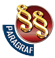 ПРАВИЛНИКО ИЗМЕНАМА И ДОПУНАМА ПРАВИЛНИКА О ПЛАНУ И ПРОГРАМУ НАСТАВЕ И УЧЕЊА СТРУЧНИХ ПРЕДМЕТА СРЕДЊЕГ СТРУЧНОГ ОБРАЗОВАЊА И ВАСПИТАЊА У ПОДРУЧЈУ РАДА ТРГОВИНА, УГОСТИТЕЉСТВО И ТУРИЗАМ("Сл. гласник РС - Просветни гласник", бр. 11/2022)I РАЗРЕДI РАЗРЕДI РАЗРЕДI РАЗРЕДI РАЗРЕДI РАЗРЕДI РАЗРЕДII РАЗРЕДII РАЗРЕДII РАЗРЕДII РАЗРЕДII РАЗРЕДII РАЗРЕДII РАЗРЕДIII РАЗРЕДIII РАЗРЕДIII РАЗРЕДIII РАЗРЕДIII РАЗРЕДIII РАЗРЕДIII РАЗРЕДIV РАЗРЕДIV РАЗРЕДIV РАЗРЕДIV РАЗРЕДIV РАЗРЕДIV РАЗРЕДIV РАЗРЕДУКУПНОУКУПНОУКУПНОУКУПНОΣнедељнонедељнонедељногодишњегодишњегодишњегодишњенедељнонедељнонедељногодишњегодишњегодишњегодишњенедељнонедељнонедељногодишњегодишњегодишњегодишњенедељнонедељнонедељногодишњегодишњегодишњегодишњегодишњегодишњегодишњегодишњеТВУКРТВУКРБТВУКРТВУКРБТВУКРТВУКРБТВУКРТВУКРБТВУКРБА2: ОБАВЕЗНИ СТРУЧНИ ПРЕДМЕТИА2: ОБАВЕЗНИ СТРУЧНИ ПРЕДМЕТИ481322641202866425619215086624818618618048612024018012056494655857026381Хигијена26666662Основе туризма и угоститељства26666663Куварство61989066192192120661861861206618018012075655845017644Пословна комуникација26666665Пословна информатика26464646Економика и организација предузећа26464647Познавање робе26262628Наука о исхрани26262629Уметничко обликовање260606010Основе услуживања262626211Маркетинг у туризму и угоститељству262626212Хотелијерство260606013Предузетништво260606014Професионална пракса303060120120Б2: ИЗБОРНИ ПРОГРАМИБ2: ИЗБОРНИ ПРОГРАМИ2622601221221Изборни програм премапрограму образовног профила262260122122Укупно А2+Б2Укупно А2+Б248132264120286642561921508(**10)66248(**310)1861861804(**6)86120(**180)240180120564(** 686)9465585702636 (**2760)Укупно А2+Б2Укупно А2+Б212121251651651651616161666266266266220(**22)20(**22)20(**22)800 (**862)800 (**862)800 (**862)800 (**862)18(**20)18(**20)18(**20)660 (**720)660 (**720)660 (**720)660 (**720)2638 (**2760)2638 (**2760)2638 (**2760)2638 (**2760)2638 (**2760)разредпредмет/модулгодишњи фонд часовагодишњи фонд часовагодишњи фонд часовагодишњи фонд часоваброј ученика у групи -доразредпредмет/модулвежбепрактична наставанастава у блокуучење крозрадброј ученика у групи -доIКуварство1989015IПословна комуникација6615Професионална пракса3015IIКуварство19219212019215IIПословна информатика6415IIПрофесионална пракса3015IIIКуварство18618612018015IIIПрофесионална пракса6015IVКуварство18018012018015IVПредузетништво6015РАЗРЕДНАСТАВАНАСТАВАНАСТАВАНАСТАВАНАСТАВАПРАКСАУКУПНОРАЗРЕДТеоријска наставаВежбеПрактична наставаУчење кроз рад**Настава у блокуПРАКСАУКУПНОI198//90288II192192192120504III186186186120492IV180180180120480I РАЗРЕДI РАЗРЕДI РАЗРЕДI РАЗРЕДI РАЗРЕДI РАЗРЕДI РАЗРЕДII РАЗРЕДII РАЗРЕДII РАЗРЕДII РАЗРЕДII РАЗРЕДII РАЗРЕДII РАЗРЕДIII РАЗРЕДIII РАЗРЕДIII РАЗРЕДIII РАЗРЕДIII РАЗРЕДIII РАЗРЕДIII РАЗРЕДIV РАЗРЕДIV РАЗРЕДIV РАЗРЕДIV РАЗРЕДIV РАЗРЕДIV РАЗРЕДIV РАЗРЕДУКУПНОУКУПНОУКУПНОУКУПНОΣнедељнонедељнонедељногодишњегодишњегодишњегодишњенедељнонедељнонедељногодишњегодишњегодишњегодишњенедељнонедељнонедељногодишњегодишњегодишњегодишњенедељнонедељнонедељногодишњегодишњегодишњегодишњегодишњегодишњегодишњегодишњеΣТВПНТВПНБТВПНТВПНБТВПНТВПНБТВПНТВПНБТВПНБА2: ОБАВЕЗНИ СТРУЧНИ ПРЕДМЕТИА2: ОБАВЕЗНИ СТРУЧНИ ПРЕДМЕТИ6619819812064619212819215086624818618618066618018018012081869255857026381Страни језик II2662642622602522522Основе туризма и угоститељства26666663Пословна коресподенција26666664Агенцијско и хотелијерско пословање246613290266419212046124186120461201801206644055845015145Економика и организација предузећа26464646Пословна информатика26464647Психологија у туризму и угоститељству26464648Туристичка географија2622601221229Историја уметности26226012212210Маркетинг у туризму и угоститељству262626211Статистика262626212Предузетништво260606013Професионална пракса303060120120Б2: ИЗБОРНИ ПРОГРАМАБ2: ИЗБОРНИ ПРОГРАМА2622601221222Изборни програм према програмуобразовног профила262260122122Укупно А2+Б2Укупно А2+Б2661981981206461921281921508(**10)66248 (**310)1861861806(**8)66180 (**240)180180120818 (**940)6925585702638 (**2760)Укупно А2+Б2Укупно А2+Б212121251651651651616161666266266266220 (**22)20 (**22)20 (**22)800 (**862)800 (**862)800 (**862)800 (**862)18 (**20)18 (**20)18 (**20)660 (**720)660 (**720)660 (**720)660 (**720)2638 (**2760)2638 (**2760)2638 (**2760)2638 (**2760)2638 (**2760)I РАЗРЕДI РАЗРЕДI РАЗРЕДI РАЗРЕДI РАЗРЕДI РАЗРЕДI РАЗРЕДII РАЗРЕДII РАЗРЕДII РАЗРЕДII РАЗРЕДII РАЗРЕДII РАЗРЕДII РАЗРЕДIII РАЗРЕДIII РАЗРЕДIII РАЗРЕДIII РАЗРЕДIII РАЗРЕДIII РАЗРЕДIII РАЗРЕДIV РАЗРЕДIV РАЗРЕДIV РАЗРЕДIV РАЗРЕДIV РАЗРЕДIV РАЗРЕДIV РАЗРЕДУКУПНОУКУПНОУКУПНОУКУПНОΣнедељнонедељнонедељногодишњегодишњегодишњегодишњенедељнонедељнонедељногодишњегодишњегодишњегодишњенедељнонедељнонедељногодишњегодишњегодишњегодишњенедељнонедељнонедељногодишњегодишњегодишњегодишњегодишњегодишњегодишњегодишњеТВУКРТВУКРБТВУКРТВУКРБТВУКРТВУКРБТВУКРТВУКРБТВУКРБА2: ОБАВЕЗНИ СТРУЧНИ ПРЕДМЕТИА2: ОБАВЕЗНИ СТРУЧНИ ПРЕДМЕТИ6619819812064619212819215086624818618618066618018018012081869255857026381Страни језик II2662642622602522522Основе туризма и угоститељства26666663Пословна коресподенција26666664Агенцијско и хотелијерско пословање246613290266419212046124186120461201801206644055845015145Економика и организација предузећа26464646Пословна информатика26464647Психологија у туризму и угоститељству26464648Туристичка географија2622601221229Историја уметности26226012212210Маркетинг у туризму и угоститељству262626211Статистика262626212Предузетништво260606013Професионална пракса303060120120Б2: ИЗБОРНИ ПРОГРАМАБ2: ИЗБОРНИ ПРОГРАМА2622601221222Изборни програм према програмуобразовног профила262260122122Укупно А2+Б2Укупно А2+Б2661981981206461921281921501246310186186180866240180180120818 (**940)6925585702638 (**2760)Укупно А2+Б2Укупно А2+Б212121251651651651616161666266266266220 (**22)20 (**22)20 (**22)800 (**862)800 (**862)800 (**862)800 (**862)18 (**20)18 (**20)18 (**20)660 (**720)660 (**720)660 (**720)660 (**720)2638 (**2760)2638 (**2760)2638 (**2760)2638 (**2760)2638 (**2760)Листа изборних програма према програму образовног профилаЛиста изборних програма према програму образовног профилаЛиста изборних програма према програму образовног профилаЛиста изборних програма према програму образовног профилаЛиста изборних програма према програму образовног профилаЛиста изборних програма према програму образовног профилаРбЛиста изборних програмаРАЗРЕДРАЗРЕДРАЗРЕДРАЗРЕДРбЛиста изборних програмаIIIIIIIVСтручни предметиСтручни предметиСтручни предметиСтручни предметиСтручни предметиСтручни предмети1.Основе економије22.Финансијско пословање23.Туристичке дестинације света24.Економика туризма25.Право у туризму26.Спољнотрговинско и девизно пословање2I РАЗРЕДчасоваII РАЗРЕДчасоваIII РАЗРЕДчасоваIV РАЗРЕДчасоваУКУПНОчасоваЧас одељењског старешине66646260252Додатни рад *до 30до 30до 30до 30до 120Допунски рад *до 30до 30до 30до 30до 120Припремни рад *до 30до 30до 30до 30до 120I РАЗРЕДчасоваII РАЗРЕДчасоваIII РАЗРЕДчасоваIV РАЗРЕДчасоваЕкскурзијадо 3 данадо 5 данадо 5 наставних данадо 5 наставних данаЈезик другог народа или националне мањине са елементима националне културе2 часа недељно2 часа недељно2 часа недељно2 часа недељноТрећи страни језик2 часа недељно2 часа недељно2 часа недељно2 часа недељноДруги предмети *1-2 часа недељно1-2 часа недељно1-2 часа недељно1-2 часа недељноСтваралачке и слободне активности ученика (хор, секције и друго)30-60 часова годишње30-60 часова годишње30-60 часова годишње30-60 часова годишњеДруштвене активности – ученички парламент, ученичке задруге15-30 часова годишње15-30 часова годишње15-30 часова годишње15-30 часова годишњеКултурна и јавна делатност школе2 радна дана2 радна дана2 радна дана2 радна данаI РАЗРЕДII РАЗРЕДIII РАЗРЕДIV РАЗРЕДРазредно-часовна настава33323130Менторски рад (настава у блоку, пракса)4564Обавезне ваннаставне активности2222Матурски испит3Укупно радних недеља39393939Подела одељења у групе за реализацију у школском системуПодела одељења у групе за реализацију у школском системуПодела одељења у групе за реализацију у школском системуПодела одељења у групе за реализацију у школском системуПодела одељења у групе за реализацију у школском системуПодела одељења у групе за реализацију у школском системуПодела одељења у групе за реализацију у школском системуразредпредмет/модулгодишњи фонд часовагодишњи фонд часовагодишњи фонд часоваброј ученика у групи - доПотребно ангажовање помоћног наставникаразредпредмет/модулвежбепрактична наставанастава у блокуброј ученика у групи - доПотребно ангажовање помоћног наставникаIАгенцијско и хотелијерско пословање1329015/IПословна кореспонденција6615/IПрофесионална пракса3015/IIАгенцијско и хотелијерско пословање6419212015/IIПословна информатика6415/IIПрофесионална пракса3015/IIIАгенцијско и хотелијерско пословање12418612015/IIIСтатистика6215/IIIПрофесионална пракса6015/IVАгенцијско и хотелијерско пословање12018012015/IVПредузетништво6015/Подела одељења у групе за реализацију по Закону о дуалном образовањуПодела одељења у групе за реализацију по Закону о дуалном образовањуПодела одељења у групе за реализацију по Закону о дуалном образовањуПодела одељења у групе за реализацију по Закону о дуалном образовањуПодела одељења у групе за реализацију по Закону о дуалном образовањуПодела одељења у групе за реализацију по Закону о дуалном образовањуПодела одељења у групе за реализацију по Закону о дуалном образовањуразредпредмет/модулгодишњи фонд часовагодишњи фонд часовагодишњи фонд часоваброј ученика у групи - доПотребно ангажовање помоћног нставаникаразредпредмет/модулвежбеУКРнастава у блокуброј ученика у групи - доПотребно ангажовање помоћног нставаникаIАгенцијско и хотелијерско пословање1329015/IПословна кореспонденција6615/IПрофесионална пракса3015/IIАгенцијско и хотелијерско пословање6419212015/IIПословна информатика6415/IIПрофесионална пракса3015/IIIАгенцијско и хотелијерско пословање12418612015/IIIСтатистика6215/IIIПрофесионална пракса6015/VАгенцијско и хотелијерско пословање12018012015/VПредузетништво6015/ЦИЉИСХОДИ НА КРАЈУ ПРВОГ РАЗРЕДАУченик ће бити у стању да:ПРЕПОРУЧЕНЕ ТЕМЕ ОПШТЕ И СТРУЧНЕ(80% + 20%)КОМУНИКАТИВНЕ ФУНКЦИЈЕСЛУШАЊЕОспособљавање ученика за разумевањеусменог говораразуме реченице, питања и упутства из свакодневног говора (кратка упутства изговорена споро и разговетно)разуме општи садржај краћих, прилагођених текстова (рачунајући истручне) после неколико слушања или уз помоћ визуелних ефеката (на упутствима, ознакама, етикетама)разуме бројеве (цене, рачуне, тачно време)OПШТЕ ТЕМЕСвакодневни живот (организација времена, послова, слободно време)Храна и здравље (навике у исхрани, карактеристична јела и пића у земљама света)Познати градови и њихове знаменитостиСпортови и позната спортска такмичењаЖивот и дела славних људи ХХ века (из света науке, културе)Медији (штампа, телевизија)Интересантне животне приче и догађајиСвет компјутера (распрострањеност и примена)СТРУЧНЕ ТЕМЕПрикупљање информација за одређену туристичку услугуСастављање програма туристичке услугеПримање и преношење информација у оквиру туристичких услугаПромоција услуга у контакту са клијентомПродаја туристичких услугаПраћење квалитета туристичких услуга(комуникација са гостом приликом пријављивљња и одјављивања, пружање разних обавештења гостима)Праћење новина у области туризмаПредстављање себе и другихПоздрављање (састајање, растанак; формално, неформално, специфично по регионима)Идентификација и именовање особа, објеката, боја, бројева итд.)Давање једноставних упутстава и командиИзражавање молби и захвалностиИзражавање извињењаИзражавање потврде и негирањеИзражавање допадања и недопадањаИзражавање физичких сензација и потребаИсказивање просторних и временских односаДавање и тражење информација и обавештењаОписивање и упоређивање лица и предметаИзрицање забране и реаговање на забрануИзражавање припадања и поседовањаСкретање пажњеТражење мишљења и изражавање слагања и неслагањаТражење и давање дозволеИсказивање честиткиЧИТАЊЕОспособљавање ученика за разумевање прочитаних текстовау краћем непознатом тексту препознаје познате речи, изразе и реченицеразуме општи садржај и смисао краћих текстова (саопштења, формулара са подацима о некој особи, основне команде на машинама/компјутеру,декларације о производима, упутства за употребу и коришћење)OПШТЕ ТЕМЕСвакодневни живот (организација времена, послова, слободно време)Храна и здравље (навике у исхрани, карактеристична јела и пића у земљама света)Познати градови и њихове знаменитостиСпортови и позната спортска такмичењаЖивот и дела славних људи ХХ века (из света науке, културе)Медији (штампа, телевизија)Интересантне животне приче и догађајиСвет компјутера (распрострањеност и примена)СТРУЧНЕ ТЕМЕПрикупљање информација за одређену туристичку услугуСастављање програма туристичке услугеПримање и преношење информација у оквиру туристичких услугаПромоција услуга у контакту са клијентомПродаја туристичких услугаПраћење квалитета туристичких услуга(комуникација са гостом приликом пријављивљња и одјављивања, пружање разних обавештења гостима)Праћење новина у области туризмаПредстављање себе и другихПоздрављање (састајање, растанак; формално, неформално, специфично по регионима)Идентификација и именовање особа, објеката, боја, бројева итд.)Давање једноставних упутстава и командиИзражавање молби и захвалностиИзражавање извињењаИзражавање потврде и негирањеИзражавање допадања и недопадањаИзражавање физичких сензација и потребаИсказивање просторних и временских односаДавање и тражење информација и обавештењаОписивање и упоређивање лица и предметаИзрицање забране и реаговање на забрануИзражавање припадања и поседовањаСкретање пажњеТражење мишљења и изражавање слагања и неслагањаТражење и давање дозволеИсказивање честиткиГОВОРОспособљавање ученика за кратко монолошко излагање и заучешће у дијалогу на страном језикуупотребљава једноставне изразе и реченице да би представиосвакодневне, себи блиске личности, активности, ситуације и догађајеOПШТЕ ТЕМЕСвакодневни живот (организација времена, послова, слободно време)Храна и здравље (навике у исхрани, карактеристична јела и пића у земљама света)Познати градови и њихове знаменитостиСпортови и позната спортска такмичењаЖивот и дела славних људи ХХ века (из света науке, културе)Медији (штампа, телевизија)Интересантне животне приче и догађајиСвет компјутера (распрострањеност и примена)СТРУЧНЕ ТЕМЕПрикупљање информација за одређену туристичку услугуСастављање програма туристичке услугеПримање и преношење информација у оквиру туристичких услугаПромоција услуга у контакту са клијентомПродаја туристичких услугаПраћење квалитета туристичких услуга(комуникација са гостом приликом пријављивљња и одјављивања, пружање разних обавештења гостима)Праћење новина у области туризмаПредстављање себе и другихПоздрављање (састајање, растанак; формално, неформално, специфично по регионима)Идентификација и именовање особа, објеката, боја, бројева итд.)Давање једноставних упутстава и командиИзражавање молби и захвалностиИзражавање извињењаИзражавање потврде и негирањеИзражавање допадања и недопадањаИзражавање физичких сензација и потребаИсказивање просторних и временских односаДавање и тражење информација и обавештењаОписивање и упоређивање лица и предметаИзрицање забране и реаговање на забрануИзражавање припадања и поседовањаСкретање пажњеТражење мишљења и изражавање слагања и неслагањаТражење и давање дозволеИсказивање честиткиПИСАЊЕОспособљавање ученика за писање краћих текстова различитогсадржајапише кратке поруке релевантне за посао (место, термини састанка)пише краћи текст о себи и свом окружењупопуњава формулар основним личним подацимаПословна комуникација и коресподенција на страном језику релевантна за струкуНапомена: Стручне теме треба распоредити по разредима тако да буду у корелацији сасадржајима који се обрађују из стручних предмета.Исказивање препорукеИзражавање хитности и обавезностиИсказивање сумње и несигурностиИНТЕРАКЦИЈАОспособљавање ученика за учешће у дијалогу настраном језику иразмену краћих писаних порукана једноставан начин сеспоразумева са саговорником који говори споро и разговетнопоставља једноставна питања у вези са познатим темама из живота иструкенапише кратку поруку, разгледницу, честиткуПословна комуникација и коресподенција на страном језику релевантна за струкуНапомена: Стручне теме треба распоредити по разредима тако да буду у корелацији сасадржајима који се обрађују из стручних предмета.Исказивање препорукеИзражавање хитности и обавезностиИсказивање сумње и несигурностиМЕДИЈАЦИЈАНа овом нивоу није предвиђенаОспособљавање ученика да преводи, сажима и препричава садржај краћих усмених и писаних текстоваЦИЉИСХОДИ НА КРАЈУ ДРУГОГ РАЗРЕДАУченик ће бити у стању да:ПРЕПОРУЧЕНЕ ТЕМЕ ОПШТЕ И СТРУЧНЕ(80% + 20%)КОМУНИКАТИВНЕ ФУНКЦИЈЕСЛУШАЊЕОспособљавањеученика за разумевање усменог говораразуме краће исказе који садрже фреквентне речи и структуре(информације о личностима, послу, породици, куповини, школи, ближем окружењу)разуме најбитније информације укратким и једноставним обавештењима (преко разгласа, на улици, на шалтеру)ОПШТЕ ТЕМЕСвакодневни живот (комуникација међу младима, генерацијски конфликти и начини превазилажења, међувршњачка подршка)Образовање (образовање уземљама чији се језик учи, школовање које припрема за студије или свет рада, образовање за све)Познати региони у земљама чији се језик учи, њихова обележјаКултурни живот (манифестације које млади радо посећују у земљи иземљама чији се језик учи, међународни пројекти и учешће на њима)Заштита човекове околине (акције на нивоу града, школе, волонтерски рад)Медији (штампа, телевизија, електронски медији)Интересантне животне приче и догађајиСвет компјутера(млади и друштвене мреже)СТРУЧНЕ ТЕМЕПредстављање себе и другихПоздрављање (састајање, растанак, формално, неформално, специфично по регионима)Идентификација и именовање особа, објеката, боја, бројева итд.)Давање једноставних упутстава и командиИзражавање молби и захвалностиИзражавање извињењаИзражавање потврде и негирањеИзражавање допадања и недопадањаИзражавање физичких сензација и потребаИсказивање просторних и временских односаДавање и тражење информација и обавештењаОписивање и упоређивање лица и предметаИзрицање забране и реаговање на забрануИзражавање припадања и поседовањаСкретање пажњеТражење мишљења и изражавање слагања и неслагањаТражење и давање дозволеИсказивање честиткиИсказивање препорукеЧИТАЊЕОспособљавањеученика за разумевање прочитаних текстоваразуме суштину различитих врста кратких и прилагођених текстова (једноставнија лична / пословна писма, позивнице, термини, проспекти, упутства, огласи)уочи предвидљиве информације (кад, где, ко, колико) у свакодневним текстовима (рекламе, огласи, јеловници, проспекти) као и једноставнијимстручним текстовима	(формулари, шеме, извештаји)ОПШТЕ ТЕМЕСвакодневни живот (комуникација међу младима, генерацијски конфликти и начини превазилажења, међувршњачка подршка)Образовање (образовање уземљама чији се језик учи, школовање које припрема за студије или свет рада, образовање за све)Познати региони у земљама чији се језик учи, њихова обележјаКултурни живот (манифестације које млади радо посећују у земљи иземљама чији се језик учи, међународни пројекти и учешће на њима)Заштита човекове околине (акције на нивоу града, школе, волонтерски рад)Медији (штампа, телевизија, електронски медији)Интересантне животне приче и догађајиСвет компјутера(млади и друштвене мреже)СТРУЧНЕ ТЕМЕПредстављање себе и другихПоздрављање (састајање, растанак, формално, неформално, специфично по регионима)Идентификација и именовање особа, објеката, боја, бројева итд.)Давање једноставних упутстава и командиИзражавање молби и захвалностиИзражавање извињењаИзражавање потврде и негирањеИзражавање допадања и недопадањаИзражавање физичких сензација и потребаИсказивање просторних и временских односаДавање и тражење информација и обавештењаОписивање и упоређивање лица и предметаИзрицање забране и реаговање на забрануИзражавање припадања и поседовањаСкретање пажњеТражење мишљења и изражавање слагања и неслагањаТражење и давање дозволеИсказивање честиткиИсказивање препорукеГОВОРОспособљавање ученика за краткомонолошко излагање и за учешће у дијалогу на страном језикуописује ситуације и прича одогађајима користећи једноставне изразе и реченицеводи једноставне разговоре (телефонира), даје информације и упутства, уговара терминереагује учтиво на питања,захтеве, позиве, извињења саговорникаОПШТЕ ТЕМЕСвакодневни живот (комуникација међу младима, генерацијски конфликти и начини превазилажења, међувршњачка подршка)Образовање (образовање уземљама чији се језик учи, школовање које припрема за студије или свет рада, образовање за све)Познати региони у земљама чији се језик учи, њихова обележјаКултурни живот (манифестације које млади радо посећују у земљи иземљама чији се језик учи, међународни пројекти и учешће на њима)Заштита човекове околине (акције на нивоу града, школе, волонтерски рад)Медији (штампа, телевизија, електронски медији)Интересантне животне приче и догађајиСвет компјутера(млади и друштвене мреже)СТРУЧНЕ ТЕМЕПредстављање себе и другихПоздрављање (састајање, растанак, формално, неформално, специфично по регионима)Идентификација и именовање особа, објеката, боја, бројева итд.)Давање једноставних упутстава и командиИзражавање молби и захвалностиИзражавање извињењаИзражавање потврде и негирањеИзражавање допадања и недопадањаИзражавање физичких сензација и потребаИсказивање просторних и временских односаДавање и тражење информација и обавештењаОписивање и упоређивање лица и предметаИзрицање забране и реаговање на забрануИзражавање припадања и поседовањаСкретање пажњеТражење мишљења и изражавање слагања и неслагањаТражење и давање дозволеИсказивање честиткиИсказивање препорукеИНТЕРАКЦИЈАОспособљавањеученика за учешће у дијалогу на страном језику и размену краћих писаних порукакомуницира у свакодневним ситуацијама и размењује основне информације, блиске његовим интересовањима (писмено и усмено)Прикупљање информација за одређену туристичку услугуСастављање програма туристичке услугеПримање и преношење информација у оквиру туристичких услугаРекламирање услуга у контакту са клијентомПродаја туристичких услугаПраћење квалитета туристичких услуга(комуникација са гостом приликом пријављивања и одјављивања, пружање разних обавештења гостима)Праћење новина у области туризмаПословна комуникација и коресподенција на страном језику релевантна за струкуНапомена: Стручне теме требараспоредити по разредима тако да буду у корелацији са садржајима који сеобрађују из стручних предметаИзражавање хитности и обавезностиИсказивање сумње и несигурностиМЕДИЈАЦИЈАОспособљавањеученика да преводи, сажима и препричава садржај краћихусмених и писаних текстовапреводи усмено или писмено кратке и једноставне поруке у складу са потребама комуникацијеПрикупљање информација за одређену туристичку услугуСастављање програма туристичке услугеПримање и преношење информација у оквиру туристичких услугаРекламирање услуга у контакту са клијентомПродаја туристичких услугаПраћење квалитета туристичких услуга(комуникација са гостом приликом пријављивања и одјављивања, пружање разних обавештења гостима)Праћење новина у области туризмаПословна комуникација и коресподенција на страном језику релевантна за струкуНапомена: Стручне теме требараспоредити по разредима тако да буду у корелацији са садржајима који сеобрађују из стручних предметаИзражавање хитности и обавезностиИсказивање сумње и несигурностиЦИЉИСХОДИ НА КРАЈУ ТРЕЋЕГ РАЗРЕДАУченик ће бити у стању да:ПРЕПОРУЧЕНЕ ТЕМЕ ОПШТЕ И СТРУЧНЕ(80% + 20%)КОМУНИКАТИВНЕ ФУНКЦИЈЕСЛУШАЊЕОспособљавање ученика за разумевање усменог говораразуме основне поруке и захтеве исказане јасним стандардним језиком када је реч о блиским темама (кола, посао, хоби)разуме основне информације из краћих разговора или дискусија насастанцима, који се односе на мањесложене садржаје из струке, уколико се говори разговетно стандардним језикомОПШТЕ ТЕМЕСвакодневни живот (генерацијски конфликти и начини превазилажења)Образовање (образовање за све, пракса и припреме за будуће занимање, размена ученика)Познате фирме, предузећа, установе, институције у земљама чији се језик учиКултурни живот (међународни пројекти и учешће на њима)Заштита човекове околине (волонтерски рад)Медији (штампа, телевизија, електронски медији)Историјски догађаји/личности из земаља чији се језик учиСвет компјутера (предности и мане употребе компјутера)СТРУЧНЕ ТЕМЕПрикупљање информација за одређену туристичку услугуСастављање програма туристичке услугеПримање и преношење информација у оквиру туристичких услугаПромоција услуга у контакту са клијентомПродаја туристичких услугаПраћење квалитета туристичких услуга(комуникација са гостом приликом пријављивања и одјављивања, пружање разних обавештења гостима)Представљање себе и другихПоздрављање (састајање, растанак; формално, неформално, специфично по регионима)Идентификација и именовање особа, објеката, боја, бројева итд.)Давање једноставних упутстава и командиИзражавање молби и захвалностиИзражавање извињењаИзражавање потврде и негирањеИзражавање допадања и недопадањаИзражавање физичких сензација и потребаИсказивање просторних и временских односаДавање и тражење информација и обавештењаОписивање и упоређивање лица и предметаИзрицање забране и реаговање на забрануИзражавање припадања и поседовањаСкретање пажњеТражење мишљења и изражавање слагања и неслагањаТражење и давање дозволеИсказивање честиткиИсказивање препорукеИзражавање хитности и обавезностиИсказивање сумње и несигурностиЧИТАЊЕОспособљавање ученика за разумевање прочитаних текстоваразуме суштину једноставнијих текстова (стандардна писма, информације о процесу рада у струци) који су писани обичним језиком или језиком струкеразуме општи опис догађаја и осећањаразуме основни садржај, као и најважније детаље у краћим извештајима,брошурама и уговорима везаним за струкуОПШТЕ ТЕМЕСвакодневни живот (генерацијски конфликти и начини превазилажења)Образовање (образовање за све, пракса и припреме за будуће занимање, размена ученика)Познате фирме, предузећа, установе, институције у земљама чији се језик учиКултурни живот (међународни пројекти и учешће на њима)Заштита човекове околине (волонтерски рад)Медији (штампа, телевизија, електронски медији)Историјски догађаји/личности из земаља чији се језик учиСвет компјутера (предности и мане употребе компјутера)СТРУЧНЕ ТЕМЕПрикупљање информација за одређену туристичку услугуСастављање програма туристичке услугеПримање и преношење информација у оквиру туристичких услугаПромоција услуга у контакту са клијентомПродаја туристичких услугаПраћење квалитета туристичких услуга(комуникација са гостом приликом пријављивања и одјављивања, пружање разних обавештења гостима)Представљање себе и другихПоздрављање (састајање, растанак; формално, неформално, специфично по регионима)Идентификација и именовање особа, објеката, боја, бројева итд.)Давање једноставних упутстава и командиИзражавање молби и захвалностиИзражавање извињењаИзражавање потврде и негирањеИзражавање допадања и недопадањаИзражавање физичких сензација и потребаИсказивање просторних и временских односаДавање и тражење информација и обавештењаОписивање и упоређивање лица и предметаИзрицање забране и реаговање на забрануИзражавање припадања и поседовањаСкретање пажњеТражење мишљења и изражавање слагања и неслагањаТражење и давање дозволеИсказивање честиткиИсказивање препорукеИзражавање хитности и обавезностиИсказивање сумње и несигурностиГОВОРОспособљавање ученика за кратко монолошко излагање и за учешће удијалогу на страном језикуједноставним средствима опише статус и образовање, будуће запослењеобразложи краће своје намере, одлуке, поступкеОПШТЕ ТЕМЕСвакодневни живот (генерацијски конфликти и начини превазилажења)Образовање (образовање за све, пракса и припреме за будуће занимање, размена ученика)Познате фирме, предузећа, установе, институције у земљама чији се језик учиКултурни живот (међународни пројекти и учешће на њима)Заштита човекове околине (волонтерски рад)Медији (штампа, телевизија, електронски медији)Историјски догађаји/личности из земаља чији се језик учиСвет компјутера (предности и мане употребе компјутера)СТРУЧНЕ ТЕМЕПрикупљање информација за одређену туристичку услугуСастављање програма туристичке услугеПримање и преношење информација у оквиру туристичких услугаПромоција услуга у контакту са клијентомПродаја туристичких услугаПраћење квалитета туристичких услуга(комуникација са гостом приликом пријављивања и одјављивања, пружање разних обавештења гостима)Представљање себе и другихПоздрављање (састајање, растанак; формално, неформално, специфично по регионима)Идентификација и именовање особа, објеката, боја, бројева итд.)Давање једноставних упутстава и командиИзражавање молби и захвалностиИзражавање извињењаИзражавање потврде и негирањеИзражавање допадања и недопадањаИзражавање физичких сензација и потребаИсказивање просторних и временских односаДавање и тражење информација и обавештењаОписивање и упоређивање лица и предметаИзрицање забране и реаговање на забрануИзражавање припадања и поседовањаСкретање пажњеТражење мишљења и изражавање слагања и неслагањаТражење и давање дозволеИсказивање честиткиИсказивање препорукеИзражавање хитности и обавезностиИсказивање сумње и несигурностиПИСАЊЕОспособљавање ученика за писање краћих текстова различитог садржајапопуњава рачуне, признанице и хартије од вредностинапише једноставно и краће пословно писмо према одређеном моделуопише и појасни садржајједноставних схема и графикона везаних за струкуОПШТЕ ТЕМЕСвакодневни живот (генерацијски конфликти и начини превазилажења)Образовање (образовање за све, пракса и припреме за будуће занимање, размена ученика)Познате фирме, предузећа, установе, институције у земљама чији се језик учиКултурни живот (међународни пројекти и учешће на њима)Заштита човекове околине (волонтерски рад)Медији (штампа, телевизија, електронски медији)Историјски догађаји/личности из земаља чији се језик учиСвет компјутера (предности и мане употребе компјутера)СТРУЧНЕ ТЕМЕПрикупљање информација за одређену туристичку услугуСастављање програма туристичке услугеПримање и преношење информација у оквиру туристичких услугаПромоција услуга у контакту са клијентомПродаја туристичких услугаПраћење квалитета туристичких услуга(комуникација са гостом приликом пријављивања и одјављивања, пружање разних обавештења гостима)Представљање себе и другихПоздрављање (састајање, растанак; формално, неформално, специфично по регионима)Идентификација и именовање особа, објеката, боја, бројева итд.)Давање једноставних упутстава и командиИзражавање молби и захвалностиИзражавање извињењаИзражавање потврде и негирањеИзражавање допадања и недопадањаИзражавање физичких сензација и потребаИсказивање просторних и временских односаДавање и тражење информација и обавештењаОписивање и упоређивање лица и предметаИзрицање забране и реаговање на забрануИзражавање припадања и поседовањаСкретање пажњеТражење мишљења и изражавање слагања и неслагањаТражење и давање дозволеИсказивање честиткиИсказивање препорукеИзражавање хитности и обавезностиИсказивање сумње и несигурностиИНТЕРАКЦИЈАОспособљавање ученика за учешће у дијалогу настраном језику и размену краћих писаних порукаповеде, настави и завршиједноставан разговор, под условом да је лице у лице са саговорникомразмени идеје и информације о блиским темама у предвидљивим,свакодневним ситуацијамаОПШТЕ ТЕМЕСвакодневни живот (генерацијски конфликти и начини превазилажења)Образовање (образовање за све, пракса и припреме за будуће занимање, размена ученика)Познате фирме, предузећа, установе, институције у земљама чији се језик учиКултурни живот (међународни пројекти и учешће на њима)Заштита човекове околине (волонтерски рад)Медији (штампа, телевизија, електронски медији)Историјски догађаји/личности из земаља чији се језик учиСвет компјутера (предности и мане употребе компјутера)СТРУЧНЕ ТЕМЕПрикупљање информација за одређену туристичку услугуСастављање програма туристичке услугеПримање и преношење информација у оквиру туристичких услугаПромоција услуга у контакту са клијентомПродаја туристичких услугаПраћење квалитета туристичких услуга(комуникација са гостом приликом пријављивања и одјављивања, пружање разних обавештења гостима)Представљање себе и другихПоздрављање (састајање, растанак; формално, неформално, специфично по регионима)Идентификација и именовање особа, објеката, боја, бројева итд.)Давање једноставних упутстава и командиИзражавање молби и захвалностиИзражавање извињењаИзражавање потврде и негирањеИзражавање допадања и недопадањаИзражавање физичких сензација и потребаИсказивање просторних и временских односаДавање и тражење информација и обавештењаОписивање и упоређивање лица и предметаИзрицање забране и реаговање на забрануИзражавање припадања и поседовањаСкретање пажњеТражење мишљења и изражавање слагања и неслагањаТражење и давање дозволеИсказивање честиткиИсказивање препорукеИзражавање хитности и обавезностиИсказивање сумње и несигурностиМЕДИЈАЦИЈАОспособљавање ученика да преводи, сажима ипрепричава садржај краћих усмених и писаних текстовасажима садржај текста, филма, разговора и сл.Праћење новина у области туризмаПословна комуникација икоресподенција на страном језику релевантна за струкуНапомена: Стручне теме треба распоредити по разредима тако да буду у корелацији са садржајима који се обрађују из стручнихпредметаЦИЉИСХОДИ НА КРАЈУ ЧЕТВРТОГ РАЗРЕДАУченик ће бити у стању да:ПРЕПОРУЧЕНЕ ТЕМЕ ОПШТЕ И СТРУЧНЕ (80% + 20%)КОМУНИКАТИВНЕ ФУНКЦИЈЕСЛУШАЊЕОспособљавање ученика за разумевањеусменог говораразуме суштину битних информација које се односе на актуелна збивања или његов приватни ипрофесионални домен, уколико се говори разговетно стандардним језикомОПШТЕ ТЕМЕСвакодневни живот (генерацијски конфликти и начини превазилажења)Образовање (образовање за све, пракса и припреме за будуће занимање, размена ученика)Познате фирме, предузећа,установе, институције у земљама чији се језик учиКултурни живот (међународни пројекти и учешће на њима)Заштита човекове околине (волонтерски рад)Медији (штампа, телевизија, електронски медији)Историјски догађаји/личности из земаља чији се језик учиСвет компјутера (предности и мане употребе компјутера)СТРУЧНЕ ТЕМЕПрикупљање информација за одређену туристичку услугуСастављање програма туристичке услугеПримање и преношење информација у оквиру туристичких услугаПредстављање себе и другихПоздрављање (састајање, растанак; формално, неформално, специфично по регионима)Идентификација и именовање особа, објеката, боја, бројева итд.)Давање једноставних упутстава и командиИзражавање молби и захвалностиИзражавање извињењаИзражавање потврде и негирањеИзражавање допадања и недопадањаИзражавање физичких сензација и потребаИсказивање просторних и временских односаДавање и тражење информација и обавештењаОписивање и упоређивање лица и предметаИзрицање забране и реаговање на забрануИзражавање припадања и поседовањаСкретање пажњеТражење мишљења и изражавање слагања и неслагањаТражење и давање дозволеИсказивање честиткиИсказивање препорукеИзражавање хитности и обавезностиИсказивање сумње и несигурностиЧИТАЊЕОспособљавање ученика за разумевањепрочитаних текстоваразуме смисао једноставнијих текстова шематских приказа, упутстава, уговораразуме и користи основна обавештења из стручних текстоваразуме текстове у којима се износи лични став или посебно гледиштеОПШТЕ ТЕМЕСвакодневни живот (генерацијски конфликти и начини превазилажења)Образовање (образовање за све, пракса и припреме за будуће занимање, размена ученика)Познате фирме, предузећа,установе, институције у земљама чији се језик учиКултурни живот (међународни пројекти и учешће на њима)Заштита човекове околине (волонтерски рад)Медији (штампа, телевизија, електронски медији)Историјски догађаји/личности из земаља чији се језик учиСвет компјутера (предности и мане употребе компјутера)СТРУЧНЕ ТЕМЕПрикупљање информација за одређену туристичку услугуСастављање програма туристичке услугеПримање и преношење информација у оквиру туристичких услугаПредстављање себе и другихПоздрављање (састајање, растанак; формално, неформално, специфично по регионима)Идентификација и именовање особа, објеката, боја, бројева итд.)Давање једноставних упутстава и командиИзражавање молби и захвалностиИзражавање извињењаИзражавање потврде и негирањеИзражавање допадања и недопадањаИзражавање физичких сензација и потребаИсказивање просторних и временских односаДавање и тражење информација и обавештењаОписивање и упоређивање лица и предметаИзрицање забране и реаговање на забрануИзражавање припадања и поседовањаСкретање пажњеТражење мишљења и изражавање слагања и неслагањаТражење и давање дозволеИсказивање честиткиИсказивање препорукеИзражавање хитности и обавезностиИсказивање сумње и несигурностиГОВОРОспособљавање ученика за краткомонолошко излагање и за учешће удијалогу на страном језикуукратко представи припремљену презентацију која се односи на темевезане за области личног интересовања и образовањаговори о својим утисцима, употребљавајући и нешто комплексније изразедаје нешто дужи описсвакодневних радњи из свог окружења, описује прошле активности, свакодневне обавезе, планове, радне задатке и начин организовањадаје релевантне податке са неке презентације или из дискусије везане за струкуОПШТЕ ТЕМЕСвакодневни живот (генерацијски конфликти и начини превазилажења)Образовање (образовање за све, пракса и припреме за будуће занимање, размена ученика)Познате фирме, предузећа,установе, институције у земљама чији се језик учиКултурни живот (међународни пројекти и учешће на њима)Заштита човекове околине (волонтерски рад)Медији (штампа, телевизија, електронски медији)Историјски догађаји/личности из земаља чији се језик учиСвет компјутера (предности и мане употребе компјутера)СТРУЧНЕ ТЕМЕПрикупљање информација за одређену туристичку услугуСастављање програма туристичке услугеПримање и преношење информација у оквиру туристичких услугаПредстављање себе и другихПоздрављање (састајање, растанак; формално, неформално, специфично по регионима)Идентификација и именовање особа, објеката, боја, бројева итд.)Давање једноставних упутстава и командиИзражавање молби и захвалностиИзражавање извињењаИзражавање потврде и негирањеИзражавање допадања и недопадањаИзражавање физичких сензација и потребаИсказивање просторних и временских односаДавање и тражење информација и обавештењаОписивање и упоређивање лица и предметаИзрицање забране и реаговање на забрануИзражавање припадања и поседовањаСкретање пажњеТражење мишљења и изражавање слагања и неслагањаТражење и давање дозволеИсказивање честиткиИсказивање препорукеИзражавање хитности и обавезностиИсказивање сумње и несигурностиПИСАЊЕОспособљавање ученика за писање краћих текстоваразличитог садржајанапише краће писмо или нешто дужи текст да би саопштио информацију или указао на лични ставнапише извештај о неком догађају или састанкупопуни пријаву за посао, стручну праксу, стипендију и сл.Промоција услуга у контакту са клијентомПродаја туристичких услугаПраћење квалитета туристичких услуга(комуникација са гостом приликом пријављивања и одјављивања, пружање разних обавештења гостима)Праћење новина у области туризмаПословна комуникација и коресподенција на страном језику релевантна за струкуНапомена: Стручне теме треба распоредити по разредима тако да буду у корелацији са садржајима који се обрађују из стручних предметаИНТЕРАКЦИЈАОспособљавањеученика за учешће у дијалогу на страном језику и размену краћих писанихпорукаОствари комуникацију о основним темама, тражећи и добијајући помоћ од саговорника;образложи и одбрани свој став једноставним језичким средствимаПромоција услуга у контакту са клијентомПродаја туристичких услугаПраћење квалитета туристичких услуга(комуникација са гостом приликом пријављивања и одјављивања, пружање разних обавештења гостима)Праћење новина у области туризмаПословна комуникација и коресподенција на страном језику релевантна за струкуНапомена: Стручне теме треба распоредити по разредима тако да буду у корелацији са садржајима који се обрађују из стручних предметаМЕДИЈАЦИЈАОспособљавањеученика да преводи, сажима и препричава садржај краћихусмених и писаних текстовапрепричава садржај краћег текста, разговора, договораПромоција услуга у контакту са клијентомПродаја туристичких услугаПраћење квалитета туристичких услуга(комуникација са гостом приликом пријављивања и одјављивања, пружање разних обавештења гостима)Праћење новина у области туризмаПословна комуникација и коресподенција на страном језику релевантна за струкуНапомена: Стручне теме треба распоредити по разредима тако да буду у корелацији са садржајима који се обрађују из стручних предметаРазредТеоријска наставаВежбеПрактична наставаНастава у блокуУкупноI6600066ТЕМАИСХОДИПо завршетку теме ученик ће бити у стању да:ПРЕПОРУЧЕНИ САДРЖАЈИ / КЉУЧНИ ПОЈМОВИ САДРЖАЈАПојмовне основе туризмадефинише појмове: туризам, туриста, екскурзиста, привремени посетилац и пословни путник;опише значај и задатке туризма;наведе епохе развоја туризма;опише карактеристике туризма као просторног, социјалног и економског феномена;дефинише појмове: туристичка дестинација, туристичка регија туристичко место и туристички локалитет;објасни појам туристичке потребе и мотивa;класификује појмове као дестинацију, регију, место, локалитетобјасни значај терцијарног сектора.опише улогу туризма у терцијарном секторуПојам, значај и задаци туризма;Категорије потрошача у туризму (туриста, екскурзиста, привремени посетилац, пословни путник);Историјски развој туризма (епохе развоја);Основне карактеристике туризма као просторног, социјалног и економског феномена (атрактивни, комуникативни и рецептивни фактори, утицај туризма);Појам туристичке дестинације, туристичке регије, туристичког места и туристичког локалитета;Туристичке потребе и мотиви;Улога туризма као привредне гране терцијарног сектора.Кључни појмови: туризам, туриста, епохе туризма, туристичка дестинација, туристичка регија, туристичко место, туристичкилокалитет, туристичка потреба, туристички мотив.Облици туризмаразликује облике и видове туризма;описује облике и видове туризма;објасни карактеристике посебних облика туризма.Облици туризма.Врсте туризмаКључни појмови: врсте туризма (приморски, градски, здравствени, бањски, планински, сеоски, спортски туризам), облици туризма(домаћи, међународни, туризам у сезони, туризам ван сезоне, летњи туризам, зимски туризам)Функције туризманаведе функције туризма;објасни функције туризма;разликује привредне и непривредне функције туризма.препознаје на примеру функције туризмаФункције туризма;Економске функције туризма (примарне);Неекономске функције туризма (последичне);Кључни појмови: привредне, непривредне функцијеТуристичко тржиштедефинише туристичко тржиште;образложи карактеристике туристичког тржишта;дефинише туристичку тражњу;анализира специфичности туристичке тражње;дефинише туристичку понуду;анализира специфичности туристичке понуде;дефинише туристички промет;разликује факторе понуде и тражње.испланира туристичку понуду једног града/локалитетаПојам и карактеристике туристичког тржишта;Појам и карактеристике туристичке понуде;Појам и карактеристике туристичке тражње;Туристички промет;Фактори који одређују туристичку понуду и туристичку тражњу.Кључни појмови: туристичка тражња, туристичка понуда, туристички прометТрендови у туризмуупореди карактеристике развоја домаћег и иностраног туризма;опише нове форме туристичке индустриједефинише индустрију слободног времена;објасни подстицајна путовања;објасни хотелске и ресторанске ланце;опише начине пословања у ланцима;образложи облике привредног раста и развоја туристичких предузећа;наведе пример туристичких занимљивости из своје локалне средине.планира примену трендова у туризмуКарактеристике и перспективе развоја међународног туризма;Карактеристике и перспективе развоја туризма у Србији;Timesharing-нова туристичка индустрија;Индустрија слободног времена;Подстицајна путовања;Међународни хотелски и ресторатерски ланци;Прилагођавање туристичке понуде новим трендовима.Кључни појмови: тајмшеринг, индустрија слободног времена, подстицајна путовања, међународни хотелски ланци, међународниресторански ланциУгоститељствонаведе дефиницију појма угоститељства;опише настанак и историјски развој угоститељства;објасни место и улогу угоститељства у привреди земље;образложи значај угоститељства за стратешки развој привреде Србије;објасни значај угоститељства.Појам угоститељства;Настанак и историјски развојУлога угоститељства у привреди Србије;Задатак и значај угоститељства.Кључни појмови: угоститељство, историја угоститељства, улога угоститељства, задатак угоститељства, значај угоститељства.Услуге у угоститељствуобјасни појам угоститељске услуге;разликује врсте угоститељских услуга;објасни појам угоститељске понуде.представи угоститељску понуду - на примеруПојам услуге у угоститељству;Подела угоститељских услуга;Квалитет угоститељских услуга;Угоститељска понуда;Кључни појмови: угоститељска услуга, квалитет услуге, угоститељска понудаУгоститељске пословне јединицедефинише појам угоститељске пословне јединице;разликује врсте угоститељско пословних јединица;упореди дужности и пословање пословних јединица у угоститељству;дефинише категоризацију;описује категоризацију хотела у свету;образложи категоризацију угоститељских објеката у Србији;користи правилник о категоризацији угоститељско пословних јединица (примењује, на примеру)Појам и карактеристике угоститељско пословних јединица и угоститељског објекта као основе пословања угоститељске пословне јединице;Разврставање угоститељских пословних јединица;Угоститељске пословне јединице за смешај;Угоститељске пословне јединице за исхрану и пиће;Кетеринг објекти;Категоризација угоститељских пословних јединица;Правилник о стандардима за категорризацију угоститељских објеката за смештај;Кључни појмови: угоститељско пословна јединица за смештај, угоститељско пословна јединица за исхрану, категоризација објектаКадрови у угоститељствуобјасни значај и улогу кадрова у угоститељству;опише структуру кадрова у угоститељству.анализира структуру кадрова на теренуЗначај и улога кадрова у угоститељству;Структура кадрова у угоститељству;Улога кадрова у квалитету угоститељских услуга;Кључни појмови: кадрови, карактеристике рада, структура кадрова.РазредТеоријска наставаВежбеПрактична наставаНастава у блокуУкупноI0660066ТЕМАИСХОДИПо завршетку теме ученик ће бити у стању да:ПРЕПОРУЧЕНИ САДРЖАЈИ / КЉУЧНИ ПОЈМОВИ САДРЖАЈАразликује улазне и излазне делове рачунара;Коришћење рачунара у коресподенцијиразликује програме за обраду текста-	Врсте програма за обраду текстакористи програм за обраду текста (World)-	Тастатура – командни и функционални тастери;представи делове тастатуреТехника слепог куцања;разликује командне и функционалне тастере;-	Правила система слепог куцања;Техника куцања саобјасни правила слепог куцања;-	Обрада слова (слова I,II,III и IV реда);обликовањемзаузме правилан положај тела приликом куцања;-	Обрада бројева;текстовакористи десотопрстно куцање без гледања у-	Знаци интерпункција;тастатуру;Самостално обликовање текстовапримени правила слепог куцања-	Писање наслова и поднаслова, препис обликованих текстова;испуни стандард брзине и тачности у куцању задатог-	Форме обликовања текстова;текста;-	Блок формакористи алате за форматирање текста;-	Зупчаста формаобликује текст у америчкој – блок форми;-	Израда текстова из рукописаобликује текст у француској – зупчастој форми;-	Обликовање текстова на страном језикуобликује текст писан у рукопису;Е-mailобликује текстове писане на страном језику;примењује правила коришћења е-mail-а;користи е-mail као брз начин комуникације са клијентима и сарадницимасастави пословну биографију (CV);Пословна биографија (CV);разликује врсте пословне коресподенцијеПојам, значај и врсте пословне коресподенције;објасни значај писаног пословног комуницирањаПојам и елементи пословног писма;представи форму и елементе пословног писма-	Структура пословног писма – обавезни и необавезни делови;разликује врсте пословних писама;-	Форме обликовања пословних писама;састави упит на основу (за)датих елемената;-	Упит;састави понуду и одговор на понуду на основу упита;-	Понуда;прекуца састављен уговор;-	Одговор на понуду;састави комисијски записник;-	Уговор;напише рекламацију на основу комисијског-	Комисијски записник;Пословназаписника;-	Рекламација;коресподенцијасастави кратко пословно писмо;-	Ургенција;напише потврду резервације на основу датихИсправе и кратки састави (потврде, признанице, реверси,елемената;ваучери);креира разне врсте табела;Израда и рад са табелама;састави обрасце потребне за рад на рецепцији наЕлементи и форме табела и образаца на рецепцији иоснову датих елемената;туристичким агенцијама;креира разне врсте табела и образаца потребних уПосебни облици писаног пословног комуницирањапословању туристичких агенција;(пословни обрасци и прописани обрасци)разликује посебне видове писаног пословногкомуницирања (пословни обрасци и прописани обрасци);РАЗРЕДНАСТАВАНАСТАВАНАСТАВАНАСТАВАУКУПНОРАЗРЕДТеоријска наставаВежбе*Практична наставаНастава у блокуУКУПНОI66132090288II64192120376III124186120430IV120180120420РАЗРЕДНАСТАВАНАСТАВАНАСТАВАНАСТАВАУКУПНОРАЗРЕДТеоријска наставаВежбе**Учење кроз радНастава у блокуУКУПНОI66132/90288II64192120376III124186120430IV120180120420Ред.бр.НАЗИВ МОДУЛАТрајање модула (часови)1.Хотелијерско пословање2982.Сарадња туристичких агенција и пружалаца услуга смештаја78Ред.бр.НАЗИВ МОДУЛАТрајање модула (часови)1.Туристичка дестинација1002.Организовање и пласирње производа туристичке дестинације1803.Организовање догађаја и пратећих услуга у туризму150Ред.бр.НАЗИВ МОДУЛАТрајање модула (часови)1.Формирање и пласман туристичког путовања2502.Реализација и обрачун туристичког путовања170агенције, посредничка функција, организаторска функција, туроператориПословна комуникацијаПридржава се захтева примерене пословне дотераности;понаша се сходно пословној ситуацији;комуницира поштујући правила пословног бонтона у туризму;поздравља туристу/госта;ословљава туристу/госта;разликује типове комуникације;реагује на жалбе туриста;комуницира са туристима/гостима;комуницира посредством телефона и интернета;реагује на жеље (потребе) корисника услуга;разликује културу и традицију опхођења са народима;примењује основна правила која доприносеуспешном успостављању контакта са корисницима услуга;објашњава како се успостављају дугорочни односи са корисницима услугапрезентује важност стварања лојалности туристе/госта , на конкретном примеруПословна дотераностженска пословна дотераност;мушка пословна дотераност;Понашање запослених у различитим пословним ситуацијама;Пословни бонтон;Поздрављање, ословљавање и титулирање госта / туристе;Типови комуникације;Прихватање рекламација;Правила телефонске и интернет комуникације са гостима / туристима;Туристичке потребе;Култура и традиција у опхођењу са народима.Кључни појмови: комуникација, пословна комуникација, пословни бонтон, рекламација, култура, традицијаОрганизовање услуга превозаобјасни међузависност у пословању туристичких агенција и саобраћајних предузећа;наброји врсте саобраћаја и његове карактеристике;образложи значај појединих видова саобраћаја у међународном и домаћем туризму;објасни појам туристичког саобраћаја;наброји самосталне саобраћајне послове туристичке агенције;објасни улогу саобраћајних послова у пословању туристичких агенција;симулира организацију сопствених превозних послова туристичке агенције (излет, трансфер и туре);објасни форму и елементе уговора са саобраћајним предузећима;разликује типове уговора са саобраћајним предузећима;спроводи процес продајe различитих врста путних карата;Туристичке агенције и саобраћајна предузећамеђузависност развоја саобраћаја и туризма;међузависност у пословању туристичких агенција и саобраћајних предузећа;Врсте саобраћаја и његове карактеристике-	значај појединих видова саобраћаја у међународном и домаћем туризму;Појам туристичког саобраћаја;Саобраћајни послови и њихова улога у пословању туристичке агенције;Сопствени превозни послови туристичке агенције;Уговори између туристичких агенција и саобраћајних предузећауговор о продаји путних карата;врсте превозне документације-	уговори о изнајмљивању (закупу) превозних средстава и уговор о чартеру;опише поступак изнајмљивања саобраћајних средстава или дела саобраћајних средстава.Кључни појмови:Саобраћај, туристички саобраћај, уговори, чартерНАЗИВ МОДУЛАИСХОДИПо завршетку модула ученик ће бити у стању да:ПРЕПОРУЧЕНИ САДРЖАЈ / КЉУЧНИ ПОЈМОВИ САДРЖАЈАХотелијерско пословањеразликује појмове угоститељство, хотелијерство и ресторатерство;објасни улогу хотелијерства у склопу угоститељске делатности;образложи значај хотелијерства за развој туризма;објасни настанак и развој хотелијерства у свету и Србији;презентује савремене тенденције у развоју хотелијерства - раст и развој хотелских ланацаопише начин рада и организацију угоститељских објеката за смештај, исхрану и пићеобјасни економске чиниоце пословања хотела;представи организацију и технику пословања хотелских служби;процени потребе хотела за одређеним службама из конкретног примера;објасни начине резервације хотелских услуга;резервише хотелске услуге на различите начине;резервише хотелске услуге користећи ИКТ;провери рум статус;користи хотелске резервационе системе;евидентира хотелске госте;попуни хотелску легитимацијуради са гостима/туристима у ВИП статусуевидентира коришћене хотелске услуге у пословне књиге и обрасценаплаћује хотелске услуге;решава жалбе и проблеме настале током боравка туриста/гостију у хотелу;спроводи у раду пословне обичаје и узансепружа неопходне информације туристима/гостима за време боравка у угоститељском објекту за смештај, исхрану и пиће;дефинише одговорност у хотелијерству;разликује врсте одговорности у хотелијерству;дефинише осигурање у хотелијерству;образложи уговор о осигурању;опише врсте осигурањаПојмовне основе хотелијерства-угоститељство као услужна привредна делатност;-улога хотелијерства у склопу угоститељске делатности;-хотелијерство и ресторатерство;-међузависност развоја хотелијерства и туризма;-значај и условљеност хотелијерства за развој туризма;Настанак и развој хотелијерства у свету и Србији;Хотелски ланци:Организација рада и организација угоститељских објеката за смештај, исхрану и пићеЕкономски чиниоци пословања хотела;Организација и техника пословања хотелских служби:Рецепцијска служба;Служба на спратовима;Служба исхране;Техничка служба;Служба продаје;Оutsourcing у хотелијерствуПојам и врсте резервацијеРад са резервацијама (гарантоване и негарантоване резервације и отказивање резервација)рум статус;Хотелски резервациони системи;Пријем и евиденција гостију у хотелуХотелска легитимацијаВрсте и рад са гостима у ВИП статусуЕвидентирање хотелских услуга у пословне књиге и обрасцеПојам, врсте и рад са жалбама гостијуПосебне узансе у туризмуПојам и врсте одговорности у хотелијерству и туризму;Појам, врсте и уговори о осигурању у хотелијерству;Кључни појмови:хотелијертсво, угоститељски објекти, хотелске службе, чиниоци пословања, хотелска услуга, резервационисистем, резервација, ВИП гост/туриста, осигурање, узансе, одговорност.Сарадња туристичких агенција и пружалаца услуга смештајаНаведе врсте смештајних капацитетаРазликује врсте смештајних капацитетаТумачи Правилник за уређење и опремање смештајних капацитетаОдабере обавезне и изборне елементе за категоризацију одређеног смештајног објектаТумачи Правилник о категоризацијиДефинише сеоско туристичко домаћинство;Презентује типове и основне карактеристике сеоског туристичког домаћинства.Симулира регистровање сеоског туристичког домаћинства, поштујући све стандардеОпише сарадњу туристичких агенција и пружалаца услуга смештаја,Користи правне процедуре и документа којадефинишу однос пружалаца услуга смештаја и туристичких агенција,Сарађује са туристичким агенцијама из домена надлежности пружалаца услуга смештаја,Учествује у склапању уговора између туристичких агенција и пружаоца услуга смештаја,Састави уговор о затраженој и потврђеној резервацији,Одабере неопходне елементе за састављање Уговора о алотмануОдабере неопходне елементе за састављање Уговора о фиксном закупу;резервише услуге туристичких агенција и пружалаца услуга смештајаелектронски резервише услуге туристичких агенција и пружалаца услуга смештаја,симулира плаћање услуга туристичких агенција и пружалаца услуга смештаја,учествује у онлајн пословању туристичких агенција са пружаоцима услуга смештаја.Врсте смештајних капацитета;Опремљеност смештајних капацитетаКатегоризација смештајних капацитетаСеоско туристичко домаћинство,Типови сеоског туристичког домаћинства.Стандарди сеоског туристичког домаћинства (Минимални технички и санитарно- хигијенски услови у сеоском туристичком домаћинству, стандарди разврставања  сеоског туристичког домаћинства укатегорије, регистровање сеоског туристичкогдомаћинства, стандард добродошлице, туристичка сигнализација, књига гостију).Сарадња туристичких агенција и пружалаца услуга смештаја (хотел, гарни хотел, апарт хотел, мотел, туристичко насеље, камп, пансион, кућа , апартман,соба, сеоско туристичко домаћинство).Технолошка условљеност и заједничкиекономски интереси туристичких агенција и пружалаца услуга смештајаУговорни односи између туристичких агенција и пружалаца услуга смештајаМеђународна хотелска правилаКонвенције и Узансе у односима између туристичких агенција и пружаоца услуга смештајаОнлајн пословање туристичких агенцијаРезервација услуга туристичких агенција и пружалаца услуга смештајаВрсте и начини плаћања између туристичких агенција и пружалаца услуга смештаја,Електронски облици посредовања,Кључни појмови:сарадња, уговори, резервација услуга, стандарди у туризму, онлајн пословање,НАЗИВ МОДУЛАИСХОДИПо завршетку модула ученик ће бити у стању да:ПРЕПОРУЧЕНИ САДРЖАЈ / КЉУЧНИ ПОЈМОВИ САДРЖАЈАТуристичка дестинацијаРазликује традиционални и савремени приступ разумевању појма туристичке дестинацијеПредстави елементе туристичке дестинације на конкретном примеруКласификује туристичке дестинације према различитим критеријумимаПовезује утицај ставова и мотива туриста са формирањем идентитета туристичке дестинацијеИспитује утицај атрактивности у дестинацији на развој туризмаНаведе државне носиоце политике туристичког развоја Републике СрбијеКласификује послове Туристичке организације СрбијеАнализира најважнија питања од значаја за развој туризма уређена Законом у туризму Републике СрбијеОбјасни права и обавезе потрошача-корисника услуга у туризму у Републици СрбијиОпише препоручене и превентивне мере за сигурност у туризмуОбразложи основне изворе ризика на туристичкимдестинацијамаТуристичка дестинација као елемент система туризмаЕлементи туристичке дестинацијеКарактеристике туристичке дестинацијеПодела туристичких дестинацијапрема територијалном оквирупрема типуТрендови који утичу на избор туристичке дестинацијеТуристичке организације:на нивоу државена нивоу регијена локалном нивоуТуристичка организација СрбијеЗаштита корисника туристичких услуга у законодавству Србије (Закон о туризму)Плански документи од значаја за развој туризмаБезбедност туристичке дестинацијеКључни појмови: систем туризма, туристичка дестинација, врсте туризма, туристичке потребе, туристички мотиви,друштвене туристичке организације, Туристичкаорганизација Србије, Закон о туризму Републике СрбијеОрганизовање и пласирње производа туристичкедестинацијеАнализира елементе туристичког производаАнализира искуство и доживљај као основу креирања туристичког производаКомбинује појединачне услуге у туристички производИзврши компаративну анализу услова за развој туристичких производа од посебног значаја у Републици СрбијиАнализира значај MICE производа у туризмуОбјасни промене у начину пословања рецептивне туристичке агенције у савременим условимаОбјасни начин пословања дестинацијске менаџмент компаније (DMC) као врсте рецептивне агенцијеКомуницира са пословним партнерима и локалном заједницом у туристичкој дестинацијиПојам и елементи туристичког производаРазвој туристичких производа од посебног значаја у Републици Србији градски одмори, здравствени туризам, планински туризам, наутички туризам, манифестације идруги догађаји, рурални туризам, транзитни туризам, пословни туризам (MICE), тематске руте и специјални интереси, производи културног туризмаНачин пословања и тржишна улога рецептивних туристичких агенција у савременим условимаДестинацијске менаџмент компаније DMCтрансформација класичних послова ка DMC)Оријентација ка организацији и реализацији догађаја: спортски, корпоративни, музички, културни, приватни идругиОрганизовање излета као туристичког производа-	подела излета према различитим критеријумимаСарађује са пословним партнерима у туристичкој дестинацијиИзврши припрему пословних операција на организовању излета и тематске туре у туристичким дестинацијама СрбијеКреира садржај излета и тематске туре у туристичким дестинацијама СрбијеПредложи промотивна средства за промоцију излета и тематске туре на задатом примеруИзврши промоцију туристичког производа (излета и тематске туре) путем промотивних каналаПредложи начине пласмана туристичког производа-	специфичности у продаји излетаТематска тура као туристички производПромоција производа туристичке дестинацијеПласман производа туристичке дестинацијеКључни појмови: туристички производ, градски одмори,здравствени туризам, планински туризам, наутички туризам, манифестације, рурални туризам, MICE, културни туризам, тематске туре, рецептивна агенција, промоција, пласман, DMCОрганизовање догађаја и пратећих услуга у туризмуИдентификује повезаност догађаја и туризмаКласификује врсте и типове догађаја према различитим критеријумимаОбјасни начин планирања догађајаПримени питања од значаја за организовање успешног догађајаПрикупља релевантне информације за организовање догађајаВрши припрему догађајаВрши припрему за промоцију догађајаРезервише хотелске и друге капацитете неопходне за организовање догађајаИзради позивнице и агенду за догађајОрганизује превоз до смештаја за учеснике догађаја и назадОбавља регистрацију учесника догађајаПримењује елементе протокола догађајаОрганизује слободно време за учеснике догађаја, предаваче и пратиоцеУчествује у креирању пратећих приредби за учеснике догађајаОпише послове конгресних бироаОбјасни послове професионалних организатора конгресаPCOТуризам и догађајиПојам и врсте догађајаПрема величини и обимуПрема намери и карактеристикамаПрема туристичкој вредностиПроцес планирања, организације и реализације догађајаСадржај и израда организационог плана (сценарија) догађајаПозивнице за догађајАгенда догађајаТрансфер и смештај учесника догађајаПрипрема догађајаПромоција догађајаРегистрација учесника догађајаПротокол и елементи протоколаОрганизовање слободних активности и пратећих приредби за учеснике догађајаКонгресни биро СрбијеПрофесионални организатори конгресаКључни појмови: догађаји, врсте догађаја, сценариодогађаја, позивница за догађај, агенда догађаја, трансфер, регистрација учесника, протокол, промоција, слободнеактивности, конгресни биро, PCOНАЗИВ МОДУЛАИСХОДИПо завршетку модула ученик ће бити у стању да:ПРЕПОРУЧЕНИ САДРЖАЈ / КЉУЧНИ ПОЈМОВИ САДРЖАЈАФормирање и пласман туристичког путовањаОбјасни међусобни утицај и повезаност окружења и туристичких агенција;Презентује однос туристичке агенције са пословним партнерима у ужем окружењу;Образложи однос туристичке агенције са најважнијим учесницима у ширем окружењу;Потврди испуњеност услова за рад туристичке агенције;Разликује организацију пословања туристичких агенција и њене специфичности;Обавља послове пословнице туристичке агенције;Образложи међусобне односе туристичких агенција;Учествује у склапању уговорних односа између туристичких агенција;Дефинише туристичко путовање;Представи врсте туристичких путовања;Користи резултате истраживања туристичког тржишта као основу за формирање туристичког путовањаПостави туристичко путовање;Израђује калкулацију туристичког путовања;Упознаје туристе са утврђеним условима туристичког путовања;Састави програм као облик понуде туристичког путовања;Комуницира са потенцијалним потрошачима;Користи нове тенденције у продаји туристичког путовања;Предузима промоционе активности као подршку продаји туристичког путовања;Региструје пријаве за учествовање у туристичком путовању (букинг);Склопи уговор о организовању путовања;Склопи посреднички уговор о путовању;Међусобни утицаји и повезаност окружења и туристичких агенција;Пословни партнери у ужем окружењу;Најважнији учесници у ширем окружењу;Испуњеност услова за рад туристичких агенцијаСпецифичности организационе структуре туристичких агенција и туроператора;Специфичности формирања организационе структуре туристичких агенција и туроператора;Облици организовања класичних туристичких агенција;садржај рада пословница.Међусобни односи туристичких агенција;Уговорни односи између туристичких агенција;Појам и врсте туристичких путовања;Формирање туристичког путовањаИстраживање тржишта као основ за формирање туристичког путовања;постављање туристичког путовања;калкулација туристичког путовања;утврђивање услова туристичког путовања;Пласман туристичког путовањапрограм као облик понуде туристичког путовања;комуницирање са потенцијалним потрошачима;облици продаје туристичког путовања;нове тенденције у продаји туристичког путовања;промоционе активности као подршка продаји туристичког путовања;каталог аранжмана;регистровање пријава за учешће у туристичком путовању (букинг);уговори између туристичке агенције и туриста;Уговор о организовању путовањаПосреднички уговор о путовању.Кључни појмови: туристичка агенција, окружење туристичке агенције, туристичко путовање, постављање туристичкогпутовања, калкулација туристичког путовања, условитуристичког путовања, програм туристичког путовања, промоција туристичког путовања, букинг.Реализација и обрачун туристичког путовањанаведе облике плаћања у пословању туристичке агенције;представи ваучер и врсте ваучера:попуни ваучер:представи путнички или туристички чек;објасни употребу кредитне карте;симулира наплату кредитном картомобјасни фазу припреме извођења туристичког путовања;учествује у фази припреме извођења туристичког путовањаобјасни фазу реализације туристичког путовања;обрачуна туристичко путовањеобјасни како се долази до финансијског резултатаразграничи трошкове, обавезеизрачуна добит од туристичког путовањаобјасни обавезе туристичких агенција и организатора путовања према корисницима услуга;примењује правила из Закона о заштити потрошача у туризму;учествује у интегралном приступу процесу планирања у туристичкој агенцији;разликује међународне асоцијације туристичких агенцијаопише делатност и рад ЈУТА-екористи интернет као нови облик посредовања у агенцијском пословањуОблици плаћања у пословању туристичке агенције;Ваучер или туристичка упутница;Путнички или туристички чек;Кредитна карта;Припрема туристичког путовања за извођење;Извођење туристичког путовања;Обрачун туристичког путовања;Обавезе туристичких агенција и организатора путовања према корисницима услуга:одговорност организатора путовањазаштита потрошача у туризму;Интегрални приступ процесу планирања у туристичкој агенцијиДомаће и међународне асоцијације туристичких агенција-	ЈУТА- домаћа асоцијација туристичких агенцијаИнтернет- нови облик посредовања у агенцијском пословањуКључни појмови: извођење туристичког путовања, ваучер, путнички чек, кредитна карта, заштита потрошача, асоцијације туристичких агенција, ЈУТА, интернет у агенцијском пословањуРАЗРЕДНАСТАВАНАСТАВАНАСТАВАНАСТАВАПРАКСАУКУПНОРАЗРЕДТеоријска наставаВежбеПрактична наставаНастава у блокуПРАКСАУКУПНОII64////64ТЕМАИСХОДИПо завршетку теме ученик ће бити у стању да:ПРЕПОРУЧЕНИ САДРЖАЈИ / КЉУЧНИ ПОЈМОВИ САДРЖАЈАПојмовно одређење економике иорганизације предузећаДефинише економику као науку;опише организацију предузећа;објасни значај економике и организације предузећа са другим научним дисциплинамаПојам економике и организације предузећа;Значај економике и организације у данашњим условима пословања.Кључни појмови: економика предузећа, организација предузећа, научна дисциплина.Предузеће као носилац привређивањаДефинише појам и услове настанка предузећа;дефинише предузеће као систем;класификује предузећа на основу различитих критеријума;разликује предузећа у индивидуалном власништву, друштва лица и друштва капиталаразликује врсте јавних предузећа;образложи појам угоститељских и туристичких предузећа;наброји типове угоститељских и туристичких предузећа●Предузеће – појам и карактеристике предузећаПредузеће као систем;Врсте предузећа;Привредна друштва - појам и правне формеДруштва лица и Друштва капиталаЈавна предузећа – појам и врстеУгоститељска и туристичка предузећа – појам, врсте и карактеристике предузећаКључни појмови: привредна друштва, угоститељска предузећа, туристичка предузећа, јавна предузећа,Пословна средства предузећаДефинише средства предузећа;препозна критеријуме за поделу средстава предузећа;дефинише основна средства;наведе врсте основних средстава;дефинише обртна средства;наведе врсте обртних средстава.разграничи врсте средстава на конкретним примеримаПојам средстава предузећа;Критеријуми за поделу средстава предузећа;Врсте средстава предузећа;Основна средства - појам, врсте и карактеристике;Обртна средства - појам, врсте и карактеристике;Кључни појмови: средства предузећа, основна средства, обртна средства.Извори средстава предузећаобјасни појам извора средстава предузећаразликује изворе средстава;упореди предности и мане сопствених и туђих извора средстава предузећа.Извори средстава предузећа – појам и врсте;Сопствени и туђи извори средстава предузећа.Кључни појмови: извори средстава предузећаТрошкови предузећаДефинише утрошке, трошкове и расходе предузећа;наведе врсте трошкова;опише карактеристике трошкова;Појам расхода предузећа;Појам утрошака;Појам, подела и распоред трошкова;разликује утрошке од трошкова;разликује врсте калкулација;израђује калкулацију цена смештаја, исхране и пићаопише специфичности обрачуна трошкова и утврђивање цена у туризму и угоститељству.Појам калкулације;Врсте калкулације;Специфичности обрачуна трошкова у угоститељству и туризму.Кључни појмови: калкулација, смештај, исхрана, пиће, угоститељство, туризам.Резултат пословања и његова расподелаДефинише укупан приход;разликује приходе предузећа;дефинише расходе предузећа;утврђује резултате пословања предузећа;објасни начин распоређивања пословног резултата (добитак, губитак).опише појам и функције буџета;анализира буџетске приходе и буџетске расходеПојам укупног прихода;Појам укупног расхода;Утврђивање пословног резултата предузећа;Распоређивање пословног резултата предузећа.Кључни појмови: приход, расход, добитак, губитак, буџетски приход, буџетски расходМерење пословног успеха предузећаДефинише основне показатеље пословног успеха;опише продуктивност рада;опише економичност рада;опише рентабилност рада.анализира показатеље пословног успеха предузећа на конкретном примеруПојам мерила пословног успеха;Продуктивност рада;Економичност рада;Рентабилност рада.Кључни појмови: успешност, продуктивност, економичност, рентабилност,Организација пословања предузећаДефинише предузеће као организациони систем;опише организациону структуру предузећа;указује на специфичности организације функција у угоститељству и туризмуПредузеће као организациони систем;Организациона структура предузећа (организација радног колектива, организација средстава и организација функција у предузећу).Кључни појмови: организациони систем, структура предузећа, организација функција.РАЗРЕД:Теоријска наставаВежбеПрактична наставаНастава у блокуУкупноII/64//64ТЕМАИСХОДИПо завршетку теме ученик ће бити у стању да:ПРЕПОРУЧЕНИ САДРЖАЈ / КЉУЧНИ ПОЈМОВИ САДРЖАЈАТабеларни прорачуниКористи опције за кретање кроз комплексне документеКласификује различите врсте података у ћелијамаПримењује апсолутно и релативно адресирање ћелија;Користи напредне функције за табеларне прорачуне;Користи опције за контролу уноса и приказа података;Припреми и прилагоди графички приказ података из табеле,Прави изведене табеле и графиконе на основу постојећих табела,Предвиди потребу за заштитом садржајаПрипреми документ за штампање.Навигација кроз документ (freze and split panes)Форматирање ћелијаАпсолутно и релативно адресирање,Напредне функције (IF, SUMIF, COUNTIF, LOOKUP…),Провера уноса, филтрирање и сортирање податакаКреирање и подешавање грљафиконаПивот табеле и графикони.Заштита садржаја( lock and unlock cell)Хотелски рачун, Нота рачин, Калкулација цене смештајаКалкулација цене исхране и пићаКалкулација цене туристичког аранжмана Букинг листа,Листа путникаРуминг листа, Хотелски журналЕвиденција индивидуалних резервација смештаја, Евиденција групних резервација смештаја,Портирски дневни извештај Хотелски дневникОбрада цртежа на рачунаруЛоцира основне опције програма за обраду цртежа;Црта основне графичке објекте;Припрема и пројектовање цртежа,Цртање, измена и брисање основних графичких објеката,Трансформише графичке објекте;Користи текст у графичком окружењу;Користи опције за штампу;Шаље цртеж помоћу електронске поште;Трансформација графичких објеката,Манипулација графичким објектима, глобални преглед цртежа,Текст у графичком окружењу,Креирање logo неког хотела или туристичке агенције помоћу програма за обраду цртежа,Штампа цртежа и слање помоћу електронске поште.Обрада видеo и аудио записаОбавља пренос видео записа са дигиталног камкордера на рачунар,Сними аудио запис,Наведе типове формата видео записа на рачунару,Лоцира основне опције програма за обраду видео записа,Едитује видео секвенце,Додаје наслов, прелазе и ефекте.Употреба дигиталног камкордера и пренос видео записа са дигиталног камкордера на рачунар,Формати видео и аудио записа на рачунару,Обрада видео записаДодавање наслова, прелаза и ефекатаОбрада дигиталне фотографије на рачунаруКористи основне опције дигиталног фотоапарата,Обавља пренос фотографија са дигиталног фотоапарата на рачунар,Наведе типове формата записа слика на рачунару,Лоцира основне опције програма за обраду слика,Скенира користећи програм за обраду слика,Користи алате за селекцију делова слике,Манипулише деловима слике,Црта основне графичке објекте,Користи опције за рад са текстом,Користи опције за филтере,Користи опције за рад са слојевимаОбавља конверзију бојаОдабере одговарајући формат за снимање слике,Штампа слику.Пренос фотографија са дигиталног фотоапарата на рачунар,Програми за обраду слика и селекцију делова сликеОпсецање и манипулација деловима слике,Величина слике и подлоге, квалитет контраста и осветљења делова слике,Основни графички објектиРад са текстом, филтери, слојевиКонверзија боја и формати за снимање слике, штампање слике.ПрезентацијеДодаје мултимедијалне садржаје у презентацију,Примењује ефекте анимације над објектима презентације,Примењује ефекте транзиције слајдова,Управља начином приказа презентације,Креира мултимедијалну презентацију неких фаза процеса рада у конкретној струци ученика,Именује формате у којима може бити сачувана презентација.Додавање мултимедијалних садржаја у презентацију (слика, звука, музике, видео записа...),Динамички ефекти прелаза измећу слајдова (SlideTranzition),Ефекти анимације над објектима презентације (CustomAnimation),Контрола тока приказа презентације,Припрема презентације за приказивање (Package for CD…),Интернет презентације –основе језика HTMLДефинише појам хипертекста и хипермедије,Разликује HTML и HTML едитор,Појам HTML -а. Рад са таговима, познавање неопходнегрупе са таговимаОбјасни код wеб странице коју посете,Писање програма у најједноставнијем текст едиторуЧува и креирају HTML документ са основним(Notepad)елементима,Форматирање текста, бојење позадине, убацивањеУреди позадину HTML документаобјеката и сликаОбликује текст у HTML документу (убацивањеКреирање линкова, рад са сликом, табелама, фрејмовиманабрајање и динамичке елементе),Стилови у HTML -у. Каскадни стилови (CSS).Убаци линкове до неке друге странице у оквиру свогМетоде израде HTML документа и каскадних стиловаWeb site-a линкове до страница на неком сасвим другом WebПојам и особине CMS -аsite-у,Најчешће коришћени CMS портали (Joomla, WordPress)Уметне слику као део HTML документа,Промени атрибуте слике могу извршити преко <img>tag-а,Изради формулар за поравнање елемената обрасца,Разликује широк спектар специјализираних програма заизраду wеб страница који омогућавају израду, уређивање иобјаву web страница.Примењује научено у другим програмимаРАЗРЕД:Теоријска наставаВежбеПрактична наставаНастава у блокуУкупноII64///64ТЕМАИСХОДИПо завршетку теме ученик ће бити у стању да:ПРЕПОРУЧЕНИ САДРЖАЈ / КЉУЧНИ ПОЈМОВИ САДРЖАЈАПсихологија као наукаОбјасни предмет изучавања психологије и њену примену у угоститељству/туризму;наведе гране психологије;објасни органске основе психичког живота;на примеру препознаје органске основе психичког живота.Предмет, значај и области примене психологије у угоститељству и туризмуОргански основи психичког животаКључни појмови: психологија, психички животПсихички процеси и особинеОпише процес опажања других особа и факторе од којих тај процес зависи;Дефинише појам пажње и чиниоце од којих она зависи;објасни процес учења;разликује врсте учења;објасни процес памћења и факторе који доводе до заборављања;опише појмове мишљења и интелигенције;наведе основе емоционалног живота човека;опише (објасни) значај емоција за душевно здравље човека;ОпажањеПажња и фактори који је изазивајуУчење, врсте учења инструментално, вербално, учење по моделу, стицање моторних вештинаПамћење и заборављањеМишљење стваралачко, имагинарно, интелигенцијаЕмоције појам и врсте, значај за душевно здравље, стресМотивација /појам и врсте, фрустрације и конфликти, начини реаговања – реалистичко и одбрамбенокласификује мотиве;образложи врсте фрустрација, конфликата и начине реаговања на њих;оцени сопствену мотивацију;оцени сопствени начин реаговања у конфликтима.Кључни појмови: опажање, процес учења, процес памћења, емоционални живот, мишљење, интелигенција, мотивација, фрустрације, конфликтиЛичностДефинише појам личности;разликује основне појмове структуре личности;наведе типове темперамента;објасни тип личности и карактеристике типова личности према Јунгу;наведе факторе који утичу на развој личности;наведе карактеристике зреле личности;процени зрелост личности на примеру.Појам личности (јединство, особеност и доследност)Структура личности (црте личности, темперамент, карактер, способности, и свест о себи)Типологија личности: (Јунгова)Развој личности: фазе и фактори који утичу на развој личности (зрела личност)Кључни појмови: личност, темперамент, зрелост личностиМеђуљудски односи на радуРазликује основне врсте група и њихову структуру;упореди групу са тимом;опише различите улоге које имају чланови тима;разликује вођство од руковођења;наведе карактеристике сарадње и такмичења;опише различите типове конфликата у групи;примењује адекватан начин решења конфликата;објасни на примеру важност позитивне психолошке климе у групи/организацији;опише сопствено понашање у процесу рада.Појам, врсте и структура групе/тима (формалне, неформалне, кохезивне, референтне)Одређивање улога појединаца у тиму (према Р. Белбину, Ле Бон-у итд.)Типови вођења и руковођењаСарадња и такмичењеконфликти у групи (појам, врсте и начин решавања)Међуљудски односи као фактор успеха у раду (организациона култура)Кључни појмови: група, тим, вођење, руковођење, сарадња, такмичење, конфликти у групиКомуникацијанаведе основне елементе комуникационог процесаразликује вербалну од невербалне комуникацијенаведе карактеристике вербалне и невербалне комуникацијенаведе факторе који доводе до неспоразумаобјасни начине њиховог негативног деловања по наставак комуникациједемонстрира технике успешне комуникацијепредстави специфичности комуникације са гостом/ клијентом и наводи најчешће конфликте у комуникацији са гостомпримењује технике успешне комуникације у решавању најчешћих комуникацијских конфликата са њимаКомуникациони процес (пошиљалац – прималац, једносмерна и двосмерна, садржај и форма поруке)Карактеристике вербалне и невербалне комуникацијеИзвори неспоразума у комуникацији (значења, нејасне и дупле поруке итд.)Технике успешне комуникације: активно слушање, јасан говор, итд.Специфичности комуникације са гостом/клијентомНајчешћи комуникацијски конфликти са гостом/клијентом и њихово разрешавањеКључни појмови: комуникациони процес, вербална и невербална комуникација, фактори конфликта, успешна комуникацијаПсихологија опхођења са гостимадефинише особине угоститељског радника потребне за успешно обављање послаОсобине угоститељског- радника (способности, особине личности, знања, вештине, мотивација, интересовања, ставови)из анализе и описа посла и радних задатакаобјасни последице добре и лоше прве импресије коју угоститељски радник оставља на гостанаведе општа и специфична правила опхођења са гостиманаведе основне принципе продаје услугадемонстрира основне принципе продаје угоститељских услуга на примерудемонстрира на примеру како се ствара поверење код госта / клијентаразликује мотиве куповине који опредељују госта / корисника услугаразликује врсте гостију/ корисника услуга с обзиром на својства и особености њиховог понашањаПравила опхођења са гостима: комуникативност, одмереност, асертивност, срдачност, тактичност, љубазност, полетност, стрпљивостНедискриминативност у раду са гостима/клијентом (у односу на расу, пол, веру, инвалидитет, сексуално опредељење итд.)Основни принципи продаје угоститељских услуга: остваривање повољне атмосфере продаје, уважавање личности госта / клијентаСтварање поверења код госта / клијентаМотиви за коришћењем услугаСтварање одлуке о куповини-коришћењу услуга и опажање ризикаВрсте гостију/ корисника услуга: одлучан/ неодлучан, стрпљив/ нестрпљив, осећајан/ разуман, скроман/ разметљив, угодан/ неугодан итд.Кључни појмови: особине туристичких радника, правила опхођења са гостом, поверење, мотиви куповине, врсте гостијуПсихологија рекламенаведе врсте промотивних средставаразликује предности и слабости промотивних средставанаведе основне психолошке принципе које треба да задовољи рекламна порукаопише основне принципе деловања рекламе на циљну групуосмисли пример рекламе за задату циљну групу корисникаПредмет, циљеви и улога оглашавањаДеловање рекламеПсихолошки услови оглашавања /рекламне порукеУтицај ауторитета у куповини / коришћењу услугаСлика производа / услугеРеклама «Од уста до уста»Врсте промотивних средстава, њихове предности и слабостиКључни појмови: деловање промоције, психолошки принципи, рекламна порука,РАЗРЕДНАСТАВАНАСТАВАНАСТАВАНАСТАВАПРАКСАУКУПНОРАЗРЕДТеоријска наставаВежбеПрактична наставаНастава у блокуПРАКСАУКУПНОIII62////62IV60////60Кључни појмови: туристичке вредности, валоризацијаСаобраћај и туризамНаведе врсте саобраћаја;упореди предности и недостатке појединих врста саобраћаја;објасни улогу саобраћаја у повезивању матичних и туристичких места;образложи међусобну повезаност и зависност туризма и саобраћаја,изабере адекватну врсту превоза на датом примеруВрсте саобраћаја (друмски, железнички, ваздушни, водени);Предности и недостаци појединих врста саобраћаја.Кључни појмови: друмски саобраћај. железнички саобраћај, ваздушни саобраћај, водени саобраћај,Фактори туристичких кретањаНаведе поделу фактора туристичких кретања;опише утицај фактора на матична и туристичка места;примени знање о факторима на туристичке дестинације.Подела фактора туристичких кретања(економски, политички, културни, организациони)Кључни појмови: фактори туристичких кретања, туристичко место, туристичка дестинацијаТуристичка кретања и туристички правциДефинише туристичко кретање;разликује туристичка кретања која су иницирана слободном вољом учесника тих кретања, од других врста кретања људи у савременом свету;опише поједине облике туристичких кретања;опише правце туристичких кретања;презентује најважније правце туристичких кретања.Подела туристичких кретања према:врстама саобраћаја;врстама туристичких вредности;основним потребама;остали облици туристичких кретања;Подела праваца туристичких кретања (интерконтинентални, континентални, регионални и локалниКључни појмови: облици туристичких кретања, правци туристичких кретањаТуристички локалитети, места, центри и регијенаведе особености и структурна својства туристичких локалитета;опише карактеристике туристичких места;разликује појмове туристичких места, центара и регија.Туристички локалитети,Туристичка места,Туристички центри и регијеКључни појмови: туристички локалитети, туристичке регијеТуристичко- географске регије света●именује природне туристичке регије света;на карти укаже на њихов положај;издвоји најатрактивније туристичке регије у различитим деловима света;опише утицај природних и антропогених фактора на положај и атрактивност туристичких регија;издвоји специфичности и разлоге атрактивности туристичких регија;анализира узроке и последице атрактивности и развијености појединих туристичких регија,Приморске туристичко-географске регије:Средоземно приморје Шпаније;Средоземно приморје Француске;Приморје Италије;Јадранско приморје Словеније, Хрватске, БИХ и Црне Горе;Приморје Грчке;Црноморско приморје,Медитеранско приморје Азије и Африке;Атлантско приморје Европе;Приморске регије САД;Острва Средње Америке и Океаније;Планинске туристичко-географске регије:користи географску карту као извор сазнања и информација.Туристичке регије Алпа;Остале планине и њихова туристичка привлачност;Језерске туристичко-географске регије:Велика америчка језера;Остала важнија језера у свету,Бање и њихов Језерске туристичко-географске регије–	Најважнији центри бањског туризма у свету.Кључни појмови:приморске туристичко-географске регије, планинске туристичко-географске регије, језерске туристичко-географске регије,бањске туристичко –географске регијеВелики градови светаИменује градове света као центре туризма;опише туристичко-географски положај градова;издвоји специфичности и атрактивности градова као комплексних туристичких мотива;наведе факторе динамичног развоја градског туризма у савременом свету;користи географску карту као извор сазнања и информација,Градови западне, северне и средње Европе;Градови Медитерана и Руске Федерације;Велике метрополе Америке;Градови Азије, Африке и Аустралије.Кључни појмови: градови света, географски положај градова, географска карта,ТЕМАИСХОДИПо завршетку теме ученик ће бити у стању да:ПРЕПОРУЧЕНИ САДРЖАЈИ / КЉУЧНИ ПОЈМОВИ САДРЖАЈАГеографски и туристички положај СрбијеОпише положај Србије у Европи;покаже на карти положај Србије у Европи;објасни значај географског положаја за развој туризма на примеру Србије.Географски положај СрбијеВеличина територије и границе СрбијеТуристички и функционални положај СрбијеКључни појмови: географски положај Србије, туристички положај СрбијеПриродне туристичке вредности СрбијеКласификује природне и туристичке вредности Србије према генези и функцији;наведе и лоцира на карти природне туристичке вредности Србије;објасни вредности природних туристичких мотива Србијенаведе атрактивне туристичке мотиве СрбијеПланине као туристичке вредности СрбијеТермоминерални извори СрбијеЈезера СрбијеРеке СрбијеОстале природне вредности СрбијеКључни појмови: природне туристичке вредности Србије, атрактивни атрибути СрбијеАнтропогене туристичке вредности Србијеподели антропогене туристичке вредности Србије по врстамаиздвоји специфичности најатрактивник антропогених туристичких вредности Србијеопише значај антропогених туристичких мотива у креирању туристичке понуде СрбијеАрхеолошке туристичке вредностиСпоменичке вредностиУметничке вредностиЕтносоцијалне вредностиАмбијенталне целине и туристичке манифестације у СрбијиКључни појмови: антропогене туристичке вредности Србије, туристички мотиви СрбијеМатеријална основа туризмаРазликује факторе туристичког прометанаведе врсте саобраћаја које се користе у туризму Србијеодреди предности и недостатке сваке врсте саобраћаја који се користи у туризму Србијеопише обим и структуру смештајних и угоститељских капацитета Србијеобјасни значај туристичке агенције у материјалној базиобразложи значај трговине, занатства и других комплементарних делатности за развој туризма у СрбијиФактори туристичког прометаСаобраћајнице и саобраћајна средстваСмештајни и угоститељски капацитетиТуристичка агенцијаКључни појмови:фактори туристичког промета, саобраћајна средства, смештајни угоститељски капацитетиТуристичка кретања у Србији●Разликује облике туристичких кретањаобјасни облике туристичких кретањаОблици туристичких кретања према:потребамасаобраћајупланира облике туристичких кретања на основу садржаја туристичке регијеобразложи најважније облике туристичких кретања који имају кључну улогу у развоју туризма у Србији;наведе и покаже на карти најважније правце кретања туриста у Србији–	туристичким вредностимаНајважнији правци туристичких кретања иностраних и домаћих туристаКључни појмови: туристчка кретања,развој туризма Србије, инострани и домаћи туристаТуристички промет у СрбијиАнализира промет домаћих и страних туриста у Србији према датим подацимаразликује значај и ефекте иностраних и домаћих туристичких кретања у нашој земљиДомаћи туристички прометПромет иностраних туристаКључни појмови: туристички промет, инострани туриста, домаћи туристаТуристичке регије СрбијеНаведе туристичке регије Србије и покаже их на картинаведе узроке туристичке атрактивности туристичких регија Србијеупореди степен развијености туристичких регија Србије на основу промета туристапредвиди развој неке туристичке регије Србије (нпр локалне средине) на основу атрактивности садржаја те регијеПланинске туристичке регије и центри у СрбијиБањски туризам у СрбијиЈезера и реке СрбијеПанонске туристичке регије у СрбијиГрадови као центри туризма СрбијеКључни појмови: туристичке регије, туристичке атрактивности, Панонске туристичке регије СрбијеМесто Србије у туризму Балканског полуострваНаведе најзначајније погодности за развој туризма на Балканском полуострвуупореди туристичке потенцијале Србије са туристичким потенцијалима осталих земаља Балканског полуострваПредстави могућности повезивања туристичке понудеСрбије са туристичком понудом осталих земаља Балканског полуострваМесто Србије у туризму Балканског полуострваКључни појмови: Балканско полуострво, туристички потенцијали Србије,Перспективе развоја туризма Србијесастави карту природних и антропогених вредности завичаја;наброји локалне ресурсе у средини у којој живи који јесу или би могли представљати туристичку атракцију;наведе могуће правце развоја туризма Србијеприпреми промоцију туристичког садржаја изабраног по сопственом изборуСтратегија развоја туризма у СрбијиСавремени трендови у туризмуКључни појмови: природне вредности, антропогене вредности, локални ресурси, туристичка атракција,РазредТеоријска наставаВежбеПрактична наставаНастава у блокуУкупноIII62---62IV60---60Истражи утицај Античке уметности на даљи ток европске уметностиАнтички споменици на тлу СрбијеКључни појмови:Време, место и историјски оквир настанка уметности овог периода.Репрезентативна дела и стилске одликеСредњи векОдреди просторне и временске оквире настанка и развоја средњовековне уметностиОдреди историјски оквир настанка и развоја средњовековне уметностиОбјасни везу између хришћанског тумачења света и оквира уметничког изражавањаНаведе примере ранохришћанске уметностиНаброји дела Византијске архитектуре и сликарства по периодимаНаброји дела уметности сеобе народа, романике и готикеНаброји дела Исламске уметностиРазликује стилске одлике романике и готике у архитектури сликарству и скулптуриОбјасни значење инверзне перспективе у сликарству средњег векаРазликује стилске одлике српске средњевековне уметности по периодимаПозитивно вреднује српско културно наслеђеОбјасни разлику између ранохришћанских и рановизантијских мозаикаРазликује уметност западне Европе од Византијске уметностиАнализира и објасни значење иконографије и распоред тема у православним црквамаАнализира и објасни дела Исламске уметностиНаброји примере српског уметничког наслеђа које је налисти УНЕСКА као заштићено културно добро као и дело које је у Књизи памћења светаРанохришћанска уметностВизантијска уметностСрпска средњевековна уметност:Рашки стилСрпско-византијски стилМоравски стилСредњевековна уметност западне Европе (уметност сеобе народа, романика и готика)Исламска уметностСликарство икона и минијатураКључни појмови:Време, место и историјски оквир настанка уметности овог периода. Репрезентативна дела и стилске одликеХришћанска иконографијаРенесансаОдреди просторне и временске оквире уметности ренесансеОбјасни значај сликара претходника ренесансе у ИталијиОбјасни значење Хуманизма и Ренесансе у европској културиНаведе центре ренесансне уметности у ЕвропиПретеча ренесансеРана ренесанса у ИталијиВисока ренесанса у ИталијиРенесанса на северу ЕвропеМаниризамКључни појмови:Наброји примере ренесансне уметности из архитектуреВреме, место и историјски оквир настанка уметности овог периода.сликарства и скулптуре као и имена аутораРепрезентативна дела и стилске одликеУпореди средњевековну и ренесансну уметностУлога Античке уметности у ренесансиОбјасни одлике маниризма као последње фазе у развојуренесансеРазвије способност да анализира уметничка деларенесансе и маниризмаИстражи удео Античке уметности у уметностиренесансеТЕМАИСХОДИПо завршетку теме ученик ће бити у стању да:ПРЕПОРУЧЕНИ САДРЖАЈИ / КЉУЧНИ ПОЈМОВИ САДРЖАЈАОдреди просторне и временске одлике настанкаБарок у ИталијиБарока и РококоаБарок у ФранцускојНаведи примере за архитектуру, сликарство иБарок у Шпанијискулптуру овог периода и имена уметникаБарок у ФландријиУпореди дела барокне уметности у различитимБарок у Холандијиевропским земљамаРококоНови век - Барок иАнализира одлике барокног стилаБарок код Срба у 18-том векуРококоУпореди Барок и РококоНаведе имена уметника и њихова дела из добаРококоа и анализира их.Одреди историјски оквир настанка барока код СрбаНаброји имена уметника и њихова делаАнализира дела српских уметника и упоређује их саделима европског барокаОбјасни друштвено економске промене и њиховНеокласицизамутицај на уметност у 19-том векуРомантизамНаведе опште одлике уметничких праваца 19-тог века,Реализамзначајне уметнике и њихова делаИмпресионизамОбјасни значај и последице појаве импресионизма уПостимпресионизамсликарствуОбјасни значај и последице постимпресиониста уУметност 19. векасликарствуНаведе ауторе и дела уметничких праваца 19-тог векау СрбијиАнализира стилске одлике појединих праваца 19-тогвекаУпореди стилске одлике сликарства доимпресионизма и самог импресионизмаПовеже промене у импресионизму са сликарством 20-тог векаОбјасни исходишта модерне уметности 20-тог векаФовизамОбјасни настанак и значај модерних праваца уЕкспресионизамУметност 20. векауметности 20-тог векаНаведе најистакнутија дела и аутора уметничкихКубизамФутуризамправаца из архитектуре скулптуре и сликарстваДадаизам,сликарство фантазије и надреализамАнализира различите односе уметника премаБеспредметна уметностуметничком стваралаштвуМодерна скулптураУпореди предметну и беспредметну уметностМодерна архитектураРазликује специфичности појединих праваца у уметности 20-тог векаУпореди уметност у Европи и уметност у Србији током 20-тог векаНаправи разлику између уметности 19-тог и 20-тог века нарочито сликарстваСрпско сликарство између два ратаЕнформелОп-артКинетичка уметностХепенингПоп-артНова фигурацијаКонцептуализамХипереализаНаброји амбијенталне целине у БеоградуАмбијенталне целине у БеоградуОбјасни значај контакта са оригиналним делима који−	Кнез Михаилова улица, Косанчићев венац, Студентски трг исе чувају у музејима и галеријамаТрг РепубликеИстражи културно-историјске споменике Београда−	Топчидер, ДорћолОсмисли једнодневни обилазак знаменитости−	Београдска тврђава са КалемегданомКултурно-историјски споменици и музеји Београда и СрбијеБеоградаНаброји музеје и галерије у Београду и СрбијиОбјасни значај музејаПрепоручи промене у музејима и галеријама у смислуТеразије, СкадарлијаСветосавски трг са Карађорђевим пакломЗемунАмбијеталне целине од изузетног значаја у Србијимодернизације и боље комуникације са посетиоцима−	Стара чаршија Тешњар, ВаљевоПрепоручи обилазак културно историјских−	Пимнице – Неготинспоменика у Србији.−	Стара чаршија Нови пазар−	Градско језгро Сремски карловци−	Меморијално споменички комплекс Газиместан кодПриштинеРАЗРЕД:Теоријска наставаВежбеПрактична наставаНастава у блокуУкупноII62///62ТЕМАИСХОДИПо завршетку теме ученик ће бити у стању да:ПРЕПОРУЧЕНИ САДРЖАЈ / КЉУЧНИ ПОЈМОВИ САДРЖАЈАУвод у маркетинг у туризму и угоститељствуДефинише појам маркетинга;Разликује етапе развоја маркетинга;Објасни маркетинг оријентацију у туризму и угоститељствуПојам маркетинга;Развој маркетинга;Маркетиншка оријентација у сфери услуга.Кључни појмови: Маркетинг оријентација, маркетинг концептТуристичко тржиште и примена маркетингаДефинише туристичко тржишта;Наведе и објасни специфичности туристичког тржишта;Дефинише туристичку понуду и тражњу;Објасни карактеристике туристичке понуде и тражње;На задатом примеру истражује тржиште;Тумачи појам „здрава конкуренција“ користећи конкретан пример из привредеНа задатом примеру изврши сегментацију тржиштаПојам и особине туристичког тржишта;Појам и специфичности туристичке понуде;Појам и специфичности туристичке тражње;Стратегија маркетинга у туризму;Маркетинг методе истраживања тржишта;Избор тржишта;Сегментација тржиштаКључни појмови: туристичка понуда, туристичка тражња, сегментација тржиштаИнструменти маркетинг миксаДефинише туристички производ;Наведе факторе креирања туристичког производа;Разликује фазе животног циклуса производа;Опише квалитетан туристички производ;Опише начин иновирања туристичког производа;Дефинише цену туристичког производа;Наведе факторе креирања цене;Наведе елементе промотивне политике;Упореди канале продаје;Познаје особине и значај добре локације;Употреби инструменте на примеру путем презентације.●Појам туристичког производа;Фактори креирања туристичког производа;Животни циклус производа;Квалитет и иновирање туристичког производа;Микс цене у туризму;Микс презентације у туризму;Директни и индиректни начини пласирања туристичког производа;Инструменти маркетинг микса у сфери услуга - људи, процес и физички доказ;Појам и значај локацијеКључни појмови: туристички производ, маркетинг микс,Понашање потрошача у процесу куповине у туризму иугоститељствуДефинише факторе који утичу на понашање људи као потрошача;Објасни основне фазе процеса одлучивања;Анализира основне ризике при куповини услуге.Основни фактори друштвеног окружења;Понашање потрошача.Кључни појмови: понашање потрошача, маркетинг у продаји услугаИстраживање туристичког тржишта и формирање маркетиншке базеподатакаОбјасни поступак истраживања тржишта у реалном окружењу;Објасни начине формирања маркетиншке базе података;Наведе могуће проблеме у формирању базе података.Планира истраживање у области туризмаМаркетинг - информациони системи и његови елементи;Маркетинг истраживања.Кључни појмови: маркетинг истраживање,РАЗРЕД:Теоријска наставаВежбеПрактична наставаНастава у блокуУкупноIII/62//62ТЕМАИСХОДИПо завршетку теме ученик ће бити у стању да:ПРЕПОРУЧЕНИ САДРЖАЈ / КЉУЧНИ ПОЈМОВИ САДРЖАЈАУвод у статистикуДефинише појам „статистика“,разликује предмет и задатке статистике,разликује општу (теоријску) од посебне (примењене) статистике,разликује четири главне примењене статистикенаводи послове статистичких служби у нашој земљи,наведе носиоце истраживања статистичких службиобјасни послове и задатке Републичког завода за статистику,разликује етапе и фазе статистичког истраживања.Статистика – појам, предмет и задаци статистикеПодела и значај статистикеОрганизација статистичких служби у нашој земљиЕтапе и фазе статистичког истраживањаКључни појмови: Статистика, Републички завод за статистику, статистичко истраживањеСтатистичко посматрање, груписање и приказивање податакаДоведе у везу прикупљање, сређивање и обраду података,спроводи кораке за припрему статистичког истраживања,Статистичко посматрањеПрипрема статистичког посматрањаЦиљ и предмет посматрањаОбележја и избор јединица посматрањаМетоде обухватања јединица посматрањапримењује методолошка решења за израду програма посматрањадефинише циљ истраживањадефинише статистички скупразликује особине јединица посматрањаразликује обухват јединица посматрања (потпуно и делимично)разликује методе посматрања (пописни и извештајни)разликује примарне и секундарне изворе податакаприкупља податке на различите начине,израђује план истраживањаприкупља статистичке податке упитникомконтролише прикупљене податкедефинише статистичку серијукласификује и формира атрибутивне серијеформира нумеричке серије (неинтервалне и интервалне)разликује моментне и интервалне временске серијеформира географске серијеформира кумулативни облик (испод и изнад) нумеричких и временских серијаразликује просте, сложене и комбиноване табелеизрађује обрадне табеле коришћењем софтвераизрађује публикационе тј. аналитичке табеле коришћењем софтвераизрађује (илуструје) линијске дијаграме (једноструке, вишеструке, поларне) коришћењем софтвераизрађује (илуструје) површинске дијаграме(једноструки, вишеструки, раздељени стубићи и графикон структуре у кругу), коришћењем софтвераИзвори и начини прикупљања податакаСтатистички упитник и планирање организације посматрањаИзрада програма статистичког посматрањаИзрада упитника и снимање податакаКонтрола прикупљених податакаГруписање података и формирање статистичких серијаСерије структуре (атрибутивне и нумеричке тј. дистрибуције фрекфенције)Временске серијеГеографске серијеКумулативни облик серијаТабеларно приказивање статистичких податакаГрафичко приказивање податакаЛинијски дијаграмиПовршински дијаграмиКључни појмови: извештајне јединице, информатор, упитник, програм посматрање, статистичке серије: атрибутивне,дистрибуције фрекфенције, временске, географске, кумулативне, линијски дијаграми, површински дијаграми:Анализа података и тумачење резултата истраживањанаведе циљеве анализе податакадефинише средње вредностиразликује израчунате и позиционе средње вредностиизрачунава аритметичку средину из негруписаних и груписаних податакаизрачунава геометријску средину из негруписаних податакатумачи резултате израчунатих средњих вредностиизрачунава модус из груписаних података коришћењем софтвераизрачунава медијану коришћењем софтвератумачи резултате позиционих средњих вредностиАнализа податакаСредње вредностиИзрачунате средње вредностиПозиционе средње вредностиАритметичка срединаГеометријска срединаМодусМедијанаДисперзија серије негруписаних податакаИнтервал варијацијеВаријансаСтандардна девијацијанаведе мере дисперзије сериједефинише интервал варијациједефинише варијансудефинише стандардну девијацијуизрачунава мере дисперзије коришћењем софтвераразликује врсте релативних бројеваразликује ланчане и базне индексеизрачуна групне индексе методом агрегата коришћењем софтвераизрачуна групне индексе методом средње вредности коришћењем софтверадефинише статистичке коефицијентеразликује директну и инверзну корелацијуизрачуна коефицијент корелације коришћењем софтвератумачи резултат коефицијента корелацијеодређује-израчунава линеарни тренд коришћењем софтвераилуструје-графички приказује линерани тренд и тумачи резултате−	Коефицијент варијацијеРелативни бројевиИндексиБазниЛанчаниИндивидуални и групни индекси:ПрометаЦенаСтатистички коефицијентиИспитивање веза међу појавама−	Коефицијент корелацијеИспитивање развојних тенденција појава−	ТрендКључни појмови: средње вредности, израчунате средње вредности, позиционе средње вредности, аритметичка средина, просек, модус, медијана, геометријска средина, дисперзија,варијације, варијанса, девијација, индекси, коефицијенти, корелација, тренд.РАЗРЕД:Теоријска наставаВежбеПрактична наставаНастава у блокуУкупноIV/60//60ТЕМАИСХОДИПо завршетку теме ученик ће бити у стању да:ПРЕПОРУЧЕНИ САДРЖАЈ / КЉУЧНИ ПОЈМОВИ САДРЖАЈАПредузетништво и предузетникнаведе адекватне примере предузетника из локалног окружењанаведе карактеристике предузетникапроцени значај мотивационих фактора у предузетништвудоведе у однос појмове предузимљивост и предузетништвоанализира сопствене предузетничке предиспозицијеПојам и значај предузетништва;Мотиви предузетника;Основне одреднице предузетништваПрофил и карактеристике успешног предузетника;Технике и критеријуми заУтврђивање предузетничких предиспозиција.Кључни појмови: предузетник,Развијање и проценапословних идеја, маркетинг планНаведе одлике реалне предузетничке идејеодабира из мноштва идеја ону која је применљива и реална за отпочињање бизнисаМетоде прикупљања предузетничких идејаАнализа предузетничких идејанаведе различите начине отпочињања послауочи међусобно деловање фактора који утичу на тржиштесамостално прикупи податке са тржишта –конкуренција, потенцијални клијенти, величина тржиштаизради понуду услугеразвија маркетинг стратегију за своју пословну идеју и презентује свој маркетинг планАнализа могућих начина реализације предузетничких идејаАнализа могућих облика власништваИзвори финансирања предузетничких идејаКључни појмови: предузетничка идеја, конкуренција, маркетинг планУправљање и организација, правни оквир за оснивање и функционисање делатностинаведе правне аспекте и институције за подршку предузетништванаведе особине успешног менаџераобјасни основе менаџмента услуга/ производњеобјасни појам и врсте трошкова, цену коштања и инвестицијеобразложи значај планирања и одабира људских ресурса за потребе организацијеобјасни значај информационих технологија за савремено пословањеоправда непрекидно иновирање производа и услугаизабере најповољнију организациону и правну форму привредне активностиизради и презентује организациони планПравни аспекти покретања бизниса.Институције и инфраструктура за подршку предузетништва у СрбијиНефинансијска подршка развоју предузетништваФинансијска подршка развоју предузетништваМенаџмент функције (планирање, организовање, вођење и контрола);Информационо-комуникационе технологије (ИКТ) у пословањуКључни појмови: менаџер, организациони план, финансијски планУченички пројект – презентација пословног планаизради једноставан пословни план (део пословног плана) према усвојеној пословној идејипрезентује пословни план (део) у оквиру своје тимске улогеКалкулација обима инвестицијеПреломна тачка рентабилностиИзрада целовитог бизнис плана за сопствену бизнис идеју;Презентација појединачних/групних бизнис планова.Кључни појмови: бизнис планРАЗРЕДНАСТАВАНАСТАВАНАСТАВАНАСТАВАУКУПНОРАЗРЕДТеоријска наставаВежбеПрактична наставаНастава у блокуУКУПНОI///3030II///3030III////6060Ред.бр.НАЗИВ МОДУЛАТрајање модула (часови)1.Хотелијерско пословање182.Сарадња туристичких агенција и пружаоца услуга смештаја12Ред.бр.НАЗИВ МОДУЛАТрајање модула(часови)1.Организовање и пласирање производа туристичке дестинације302.Организовање догађаја и пратећих услуга у туризму30НАЗИВ МОДУЛАИСХОДИПо завршетку модула ученик ће бити у стању да:ПРЕПОРУЧЕНИ САДРЖАЈ / КЉУЧНИ ПОЈМОВИ САДРЖАЈАХотелијерско пословањеизвршава задатке у складу са организацијом хотелских служби;резервише хотелске услуге користећи одговарајући софтвер;евидентира хотелске госте користећи одговарајући софтвер;попуњава пословне књиге и обрасце у агенцијском и хотелијерском пословању ( ручно, и користећи софтвер);наплаћује хотелске услуге ;решава проблеме настале током боравка госта у хотелу;поступа у складу са протоколом при раду са ВИП гостимаОрганизација и техника пословања хотелских служби:Рецепцијска служба;Служба на спратовимаСлужба исхране;Техничка служба;Рад са резервацијама (гарантоване и негарантоване резервације и отказивање резервација)Пословне књиге и обрасци у хотелијерском пословањуВрсте и рад са гостима у ВИП статусуПојам, врсте и рад са жалбама туриста,Кључни појмови:хотелијертсво, хотелске службе, резервациони систем,резервација, ВИП гост, жалба,Сарадња туристичких агенција и пружаоца услуга смештајаКомуницира са хотелима или туристичкимагенцијама, из домена надлежности пружаоца услуга смештаја,састави уговор о затраженој и потврђеној резервацији,састави уговор о алотману,састави уговор о фиксном закупу;електронски резервише међусобне услуге туристичких агенција и пружаоца услуга смештаја,Сарадња туристичких агенција и пружаоца услугасмештаја (Хотел, гарни хотел, апарт хотел, мотел, туристичко насеље, камп, пансион, кућа , апартман, соба, сеоско туристичко домаћинство).Уговорни односи између туристичких агенција и пружаоца услуга смештајаОнлајн пословање туристичких агенцијаРезервација међусобних услуга туристичких агенција и пружаоца услуга смештајаЕлектронски облици посредовања,Кључн ипојмови:сарадња, уговори, резервација услуга, онлајн пословање,НАЗИВ МОДУЛАИСХОДИПо завршетку модула ученик ће бити у стању да:ПРЕПОРУЧЕНИ САДРЖАЈ / КЉУЧНИ ПОЈМОВИ САДРЖАЈАОрганизовање и пласирање производа туристичке дестинацијеКомуницира и сарађује са пословним партнерима и локалном заједницом у туристичкој дестинацији ;Учествује у припреми пословних операција на организовању излета и тематске туре у туристичким дестинацијама Србије;Учествује у креирању или креира по налогу садржај излета и тематске туре у туристичким дестинацијама СрбијеПредложи промотивна средства и врши промоцију излета и тематске туре на конкретном примеруОрганизовање излета као туристичког производаподела излета према различитим критеријумимаспецифичности у продаји излетаТематска тура као туристички производПромоција и пласман производа туристичке дестинацијеКључни појмови: излет, туристички производ, тематска тура, промоција туристичког производа, пласмантуристичког производаОрганизовање догађаја и пратећих услуга у туризмуПрикупља релевантне информације за организовање догађајаВрши припрему догађајаВрши промоцију догађајаИзрађује позивнице и агенду за догађајОрганизује превоз до смештаја за учеснике догађаја и назадРезервише смештајне и друге капацитете за учеснике догађаја;Обавља регистрацију учесника догађаја;Примењује елементе протокола догађаја;Организује слободно време за учеснике догађаја, предаваче и пратиоце;Процес планирања, организације и реализације догађајаСадржај и израда организационог плана (сценарија) догађајаПозивнице за догађајПрипрема и промоција догађајаТрансфер, смештај и регистрација учесника догађајаПротокол и елементи протоколаОрганизовање слободних активности и пратећих приредби за учеснике догађајаКључни појмови: догађаји, сценарио догађаја, агенда, позивнице за догађај, промоција догађаја, протокол,слободне активностиРазредТеоријска наставаВежбеПрактична наставаНастава у блокуУкупноIII62///62ТЕМАИСХОДИПо завршетку теме ученик ће бити у стању да:ПРЕПОРУЧЕНИ САДРЖАЈИ / КЉУЧНИ ПОЈМОВИ САДРЖАЈАДруштвена производњаобјасни процес производње;опише производне снаге;образложи односе у производњи;наведе чиниоце производње;објасни друштвену поделу рада;дефинише домаћи бруто производ;дефинише национални доходак;образложи друштвену репродукцију.Процес производње;Производне снаге и односи производње;Нужност производње и њени чиниоци;Друштвена подела рада;Домаћи бруто производ;Национални доходак;Друштвена репродукција.Кључни појмови: производња, подела рада, бруто производ, доходак, репродукцијаРобна произвоидњадефинише појам робе;анализира услове за настанак робне производње;објасни карактеристике робне приозводње;објасни појам робног приозвођача;образложи појам радне снаге;Роба-појам и својства;Услови настанка робне производње;Робна производња и њене карактеристике;Појам робног произвођача;Фактори робне производње – радна снага и капитал;дефинише појам капитала;објасни појам акумулацијe;Појам акумулације.Кључни појмови: роба, производња, произвођач, радна снага, капитал, акумулацијаПривредна друштва премаврсти делатностиопишепојам привређивања;опише привредне субјекте као основне носиоце привређивања;разликује привредне субјекте према делатности;наведе карактеристике туристичког привредног друштва;наведеи карактеристике производног привредног друштва;наведе карактеристике финансијских организација.Привређивање;Привредни субјекти (појам, врсте);Привредни субјекти према делатности (појам, врсте);Карактеристике туристичког привредног друштва;Карактеристике производног привредног друштва;Карактеристике финансијских организација.Кључни појмови: привређивање, делатност, привреда, друштво, финансије, организацијаПотребе,тржиште и новацобјасни појмове потреба и добара и њихову повезаност;образложи улогу тржишта у размени добара ради задовољења потреба;разликује тржиште понуде и тржиште тражње;дефинише цену;објасни утицај понуде и тражње на цену робе, проиѕвода и услуга;објасни утицај конкуреције на тржишту;графички приказује утицај понуде и тражње на цену;објасни функцију новца као мере вредности, прометног средства и средства плаћања на тржишту;разликује облике новца у оптицају.ПотребеПојам;Врсте;Мотиви (покретачи за природне и креиране потребе);ТржиштеПојам;Понуда;Тражња;Цена;Конкуренција;НовацПојам;новац као мера вредности, прометно средство и средство плаћања;Облици новца (метални, папирни и кредитни).Кључни појмови: потреба, мотив, тржиште, понуда, тражња, цена, конкуренција, новац, мера, вредност, плаћањеразликује елементе неопходне за организовање привреднеПојам елемената привређивањаактивности;Радна снага као елемент привређивањаобразложи непходност свих елемената за обављање–	Појам радне снаге;Елементи привређивањапривредне активности;објасни карактеристике радне снаге као елемента пословања;–	Специфичност радне снаге као елемента привредне активности;Основна средства–	Појам;објасни карактеристике основних средстава као елемента–	Врсте (зграде, опрема);пословања;–	Карактеристике;Обртна средстаобјасни карактеристике обртних средстава као елемента пословања.Појам;Врсте (залихе, потраживања и новац);Карактеристике.Кључни појмови: радна снага, основна средства, обртна средства, залихе, потраживања, новацЕвропски интеграциони ПроцесиДефинише интеграционе процесе;наведе облике европских интеграционих процеса;опише развој Европске уније и наведе кључне датуме у њеном развоју;наведе институције Европске уније и објасни њихове улоге;објасни потребу и значај извоза капитала;објасни потребу, значај и ефекте директних страних инвестиција у земљама у развоју.Европске интеграције – појам и облици;Кључни датуми развоја Европске уније;Институције Европске уније;Европски транзициони процеси;Извоз капитала;Стране директне инвестиције у земљама у транзицији.Кључни појмови: интеграција, институција, Европска унија, транзиција, капитал, инвестицијаРазредТеоријска наставаВежбеПрактична наставаНастава у блокуУкупноIII6200062ТЕМАИСХОДИПо завршетку теме ученик ће бити у стању да:ПРЕПОРУЧЕНИ САДРЖАЈИ / КЉУЧНИ ПОЈМОВИ САДРЖАЈАУвод у финансије.Дефинише науку о финансијамаопише историјски развој финансијанаведе предмет изучавања науке о финансијаманаведе функције финансијаразликује макрофинансије и микрофинансијенаведе дисциплине у оквиру науке о финансијамаразликује различите дисциплине у оквиру науке о финансијаманаведе финансијске институције и финансијске организације у Републици Србијиразликује улоге финансијских институција и финансијских организација у финансијском систему Републике СрбијеПојам, настанак и историјски развој финансијаПредмет изучавања финансијаФункције финансија (алокативна, редистрибутивна, развојна, стабилизациона)Подела финансијаМикрофинансије и макрофинансијеДисциплине у оквиру науке о финансијама (монетарне финансије, јавне финансије, пословне финансије, међународне финансије, осигурање,банкарство)Основе финансијског система Републике СрбијеНародна банка СрбијеПословне банкеБерзаБрокерске кућеИнвестициони фондовиОсигуравајуће кућеКључни појмови:.функције финансија, микрофинансије, макрофинансијеНовацнаведе дефиницију новцаобјасни новчану масуопише инфлацију и узроке настанка инфлацијеопише дефлацијудефинише девалвацију и ревалвацијудефинше валутудефинише девизе и девизни курсобјасни функционисање девизног тржиштаразликује врсте девизних курсеваПојам, настанак и развој новцаНовчана масаНовчана равнотежа и стабилностИнфлацијаДефлацијаДевалвација и ревалвацијаВалутеДевизе, девизни курс и девизно тржиштеКључни појмови:. Инфлација, дефлација, девалвација, ревалвација, валуте, девизеПлатни прометдефинише платни прометнаведе значај платног прометаразликује врсте платног прометаразликује облике плаћањаразликује учеснике у платном прометунаведе носиоце платног прометакратко опише задатке носилаца платног прометадефинише трансакције плаћањаразликује облике платног прометаразликује рачуне у платном прометунаведе кораке у процедури отварања рачунапопуни обрасце за отварање текућег рачунакратко опише начин вођења рачунаидентификује послове платног прометаразликује инструменте платног прометакласификује инструменте платног прометаидентификује елементе инструмената платног прометапопуни готовинске инструменте платног прометапопуни безготовинске инструменте платног прометаидентификује елементе менице и уноси податке у бланко образацнаведе трансакције са меницомкратко опише улогу акредитива као инструмента платног прометапознаје инструменте обезбеђења плаћањанаведе инструменте међународног платног прометаидентификује елементе инструмената међународног платног прометаПојам, значај и врсте платног прометаПосредан и непосредан новчани токГотовинска и безготовинска плаћањаУчесници и носиоци платног прометаТрансакције плаћањаОблици платног прометаРачуни у платном прометуТекући рачунУплатни рачун јавних расходаРачун посебне наменеОтварање и вођење рачунаПослови платног прометаИнструменти платног прометаИнструменти платног промета за готовинска плаћања (налог за уплату, налог за исплату, чек)Инструменти платног промета за безготовинска плаћања (налог за пренос, налог за наплату)Остали инструменти платног промета (меница , акредитив, платне и кредитне картице).Инструменти међународног платног промета (међународне банкарске гаранције, међународни документарни акредитив, налог за плаћање).Обрачунска плаћањаКомпензацијаЦесијаАсигнацијаКључни појмови: рачун, инструменти платног промета, компензација, асигнација, цесијапопуни обрасце инструмената међународног платног прометаПословне финансиједефинише пословне финансијенаведе функције пословних финансијаидентификује задатке финансијске функцијенаведе облике (форму) организације финансијске функцијеопише факторе који утичу на организацију финансијске функције и њено функционисањеобјасни финансијску политикуобјасни финансијско планирањекласификује финансијске планове према различитим критеријумимауспоставља везу између пословних финансија и рачуноводства;наводи рачуноводствене извештаје који се користе за финансијску анализуПојам и функције пословних финансијаПрибављање средставаПласирање средставаУправљање финансијским средствимаПојам и задаци финансијске функције (планирање, анализа, контрола, евиденција, одлучивања)Организација финансијске функцијеФактори који утичу на организацију финансијске функцијеМодели организације финансијске функцијеПојам и значај финансијске политикеПојам финансијског планирањаПодела планова према рочности и редовности састављањаПовезаност пословних финансија и рачуноводстваРачуноводствени извештаји који се користе за финансијску анализу (биланс стања, биланс успеха, извештај о готовинским токовимаКључни појмови: пословне финансије, рачуноводство, биланс стања, биланс успехаПослови са банкамаопише природу финансијског посредништваПрирода финансијског посредништвадефинише банкарствоБанкарство – појам и настанакобјасни трансформацију традиционалног банкарстваТрансформација традиционалног банкарствадефинише банкуДепозитне финансијске институцијеразликује врсте банакаОснове управљања банкамаопише историјат и задатке Народне банке СрбијеВрсте банака (емисиона банка, комерцијалне, инвестиционе,наведе органе управљања Народне банке Србијепословне, универзалне банке)наведе услове оснивања пословне банкеЦентрално банкарствоопише процедуру оснивања пословне банкеНародна банка Србије – историјат и задациразликује органе управљања и руковођења пословномОргани Народне банке СрбијебанкомПословна банкадефинише банкарске пословеОснивање пословне банкекласификује банкарске послове на основу различитихУправљање пословном банкомкритеријумаПојам и подела банкарских послова пословне банкеобјасни пасивне банкарске пословеОсновни трендови у управљању банкамаобјасни активне банкарске пословеНедепозитне кредитне институције – појам и врстеобјасни сопствене банкарскеДруштва за осигурање животапословеПензиони фондовиБрокери хартија од вредностиопише улогу банке у угоститељско - туристичкој делатностиразликује банкарске услуге у туризму (кредитирање пословања, осигурање и тд.)Инвестиционе банкеУлога банке у савременом туристичком пословањуКључни појмови: банкарство, централна банка, пословна банка, недепозитне кредитне институцијеЈавне финансијенаведе дефиницију јавних финансија и буџетаразлијује облике јавних прихода и расходаопише структуру јавних прихода и расхода у Републици СрбијиУлога државе у финансијамаПриходи и расходи (појам и структура)Класификација прихода и расхода у Републици СрбијиКључни појмови: приходи и расходиРазредТеоријска наставаВежбеПрактична наставаНастава у блокуУкупноIII6200062ТЕМАИСХОДИПо завршетку теме ученик ће бити у стању да:ПРЕПОРУЧЕНИ САДРЖАЈИ / КЉУЧНИ ПОЈМОВИ САДРЖАЈАВалоризација туристичких регија у туризмуобјасни појам туристичке регијеразликује туристичку регију од туристичког локалитета, туристичког места и туристичког центраутврди узроке туристичке атрактивностиПојам и врсте туристичке регије,Појам туристичког места и локалитетаТуристичке атрактивностиКључни појмови: регија, место, локалитет, атрактивностТуристичке дестинације Европеобразложи положај туристичких дестинација Европеопише утицај природних и антропогених фактора на положај и атрактивност туристичких вредности Европекористи географску карту као извор сазнања и информацијаидентификује разлоге атрактивности туристичких дестинација Европеанализира узроке и последице атрактивности и развијености појединих туристичких дестинација ЕвропеЕвропски север (Арктички архипелаг, Исланд, Сибир)Скандинавско полуострво (фјордови, језера Финске, Скандинавске планине)Метрополе Европе (Берген, Амстердам, Копенхаген, Варшава, Краков,...)Крстарење на рекама (Дунав, Лоара, Волга,...)Манифестације Европе (путеви вина, фестивали пиваКуриозитетне туристичке вредности Европе (нпр. дворци Лоаре, дворци Трансилваније, Алтамира , Панчићева оморика, Лурд, Шпанска корида...).Кључни појмови: Европски север, Скандинавско полуострво, метрополе Европе, Крстарење, манифестације, куриозитетнетуристичке вредности Европе.Туристичке дестинације Англоамерикеобразложи положај туристичких дестинација Англоамерикеопише утицај природних и антропогених фактора на положај и атрактивност туристичких вредности Англоамерикекористи географску карту као извор сазнања и информацијаидентификује разлоге атрактивности туристичких дестинација Англоамерикеиздвоји специфичности туристичких дестинација АнглоамерикеСтеновите планинеНационални парковиНијагарини водопадиКрстарење МисипијемМетрополе Англоамерике (Лас Вегас, Њујорк, Детроит, Чикаго,...)Куриозитетне туристичке вредности Англоамерике: (нпр Велики кањон Колорада, Холивуд, Мамутска пећина, резервати индијанаца Секвоја...)Кључни појмови: планина, парк, водопади, куриозитетне туристичке вредности Англоамерике.Туристичке дестинације Латинске Америкеукаже на положај туристичких дестинација Латинске Америкеопише утицај природних и антропогених фактора на положај и атрактивност туристичких вредностикористи географску карту као извор сазнања и информацијаидентификује разлоге атрактивности туристичких дестинација и издвоји специфичности туристичких вредности Латинске АмерикеАндиПатагонијаОстрва Латинске Америке (Велики и Мали Антили,...)Амазонија (крстарење, биљни и животињски свет,..)Метрополе Латинске Америке (Сао Паоло, Монтевидео, Сантјаго,..)Куриозитетне туристичке вредности (Анђеоски водопади, карневал у Риу, старе цивилизације, палате Мачу Пикчу, ...)Кључни појмови: Анди, острва, Амазонија, метрополеТуристичке дестинације Африкеобразложи положај туристичких дестинација Африкеопише утицај природних и антропогених фактора на положај и атрактивност туристичких вредностикористи географску карту као извор сазнања и информацијаидентификује разлоге атрактивности туристичких дестинацијаиздвоји специфичности туристичких вредности АфрикеВелика афричка језераВулканске планине АфрикеСафари туризамНационални паркови и ловни туризамКрстарење НиломОстрва Африке (Мадагаскар, Сејшели, Комори, Маурицијус, Реинион,...)Метрополе Африке (Каиро, Јоханесбург, Адис Абеба,..)Куриозитетне туристичке вредности Африке (нпр. Викторијини водопади, пирамиде, Масаи, Пигмеји, Бушмани, пустињски каравани, Керуан, ...)Кључни појмови: језера, планине, сафари, национални паркови, острва.образложи положај туристичких дестинација АзијеАзијски СибирТуристичке дестинације Азијеопише утицај природних и антропогених фактора на положај и атрактивност туристичких вредностикористи географску карту као извор сазнања иРеке Азије (Ганг, Инд, Лена, Јенисеј, Јанценг јанг,...)Ватрени појас ПацификаОстрва Азије (Малдиви, Бали,...)информацијаидентификује разлоге атрактивности туристичких дестинацијаиздвоји специфичности туристичких вредности АзијеКултурно благо Азије (старе цивилизације Кине, Камбоџа, ходочашћа,..)Метрополе Азије (Хонг Конг, Сингапур, Улан Батор, Шангај, Њу Делхи, Бангкок,..)Куриозитетне туристичке вредности: Хималаји, Мека, Медина, Ганг, Јерусалим, Ласа...)Кључни појмови: Азијски Сибир, реке, ватрени појас Пацифика, острво, културно благоТуристичке дестинације Аустралије са Океанијомобразложи положај туристичких дестинација Аустралије са Океанијомопише утицај природних и антропогених фактора на положај и атрактивност туристичких вредности Аустралије са Океанијомкористи географску карту као извор сазнања и информацијаидентификује разлоге атрактивности туристичких дестинација Аустралије са Океанијомиздвоји специфичности туристичких вредности Аустралије са ОкеанијомПапуа Нова ГвинејаТасманијаНови ЗеландМетрополе (Перт, Велингтон, Канбера,..)Куриозитетне туристичке вредности Аустралије (шуме еукалиптуса, Абориџини, ендемичне животињске врсте, Црвене стене,..)Кључни појмови: Папуа Нова Гвинеја, Тасманија, Нови ЗеландСавремени трендови и перспективе развоја туризмаобјасни утицај туризма на географску срединунаведе примере позитивних и негативних утицаја туризма на географску срединунаведе савремене трендове у туризмуОдрживи развој у туризмуСавремени трендови у туризму (еко туризам, етно туризам, сајамски туризам, комбиновање различитих облика туризма итд.)Кључни појмови: одрживи туризам, еко туризам, етно туризам, сајамски туризам,РазредТеоријска наставаВежбеПрактична наставаНастава у блокуУкупноIV6000060ТЕМАИСХОДИПо завршетку теме ученик ће бити у стању да:ПРЕПОРУЧЕНИ САДРЖАЈИ / КЉУЧНИ ПОЈМОВИ САДРЖАЈАОсновне карактеристике развоја туризма и туристичке привреде Србијеобјасни друштвено-економским значај туризма,наведе основне економксе категорије туризма,објасни основне карактеристике домаћег и иностраног туристичког промета у Републици Србији,опише материјалне претпоставке за развој туризма,анализира капацитете у Републици Србији,разликује основне економске фукције у Републици Србији.Појам економике туризма,Економски значај и утицај туризма,Основне економске категорије туризмаКарактеристике домаћег туристичког промета и потрошње,Карактеристике иностраног туристичког промета и потрошње,Саобраћајни услови за развој туризма,Обим и структура капацитета за смештај и исхрану,Директни и индирктни утицај туризама на привреду Србије,Туризам у платном билансу наше земље.Кључни појмови: економика туризма, туристички промет, туристичка потрошња, платни билансопише значај саобраћаја за развој туризма,Међузависност развоја саобраћаја и туризма,Саобраћај и осталеразликује видове саобраћаја,Врсте саобраћаја и њихове карактеристике,делатности каоразликује међузависности привредних делатности,Значај појединих видова саобраћаја за домаћи и међународниорганизациони обликобјасни значај трговине за развој туризма,туризам,пружања туристичкихобјасни значај занатсва за развој туризма,Туризам и трговина,услугаобјасни значај комуналне делатности за развојТуризам и занатство,туризма,Туризам и комунална инфраструктура,истакне карактеристике туризма.Туризам и остале делатности.Кључни појмови: саобраћај, трговина, занатство, комунална инфраструктура.Посредовање у туризмуобјасни функцију и улогу туристичких агениција,анализира значај туристичких агенција,дефинише основне појмове туристичке политике коју креирају државни органи,анализира улоге различитих друштвених туристичких организација.Улога и значај туристичких агенција у развоју туризма,Функције туристичких агенција,Савремене тенденције у организовању туристичких агенција,Друштвене туристичке организације,Међународне туристичке организације,Основе туристичке политике и улога државе.Кључни појмови: туристичка агенција, туристичке организације, туристичка политикаИстраживање туристичког тржиштаанализира потребе истраживања туристичког тржишта,објасни практичне начине спровођења истраживања туристичког тржишта.Истраживање туристичког тржишта,Значај истраживања,Садржај истраживања,Методе истраживања.Кључни појмови: истраживање туристичког тржишта, методе истраживањаТуристичка пропаганда, информативна служба и анимацијаАнализира појам туристичке пропаганде,Презентује категорија савремене туристичке пропаганда,објасни значај у пословању на савременом туристичком тржишту,анализира врсте туристичке пропаганде на конкретном примеруобјасни анимацију у комуникацији,разликује основне врсте анимације,опише облике анимације.Појам и врсте туристичке пропаганде,Савремена средства туристичке пропаганде,Основе планирања туристичке пропаганде,Туристичке информације,Увод и основе анимације,Анимацијски програми,Комуникација у туризму,Врсте и облици анимације,Особине аниматора,Технике и облици вредновања анимације,Предузетништво у анимацији.Кључни појмови: пропаганда, анимација, аниматор, комуникацијаобјасни основне карактеристике планирања туризма,Туризам као сложен систем,анализира значај у пословању на савременомОсновне карактеристике планирања туризма,Основе планирања у туризмутуристичком тржишту,опише начине планирања у туризму.Микро и макро нивои планирања туризма,Дугорочно, стратегијско и оперативно планирање туризма,Туристичка политика,Просторно планирање туризма,Кључни појмови: микро планирање, макро планирање, стратегијско планирање, оперативно планирање, туристичкаполитика.Перспективе и стратегија развоја туризма Србијеопише управљање и одлучивање,разликује квалитет у туризму,објасни пословне политике у саставу заштите природе и екологије,анализира утицај туристичке медицине.Пословна политика-управљање и одлучивање,Текућа пословна политика,Развојна политика,Кадрови у развојној стратегији,Квалитет у туризму,Туристичка медицина,Дугорочно формирање производно-услужног програма.,Финансирање и ефикасност улагања у развој туризма,Пословна политика у саставу заштите природе и екологије,Туризам и одрживи туризам,Стратегија развоја туризма Србије,Примена закона о туризму.Кључни појмови: одлучивање, развојна политика, кадрови, квалитет, туристичка медицина, одрживи туризам, стратегија.РазредТеоријска наставаВежбеПрактична наставаНастава у блокуУкупноIV6000060ТЕМАИСХОДИПо завршетку теме ученик ће бити у стању да:ПРЕПОРУЧЕНИ САДРЖАЈИ / КЉУЧНИ ПОЈМОВИ САДРЖАЈАУвод у праводефинише појам права и правног поретканаброји врсте друштвених нормиобјасни однос државе и правадефинише појам правних норминаведе врсте правних нормидефинише правни актобјасни хијерахију правних акатаПојам права и елемнти праваОднос државе и праваПојам и врсте друштвених нормиПојам и елемнти правних нормиВрсте правних нормиПојам, делови и елемнти правног актаПринцип уставности и законитостиПравни поредак.Правни промет и објекти правног прометаобјасни појам правног прометаопише карактеристике правног прометадефинише појам објектадефинише појам стваринаведе поделу ствариопише људске радње, лична добра и производе људског духаПојам и карактеристике правног прометаПојам објектаПојам и подела ствариЉудске радњеЛична добра и производи људског духаПравни пословидефинише правни посао и правне радњеобјасни вољу као основну правну чињеницуПојам правног посла – правни посао и правне радњеВоља као основни елемент правног посланаведе предмет и циљ правног послаПредмет и циљ као битни елементи правног послауочава разлике између важећих и неважећих правнихВажећи правни послови: једнострани и двострани правнипословапослови, доброчини и теретни, формални и неформални, реални иобјасни контролу остварених резултата процеса радаконсенсуални, каузални и апстрактни, inter vivos i mortis causaНеважећи правни послови: ништави и рушљивидефинише појам уговораОсновна начела уговорног праванаведе основна начела уговорног праваПодела уговоракласификује уговореОпшти услови за настанак уговора – сагласност воља,опише опште услове за настанак уговора (сагласностпредмет и основОпшти појмови ивоља, предмет и основ)Посебни услови – форме, дозвола и одобрењеподела уговоракратко опише посебне услове- форму, дозволу иДејства уговораодобрењеТумачење уговораобјасни дејства уговораРокови и доцњазна тумачење уговора, рокове и доцњуПрестанак уговора – неважност уговора и раскидобјасни престанак уговораобјасни појам уговора о продајиПојам и значај уговора о превозунаведе битне елементе уговора о продајиПрава и обавезе превозиоца, пошиљаоца и примаоцаУговор о продајиопише обавезе уговорних странадефинише правне особине уговораОдговорност превозиоцаОбавезе организатора путовања и обавезе путникаобјасни одговорност странака у случају неиспуњењауговорних обавезадефинише уговор о ангажовању угоститељскихПојам и значај уговора о ангажовању угоститељскихкапацитетакапацитетаУговор о ангажовању угоститељских капацитетаопише врсте уговора о ангажовању угоститељских капацитетаобјасни значај уговора о ангажовању угоститељских капацитетаОбавезе туристичких агенција Обавезе угоститељаУговор о алотману са правом на једнострани раскидУговор о алотману са гаранцијом пуњењаОдустанак од уговоранаведе обавезе уговорних странаобјасни последице одустанка од уговорадефинише уговор о осигурањуПојам и значај уговора о осигурањуобјасни значај уговора о осигурањуОсновни појмови о осигурањуопише основне појмове из осигурањаОбавезе осигураника и осигуравачаУговор о осигурањунаведе обавезе осигуравача и осигураникаТрајање осигурањанаведе трајање осигурањаОсигурање имовинеопише поступак осигурања имовинеОсигурање лица и животаоопише поступак осигурања лица и животадефинише појам и предмет радног праваПојам, предмет и значај радног праваОпшти појмови радног правапрезентује прописе из области радних односаразликује појмове: радни однос, режим и садржина радног односа и заснивање радног односаИзвори радног права на међународном и државном нивоуЗакони и подзаконски акти из области радног праваВрсте радних односанаведе основне елементе заштите на радуРежими и садржина радних односаНачин заснивања радног односаПрава и обавезе из радног односаЗаштита на радуозначи европске институције и начин њиховогЕвропске институције: Европски парламент, Савет Европскефункционисањауније, Суд европске заједнице, Европски саветобјасни појам МОР-а, његов значај, правну природу иСавет Европе и Евроска конвенција о људским правимаОпшти појмовиактивностиЗначај, оснивање и активност Међународне организације радаправа Европскепореди међународне уговоре о раду са националним(МОР)унијеправомПравна природа и Конвенција МОР-а и поступак њиховогусвајањаКонвенције и препоруке МОР-аМеђународни уговори и државно правоРазредТеоријска наставаВежбеПрактична наставаНастава у блокуУкупноIV6000060ТЕМАИСХОДИПо завршетку теме ученик ће бити у стању да:ПРЕПОРУЧЕНИ САДРЖАЈИ / КЉУЧНИ ПОЈМОВИ САДРЖАЈАСпољнотрговински системОбјасни појам спољна трговинаНаведе основне карактеристике спољне трговине,Анализира настанак и развој спољне трговине,Објасни улогу спољне трговине у националној привреди,Објасни принципе пословања у спољној трговини.Појам и основне специфичности спољне трговине,Развој и карактеристике спољнотрговинског система,Непосредни и посредни учесници у спољнотрговинском послу.Кључни појмови: спољна трговина, спољнотрговински систем, учесници у спољнотрговинском послу.Техника пословања у спољној трговиниОпише настанак спољнотрговинске мреже,Наведе карактеристике спољнотрговинске мреже,Објасни успостављање везе између домаћег и страног тржишта преко субјеката спољне трговине,Разликује припремне радње код спољнотрговинских послова,Разликује основе спољнотрговинске калкулације.Развој и карактеристике спољнотрговинске мреже,Специфична међународна мрежа – међународни: сајмови, изложбе, аукције и робне берзе,Успостављање веза између домаћег и страног тржишта,Припремне радње у упопродајном послу,Цене у спољнотрговинском послу,Спољнотрговинска калкулација.Кључни појмови:. међународни: сајмови, изложбе, аукције и робне берзе, спољнотрговинска калкулација.Спољнотрговински пословиОбјасни основе преговарања, финансирања и ризике у спољнотрговинском послу,Преговарање у спољнотрговинском послу,Ризици у спољнотрговинском послу,Финансирање спољнотрговинског посла,Разликује увозне, извозне и специфичне врсте спољнотрговинских послова,Анализира спољнотрговинску политику.Наведе туристичке послове са иностранствомКроз примере објасни туристичке послове са иностранствомИзвозни, увозни и специфични спољнотрговински послови,Туристички послови са иностранством,Спољнотрговинска политикаКључни појмови: спољнотрговински послови, спољнотрговинска политикаДевизни систем и девизно тржиште Републике СрбијеНаведе карактеристичне периоде у развоју девизног система,Разликује карактеристике садашњег девизног система итржишта,Познаје институције девизног пословања и њихову улогу,Објасни и анализира суштину девизне контроле.Карактеристични периоди у развоју девизног система,Карактеристике  садашњег девизног система,Јединствено девизно тржиште и курс динара,Основне институције девизног пословања – WTO, WTC, ITC,Девизна контрола.Кључни појмови: девизни систем, девизно тржиште, курс, девизна контролаОсновни појмови и карактеристике девизног пословањаДефинише појам валуте, девизе, валутног паритета и конвертибилности валута,Анализира појам девизног курса и разликује врсте девизних курсева,Објасни функционисање девизног тржиштаОбјасни појам и значај девизних резервиВалуте и валутни систем,Конвертибилност валуте,Девизе и девизни курс,Девизно тржиште,Девизне резервеДефинише појам валуте, девизе, валутног паритета и конвертибилности валута,Анализира појам девизног курса и разликује врсте девизних курсева,Објасни функционисање девизног тржиштаОбјасни појам и значај девизних резервиКључни појмови: валуте, девизе, девизни курс, девизне резервеПлатни биланс и његова равнотежаДефинише платни билансОбјасни структуру платног биланса,Дефинише и објасни девизни и обрачунски биланс,Анализира билансе са иностранством,Наведе врсте неравнотеже платног билансаОбјасни основе корекције дефицита платног биланса.Појам и структура платног биланса,Девизни и обрачунски биланс,Биланси са иностранством,Врсте неравнотеже и методи корекције дефицита платног биланса.Кључни појмови: платни биланс, девизни и обрачунски биланс.I РАЗРЕДI РАЗРЕДI РАЗРЕДI РАЗРЕДI РАЗРЕДI РАЗРЕДI РАЗРЕДII РАЗРЕДII РАЗРЕДII РАЗРЕДII РАЗРЕДII РАЗРЕДII РАЗРЕДII РАЗРЕДIII РАЗРЕДIII РАЗРЕДIII РАЗРЕДIII РАЗРЕДIII РАЗРЕДIII РАЗРЕДIII РАЗРЕДIV РАЗРЕДIV РАЗРЕДIV РАЗРЕДIV РАЗРЕДIV РАЗРЕДIV РАЗРЕДIV РАЗРЕДУКУПНОУКУПНОУКУПНОУКУПНОΣнедељнонедељнонедељногодишњегодишњегодишњегодишњенедељнонедељнонедељногодишњегодишњегодишњегодишњенедељнонедељнонедељногодишњегодишњегодишњегодишњенедељнонедељнонедељногодишњегодишњегодишњегодишњегодишњегодишњегодишњегодишњеТВПНТВПНБТВПНТВПНБТВПНТВПНБТВПНТВПНБТВПНБА2: ОБАВЕЗНИ СТРУЧНИ ПРЕДМЕТИА2: ОБАВЕЗНИ СТРУЧНИ ПРЕДМЕТИ66198198120466128192192150410612431018618048612024018012057094055857026381Хигијена26666662Основе туризма и угоститељства26666663Страни језик II2662642622602522524Услуживање619890461281921206318693903390906060237536013375Економика и организација предузећа26464646Пословна информатика26464647Хотелијерско пословање2362933033909060152183904258Пословна комуникација26262629Маркетинг у туризму и угоститељству262626210Основе куварства ипосластичарства260606011Предузетништво260606012Професионална пракса303060120120Б2: ИЗБОРНИ ПРОГРАМАБ2: ИЗБОРНИ ПРОГРАМА2622601221222Изборни програм према програмуобразовног профила262260122122Укупно А2+Б2Укупно А2+Б2661981981204661281921921504(**6)106124 (**186)3101861804(**6)86120 (**180)240180120570 (**692)9405585702638 (**2760)Укупно А2+Б2Укупно А2+Б212121251651651651616161666266266266220(**22)20(**22)20(**22)800(**862)800(**862)800(**862)800(**862)18 (**20)18 (**20)18 (**20)660(**720)660(**720)660(**720)660(**720)2638(**2760)2638(**2760)2638(**2760)2638(**2760)2638(**2760)I РАЗРЕДI РАЗРЕДI РАЗРЕДI РАЗРЕДI РАЗРЕДI РАЗРЕДI РАЗРЕДII РАЗРЕДII РАЗРЕДII РАЗРЕДII РАЗРЕДII РАЗРЕДII РАЗРЕДII РАЗРЕДIII РАЗРЕДIII РАЗРЕДIII РАЗРЕДIII РАЗРЕДIII РАЗРЕДIII РАЗРЕДIII РАЗРЕДIV РАЗРЕДIV РАЗРЕДIV РАЗРЕДIV РАЗРЕДIV РАЗРЕДIV РАЗРЕДIV РАЗРЕДУКУПНОУКУПНОУКУПНОУКУПНОΣнедељнонедељнонедељногодишњегодишњегодишњегодишњенедељнонедељнонедељногодишњегодишњегодишњегодишњенедељнонедељнонедељногодишњегодишњегодишњегодишњенедељнонедељнонедељногодишњегодишњегодишњегодишњегодишњегодишњегодишњегодишњеТВУКРТВУКРБТВУКРТВУКРБТВУКРТВУКРБТВУК РТВУКРБТВУКРБА2: ОБАВЕЗНИ СТРУЧНИ ПРЕДМЕТИА2: ОБАВЕЗНИ СТРУЧНИ ПРЕДМЕТИ66198198120466128192192150441212412437218048612024018012057075474457026381Хигијена26666662Основе туризма и угоститељства26666663Страни језик II2662642622602522524Услуживање619890461281921209279903390906041656136013375Економика и организација предузећа26464646Пословна информатика26464647Хотелијерско пословање2362933033909060152183904258Пословна комуникација26262629Маркетинг у туризму и угоститељству262626210Основе куварства и посластичарства260606011Предузетништво260606012Професионална пракса3030601201202622601221222Изборни предмети262260122122Укупно А2+Б2Укупно А2+Б2661981981204661281921921504(**6)412124 (**186)1243721804(**6)86120 (**180)2401801206927547445702638 (**2760)Укупно А2+Б2Укупно А2+Б212121251651651651616161666266266266220(**22)20(**22)20(**22)800 (**862)800 (**862)800 (**862)800 (**862)18(**20)18(**20)18(**20)660 (**720)660 (**720)660 (**720)660 (**720)2638 (**2760)2638 (**2760)2638 (**2760)2638 (**2760)2638 (**2760)Листа изборних програма према програму образовног профилаЛиста изборних програма према програму образовног профилаЛиста изборних програма према програму образовног профилаЛиста изборних програма према програму образовног профилаЛиста изборних програма према програму образовног профилаЛиста изборних програма према програму образовног профилаРбЛиста изборних програмаРАЗРЕДРАЗРЕДРАЗРЕДРАЗРЕДРбЛиста изборних програмаIIIIIIIVСтручни предметиСтручни предметиСтручни предметиСтручни предметиСтручни предметиСтручни предмети1.Психологија у туризму и угоститељству22.Барско пословање23.Познавање робе24.Право у туризму и угоститељству2I РАЗРЕДчасоваII РАЗРЕДчасоваIII РАЗРЕДчасоваIV РАЗРЕДчасоваУКУПНОчасоваЧас одељењског старешине66646260252Додатни рад *до 30до 30до 30до 30до 120Допунски рад *до 30до 30до 30до 30до 120Припремни рад *до 30до 30до 30до 30до 120I РАЗРЕДчасоваII РАЗРЕДчасоваIII РАЗРЕДчасоваIV РАЗРЕДчасоваЕкскурзијадо 3 данадо 5 данадо 5 наставних данадо 5 наставних данаЈезик другог народа или националне мањине са елементима националне културе2 часа недељно2 часа недељно2 часа недељно2 часа недељноТрећи страни језик2 часа недељно2 часа недељно2 часа недељно2 часа недељноДруги предмети *1-2 часа недељно1-2 часа недељно1-2 часа недељно1-2 часа недељноСтваралачке и слободне активности ученика (хор, секције и друго)30-60 часова годишње30-60 часова годишње30-60 часова годишње30-60 часова годишњеДруштвене активности – ученички парламент, ученичке задруге15-30 часова годишње15-30 часова годишње15-30 часова годишње15-30 часова годишњеКултурна и јавна делатност школе2 радна дана2 радна дана2 радна дана2 радна данаI РАЗРЕДII РАЗРЕДIII РАЗРЕДIV РАЗРЕДРазредно-часовна настава33323130Менторски рад (настава у блоку, пракса)4564Обавезне ваннаставне активности2222Матурски испит3Укупно радних недеља39393939Подела одељења у групе за реализацију у школском системуПодела одељења у групе за реализацију у школском системуПодела одељења у групе за реализацију у школском системуПодела одељења у групе за реализацију у школском системуПодела одељења у групе за реализацију у школском системуПодела одељења у групе за реализацију у школском системуПодела одељења у групе за реализацију у школском системуразредпредмет/модулгодишњи фонд часовагодишњи фонд часовагодишњи фонд часоваброј ученика у групи - доПотребно ангажовање помоћногнставаникаразредпредмет/модулвежбепрактична наставанастава у блокуброј ученика у групи - доПотребно ангажовање помоћногнставаникаIУслуживање198/9015/IПрофесионална пракса//3015/IIУслуживање12819212015/IIПословна информатика64//15/IIПрофесионална пракса//3015/IIIУслуживање186936015/IIIХотелијерско пословање62936015/IIIПословна комуникација62//15/IIIБарско пословање62//15/IIIПрофесионална пракса//6015/IVУслуживање90906015/IVХотелијерско пословање90906015/IVПредузетноштво60//15/Подела одељења у групе за реализацију по Закону о дуалном образовањуПодела одељења у групе за реализацију по Закону о дуалном образовањуПодела одељења у групе за реализацију по Закону о дуалном образовањуПодела одељења у групе за реализацију по Закону о дуалном образовањуПодела одељења у групе за реализацију по Закону о дуалном образовањуПодела одељења у групе за реализацију по Закону о дуалном образовањуПодела одељења у групе за реализацију по Закону о дуалном образовањуразредпредмет/модулгодишњи фонд часовагодишњи фонд часовагодишњи фонд часоваброј ученика у групи - доПотребно ангажовање помоћногнставаникаразредпредмет/модулвежбеУКРнастава у блокуброј ученика у групи - доПотребно ангажовање помоћногнставаникаIУслуживање198/9015/IПрофесионална пракса//3015/IIУслуживање12819212015/IIПословна информатика64//15/IIПрофесионална пракса//3015/IIIУслуживање2796015/IIIХотелијерско пословање62936015/IIIПословна комуникација62//15/Барско пословање62//15/Професионална пракса//6015/IVУслуживање90906015/IVХотелијерско пословање90906015/IVПредузетноштво60//15/РазредТеоријска наставаВежбеПрактична наставаНастава у блокуУкупнопрви66///66ТЕМАИСХОДИПо завршетку теме ученик ће бити у стању да:ПРЕПОРУЧЕНИ САДРЖАЈИ / КЉУЧНИ ПОЈМОВИ САДРЖАЈАУвод у хигијенуДефинише здравље према дефиницији СЗОобјасни појам душевног и телесног здравља;наведе факторе који утичу на здравље;објасни значај редовног лекарског прегледа;анализира сопствену бригу о здрављуПредмет,задаци, подела хигијенеСавремено схватање здравља. Фактори који утичу на здрављеКључни појмови: хигијена, здравље, фактори здрављаЛична хигијенаОдржава личну хигијену;одабере здравствено исправна средства за одржавање личне хигијене;наведе болести до којих доводи неправилно одржавање хигијенеобјасни мере заштите од вашљивости, шуге…наведе полно преносиве болестиобјасни мере заштите од болести које се преносе полним контактом;разликује контрацептивна средстванаведе заразне болестиРазвој и значај личне хигијене.Одржавање чистоће тела. (коже, слузокоже, аднекса).Средства за одржавање хигијене тела. Болести које настају као последица неправилног одржавања личне хигијене.Превенција вашљивости,шуге, инфекција коже, гљивичних обољењаХигијена органа за варење.Интимна-генитална хигијенаПолно преносиве болести и превенцијаКонтрацепција-здравствени аспекти, примена контрацептивних средставаразликује појам епидемије и пандемијепрезентује примену мере заштите од заразних болестиизабере адекватан начин одржавања одеће и обућеобјасни значај физичке активности за здрављепланира лични пут ка здрављу;Заразне болести,извори инфекције, путеви преношењаПојам епидемије и пандемије. Заштита организма од инфекције: дезинфекција, вакцинацијаХигијенско одржавање одевних предмета-одеће и обућеУтицај и значај спорта и физичких вежби на здравље-превенција разних болестиКључни појмови: лична хигијена, превенција здравља, заразне болести, епидемија, пандемијаМентална хигијенаРазликује појмове менталног и физичког здравља;објасни факторе који утичу на ментално здрављеопише мере које подижу ниво психичке кондиције;презентује здрав стил живота, што значи да не постане зависан од никотина, алкохола и опојних дрога.наведе болести зависностииздвоји опасности од болести зависностинаведе начине превенције болести зависностипрезентује примену мера превенције болести зависностиразликује стручњаке који раде у области менталног здрављаМентално здравље. Однос физичког и менталног здравља.Фактори који утичу на ментално здравље, унапређивање менталног здравља.Специфичности менталног здравља деце и омладинеСтресБолести зависности:пушење, алкохолизам, наркоманија...- превенција, лечењеКључни појмови: ментално здравље, стрес, болести зависностиХигијена исхранеобјасни улогу хранљивих материја у организму;образложи принципе правилне исхране;изради план исхране применом пирамиде исхранеопише исправну кулинарску обраду намирницаразликује исправне намирнице од неисправнихнаведе последице неправилне исхране;издвоји поремећаје понашања у исхрани на конкретном примеруобјасни принципе исхране неких категорија здравих људипрезентује план дневне исхранеУлога исхране у здрављу. хранљиве и заштитне материје.Правилна исхрана Пирамида исхране.Основни принципи правилне кулинарске обраде хране. Утврђивање исправности намирница.Поремећаји понашања у исхраниБолести неправилне исхранеТровање храном-бактеријско тровање, тровање хемијским материјама, тровање отровним биљкама и животињамаИсхрана неких категорија здравих људи ( труднице, деца, радници, стари људи).Исхрана у ванредним условима.Унапређивање исхране становништва.Васпитање за рационално планирање дневне исхране.Кључни појмови: пирамида исхране, поремећаји понашања у исхрани,Комунална хигијенанаведе како влага, атмосферски притисак, кретање ваздуха и температура утичу на здравље;објасни како аерозагађење доводи до настанка болести;наведе одлике хигијенски исправне водеВаздух (нормални састав, атмосфески притисак, токсично деловање гасова код повишеног притиска). Аерозагађење(порекло и извори загађивања, фактори који утичу на загађење ваздуха, мере за смањивање загађења)опише значај хигијенски исправне воде за пиће и болести које се повезују са загађењем воде;објасни хигијенски значај земљиштанаведе мере заштите земљишта од загађењанаведе методе пречишћавања воде;објасни појам зрачења у животној срединиразликује методе хигијенског уклањања отпадних материја;разликује начине одлагања материјала за рециклажуанализира могућности унапређивања комуналне хигијене у локалној срединиЗемљиште (хигијенски значај, способност земљишта за пречишћавање отпадних материја, распадање органских материја у земљишту, загађење, заштита од загађења)Вода (вода и здравље, значај воде као епидемиолошког фактора, квалитет воде)Зрачења у животној срединиОтпадне материје (хигијенски значај, течне и чврсте отпадне материје, уклањање отпадних материја из домаћинства и насеља, загађивање отпадним водама)Кључни појмови: комунална хигијена, зрачење, отпадне материје,Хигијена радне средине.Прва помоћОбјасни утицај радне средине на здрављенаведе факторе и штетне ноксе које утичу на здравље у радној средини;објасни последице деловања штетних фактора у радној средини;опише значај умора, замора и премора код појединих врста рада;презентује примену хигијенских метода за обнављање радне способности;наведе правила санитарно хигијенског надзорапланира мере заштите на радупланира превентивне мере у циљу очувања здравља и спречавања професионалних болести и професионалног трауматизмаобјасни принципе здравствене заштите радникаобјасни захтеве санитарно хигијенског надзораразликује повреде на радупрезентује поступак указивања прве помоћиВрсте и подела радне средине. Утицај на здравље.Подела и значај штетних нокси радне средине;Појава умора, замора и премора код појединих врста послова и хигијенске методе за обнављање радне способности.Осветљење, загревање, вентилација радних просторија.Мере заштите на раду. Личне и хигијенске мере.Превенција професионалних обољења и професионалног трауматизма.Здравствена заштита радника. Законодавно-администаривне мере. Санитарно-хигијенски надзор услова у радној средини;Санитарно-хигијенски надзор запосленихПовреде при раду. Појам и значај прве помоћи.Поступак указивање прве помоћи код отворених повреда-рана, заустављање крварења. Најчешће грешке.Прва помоћ повређеном у бесвесном стању. Прва помоћ код опекотинаКључни појмови: штетне ноксе, заштита на раду, професионална обољења, повреде на радуРазредТеоријска наставаВежбеПрактична наставаНастава у блокуУкупноI66///66ТЕМАИСХОДИПо завршетку теме ученик ће бити у стању да:ПРЕПОРУЧЕНИ САДРЖАЈИ / КЉУЧНИ ПОЈМОВИ САДРЖАЈАПојмовне основе туризмадефинише појмове: туризам, туриста, екскурзиста, привремени посетилац и пословни путник;опише значај и задатке туризма;наведе епохе развоја туризма;опише карактеристике туризма као просторног, социјалног и економског феномена;дефинише појмове: туристичка дестинација, туристичка регија туристичко место и туристички локалитет;објасни појам туристичке потребе и мотива;класификује појмове као дестинацију, регију, место, локалитетобјасни значај терцијарног сектора.опише улогу туризма у терцијарном секторуПојам, значај и задаци туризма;Категорије потрошача у туризму (туриста, екскурзиста, привремени посетилац, пословни путник);Историјски развој туризма (епохе развоја);Основне карактеристике туризма као просторног, социјалног и економског феномена (атрактивни, комуникативни и рецептивни фактори, утицај туризма);Појам туристичке дестинације, туристичке регије, туристичког места и туристичког локалитета;Туристичке потребе и мотиви;Улога туризма као привредне гране терцијарног сектора.Кључни појмови: туризам, туриста, епохе туризма, туристичка дестинација, туристичка регија, туристичко место, туристички локалитет, туристичка потреба, туристички мотив.Облици туризмаразликује облике и видове туризма;опише облике и видове туризма;наведе и објасни карактеристике посебних облика туризма.Облици туризма.Врсте туризмаКључни појмови: врсте туризма (приморски, градски, здравствени, бањски, планински, сеоски, спортски туризам), облици туризма (домаћи, међународни, туризам у сезони, туризам ван сезоне, летњи туризам, зимски туризам)Функције туризманаведе функције туризма;објасни функције туризма;разликује привредне и непривредне функције туризма.на примеру препознаје функције туризмаФункције туризма;Економске функције туризма (примарне);Неекономске функције туризма (последичне);Кључни појмови: привредне, непривредне функцијеТуристичко тржиштедефинише туристичко тржиште;образложи карактеристике туристичког тржишта;дефинише туристичку тражњу;анализира специфичности туристичке тражње;дефинише туристичку понуду;анализира специфичности туристичке понуде;дефинише туристички промет;разликује факторе понуде и тражње.испланира туристичку понуду једног града/локалитетаПојам и карактеристике туристичког тржишта;Појам и карактеристике туристичке понуде;Појам и карактеристике туристичке тражње;Туристички промет;Фактори који одређују туристичку понуду и туристичку тражњу.Кључни појмови: туристичка тражња, туристичка понуда, туристички прометТрендови у туризмуупореди карактеристике развоја домаћег и иностраног туризма;опише нове форме туристичке индустриједефинише индустрију слободног времена;објасни подстицајна путовања;објасни хотелске и ресторанске ланце;опише начине пословања у ланцима;образложи облике привредног раста и развоја туристичких предузећа;наведе пример туристичких занимљивости из своје локалне средине.планира примену трендова у туризмуКарактеристике и перспективе развоја међународног туризма;Карактеристике и перспективе развоја туризма у Србији;Timesharing-нова туристичка индустрија;Индустрија слободног времена;Подстицајна путовања;Међународни хотелски и ресторатерски ланци;Прилагођавање туристичке понуде новим трендовима.Кључни појмови: тајмшеринг, индустрија слободног времена, подстицајна путовања, међународни хотелски ланци, међународни ресторански ланциУгоститељствоДефинише појам угоститељства;опише настанак и историјски развој угоститељства;објасни место и улогу угоститељства у привреди земље;образложи значај угоститељства за стратешки развој привреде Србије;наведе задатке и објасни значај угоститељства.Појам угоститељства;Настанак и историјски развојУлога угоститељства у привреди Србије;Задатак и значај угоститељства.Кључни појмови: угоститељство, историја угоститељства, улога угоститељства, задатак угоститељства, значај угоститељства.Услуге у угоститељствуобјасни појам угоститељске услуге;разликује врсте угоститељских услуга;објасни појам угоститељске понуде.представи угоститељску понуду - на примеруПојам услуге у угоститељству;Подела угоститељских услуга;Квалитет угоститељских услуга;Угоститељска понуда;Кључни појмови: угоститељска услуга, квалитет услуге, угоститељска понудаУгоститељске пословне јединицедефинише појам угоститељске пословне јединице;разликује врсте угоститељско пословних јединица;упореди дужности и пословање пословних јединица у угоститељству;дефинише категоризацију;описује категоризацију хотела у свету;образложи категоризацију угоститељских објеката у Србији;примењује правилник о категоризацији угоститељско пословних јединица, на конкретном примеруПојам и карактеристике угоститељско пословних јединица и угоститељског објекта као основе пословања угоститељске пословне јединице;Разврставање угоститељских пословних јединица;Угоститељске пословне јединице за смешај;Угоститељске пословне јединице за исхрану и пиће;Кетеринг објекти;Категоризација угоститељских пословних јединица;Правилник о стандардима за категоризацију угоститељских објеката за смештај;Кључни појмови: угоститељско пословна јединица за смештај, угоститељско пословна јединица за исхрану, категоризација објектаКадрови у угоститељствуобјасни значај и улогу кадрова у угоститељству;опише структуру кадрова у угоститељству.анализира структуру кадрова на теренуЗначај и улога кадрова у угоститељству;Структура кадрова у угоститељству;Улога кадрова у квалитету угоститељских услуга;Кључни појмови: кадрови, карактеристике рада, структура кадрова.ЦИЉИСХОДИ НА КРАЈУ ПРВОГ РАЗРЕДАУченик ће бити у стању да:ПРЕПОРУЧЕНЕ ТЕМЕ ОПШТЕ И СТРУЧНЕ (80% + 20%)КОМУНИКАТИВНЕ ФУНКЦИЈЕСЛУШАЊЕОспособљавање ученика за разумевање усменог говораразуме реченице, питања и упутства из свакодневног говора (кратка упутства изговорена споро и разговетно)разуме општи садржај краћих, прилагођених текстова (рачунајући и стручне) после неколико слушања или уз помоћ визуелних ефеката (на упутствима, ознакама, етикетама)разуме бројеве (цене, рачуне, тачно време)OПШТЕ ТЕМЕСвакодневни живот (организација времена, послова, слободно време)Храна и здравље (навике у исхрани, карактеристична јела и пића у земљама света)Познати градови и њихове знаменитостиСпортови и позната спортска такмичењаЖивот и дела славних људи ХХ века (из света науке, културе)Медији (штампа, телевизија)Иинтересантне животне приче и догађајиСвет компјутера (распрострањеност и примена)СТРУЧНЕ ТЕМЕПрикупљање информација за одређену угоститељску услугуСастављање програма угоститељске услугеПримање и преношење информација у оквиру угоститељске услугаПраћење квалитета угоститељске услугаОбављање рецепцијских послова(комуникација са гостом у ресторану, приликом пријављивљња и одјављивљња у хотел , пружање разних обавештења гостима)Праћење новина у области угоститељстваПредстављање себе и другихПоздрављање (састајање, растанак; формално, неформално, специфично по регионима)Идентификација и именовање особа, објеката, боја, бројева итд.)Давање једноставних упутстава и командиИзражавање молби и захвалностиИзражавање извињењаИзражавање потврде и негирањеИзражавање допадања и недопадањаИзражавање физичких сензација и потребаИсказивање просторних и временских односаДавање и тражење информација и обавештењаОписивање и упоређивање лица и предметаИзрицање забране и реаговање на забрануИзражавање припадања и поседовањаСкретање пажњеТражење мишљења и изражавање слагања и неслагањаТражење и давање дозволеИсказивање честиткиИсказивање препорукеИзражавање хитности и обавезностиЧИТАЊЕОспособљавање ученика за разумевање прочитаних текстовау краћем непознатом тексту препознаје познате речи, изразе и реченицеразуме општи садржај и смисао краћих текстова (саопштења, формулара са подацима о некој особи, основне команде на машинама/компјутеру, декларације опроизводима, упутства за употребу и коришћење)OПШТЕ ТЕМЕСвакодневни живот (организација времена, послова, слободно време)Храна и здравље (навике у исхрани, карактеристична јела и пића у земљама света)Познати градови и њихове знаменитостиСпортови и позната спортска такмичењаЖивот и дела славних људи ХХ века (из света науке, културе)Медији (штампа, телевизија)Иинтересантне животне приче и догађајиСвет компјутера (распрострањеност и примена)СТРУЧНЕ ТЕМЕПрикупљање информација за одређену угоститељску услугуСастављање програма угоститељске услугеПримање и преношење информација у оквиру угоститељске услугаПраћење квалитета угоститељске услугаОбављање рецепцијских послова(комуникација са гостом у ресторану, приликом пријављивљња и одјављивљња у хотел , пружање разних обавештења гостима)Праћење новина у области угоститељстваПредстављање себе и другихПоздрављање (састајање, растанак; формално, неформално, специфично по регионима)Идентификација и именовање особа, објеката, боја, бројева итд.)Давање једноставних упутстава и командиИзражавање молби и захвалностиИзражавање извињењаИзражавање потврде и негирањеИзражавање допадања и недопадањаИзражавање физичких сензација и потребаИсказивање просторних и временских односаДавање и тражење информација и обавештењаОписивање и упоређивање лица и предметаИзрицање забране и реаговање на забрануИзражавање припадања и поседовањаСкретање пажњеТражење мишљења и изражавање слагања и неслагањаТражење и давање дозволеИсказивање честиткиИсказивање препорукеИзражавање хитности и обавезностиГОВОРОспособљавање ученика за кратко монолошко излагање иза учешће у дијалогу на страном језикуупотребљава једноставне изразе и реченице да би представио свакодневне, себи блиске личности, активности, ситуације и догађајеOПШТЕ ТЕМЕСвакодневни живот (организација времена, послова, слободно време)Храна и здравље (навике у исхрани, карактеристична јела и пића у земљама света)Познати градови и њихове знаменитостиСпортови и позната спортска такмичењаЖивот и дела славних људи ХХ века (из света науке, културе)Медији (штампа, телевизија)Иинтересантне животне приче и догађајиСвет компјутера (распрострањеност и примена)СТРУЧНЕ ТЕМЕПрикупљање информација за одређену угоститељску услугуСастављање програма угоститељске услугеПримање и преношење информација у оквиру угоститељске услугаПраћење квалитета угоститељске услугаОбављање рецепцијских послова(комуникација са гостом у ресторану, приликом пријављивљња и одјављивљња у хотел , пружање разних обавештења гостима)Праћење новина у области угоститељстваПредстављање себе и другихПоздрављање (састајање, растанак; формално, неформално, специфично по регионима)Идентификација и именовање особа, објеката, боја, бројева итд.)Давање једноставних упутстава и командиИзражавање молби и захвалностиИзражавање извињењаИзражавање потврде и негирањеИзражавање допадања и недопадањаИзражавање физичких сензација и потребаИсказивање просторних и временских односаДавање и тражење информација и обавештењаОписивање и упоређивање лица и предметаИзрицање забране и реаговање на забрануИзражавање припадања и поседовањаСкретање пажњеТражење мишљења и изражавање слагања и неслагањаТражење и давање дозволеИсказивање честиткиИсказивање препорукеИзражавање хитности и обавезностиПИСАЊЕОспособљавање ученика за писањекраћих текстова различитог садржајапише кратке поруке релевантне за посао (место, термини састанка)пише краћи текст о себи и свом окружењупопуњава формулар основним личним подацимаOПШТЕ ТЕМЕСвакодневни живот (организација времена, послова, слободно време)Храна и здравље (навике у исхрани, карактеристична јела и пића у земљама света)Познати градови и њихове знаменитостиСпортови и позната спортска такмичењаЖивот и дела славних људи ХХ века (из света науке, културе)Медији (штампа, телевизија)Иинтересантне животне приче и догађајиСвет компјутера (распрострањеност и примена)СТРУЧНЕ ТЕМЕПрикупљање информација за одређену угоститељску услугуСастављање програма угоститељске услугеПримање и преношење информација у оквиру угоститељске услугаПраћење квалитета угоститељске услугаОбављање рецепцијских послова(комуникација са гостом у ресторану, приликом пријављивљња и одјављивљња у хотел , пружање разних обавештења гостима)Праћење новина у области угоститељстваПредстављање себе и другихПоздрављање (састајање, растанак; формално, неформално, специфично по регионима)Идентификација и именовање особа, објеката, боја, бројева итд.)Давање једноставних упутстава и командиИзражавање молби и захвалностиИзражавање извињењаИзражавање потврде и негирањеИзражавање допадања и недопадањаИзражавање физичких сензација и потребаИсказивање просторних и временских односаДавање и тражење информација и обавештењаОписивање и упоређивање лица и предметаИзрицање забране и реаговање на забрануИзражавање припадања и поседовањаСкретање пажњеТражење мишљења и изражавање слагања и неслагањаТражење и давање дозволеИсказивање честиткиИсказивање препорукеИзражавање хитности и обавезностиИНТЕРАКЦИЈАна једноставан начин се споразумева са саговорником који говори споро и разговетнопоставља једноставна питања у вези са познатим темама из живота и струкенапише кратку поруку, разгледницу, честиткуПословна комуникација и коресподенција на страном језику релевантна за струкуНапомена: Стручне теме треба распоредити по разредима тако да буду у корелацији са садржајима који се обрађују из стручних предмета.21. Исказивање сумње и несигурностиОспособљавање ученика за учешће у дијалогу на страном језику и разменукраћих писаних порукана једноставан начин се споразумева са саговорником који говори споро и разговетнопоставља једноставна питања у вези са познатим темама из живота и струкенапише кратку поруку, разгледницу, честиткуПословна комуникација и коресподенција на страном језику релевантна за струкуНапомена: Стручне теме треба распоредити по разредима тако да буду у корелацији са садржајима који се обрађују из стручних предмета.МЕДИЈАЦИЈАНа овом нивоу није предвиђенаПословна комуникација и коресподенција на страном језику релевантна за струкуНапомена: Стручне теме треба распоредити по разредима тако да буду у корелацији са садржајима који се обрађују из стручних предмета.Оспособљавање ученика да преводи, сажима и препричава садржај краћих усмених и писанихтекстоваПословна комуникација и коресподенција на страном језику релевантна за струкуНапомена: Стручне теме треба распоредити по разредима тако да буду у корелацији са садржајима који се обрађују из стручних предмета.ЦИЉИСХОДИ НА КРАЈУ ДРУГОГ РАЗРЕДАУченик ће бити у стању да:ПРЕПОРУЧЕНЕ ТЕМЕОПШТЕ И СТРУЧНЕ (80% + 20%)КОМУНИКАТИВНЕ ФУНКЦИЈЕСЛУШАЊЕОспособљавање ученика за разумевање усменог говораразуме краће исказе који садрже фреквентне речи и структуре (информације о личностима, послу, породици, куповини, школи, ближем окружењу)разуме најбитније информације у кратким и једноставним обавештењима (преко разгласа, наулици, на шалтеру)ОПШТЕ ТЕМЕСвакодневни живот (комуникација међу младима, генерацијски конфликти и начини превазилажења, међувршњачка подршка)Образовање (образовање у земљама чији се језик учи, школовање које припрема за студије или свет рада, образовање за све)Познати региони у земљама чији се језик учи, њихова обележјаКултурни живот (манифестације које млади радо посећују у земљи и земљама чији се језик учи, међународни пројекти и учешће на њима)Заштита човекове околине (акције на нивоу града, школе, волонтерски рад)Медији (штампа, телевизија, електронски медији)Интересантне животнеприче и догађајиСвет компјутера (млади и друштвене мреже)СТРУЧНЕ ТЕМЕПрикупљање информација за одређену угоститељску услугуСастављање програма угоститељске услугеПримање и преношење информација у оквиру угоститељске услугаПраћење квалитета угоститељске услугаОбављање рецепцијских послова (комуникација са гостом у ресторану, приликом пријављивања и одјављивања у хотел, пружање разних обавештења гостима)Праћење новина у области угоститељстваПословна комуникација и коресподенција на страном језику релевантна за струкуПредстављање себе и другихПоздрављање (састајање, растанак, формално, неформално, специфично по регионима)Идентификација и именовање особа, објеката, боја, бројева итд.)Давање једноставних упутстава и командиИзражавање молби и захвалностиИзражавање извињењаИзражавање потврде и негирањеИзражавање допадања и недопадањаИзражавање физичких сензација и потребаИсказивање просторних и временских односаДавање и тражење информација и обавештењаОписивање и упоређивање лица и предметаИзрицање забране и реаговање на забрануИзражавање припадања и поседовањаСкретање пажњеТражење мишљења и изражавање слагања и неслагањаТражење и давање дозволеИсказивање честиткиИсказивање препорукеИзражавање хитности и обавезностиИсказивање сумње и несигурностиЧИТАЊЕОспособљавање ученика за разумевање прочитаних текстоваразуме суштину различитих врста кратких и прилагођених текстова (једноставнија лична / пословна писма, позивнице, термини, проспекти, упутства, огласи)уочи предвидљиве информације (кад, где, ко, колико) у свакодневним текстовима (рекламе, огласи, јеловници, проспекти) као и једноставнијим стручним текстовима (формулари, шеме, извештаји)ОПШТЕ ТЕМЕСвакодневни живот (комуникација међу младима, генерацијски конфликти и начини превазилажења, међувршњачка подршка)Образовање (образовање у земљама чији се језик учи, школовање које припрема за студије или свет рада, образовање за све)Познати региони у земљама чији се језик учи, њихова обележјаКултурни живот (манифестације које млади радо посећују у земљи и земљама чији се језик учи, међународни пројекти и учешће на њима)Заштита човекове околине (акције на нивоу града, школе, волонтерски рад)Медији (штампа, телевизија, електронски медији)Интересантне животнеприче и догађајиСвет компјутера (млади и друштвене мреже)СТРУЧНЕ ТЕМЕПрикупљање информација за одређену угоститељску услугуСастављање програма угоститељске услугеПримање и преношење информација у оквиру угоститељске услугаПраћење квалитета угоститељске услугаОбављање рецепцијских послова (комуникација са гостом у ресторану, приликом пријављивања и одјављивања у хотел, пружање разних обавештења гостима)Праћење новина у области угоститељстваПословна комуникација и коресподенција на страном језику релевантна за струкуПредстављање себе и другихПоздрављање (састајање, растанак, формално, неформално, специфично по регионима)Идентификација и именовање особа, објеката, боја, бројева итд.)Давање једноставних упутстава и командиИзражавање молби и захвалностиИзражавање извињењаИзражавање потврде и негирањеИзражавање допадања и недопадањаИзражавање физичких сензација и потребаИсказивање просторних и временских односаДавање и тражење информација и обавештењаОписивање и упоређивање лица и предметаИзрицање забране и реаговање на забрануИзражавање припадања и поседовањаСкретање пажњеТражење мишљења и изражавање слагања и неслагањаТражење и давање дозволеИсказивање честиткиИсказивање препорукеИзражавање хитности и обавезностиИсказивање сумње и несигурностиГОВОРОспособљавање ученика за кратко монолошко излагање и за учешће удијалогу на страном језикуописује ситуације и прича о догађајима користећи једноставне изразе и реченицеводи једноставне разговоре (телефонира), даје информације и упутства, уговара терминереагује учтиво на питања, захтеве, позиве, извињења саговорникаОПШТЕ ТЕМЕСвакодневни живот (комуникација међу младима, генерацијски конфликти и начини превазилажења, међувршњачка подршка)Образовање (образовање у земљама чији се језик учи, школовање које припрема за студије или свет рада, образовање за све)Познати региони у земљама чији се језик учи, њихова обележјаКултурни живот (манифестације које млади радо посећују у земљи и земљама чији се језик учи, међународни пројекти и учешће на њима)Заштита човекове околине (акције на нивоу града, школе, волонтерски рад)Медији (штампа, телевизија, електронски медији)Интересантне животнеприче и догађајиСвет компјутера (млади и друштвене мреже)СТРУЧНЕ ТЕМЕПрикупљање информација за одређену угоститељску услугуСастављање програма угоститељске услугеПримање и преношење информација у оквиру угоститељске услугаПраћење квалитета угоститељске услугаОбављање рецепцијских послова (комуникација са гостом у ресторану, приликом пријављивања и одјављивања у хотел, пружање разних обавештења гостима)Праћење новина у области угоститељстваПословна комуникација и коресподенција на страном језику релевантна за струкуПредстављање себе и другихПоздрављање (састајање, растанак, формално, неформално, специфично по регионима)Идентификација и именовање особа, објеката, боја, бројева итд.)Давање једноставних упутстава и командиИзражавање молби и захвалностиИзражавање извињењаИзражавање потврде и негирањеИзражавање допадања и недопадањаИзражавање физичких сензација и потребаИсказивање просторних и временских односаДавање и тражење информација и обавештењаОписивање и упоређивање лица и предметаИзрицање забране и реаговање на забрануИзражавање припадања и поседовањаСкретање пажњеТражење мишљења и изражавање слагања и неслагањаТражење и давање дозволеИсказивање честиткиИсказивање препорукеИзражавање хитности и обавезностиИсказивање сумње и несигурностиИНТЕРАКЦИЈАОспособљавање ученика за учешће у дијалогу на страном језику и разменукраћих писаних порукакомуницира у свакодневним ситуацијама и размењује основне информације, блиске његовим интересовањима (писмено и усмено)ОПШТЕ ТЕМЕСвакодневни живот (комуникација међу младима, генерацијски конфликти и начини превазилажења, међувршњачка подршка)Образовање (образовање у земљама чији се језик учи, школовање које припрема за студије или свет рада, образовање за све)Познати региони у земљама чији се језик учи, њихова обележјаКултурни живот (манифестације које млади радо посећују у земљи и земљама чији се језик учи, међународни пројекти и учешће на њима)Заштита човекове околине (акције на нивоу града, школе, волонтерски рад)Медији (штампа, телевизија, електронски медији)Интересантне животнеприче и догађајиСвет компјутера (млади и друштвене мреже)СТРУЧНЕ ТЕМЕПрикупљање информација за одређену угоститељску услугуСастављање програма угоститељске услугеПримање и преношење информација у оквиру угоститељске услугаПраћење квалитета угоститељске услугаОбављање рецепцијских послова (комуникација са гостом у ресторану, приликом пријављивања и одјављивања у хотел, пружање разних обавештења гостима)Праћење новина у области угоститељстваПословна комуникација и коресподенција на страном језику релевантна за струкуПредстављање себе и другихПоздрављање (састајање, растанак, формално, неформално, специфично по регионима)Идентификација и именовање особа, објеката, боја, бројева итд.)Давање једноставних упутстава и командиИзражавање молби и захвалностиИзражавање извињењаИзражавање потврде и негирањеИзражавање допадања и недопадањаИзражавање физичких сензација и потребаИсказивање просторних и временских односаДавање и тражење информација и обавештењаОписивање и упоређивање лица и предметаИзрицање забране и реаговање на забрануИзражавање припадања и поседовањаСкретање пажњеТражење мишљења и изражавање слагања и неслагањаТражење и давање дозволеИсказивање честиткиИсказивање препорукеИзражавање хитности и обавезностиИсказивање сумње и несигурностиМЕДИЈАЦИЈАОспособљавање ученика да преводи, сажима и препричава садржај краћих усмених иписаних текстовапреводи усмено или писмено кратке и једноставне поруке у складу са потребама комуникацијеНапомена: Стручне теме треба распоредити по разредима тако да буду у корелацији са садржајима који се обрађују из стручних предметаГодишњи фонд часова:	62Разред:	ТрећиГодишњи фонд часова:	62Разред:	ТрећиГодишњи фонд часова:	62Разред:	ТрећиГодишњи фонд часова:	62Разред:	ТрећиГодишњи фонд часова:	62Разред:	ТрећиГодишњи фонд часова:	62Разред:	ТрећиГодишњи фонд часова:	62Разред:	ТрећиГодишњи фонд часова:	62Разред:	ТрећиЦИЉЦИЉИСХОДИ НА КРАЈУ ТРЕЋЕГ РАЗРЕДАУченик ће бити у стању да:ПРЕПОРУЧЕНЕ ТЕМЕ ОПШТЕ И СТРУЧНЕ(80% + 20%)КОМУНИКАТИВНЕ ФУНКЦИЈЕСЛУШАЊЕОспособљавање ученика за разумевање усменог говораСЛУШАЊЕОспособљавање ученика за разумевање усменог говораразуме основне поруке и захтеве исказане јасним стандардним језиком када је реч о блиским темама (кола, посао, хоби)разуме основне информације из краћих разговора или дискусија на састанцима, који се односе на мање сложене садржаје из струке, уколико се говори разговетно стандарднимјезикомОПШТЕ ТЕМЕСвакодневни живот (генерацијски конфликти и начини превазилажења)Образовање (образовање за све, пракса и припреме за будуће занимање, размена ученика)Познате фирме, предузећа, установе, институције у земљама чији се језик учиКултурни живот (међународни пројекти и учешће на њима)Заштита човекове околине (волонтерски рад)Медији (штампа, телевизија, електронски медији)Историјски догађаји/линости из земаља чији се језик учиСвет компјутера (предности и мане употребе компјутера)СТРУЧНЕ ТЕМЕПрикупљање информација за одређену угоститељску услугуСастављање програма угоститељске услугеПримање и преношење информација у оквиру угоститељске услугаПраћење квалитета угоститељске услугаОбављање рецепцијских послова (комуникација са гостом у ресторану, приликом пријављивљња иПредстављање себе и другихПоздрављање (састајање, растанак; формално, неформално, специфично по регионима)Идентификација и именовање особа, објеката, боја, бројева итд.)Давање једноставних упутстава и командиИзражавање молби и захвалностиИзражавање извињењаИзражавање потврде и негирањеИзражавање допадања и недопадањаИзражавање физичких сензација и потребаИсказивање просторних и временских односаДавање и тражење информација и обавештењаОписивање и упоређивање лица и предметаИзрицање забране и реаговање на забрануИзражавање припадања и поседовањаСкретање пажњеТражење мишљења и изражавање слагања и неслагањаТражење и давање дозволеИсказивање честиткиИсказивање препорукеИзражавање хитности и обавезностиИсказивање сумње и несигурностиЧИТАЊЕОспособљавање ученика за разумевање прочитаних текстоваЧИТАЊЕОспособљавање ученика за разумевање прочитаних текстоваразуме суштину једноставнијих текстова (стандардна писма, информације о процесу рада у струци) који су писани обичним језиком или језиком струкеразуме општи опис догађаја и осећањаразуме основни садржај, као и најважније детаље у краћим извештајима, брошурама и уговоримавезаним за струкуОПШТЕ ТЕМЕСвакодневни живот (генерацијски конфликти и начини превазилажења)Образовање (образовање за све, пракса и припреме за будуће занимање, размена ученика)Познате фирме, предузећа, установе, институције у земљама чији се језик учиКултурни живот (међународни пројекти и учешће на њима)Заштита човекове околине (волонтерски рад)Медији (штампа, телевизија, електронски медији)Историјски догађаји/линости из земаља чији се језик учиСвет компјутера (предности и мане употребе компјутера)СТРУЧНЕ ТЕМЕПрикупљање информација за одређену угоститељску услугуСастављање програма угоститељске услугеПримање и преношење информација у оквиру угоститељске услугаПраћење квалитета угоститељске услугаОбављање рецепцијских послова (комуникација са гостом у ресторану, приликом пријављивљња иПредстављање себе и другихПоздрављање (састајање, растанак; формално, неформално, специфично по регионима)Идентификација и именовање особа, објеката, боја, бројева итд.)Давање једноставних упутстава и командиИзражавање молби и захвалностиИзражавање извињењаИзражавање потврде и негирањеИзражавање допадања и недопадањаИзражавање физичких сензација и потребаИсказивање просторних и временских односаДавање и тражење информација и обавештењаОписивање и упоређивање лица и предметаИзрицање забране и реаговање на забрануИзражавање припадања и поседовањаСкретање пажњеТражење мишљења и изражавање слагања и неслагањаТражење и давање дозволеИсказивање честиткиИсказивање препорукеИзражавање хитности и обавезностиИсказивање сумње и несигурностиГОВОРОспособљавање ученика за кратко монолошко излагање и за учешће у дијалогу на страном језикуГОВОРОспособљавање ученика за кратко монолошко излагање и за учешће у дијалогу на страном језикуједноставним средствима опише статус и образовање, будуће запослењеобразложи краће своје намере, одлуке, поступкеОПШТЕ ТЕМЕСвакодневни живот (генерацијски конфликти и начини превазилажења)Образовање (образовање за све, пракса и припреме за будуће занимање, размена ученика)Познате фирме, предузећа, установе, институције у земљама чији се језик учиКултурни живот (међународни пројекти и учешће на њима)Заштита човекове околине (волонтерски рад)Медији (штампа, телевизија, електронски медији)Историјски догађаји/линости из земаља чији се језик учиСвет компјутера (предности и мане употребе компјутера)СТРУЧНЕ ТЕМЕПрикупљање информација за одређену угоститељску услугуСастављање програма угоститељске услугеПримање и преношење информација у оквиру угоститељске услугаПраћење квалитета угоститељске услугаОбављање рецепцијских послова (комуникација са гостом у ресторану, приликом пријављивљња иПредстављање себе и другихПоздрављање (састајање, растанак; формално, неформално, специфично по регионима)Идентификација и именовање особа, објеката, боја, бројева итд.)Давање једноставних упутстава и командиИзражавање молби и захвалностиИзражавање извињењаИзражавање потврде и негирањеИзражавање допадања и недопадањаИзражавање физичких сензација и потребаИсказивање просторних и временских односаДавање и тражење информација и обавештењаОписивање и упоређивање лица и предметаИзрицање забране и реаговање на забрануИзражавање припадања и поседовањаСкретање пажњеТражење мишљења и изражавање слагања и неслагањаТражење и давање дозволеИсказивање честиткиИсказивање препорукеИзражавање хитности и обавезностиИсказивање сумње и несигурностиПИСАЊЕОспособљавање ученика за писање краћих текстова различитог садржајаПИСАЊЕОспособљавање ученика за писање краћих текстова различитог садржајапопуњава рачуне, признанице и хартије од вредностинапише једноставно и краће пословно писмо према одређеном моделуопише и појасни садржај једноставних схема и графикона везаних за струкуОПШТЕ ТЕМЕСвакодневни живот (генерацијски конфликти и начини превазилажења)Образовање (образовање за све, пракса и припреме за будуће занимање, размена ученика)Познате фирме, предузећа, установе, институције у земљама чији се језик учиКултурни живот (међународни пројекти и учешће на њима)Заштита човекове околине (волонтерски рад)Медији (штампа, телевизија, електронски медији)Историјски догађаји/линости из земаља чији се језик учиСвет компјутера (предности и мане употребе компјутера)СТРУЧНЕ ТЕМЕПрикупљање информација за одређену угоститељску услугуСастављање програма угоститељске услугеПримање и преношење информација у оквиру угоститељске услугаПраћење квалитета угоститељске услугаОбављање рецепцијских послова (комуникација са гостом у ресторану, приликом пријављивљња иПредстављање себе и другихПоздрављање (састајање, растанак; формално, неформално, специфично по регионима)Идентификација и именовање особа, објеката, боја, бројева итд.)Давање једноставних упутстава и командиИзражавање молби и захвалностиИзражавање извињењаИзражавање потврде и негирањеИзражавање допадања и недопадањаИзражавање физичких сензација и потребаИсказивање просторних и временских односаДавање и тражење информација и обавештењаОписивање и упоређивање лица и предметаИзрицање забране и реаговање на забрануИзражавање припадања и поседовањаСкретање пажњеТражење мишљења и изражавање слагања и неслагањаТражење и давање дозволеИсказивање честиткиИсказивање препорукеИзражавање хитности и обавезностиИсказивање сумње и несигурностиИНТЕРАКЦИЈАИНТЕРАКЦИЈАповеде, настави и заврши једноставан разговор, под условом да је лице у лице са саговорникомОПШТЕ ТЕМЕСвакодневни живот (генерацијски конфликти и начини превазилажења)Образовање (образовање за све, пракса и припреме за будуће занимање, размена ученика)Познате фирме, предузећа, установе, институције у земљама чији се језик учиКултурни живот (међународни пројекти и учешће на њима)Заштита човекове околине (волонтерски рад)Медији (штампа, телевизија, електронски медији)Историјски догађаји/линости из земаља чији се језик учиСвет компјутера (предности и мане употребе компјутера)СТРУЧНЕ ТЕМЕПрикупљање информација за одређену угоститељску услугуСастављање програма угоститељске услугеПримање и преношење информација у оквиру угоститељске услугаПраћење квалитета угоститељске услугаОбављање рецепцијских послова (комуникација са гостом у ресторану, приликом пријављивљња иПредстављање себе и другихПоздрављање (састајање, растанак; формално, неформално, специфично по регионима)Идентификација и именовање особа, објеката, боја, бројева итд.)Давање једноставних упутстава и командиИзражавање молби и захвалностиИзражавање извињењаИзражавање потврде и негирањеИзражавање допадања и недопадањаИзражавање физичких сензација и потребаИсказивање просторних и временских односаДавање и тражење информација и обавештењаОписивање и упоређивање лица и предметаИзрицање забране и реаговање на забрануИзражавање припадања и поседовањаСкретање пажњеТражење мишљења и изражавање слагања и неслагањаТражење и давање дозволеИсказивање честиткиИсказивање препорукеИзражавање хитности и обавезностиИсказивање сумње и несигурностиОспособљавање ученика за учешће у дијалогу на страном језику и размену краћих писаних порукаразмени идеје и информације о блиским темама у предвидљивим, свакодневним ситуацијамаодјављивљња у хотел , пружање разних обавештења гостима)Праћење новина у области угоститељстваПословна комуникација и коресподенција на страном језику релевантна за струкуНапомена: Стручне теме треба распоредити по разредима тако да буду у корелацији са садржајима који сеобрађују из стручних предметаМЕДИЈАЦИЈАОспособљавање ученика да преводи, сажима и препричава садржај краћих усмених и писаних текстовасажима садржај текста, филма, разговора и сл.одјављивљња у хотел , пружање разних обавештења гостима)Праћење новина у области угоститељстваПословна комуникација и коресподенција на страном језику релевантна за струкуНапомена: Стручне теме треба распоредити по разредима тако да буду у корелацији са садржајима који сеобрађују из стручних предметаЦИЉИСХОДИ НА КРАЈУ ЧЕТВРТОГ РАЗРЕДАУченик ће бити у стању да:ПРЕПОРУЧЕНЕ ТЕМЕ ОПШТЕ И СТРУЧНЕ(80% + 20%)КОМУНИКАТИВНЕ ФУНКЦИЈЕСЛУШАЊЕОспособљавањеученика за разумевање усменог говораразуме суштину битних информација које се односе на актуелна збивања или његов приватни и прoфесионални домен, уколико се говори разговетно стандардним језикомОПШТЕ ТЕМЕСвакодневни живот (генерацијски конфликти и начини превазилажења)Образовање (образовање за све, пракса и припреме за будуће занимање, размена ученика)Познате фирме, предузећа, установе, институције у земљама чији се језик учиКултурни живот (међународни пројекти и учешће на њима)Заштита човекове околине (волонтерски рад)Медији (штампа, телевизија, електронски медији)Историјски догађаји/линости из земаља чији се језик учиСвет компјутера (предности и мане употребе компјутера)СТРУЧНЕ ТЕМЕПрикупљање информација за одређену угоститељску услугуСастављање програма угоститељске услугеПримање и преношење информација у оквиру угоститељске услугаПраћење квалитета угоститељске услугаОбављање рецепцијских послова (комуникација са гостом у ресторану, приликом пријављивљња и одјављивљња у хотел , пружање разних обавештења гостима)Праћење новина у области угоститељстваПредстављање себе и другихПоздрављање (састајање, растанак; формално, неформално, специфично по регионима)Идентификација и именовање особа, објеката, боја, бројева итд.)Давање једноставних упутстава и командиИзражавање молби и захвалностиИзражавање извињењаИзражавање потврде и негирањеИзражавање допадања и недопадањаИзражавање физичких сензација и потребаИсказивање просторних и временских односаДавање и тражење информација и обавештењаОписивање и упоређивање лица и предметаИзрицање забране и реаговање на забрануИзражавање припадања и поседовањаСкретање пажњеТражење мишљења и изражавање слагања и неслагањаТражење и давање дозволеИсказивање честиткиИсказивање препорукеИзражавање хитности и обавезностиИсказивање сумње и несигурностиЧИТАЊЕОспособљавање ученика за разумевање прочитаних текстоваразуме смисао једноставнијих текстова шематских приказа, упутстава, уговораразуме и користи основна обавештења из стручних текстоваразуме текстове у којима се износи лични став или посебно гледиштеОПШТЕ ТЕМЕСвакодневни живот (генерацијски конфликти и начини превазилажења)Образовање (образовање за све, пракса и припреме за будуће занимање, размена ученика)Познате фирме, предузећа, установе, институције у земљама чији се језик учиКултурни живот (међународни пројекти и учешће на њима)Заштита човекове околине (волонтерски рад)Медији (штампа, телевизија, електронски медији)Историјски догађаји/линости из земаља чији се језик учиСвет компјутера (предности и мане употребе компјутера)СТРУЧНЕ ТЕМЕПрикупљање информација за одређену угоститељску услугуСастављање програма угоститељске услугеПримање и преношење информација у оквиру угоститељске услугаПраћење квалитета угоститељске услугаОбављање рецепцијских послова (комуникација са гостом у ресторану, приликом пријављивљња и одјављивљња у хотел , пружање разних обавештења гостима)Праћење новина у области угоститељстваПредстављање себе и другихПоздрављање (састајање, растанак; формално, неформално, специфично по регионима)Идентификација и именовање особа, објеката, боја, бројева итд.)Давање једноставних упутстава и командиИзражавање молби и захвалностиИзражавање извињењаИзражавање потврде и негирањеИзражавање допадања и недопадањаИзражавање физичких сензација и потребаИсказивање просторних и временских односаДавање и тражење информација и обавештењаОписивање и упоређивање лица и предметаИзрицање забране и реаговање на забрануИзражавање припадања и поседовањаСкретање пажњеТражење мишљења и изражавање слагања и неслагањаТражење и давање дозволеИсказивање честиткиИсказивање препорукеИзражавање хитности и обавезностиИсказивање сумње и несигурностиГОВОРОспособљавање ученика за кратко монолошко излагање и за учешће у дијалогу на страном језикуукратко представи припремљену презентацију која се односи на теме везане за области личног интересовања и образовањаговори о својим утисцима, употребљавајући и нешто комплексније изразедаје нешто дужи опис свакодневних радњи из свог окружења, описује прошле активности, свакодневне обавезе, планове, радне задатке и начин организовањадаје релевантне податке са неке презентације или из дискусије везане за струкуОПШТЕ ТЕМЕСвакодневни живот (генерацијски конфликти и начини превазилажења)Образовање (образовање за све, пракса и припреме за будуће занимање, размена ученика)Познате фирме, предузећа, установе, институције у земљама чији се језик учиКултурни живот (међународни пројекти и учешће на њима)Заштита човекове околине (волонтерски рад)Медији (штампа, телевизија, електронски медији)Историјски догађаји/линости из земаља чији се језик учиСвет компјутера (предности и мане употребе компјутера)СТРУЧНЕ ТЕМЕПрикупљање информација за одређену угоститељску услугуСастављање програма угоститељске услугеПримање и преношење информација у оквиру угоститељске услугаПраћење квалитета угоститељске услугаОбављање рецепцијских послова (комуникација са гостом у ресторану, приликом пријављивљња и одјављивљња у хотел , пружање разних обавештења гостима)Праћење новина у области угоститељстваПредстављање себе и другихПоздрављање (састајање, растанак; формално, неформално, специфично по регионима)Идентификација и именовање особа, објеката, боја, бројева итд.)Давање једноставних упутстава и командиИзражавање молби и захвалностиИзражавање извињењаИзражавање потврде и негирањеИзражавање допадања и недопадањаИзражавање физичких сензација и потребаИсказивање просторних и временских односаДавање и тражење информација и обавештењаОписивање и упоређивање лица и предметаИзрицање забране и реаговање на забрануИзражавање припадања и поседовањаСкретање пажњеТражење мишљења и изражавање слагања и неслагањаТражење и давање дозволеИсказивање честиткиИсказивање препорукеИзражавање хитности и обавезностиИсказивање сумње и несигурностиПИСАЊЕОспособљавање ученика за писање краћих текстова различитог садржајанапише краће писмо или нешто дужи текст да би саопштио информацију или указао на лични ставнапише извештај о неком догађају или састанкупопуни пријаву за посао, стручну праксу, стипендију и сл.ОПШТЕ ТЕМЕСвакодневни живот (генерацијски конфликти и начини превазилажења)Образовање (образовање за све, пракса и припреме за будуће занимање, размена ученика)Познате фирме, предузећа, установе, институције у земљама чији се језик учиКултурни живот (међународни пројекти и учешће на њима)Заштита човекове околине (волонтерски рад)Медији (штампа, телевизија, електронски медији)Историјски догађаји/линости из земаља чији се језик учиСвет компјутера (предности и мане употребе компјутера)СТРУЧНЕ ТЕМЕПрикупљање информација за одређену угоститељску услугуСастављање програма угоститељске услугеПримање и преношење информација у оквиру угоститељске услугаПраћење квалитета угоститељске услугаОбављање рецепцијских послова (комуникација са гостом у ресторану, приликом пријављивљња и одјављивљња у хотел , пружање разних обавештења гостима)Праћење новина у области угоститељстваПредстављање себе и другихПоздрављање (састајање, растанак; формално, неформално, специфично по регионима)Идентификација и именовање особа, објеката, боја, бројева итд.)Давање једноставних упутстава и командиИзражавање молби и захвалностиИзражавање извињењаИзражавање потврде и негирањеИзражавање допадања и недопадањаИзражавање физичких сензација и потребаИсказивање просторних и временских односаДавање и тражење информација и обавештењаОписивање и упоређивање лица и предметаИзрицање забране и реаговање на забрануИзражавање припадања и поседовањаСкретање пажњеТражење мишљења и изражавање слагања и неслагањаТражење и давање дозволеИсказивање честиткиИсказивање препорукеИзражавање хитности и обавезностиИсказивање сумње и несигурностиИНТЕРАКЦИЈАОспособљавање ученика за учешће у дијалогу на страном језику и разменукраћих писаних порукаОствари комуникацију о основним темама, тражећи и добијајући помоћ од саговорника;образложи и одбрани свој став једноставним језичким средствимаПословна комуникација и коресподенција на страном језику релевантна за струкуНапомена: Стручне теме треба распоредити по разредима тако да буду у корелацији са садржајима који се обрађују из стручних предметаМЕДИЈАЦИЈАОспособљавање ученика да преводи, сажима и препричава садржај краћихусмених и писаних текстовапрепричава садржај краћег текста, разговора, договораПословна комуникација и коресподенција на страном језику релевантна за струкуНапомена: Стручне теме треба распоредити по разредима тако да буду у корелацији са садржајима који се обрађују из стручних предметаРАЗРЕДНАСТАВАНАСТАВАНАСТАВАНАСТАВАУКУПНОРАЗРЕДТеоријска наставаВежбе*Практична наставаНастава у блокуУКУПНОI/198/90288II/128192120440III/1869360339IV/909060240РАЗРЕДНАСТАВАНАСТАВАНАСТАВАНАСТАВАУКУПНОРАЗРЕДТеоријска наставаВежбе**Учење кроз радНастава у блокуУКУПНОI/198/90288II/128192120440III//27990369IV/909060240Ред.бр.НАЗИВ МОДУЛАТрајање модула (часови)1.Инструменти понуде и продаје у угоститељству602.Услуживање пића и напитака1903.Услуживање хране и посластица у „А la Carte“ пословању190Ред.бр.НАЗИВ МОДУЛАТрајање модула (часови)1.Пансионско пословање1293.Специфични облици услуживања1295.Услуживање по утврђеном менију на заједничким оброцима111Ред.бр.НАЗИВ МОДУЛАТрајање модула (часови)1.Свечани пријеми240одржава инвентар, опрему и уређаје за услуживање у угоститељским објектима;опходи се са гостима и колегама показујући љубазност, културу и предусретљивост;класификује јела, пића и напитке у карти доручка;разликује и објасни дневне оброке у угоститељству;примењује основне технике ношења и начине услуживања у различитим системима рада;комбинује одговарајуће начине услуживања;примењује правилан прилаз госту и начине услуживања;наводи врсте и састав доручака;услужује доручак у доручковаоници, кафани и хотелској соби;изврши прекривање стола подстољнаком, стољњаком и надстољнаком;уреди сервисни сто;комплетира и поставља мали стони инвентар;савија салвете на најмање три начина;поставља кувер на сто за одређени оброк;апсервира инвентар;сортира инвентар за услуживање;примењује различите технике ношења и преношења инвентара.Инвентар за услуживање – група: порцулан;Инвентар за услуживање – група: прибор за јело;Инвентар за услуживање – група: мали стони инвентар;Инвентар за услуживање – група: помоћни инвентар;Инвентар за услуживање – група: метално посуђе.Припремни и завршни радови у угоститељству:Појам, улога и значај припремних радова у угоститељству;Основна подела у офису, сали, точионици пића, аперитив бару– поступци и процедуре;Кувери у угоститељству– појам, улога, значај (основни и проширени);Завршни радови.Организациони системи рада у услуживању:Распоред услужног особља, њихове улоге и дужности у различитим системима услуживања (обер, ревирни, реонски и бригадни систем).Начини услуживања гостију:Појам, улога, врсте и особености начина услуживања (бечки, енглески, француски, руски и комбиновани).Опхођење и брига о госту:Дочек, прихват и смештај госта;Разговор са гостом;Испраћај госта;Дневни оброци у угоститељству:Појам, улога и значај дневних оброка у угоститељству;Дневни циклус исхране и подела дневних оброка према њему;Примена, место и време одржавања дневних оброка према врстама.Доручак:Доручковаоница;Врсте и састав доручака;Кувери за различите врсте доручака;Инструменти понуде – карта доручка;Доручак на бази самопослуживања – бифе сто;Доручак у етажном сервису.НАЗИВ МОДУЛАИСХОДИПо завршетку модула ученик ће бити у стању да:ПРЕПОРУЧЕНИ САДРЖАЈ / КЉУЧНИ ПОЈМОВИ САДРЖАЈАИнструменти понуде и продаје у угоститељствуспроводи правила пословног бонтона у угоститељству;одговори на жеље (потребе) госта;дочека госта;смести госта за сто;комуницира, показујући љубазност, предусретљивост у опхођењу са гостом;наведе врсте и садржај понуде угоститељског објекта;наведе карактеристике различитих врсте јела, пића и напитака које се служе у угоститељском објекту;препоручи госту адекватну комбинацију јела и пића;примењује различите начине наплате рачуна;води књигу шанка;изврши требовања у ресторану и точионици пића;утврди стање у точионици пића;води књигу пазара;сортира рачуне по врсти;упише рачуне у дневни извештај;утврди дневни пазар;преда дневни пазар;наведе елементе добре угоститељске праксе.класификује пића и напитке према групама у карти пића, винској карти, барској карти и ценовнику пићакомуницира са гостима и колегама у складу са правилима комуникације у угоститељству.Врсте комуникације у угоститељству и начини њеног остваривања;Бонтон у угоститељству – дочек, прихват и смештај гостију, уважавање жеља гостију, пријем поруџбина и реаговање на жалбе;Сугестивна и импулсивна продаја услуга;Регистровање и дистрибуција поруџбине, наплата услуга, прављење и наплата рачуна (врсте и начин), вођење књиге дневних пазара;Обрачун дневног промета – предаја пазара, вођење књиге шанка, књиге требовања, књиге отписа.Инструменти понуде и документи продаје у угоститељским објектимаПојам, врсте, презентовање гостима (карта пића, кафанска карта, винска карта, јеловник, анкетни јеловник, мени карта,.десертна карта и др. )Услуживање пића и напитакаОбјасни појам, улогу и значај точионице пића;рукује опремом, уређајима, инвентаром точионице пића;наведе основне карактеристике пића и напитака;прилази госту, придржавајући се правила, приликом услуживања пића и напитака;услужује алкохолна и безалкохолна пића у одређеним приликама, лобију хотела, ресторану и кафани;припрема топле и хладне напитке;услужује хладне и топле напитке у одређеним приликама, доручковаоници, холу (лобију) хотела, ресторану и кафани;презентује пића и напитке из инструмената понуде;примењује основне технике ношења, припремања и сервирања пића и напитака;Точионица пића:појам, улога и значај точионице пићаопрема, уређаји, инвентар точионице пићаорганизација рада, требовање пића, складиштење и чување пића, намирница и материјалаУслуживање пића и напитака:класификација и подела пића у угоститељству према садржају алкохола, према намени и времену служења, према температури служења и према начину припремеАлкохолна пића:подела, врсте, особине, норматив, начин сервирања и услуживање (џин, виски, вотка, рум, коњак, бренди, ракије, аперитиви, ликери, дижестиви, топла алкохолна пића и пива)Безалкохолна пића:представи врсте и географско порекло вина и виногорја у Србији, региону и свету;демонстрира технике фрапирања, шамбрирања, презентовањања, отварања, дегоржирања и декантирања вина.подела, врсте, особине, норматив, припрема, начин сервирања и услуживањеТопли и хладни напици:подела, врсте, карактеристике, прилози, припрема, сервирање и услуживањеВина и виногорја:подела вина – према боји, количини шећера, квалитету, начину производње;сорте грожђа;виногорја Србије, региона, света;појам, улога и значај сомалијера;чување, сервирање (декантирање, фрапирање, дегоржирање, дегустација), презентовање, отварање и услуживање вина;слагање вина и хране.Услуживање хране и посластица у „А la Carte“ пословањукласификује храну и посластице према групама у инструментима понуде;разликује јела и посластице из инструмената понуде;примењује основне технике ношења и начине услуживања у различитим системима организације рада;комбинује одговарајуће начине услуживања;примењује правилан прилаз госту и начине услуживања;разликује топла и хладна предјелауслужује топла и хладна предјела у одређеним приликама у различитим угоститељским објектима;услужује супе, чорбе, потаже и консоме у одређеним приликама у различитим угоститељским објектима;разликује рибе, ракове, шкољке, мекушце;услужује рибе, ракове, шкољке, мекушце у одређеним приликама у различитим угоститељским објектима;разликује главна јела;услужује главна јела и варива у одређеним приликама у различитим угоститељским објектима;услужује варива, салате у одређеним приликама у различитим угоститељским објектима;разликује сиреве;услужује сиреве у одређеним приликама у различитим угоститељским објектима;разликује посластице, компоте и воће;услужује посластице, компоте и воће, у одређеним приликама у различитим угоститељским објектима;Дневни оброци и дневни циклус исхране у угоститељским објектима:Примена, место и време одржавања дневних оброка према врстамаОрганизациони системи рада у услуживању:Обер, ревирни, реонски и бригадни систем радаНачини услуживања хране и посластица:Бечки, француски, енглески, руски, комбинованиИнструменти понуде – јеловник:Појам, улога, значај, изглед и врстеРедослед писања, правилно груписање и избор јелаУслуживање по јеловнику са познавањем карактеристика хране и посластица:Група јела - хладна предјелаГрупа јела –супе, чорбе, потажи, консомеиГрупе јела – топла предјелаГрупа јела – рибе, ракови, шкољке и мекушциГрупа јела – готова јелаГрупа јела – печењаГрупа јела – јела по поруџбиниГрупа јела – специјалитети са роштиљаГрупа јела – варива, салатеГрупа јела – сиревиразликује врсте менија и правила приликом састављања и писања менија и мени карте;саставља мениГрупа јела - посластица, компота, воћаМени и мени карта:Појам, значај и врсте менијаПравила приликом састављања менија и писања мени картеНАЗИВ МОДУЛАИСХОДИПо завршетку модула ученик ће бити у стању да:ПРЕПОРУЧЕНИ САДРЖАЈ / КЉУЧНИ ПОЈМОВИ САДРЖАЈАПансионско пословањеРазликује организације рада и инструменте понуде у пансионском пословању;Спроводи анкетирање гостију;Учествује у правилној реализацији и контроли пријема, смештања гостију, бонирања и блокирања поруџбине за храну и пиће према врсти оброка и врсти гостију (пансионски, пролазни);Учествује у организацији и правилном услуживању јела, пића и напитака у пансиону;Разликује начин постављања изложбеног бифе стола;Учествује у организацији и излагању јела на бифе столу за доручак, ручак и вечеру;Учествује у организацији дневних оброка у пансионском пословању;Поставља одговарајуће кувере за различите дневне оброке у пансионском пословању;Примењује санитарно-хигијенска правила угоститељског особља у Пансионском пословању и свим фазама процеса рада;Контролише примену санитарно- хигијенских правила угоститељског особља у Пансионском пословању и свим фазама процеса радаУчествује у организацији и контроли правилно одрађених припремних и завршних радова у етажном сервису;Учествује у контроли правилног пријема и прослеђивања поруџбина производним одељењимаУчествује у контроли правилног услуживању хране и пића у хотелским собама.Учествује у контроли испостављања рачуна и његове наплате за пружене угоститељске услуге у хотелским собама.Учествује у правилном извршавању административних послова пописа и поручивања одређених роба потребних за правилно пословање етажног сервиса;Примењује и контролише примену санитарно- хигијенских правила угоститељског особља у етажном сервису и свим фазама процеса радаПансионско пословање:Организација рада запослених у пансионуИнструменти понуде и продаје у пансионуНачини анкетирања гостију (анкетни јеловник, анкетна мени карта, анкетни мени лист)Изложбени бифе сто („Шведски сто“) у пансионуУслуживање у хотелским собама (етажни/собни сервис)Организација рада етажног сервисаПознавање инструмената понуде и продаје у Етажном сервисуНачини пријема поруџбине и прослеђивања производним и услужним одељењима Етажног сервисаНачин припреме и транспорта хране и пића до гостаУслуживање хране и пића у хотелским собамаИспостављање и наплата рачуна за угоститељске услугеСпецифични облици услуживањаРазликује саобраћајна средстава на којима могу да се пружају угоститељске услуге;користи опрему, уређаје и инвентар за пружање угоститељских услуга на превозним средствима;Примењује одређене системе организације рада, карактеристичне за пословање угоститељских пословних јединица на превозним средствима;Примењује одређене начине услуживања, карактеристичне за пружање угоститељских услуга на превозним средствимаУспоставља комуникацију са гостима и запосленима применом професионалног Бон-тонаПримењује и контролише примену санитарно- хигијенских правила угоститељског особља на превозним средствима и свим фазама процеса рада;Припрема потребан инвентар, опрему и намирнице за услуживање јела пред гостом у различитим угоститељским објектима и различитим приликама;Примењује све хигијенске стандарде у руковању инвентаром и намирницама;Контролише примену хигијенских стандарда код мање групе запослених на реону;Примењује технике филирања, транширања, фламбирања пред гостом;Сервира, према правилима, припремљено јело;услужује на припремљено јело пред гостом на одговарајући начин;Припрема јела пред гостом у различитим угоститељским објектима и различитим приликама;Комуницира са гостима и колегама показујући љубазност, културу и предусретљивост.Учествује у контроли правилног пријема поруџбина, припреми потребног инвентараУчествује у контроли правилне припреме и услуживању хране на реонуУслуживање на саобраћајним средствимаУгоститељство на превозним средствима- значај и улога;Угоститељски објекти – просторије на саобраћајним средствима, изглед функција, опрема, намештај, уређаји и друго;Особље и њихова задужењаИнструменти понуде и средства продаје угоститељских услуга на превозним средствима;Угоститељске услуге које се пружају, начини и време коришћења у зависности од врсте превозног средства;Припремни радови, примање поруџбина, услуживање пића, напитака, хране и посластица и друге услуге у превозним средствима;Припрема јела, посластица, воћа пред гостом и њихово услуживање:Услужно особље – траншер, фламбер...;Припремање потребног инвентара, опреме, припремни радови, поступак рада, и завршни радови;Филирање рибаТранширање – расецање (печено пиле);Припремање татар бифтека пред гостом, сервирање и услуживање;Фламбирање воћа и посластица (банане и палачинке).Услуживање по утврђеном менију на заједничким оброцимаРазликује врсте заједничких оброка, њихове поделе, просторије у којима се одржавају, инвентар за услуживање;Разликује заједничке оброке по утврђеном менију у ресторану од пословног ручка по свим елементима;Класификује пића, напитке, јела и посластице из понуде за одређени заједнички оброк;Дневни оброци у угоститељствуПримена, место и време одржавања дневних оброка према врстамаРедовни и ванредни оброци;Организациони системи рада на заједничким оброцима и свечаним пријемима ;Примењује стандардизован приступ госту и одговарајуће начине услуживања на одређеном заједничком оброкуУслужује аперитиве и дижестиве на заједничким оброцима ;Услужује вина, алкохолна и безалкохолна пића на заједничким оброцима;Услужује топле и хладне напитке на заједничким оброцима;Услужује хладна и топла предјела на заједничким оброцима;Услужује супе, чорбе, потаже на заједничким оброцима ;Услужује рибе, ракове, шкољке на заједничким оброцима;Услужује главна јела на заједничким оброцима;Услужује варива, салате, сиреве на заједничким оброцима;Услужује посластице, воће, компоте на заједничким оброцима;Саставља различите врсте менија намењених заједничким оброцима;Користи елементе протокола приликом услуживања гостију;Врши правилно опхођење са гостима и колегама показујући љубазност, културу и предусретљивост;Учествује у контроли правилне припреме потребног инвентара, и услуживању хране и пића на реону ;Примењује и контролише примену санитарно- хигијенских правила угоститељског особља на превозним средствима и свим фазама процеса рада.Начини услуживања на заједничким оброцима и свечаним пријемима ;Мени и мени картаПојам, улога, врсте, намена, правилно писање и изгледСастављање менија за заједничке оброкеУслуживање групе гостију по менију;Заједнички оброци као облици угоститељске понуде (појам, значај, врсте);Заједнички ручак и вечераПословни ручак и вечераНАЗИВ МОДУЛАИСХОДИПо завршетку модула ученик ће бити у стању да:ПРЕПОРУЧЕНИ САДРЖАЈ / КЉУЧНИ ПОЈМОВИ САДРЖАЈАСвечани пријемиРазликује врсте свечаних пријема њихове поделе, просторије у којима се одржавају,Класификује пића, напитке, јела и посластице из понуде за одређени свечани пријем;Препознаје пића, напитке, јела и посластице из понуде за одређени свечани пријем;Изврши припрему простора, опреме и уређаја, инвентара и намештаја за одређени свечани пријем;Примењује стандардизован приступ госту и одговарајуће начине услуживања на одређеном свечаном пријему;Услужује аперитиве и дижестиве на свечаним пријемима;Услужује вина, алкохолна и безалкохолна пића на свечаним пријемима;Услужује топле и хладне напитке на свечаним пријемима;Услужује хладна и топла предјела на свечаним пријемима;Услужује супе, чорбе, потаже, консоме на свечаним пријемима;Услужује рибе, ракове, шкољке на свечаним пријемима;Услужује главна јела на свечаним пријемима;Услужује варива, салате, сиреве свечаним пријемима;Услужује посластице, воће, компоте на свечаним пријемима;Наводи и саставља различите врсте менија намењених свечаним пријемима;Користи елементе протокола приликом услуживања гостију;Врши правилно опхођење са гостима и колегама показујући љубазност, културу и предусретљивост;Наводи карактеристике у пословању везаном за кетеринг;Учествује у контроли правилне припреме потребног инвентара, и услуживању хране и пића;Примењује и контролише примену санитарно- хигијенских правила угоститељског особља при спровођењу свечанихпријема и кетеринга..Примена, место и време одржавања свечаних пријема према врстамаОрганизациони системи рада на свечаним пријемима;Начини услуживања на свечаним пријемима ;Угоститељска документација која се користи у пословању на свечаним пријемима ( уговори, требовања, налози, агенде, пописне листе...)Мени и мени картаПојам, улога, врсте, намена, правилно писање и изгледСастављање менија свечане пријемеСвечани пријеми као облици угоститељске понуде (појам, значај, врсте)Банкет - свечани ручак и свечана вечераСвечани пријем са хладно – топлим бифеомКоктел и гарден партијаЧајанкаУслуживање са протоколарним захтевима (по протоколу) ;КетерингРАЗРЕДНАСТАВАНАСТАВАНАСТАВАНАСТАВАПРАКСАУКУПНОРАЗРЕДТеоријска наставаВежбеПрактична наставаНастава у блокуПРАКСАУКУПНОII64////64ТЕМАИСХОДИПо завршетку теме ученик ће бити у стању да:ПРЕПОРУЧЕНИ САДРЖАЈИ / КЉУЧНИ ПОЈМОВИ САДРЖАЈАПојмовно одређење економике и организације предузећаДефинише економику као науку;опише организацију предузећа;објасни значај економике и организације предузећа са другим научним дисциплинамаПојам економике и организације предузећа;Значај економике и организације у данашњим условима пословања.Кључни појмови: економика предузећа, организација предузећа, научна дисциплина.Предузеће као носилац привређивањаДефинише појам и услове настанка предузећа;дефинише предузеће као систем;класификује предузећа на основу различитих критеријума;разликује предузећа у индивидуалном власништву, друштва лица и друштва капиталаразликује врсте јавних предузећа;образложи појам угоститељских и туристичких предузећа;наброји типове угоститељских и туристичких предузећаПредузеће – појам и карактеристике предузећаПредузеће као систем;Врсте предузећа;Привредна друштва - појам и правне формеДруштва лица и Друштва капиталаJавна предузећа – појам и врстеУгоститељска и туристичка предузећа – појам, врсте и карактеристике предузећаКључни појмови: привредна друштва, угоститељска предузећа, туристичка предузећа, јавна предузећа,Пословна средства предузећаДефинише средства предузећа;разликује критеријуме за поделу средстава предузећа;дефинише основна средства;наведе врсте основних средстава;дефинише обртна средства;наведе врсте обртних средстава.разграничи врсте средстава на конкретним примеримаПојам средстава предузећа;Критеријуми за поделу средстава предузећа;Врсте средстава предузећа;Основна средства - појам, врсте и карактеристике;Обртна средства - појам, врсте и карактеристике;Кључни појмови: средства предузећа, основна средства, обртна средства.Извори средстава предузећаобјасни појам извора средстава предузећаразликује изворе средстава;упореди предности и мане сопствених и туђих извора средстава предузећа.Извори средстава предузећа – појам и врсте;Сопствени и туђи извори средстава предузећа.Кључни појмови: извори средстава предузећаТрошкови предузећаДефинише утрошке, трошкове и расходе предузећа;наведе врсте трошкова;опише карактеристике трошкова;разликује утрошке од трошкова;разликује врсте калкулација;израђује калкулацију цена смештаја, исхране и пићаопише специфичности обрачуна трошкова и утврђивање цена у туризму и угоститељству.Појам расхода предузећа;Појам утрошака;Појам, подела и распоред трошкова;Појам калкулације;Врсте калкулације;Специфичности обрачуна трошкова у угоститељству и туризму.Кључни појмови: калкулација, смештај, исхрана, пиће, угоститељство, туризам.Резултат пословања и његова расподелаДефинише укупан приход;разликује приходе предузећа;дефинише расходе предузећа;утврђује резултате пословања предузећа;објасни начин распоређивања пословног резултата (добитак, губитак).опише појам и функције буџета;анализира буџетске приходе и буџетске расходеПојам укупног прихода;Појам укупног расхода;Утврђивање пословног резултата предузећа;Распоређивање пословног резултата предузећа.Кључни појмови: приход, расход, добитак, губитак, буџетски приход, буџетски расходМерење пословног успеха предузећа●Дефинише основне показатеље пословног успеха;опише продуктивност рада;опише економичност рада;опише рентабилност рада.анализира показатеље пословног успеха предузећа на конкретном примеруПојам мерила пословног успеха;Продуктивност рада;Економичност рада;Рентабилност рада.Кључни појмови: успешност, продуктивност, економичност, рентабилност,Организацијапословања предузећаДефинише предузеће као организациони систем;опише организациону структуру предузећа;Предузеће као организациони систем;презентује на примеру, специфичности организације функција у угоститељству и туризмуОрганизациона структура предузећа (организација радног колектива, организација средстава и организација функција у предузећу).Кључни појмови: организациони систем, структура предузећа, организација функција.РАЗРЕД:Теоријска наставаВежбеПрактична наставаНастава у блокуУкупноII/640/64ТЕМАИСХОДИПо завршетку теме ученик ће бити у стању да:ПРЕПОРУЧЕНИ САДРЖАЈ / КЉУЧНИ ПОЈМОВИ САДРЖАЈАТабеларни прорачуниКористи опције за кретање кроз комплексне документеКласификује различите врсте података у ћелијамаПримењује апсолутно и релативно адресирање ћелија;Користи напредне функције за табеларне прорачуне;Користи опције за контролу уноса и приказа података;Припреми и прилагоди графички приказ података из табеле,Прави изведене табеле и графиконе на основу постојећих табела,Предвиди потребу за заштитом садржајаПрипреми документ за штампање.Навигација кроз документ (freze and split panes)Форматирање ћелијаАпсолутно и релативно адресирање,Напредне функције (IF, SUMIF, COUNTIF, LOOKUP…),Провера уноса, филтрирање и сортирање податакаКреирање и подешавање графиконаПивот табеле и графикони.Заштита садржаја (lock and unlock cell)Eвиденција у Хотелијерству и ресторатерству: Хотелски рачун, Нота рачун,Калкулација цене смештаја Калкулација цене исхране и пића Букинг листа,Руминг листа,Евиденција резервација смештаја, Хотелски дневникТабеле за дневна, недељна и месечна требовања ,Табеле за вођење залиха праћења квантитета и квалитета намирница и пића,Табеле за калкулације дневних менија и свечани мениОбрада цртежа на рачунаруЛоцира основне опције програма за обраду цртежа;Црта основне графичке објекте;Трансформише графичке објекте;Користи текст у графичком окружењу;Користи опције за штампу;Шаље цртеж помоћу електронске поште;Самостално израђује лого хотела или ресторана, помоћу програма за обраду цртежаПрипрема и пројектовање цртежа,Цртање, измена и брисање основних графичких објеката,Трансформација графичких објеката,Манипулација графичким објектима, глобални преглед цртежа,Текст у графичком окружењу,Решење за “logo” хотела или ресторана, помоћу програма за обраду цртежа,Штампа цртежа и слање помоћу електронске поште.Обрада видеo и аудио записаОбавља пренос видео записа са дигиталног камкордера на рачунар,Сними аудио запис,Наведе типове формата видео записа на рачунару,Лоцира основне опције програма за обраду видео записа,Едитује видео секвенце,Додаје наслов, прелазе и ефекте.Употреба дигиталног камкордера и пренос видео записа са дигиталног камкордера на рачунар,Формати видео и аудио записа на рачунару,Обрада видео записаДодавање наслова, прелаза и ефекатаОбрада дигиталне фотографије на рачунаруКористи основне опције дигиталног фотоапарата,Обавља пренос фотографија са дигиталног фотоапарата на рачунар,Наведе типове формата записа слика на рачунару,Лоцира основне опције програма за обраду слика,Скенира користећи програм за обраду слика,Користи алате за селекцију делова слике,Манипулише деловима слике,Црта основне графичке објекте,Користи опције за рад са текстом,Користи опције за филтере,Користи опције за рад са слојевимаОбавља конверзију бојаОдабере одговарајући формат за снимање слике,Штампа слику.Пренос фотографија са дигиталног фотоапарата на рачунар,Програми за обраду слика и селекцију делова сликеОпсецање и манипулација деловима слике,Величина слике и подлоге, квалитет контраста и осветљења делова слике,Основни графички објектиРад са текстом, филтери, слојевиКонверзија боја и формати за снимање слике, штампање слике.ПрезентацијеДодаје мултимедијалне садржаје у презентацију,Примењује ефекте анимације над објектима презентације,Примењује ефекте транзиције слајдова,Управља начином приказа презентације,Креира мултимедијалну презентацију неких фаза процеса рада у конкретној струци ученика,Именује формате у којима може бити сачувана презентација.Додавање мултимедијалних садржаја у презентацију (слика, звука, музике, видео записа...),Динамички ефекти прелаза измећу слајдова (Slide Tranzition),Eфекти анимације над објектима презентације (Custom Animation),Контрола тока приказа презентације,Припрема презентације за приказивање (Package for CD…),Дефинише појам хипертекста и хипермедије,Разликује HTML и HTML едитор,Појам HTML -а. Рад са таговима, познавање неопходне групе са таговимаИнтернет презентације–основе језика HTMLОбјасни код wеб странице коју посете,Чува и креирају HTML документ са основним елементима,Уреди позадину HTML документаОбликује текст у HTML документу (убацивање набрајање и динамичке елементе),Убаци линкове до неке друге странице у оквиру свог Web site-a линкове до страница на неком сасвим другом Web site-у,Уметне слику као део HTML документа,Промени атрибуте слике могу извршити преко <img> tag-а,Изради формулар за поравнање елемената обрасца,Разликује широк спектар специјализираних програма за израду wеб страница који омогућавају израду, уређивање и објаву web страница.Примењује научено у другим програмимаПисање програма у најједноставнијем текст едитору (Notepad)Форматирање текста, бојење позадине, убацивање објеката и сликаКреирање линкова, рад са сликом, табелама, фрејмовимаСтилови у HTML -у. Каскадни стилови (CSS).Методе израде HTML документа и каскадних стиловаПојам и особине CMS -аНајчешће коришћени CMS портали (Joomla, WordPress)РАЗРЕДНАСТАВАНАСТАВАНАСТАВАНАСТАВАУКУПНОРАЗРЕДТеоријска наставаВежбе* Практична настава**Учење кроз радНастава у блокуУКУПНОIII/62939330185IV/90909060240Ред.бр.НАЗИВ МОДУЛАТрајање модула (часови)1.Основе хотелијерства603.Опремљеност и категоризација објеката у хотелијерству405.Организационо технолошки аспекти објеката у хотелијерству85Ред.бр.НАЗИВ МОДУЛАТрајање модула (часови)1.Рецепцијско пословање1803.Хотелско домаћинство305.Одговорност и осигурање у хотелу30представи концепт одрживог развоја хотелијерства и његову применуобјасни утицај развоја хотелијерства на животну срединуобразложи утицај климатских промена и обновљивих извора на одрживи развој хотелијерствахотелијерство, угоститељски објекти, категоризација, стандард, хотелска услуга, одрживи развој.Организационо технолошки аспекти објеката у хотелијерствуразликује хотелске услуге;образложи економске чиниоце пословања хотела;опише технику пословања у хотелу;разликује хотелске службе;представи организацију и технику пословања хотелских служби;процени потребе хотела из конкретног примера за одређеним службама;класификује задатке различитих службианализира послове и радна места сваке хотелске службе;опише зависност и повезаност хотелских служби.комуницира са осталим хотелским службама;координира рад хотелских служби;Хотелске услуге;Економски чиниоци пословања хотела;Организација и техника пословања хотелских служби;Појам и врсте хотелских служби,Рецепцијска служба;Служба на спратовима;Служба исхране;Техничка служба;Служба продаје.Задаци, послови и радна места хотелских служби,Повезаност и начини комуницирања хотелских служби у хотелу,Начин комуницирања рецепцијске службе са осталим хотелским службама.Кључни појмови:Економски чиниоци пословања, хотелске услуге, хотелске службе, техника пословања.НАЗИВ МОДУЛАИСХОДИПо завршетку модула ученик ће бити у стању да:ПРЕПОРУЧЕНИ САДРЖАЈ / КЉУЧНИ ПОЈМОВИ САДРЖАЈАРецепцијско пословањеРазликује врсте хотелских резервацијаврши резервацију хотелских услуга на различите начине;примењује ИКТ у резервисању хотелских услугасаставља уговор о затраженој и потврђеној резервацији,припреми неопходне елементе за састављање Уговора о алотмануприпреми неопходне елементе за састављање Уговора о фиксном закупу;примењује пословне обичаје у обављању послова;разликује хотелске резервационе системе;поздрави госта;испрати госта до собе;покаже госту смештајну јединицу;евидентира хотелске госте у пословне књиге и обрасце;попуњава хотелску легитимацијупровери рум статус;наплаћује хотелске услуге;опише мењачке послове;опходи се према гостима у складу са правилима Пословног бонтонапридржава се протокола у раду са гостима/туристима у ВИП статусурешава жалбе гостију и проблеме настале током боравка гостију у хотелу;прослеђује пошиљке за и у име госта;израђује калкулацију цене смештајаизрађује калкулацију цене исхране и пића;координира рад хотелских служби током боравка госта у хотелу;објасни значај организовања скупова у хотелуразликује врсте скупова у хотелунаброји услове, неопходне за организацију скупа у хотелу;комуницира са наручиоцем догађаја у хотелу,изврши резервацију за потребе догађаја у хотелуврши координацију и организацију рада хотелских служби при организовању догађаја у хотелу;смести учеснике скупа;Појам, врсте и начини резервисања хотелских услуга у угоститељству;Састављање уговора о затраженој и потврђеној резервацији,Уговор о алотману;Уговор о фиксном закупуПословни обичаји и узансе у хотелијерству;Хотелски резервациони системПријем и евиденција гостију у хотелуПословне књиге и обрасци у пословним јединицама за смештај;Хотелска легитимација гостију;Room-status (преглед слободних и заузетих соба);Начини плаћања;Рад хотелске мењачнице;Правила опхођења са гостимаВрсте и рад са гостима у ВИП статусуРешавање жалби гостију током боравка у хотелуПослови по налогу госта;Калкулације у хотелијерском пословању:калкулација цене смештајакалкулација цене исхране и пићаХигијенски и ХТЗ стандардиПојам и врсте догађаја у хотелијерствуПоводи за организовање догађаја у хотелу;Услови за организовање догађаја у хотелу.Организовање и реализација догађаја у хотелу;Протокол скупа у хотелу;Статистички извештаји.Улога интернет дистрибутивних система у продаји хотелских услугаДигитални медији и друштвене мреже у туризму и хотелијерству;Улога дигиталних медија у савременом туризму и хотелијерствудруштвене мреже, њихова улога и утицај на квалитет услуга у хотелијерствуспроводи протокол при реализацији скупа у хотелу;припреми различите статистичке извештаје користећи ИКТ.разликује дигиталне медије и друштвене мреже у туризму и хотелијерствукористи друштвене мреже за информисање о угоститељској понудиврши резервацију путем дигиталних медија и друштвених мрежаприкупља информације о квалитету хотелских услуга, путем дигиталних медијаКључни појмови:Пословне књиге, обрасци, резервациони систем, мењачки послови, хотелска услуга, хотелски инвентар, послови по налогу госта, догађаји у хотелу, ВИП гост, жалба, статистички извештаји.Дигитални медији, друштвене мрежеХотелско домаћинстводефинише одељење хотелског домаћинстваразликује делатности хотелског домаћинства;наброји службе и одељења са којима хотелско домаћинство сарађује;наведе елементе смештајне јединице ( опрему собе и апартмана, као и коришћење уређаја );опише стандарде за уређење и изглед собе;разликује стандарде у хотелима са четири и пет звездица;примењује санитарне, хигијенске и ХТЗ прописе;припреми евиденцију и листе дневних задужења;примени контрол листу приликом контроле соба;прати преузимање рубља за прање од госта и предају перионици;пријави кварове на уређајима у хотелским собама;контролише да ли су отклоњени пријављени кваровиспроводи процедуру над нађеним или заборављеним стварима у собама;преда дужност другој смени.Одељење хотелског домаћинства;Сарадња хотелског домаћинства са другим службама;Елементи смештајне јединице;Стандарди за уређење и изглед собе;Санитарни, хигијенски и ХТЗ прописиПреузимање и предаја дужности собарице,Чишћење и припрема соба, ресторана и осталих просторија у хотелу и јавних површина;Преузимање и руковање гoстинским рубљем;Кварови на уређајима у хотелским собама и њихово отклањањеЗаборављене ствари у хотелуОдговорност и осигурање у хотелудефинише одговорност у хотелијерству и туризму;разликује врсте одговорности у хотелијерству;идентификује одговорност за штету која се начини госту;дефинише осигурање;разликује врсте осигурања у хотелијерству;издвоји елементе неопходне за Уговор о осигурању;Појам одговорности у хотелијерству и туризму;Врсте одговорности у хотелијерству и туризмуДефинисање осигурањаВрсте осигурањаКључни појмови:осигурање, одговорност, стандарди.РазредТеоријска наставаВежбеПрактична наставаНастава у блокуУкупноIII/62//62ТЕМАИСХОДИПо завршетку теме ученик ће бити у стању да:ПРЕПОРУЧЕНИ САДРЖАЈИ / КЉУЧНИ ПОЈМОВИ САДРЖАЈАСоцијални и психички процеси у групиОбјасни специфичности пословне психологије, као примењене гранеОбјасни појмове групне динамике, групног процеса и структуреДефинише појам и деловање групних нормиАнализира узроке и последице проиндивидуалног, просоцијалног и антисоцијалног понашања у пословном окружењуОбјасни утицај социјалних фактора на мишљење и расуђивање појединцаПрезентује наведена понашања и њихове утицаје на примерима из свакодневног живота и радаПословна психологија-специфичностиГрупна динамика, групни процеси, структура групе (формалне, неформалне...)Групне норме-механизми деловања. Подела улога у групи/тим.Проиндивидуално, просоцијално, антисоцијално понашањеУтицај друштвених/социјалних фактора на мишљење и расуђивање (притисак групе, утицај ауторитета, дистрибуција моћи)Стереотипи, ставови, предрасуде-могућности променеКомуникацијаОбјасни појам и типологију комуникацијеНаведе структуру, елементе комуникацијеОбјасни карактеристике, међузависност вербалне и невербалне комуникацијеИзабере различите канале комуникације у датој ситуацијиОпише факторе који утичу на процес комуникацијеПојам и типови комуникације. Процес комуникације.Структура, елементи комуникацијеКарактеристике и међусобни утицај вербалне и невербалне комуникацијеКанали комуникацијеФактори који утичу на процес комуникацијеОбјасни узроке проблема у вербалној и невербалној комуникацијиОпише технике успешне комуникацијеПрезентује правила успешне комуникације на примеруУпореди предности и недостатке електронске комуникацијеИздвоји грешке у комуникацији на примерима из свакодневног и радног окружењаПроблеми у вербалној и невербалној комуникацији (бука, придавање различитог значења вербалним симболима онога ко шаље и онога ко прима поруку, неусклађеност вербалне и невербалне комуникације). Извори неспоразумаТехнике успешне комуникације, активно слушањеПредности и недостаци електронске комуникацијеПравила успешне комуникацијеКонфликти, решавање конфликтних ситуацијаОбјасни различите теоријске приступе тумачења конфликатаОпише могуће узроке конфликтних ситуација у пословном окружењуПредложи различите начине решавања конфликта у радним условима, на примеруПримењује асертивну комуникацију на конкретном примеруНаведе факторе који утичу на професионално сагоревањеНаведе мере превенције и третман професионалног сагоревањаПрепознаје примере механизама одбране према радном задатку, на примеруТеоријска тумачења конфликатаУзроци конфликтних ситуација (социјални, економски, идеолошки, историјски, лични...)Различити стилови решавања конфликата (такмичење, сарадња, избегавање, прилагођавање, компромис)Асертивна комуникацијаBurn out-професионално сагоревањеМеханизми одбране према радном задатку (негирање, пројекција, идентификација, порицање, рационализација, потискивање, регресија…)Типови руковођења, начини одлучивања, преговарања у групиНаведе начела успешног пословног разговораОпише фазе пословног разговораНаведе основне карактеристике различитих преговарачких стиловаУпореди различите стилове понашања у конфликту, приликом преговарањаОбјасни принципе преговарања, чиниоце на које треба обратити пажњу у различитим фазама преговарањаОпише психосоцијалне особине које карактеришу улогу вођеОбјасни различите начине одлучивања у групиИдентификује типове руковођењаОпише различите типове моћи и стилове риковођења групомПредстави наведене појмове на примерима из праксе, радног окружења и свакодневног животаПословни разговор- структура, начелаРазличити преговарачки стилови (слушалац, стваралац, активиста, мислилац...)Различити стилови понашања у конфликту приликом преговарањаПринципи и фазе (пре, у току, после преговор) преговарања (принципијелно преговарање, одвајање људи од проблема, фокус на интересима не на позицијама, проналажењ решења усмерених ка заједничком циљу, инсистирање на објективним критеријумима)Особине вође-психосоцијалнеРазличити начини одлучивања у групиТипови моћи, стилови руковођења (типови моћи: функционална, статусна, манипулативна...)Друштвене групеНаведе појам групе, типологију групаОбјасни најзначајније активности у процесу организације тимаОпише, објасни вештине потребне за тимски радПојам групе, типови/врсте групаОрганизација тима- активности (анализа радних задатака, избор чланова тима,подела улога у тиму, стварање климе поверења, сарадње и подршке, стратегија рада и делегирање задатака.Наведе претпоставке за успешно функционисање тимоваОпише успешног руководиоцаОбјасни показатеље успешног рада групеОзначи грешке у тимском раду на задатом примеруПримењује вештине тимског рада на задатом примерупрезентује конструктивне моделе понашања током симулиране радне ситуације,Организује рад у малој групиВештине потребне за рад у тиму (размена идеја, уважавање различитости у радном искуству, мишљењу,учење из критике, конструктивна критика)Претпоставке за успешно функционисање тимова (адекватан избор чланова тима, охрабривање различитих мишљења, неговање фокусиране активности, подстицање креативности, отворена комуникација...)Успешан руководилац-карактеристикеРазличити стилови руковођењаПоказатељи успешног рада групе/тима (радни резултати, позитивна атмосфера, смањен нивостреса-очување менталног здравља)Организациона култураОбјасни појам организационе културеОбјасни симболички и когнитивни садржај организационе културеАнализира типове организационе културеОпише утицај организационе културе на успех у радуПредложи начин организације рада, на примеруОпише начин функционисања мале групеПојам организационе културеМеђуљудски односи као фактор успеха у радуСимболички (језички, материјални, бихејвиорални симболи) и когнитивни садржај организационе културе (претпоставке, вредности, норме, ставови)Типови организационе културе (култура моћи, улога, задазака, подршке- Handy класификација)Културолошке различитости међу народимаНаведе препреке у интеркултурној комуникацијиОбјасни појам културе пословног понашањаАнализира комуникацијске специфичности различитих култураОбразложи позитивно и негативно деловање културолошких разликаОбјасни културолошке разлике у пословним протоколима.Примењује вештине кроскултуралне комуникације на задатом примеруПрепреке у интеркултурној комуникацији (етноцентризам, тумачење невербалне комуникације)Култура пословног понашањаСпецифичности у комуникацији појединих култура (избор).Разлике у гестикулацији, дефинисању личног простора, контакт очима и физички контакт, разлике у невербалној комуникацији…)Културолошке разлике у пословним протоколима- етикеција, церемоније, кодекси понашања…БонтонОбјасни значај и функцију бонтонаОпише правила бонтона у различитим ситуацијамаОпише правила пословног бонтонаОбјасни правила бонтона према припадницима различитих групаОбјасни правила интернет бонтонаОпише елементе и врсте имиџаПримени правила бонтона на задатом примеруЗначај, друштвена функција бонтонаПравила бонтона у различитим ситуацијама (Манири, понашање за столом, обележавање одређених датума, цветни бонтон, понашање на улици…туристички бонтон…)Пословни бонтонИнтернет бонтонИмиџ- лични, професионални, дигиталниРАЗРЕД:Теоријска наставаВежбеПрактична наставаНастава у блокуУкупноIII62///62ТЕМАИСХОДИПо завршетку теме ученик ће бити у стању да:ПРЕПОРУЧЕНИ САДРЖАЈ / КЉУЧНИ ПОЈМОВИ САДРЖАЈАУвод у маркетинг у туризму и угоститељствуДефинише појам маркетинга;Разликује етапе развоја маркетинга;Објасни маркетинг оријентацију у туризму и угоститељствуПојам маркетинга;Развој маркетинга;Маркетиншка оријентација у сфери услуга.Кључни појмови: Маркетинг оријентација, маркетинг концептТуристичко тржиште и примена маркетингаДефинише туристичко тржишта;Објасни специфичности туристичког тржишта;Дефинише туристичку понуду и тражњу;Објасни карактеристике туристичке понуде и тражње;Истражује тржиште на задатом примеру;Тумачи појам „здрава конкуренција“ користећи конкретан пример из привредеИзврши сегментацију тржишта на задатом примеруПојам и особине туристичког тржишта;Појам и специфичности туристичке понуде;Појам и специфичности туристичке тражње;Стратегија маркетинга у туризму;Маркетинг методе истраживања тржишта;Избор тржишта;Сегментација тржиштаКључни појмови: туристичка понуда, туристичка тражња, сегментација тржиштаИнструменти маркетинг миксаДефинише туристички производ;Наведе факторе креирања туристичког производа;Појам туристичког производа;Фактори креирања туристичког производа;Разликује фазе животног циклуса производа;Опише квалитетан туристички производ;Опише начин иновирања туристичког производа;Дефинише цену туристичког производа;Наведе факторе креирања цене;Објасни елементе промотивне политике;Упореди канале продаје;Опише особине и значај добре локације;Употреби инструменте на примеру путем презентације.Животни циклус производа;Квалитет и иновирање туристичког производа;Микс цене у туризму;Микс презентације у туризму;Директни и индиректни начини пласирања туристичког производа;Инструменти маркетинг микса у сфери услуга - људи, процес и физички доказ;Појам и значај локацијеКључни појмови: туристички производ, маркетинг микс,Понашање потрошача у процесу куповине у туризму и угоститељствуДефинише факторе који утичу на понашање људи као потрошача;Објасни основне фазе процеса одлучивања;Анализира основне ризике при куповини услуге.Основни фактори друштвеног окружења;Понашање потрошача.Кључни појмови: понашање потрошача, маркетинг у продаји услугаИстраживање туристичког тржишта и формирањемаркетиншке базе податакаОбјасни поступак истраживања тржишта у реалном окружењу;Објасни начине формирања маркетиншке базе података;Наведе могуће проблеме у формирању базе података.Планира истраживање у области туризмаМаркетинг - информациони системи и његови елементи;Маркетинг истраживања.Кључни појмови: маркетинг истраживање,РазредТеоријска наставаВежбеПрактична наставаНастава у блокуУкупноIV6000060ТЕМАИСХОДИПо завршетку теме ученик ће бити у стању да:ПРЕПОРУЧЕНИ САДРЖАЈИ/ КЉУЧНИ ПОЈМОВИ САДРЖАЈАОснове куварстваРазликује кухињска одељења;Разликује сировине у куварству према групама;Користи стручну терминологију у куварству;Објасни различите врсте термичке обраде намирница;Наведе састав и начин припреме и сервирања јела по групама и врстама;Образложи начине чувања јела од тренутка припреме до услуживања.Појам и значај и развој куварства;Појам кухиње и хигијенско технички стандарди ;Стручна терминологија у куварству и посластичарствуКуварске методе прераде намирница – врсте термичке и механичке обраде;Животне намирницеНамирнице животињског порекла;Намирнице биљног порекла;Зачини;Фондови и сосеви топле и хладне кухињеСалатеПрилози и варива (Појам и подела)Хладна предјела ( Појам и подела)Бистре и густе супе и чорбеЈедноставне бистре супе и додаци за супе;Консомеи и додаци за консомее;Чорбе – рагу и националне чорбе;Потажи и велутеи;Топла предјелаКрокетиГотова јела (Врсте)Јела по поруџбиниЈела са жараВанредни и свечани оброциБанкет - Појам и јела која се могу наћи у саставу свечаних менија;Хладно - топли бифе столови - Појам и јела која се могу наћи у понуди;Коктел партија и чајанка - Појам и јела која се могу наћи у понуди (сендвичи, канапеи и другик коктел залогаји)Кључни појмови: кухиња, хигијенско -технички стандарди, животне намирнице, зачини, фонд, сос, салата, хладно и топло предјело, супа, чорба, готоов јело,јело по поруџбини, свечани пријеми.Основе посластичарстваКористи стручну терминологију у посластичарствуРазликује посластице по врстамаОбјасни састав посластицеОпише начин припреме посластицеОпише начин чувања различитих врста посластица од тренутка припреме до сервирањаРазликује начине декорисања посластице у зависности од угоститељске услугеОбразложи начин сервирања посластице у зависности од угоститељске услугеПојам и значај посластичарстваПодела посластица (хладне, топле и суве посластице)Компоти и воћеТопли и хладни напициНачин чувања посластица до услуживањаНачини сервирања посластица у зависности од врсте угоститељске услуге:Кључни појмови: хладне посластице, топле посластице, суве посластице, компот, воће, напици.РАЗРЕД:Теоријска наставаВежбеПрактична наставаНастава у блокуУкупноIV/60//60ТЕМАИСХОДИПо завршетку теме ученик ће бити у стању да:ПРЕПОРУЧЕНИ САДРЖАЈ / КЉУЧНИ ПОЈМОВИ САДРЖАЈАПредузетништво и предузетникНаведе адекватне примере предузетника из локалног окружењанаведе карактеристике предузетникапроцени значај мотивационих фактора у предузетништвудоведе у однос појмове предузимљивост и предузетништвоанализира сопствене предузетничке предиспозицијеПојам и значај предузетништва;Мотиви предузетника;Основне одреднице предузетништваПрофил и карактеристике успешног предузетника;Технике и критеријуми за утврђивање предузетничких предиспозиција.Кључни појмови: предузетник,Развијање и процена пословних идеја, маркетинг планНаведе одлике реалне предузетничке идејеодабира из мноштва идеја ону која је применљива и реална за отпочињање бизнисанаведе различите начине отпочињања послаупореди међусобно деловање фактора који утичу на тржиштеприкупи, самостално, податке са тржишта – конкуренција, потенцијални клијенти, величина тржиштаизради понуду услугеразвија маркетинг стратегију за своју пословну идеју и презентује свој маркетинг планМетоде прикупљања предузетничких идејаАнализа предузетничких идејаАнализа могућих начина реализације предузетничких идејаАнализа могућих облика власништваИзвори финансирања предузетничких идејаКључни појмови: предузетничка идеја, конкуренција, маркетинг планУправљање и организација, правни оквир за оснивање и функционисање делатностинаведе правне аспекте и институције за подршку предузетништванаведе особине успешног менаџераобјасни основе менаџмента услуга/ производњеобјасни појам и врсте трошкова, цену коштања и инвестицијеобразложи значај планирања и одабира људских ресурса за потребе организацијеобјасни значај информационих технологија за савремено пословањеобразложи неопходност непрекидног иновирања производа и услугаизабере најповољнију организациону и правну форму привредне активности за конкретан примеризради и презентује организациони планПравни аспекти покретања бизниса.Институције и инфраструктура за подршку предузетништва у СрбијиНефинансијска подршка развоју предузетништваФинансијска подршка развоју предузетништваМенаџмент функције (планирање, организовање, вођење и контрола);Информационо-комуникационе технологије (ИКТ) у пословањуКључни појмови: менаџер, организациони план, финансијски планУченички пројект – презентација пословног планаизради једноставан пословни план (део пословног плана) према усвојеној пословној идејипрезентује пословни план (део) у оквиру своје тимске улогеКалкулација обима инвестицијеПреломна тачка рентабилностиИзрада целовитог бизнис плана за сопствену бизнис идеју;Презентација појединачних/групних бизнис планова.Кључни појмови: бизнис планРАЗРЕДНАСТАВАНАСТАВАНАСТАВАНАСТАВАУКУПНОРАЗРЕДТеоријска наставаВежбеПрактична наставаНастава у блокуУКУПНОI///3030II///3030III////6060Ред.бр.НАЗИВ МОДУЛАТрајање модула (часови)1.Инструменти понуде и продаје у угоститељству62.Услуживање пића и напитака123.Услуживање хране и посластица у „А la Carte“ пословању12Ред.бр.НАЗИВ МОДУЛАТрајање модула (часови)1.Пансионско пословање302.Специфични облици услуживања123.Услуживање по утврђеном менију на заједничким оброцима18Кувери у угоститељству– појам, улога, значај (основни и проширени);Завршни радови.Организациони системи рада у услуживању:Распоред услужног особља, њихове улоге и дужности у различитим системима услуживања (обер, ревирни, реонски и бригадни систем).Начини услуживања гостију:Појам, улога, врсте и особености начина услуживања (бечки, енглески, француски, руски и комбиновани).Дневни оброци у угоститељству:Појам, улога и значај дневних оброка у угоститељству;Дневни циклус исхране и подела дневних оброка према њему;Примена, место и време одржавања дневних оброка према врстама.Доручак:Доручковаоница;Врсте и састав доручака;Кувери за различите врсте доручака;Инструменти понуде – карта доручка;Доручак на бази самопослуживања – бифе сто;Доручак у етажном сервису.НАЗИВ МОДУЛАИСХОДИПо завршетку модула ученик ће бити у стању да:ПРЕПОРУЧЕНИ САДРЖАЈ / КЉУЧНИ ПОЈМОВИ САДРЖАЈАИнструменти понуде и продаје у угоститељствуКомуницира користећи правила пословног бонтона у угоститељству;дочека, прихвати и смести госта за сто;представи понуду угоститељског објекта;препоручи госту адекватну комбинацију јела и пића;примењује различите начине наплате рачуна;води књигу шанка;пише требовања и утврди стање у шанку;води књигу пазара,упише рачуне у дневни извештај;преда дневни пазар;комуницира са гостима и колегама показујући љубазност, културу и предусретљивост.Пословна комуникација:Појам, улога и значај пословне комуникације;Врсте комуникације и начини њеног остваривања;Бонтон у угоститељству – дочек, прихват и смештај гостију, уважавање жеља гостију, пријем поруџбина и реаговање на жалбе;Сугестивна и инпулсивна продаја услуга;Регистровање и дистрибуција поруџбине, наплата услуга, прављење и наплата рачуна (врсте и начин), вођење књиге дневних пазара;Обрачун дневног промета – предаја пазара, вођење књиге шанка, књиге требовања, књиге отписа.Инструменти понуде и документи продаје:Инструменти понуде и документи продаје у угоститељским објектимаПојам, врсте, презентовање гостима (карта пића, кафанска карта, винска карта, јеловник, анкетни јеловник, мени карта, десертна карта и др. )Услуживање пића и напитакарукује опремом, уређајима, инвентаром точионице пића;правилно прилази госту приликом услуживања пића и напитака;услужује алкохолна и безалкохолна пића у одређеним приликама, ресторану и кафани;припрема топле и хладне напитке;услужује хладне и топле напитке у одређеним приликама, доручковаоници, лобију хотела, ресторану и кафани;презентује пића и напитке из инструмената понуде;примењује основне технике ношења, припремања и сервирања пића и напитака;демонстрира технике фрапирања, шамбрирања, презентовањања, отварања, дегоржирања и декантирања вина.Точионица пића:појам, улога и значај точионице пићаопрема, уређаји, инвентар точионице пићаорганизација рада, требовање пића, складиштење и чување пића, намирница и материјалаУслуживање пића и напитака:класификација и подела пића у угоститељству према садржају алкохола, према намени и времену служења, према температури служења и према начину припремеАлкохолна пића:подела, врсте, особине, норматив, начин сервирања и услуживање (џин, виски, вотка, рум, коњак, бренди, ракије, аперитиви, ликери, дижестиви, топла алкохолна пића и пива)Безалкохолна пића:подела, врсте, особине, норматив, припрема, начин сервирања и услуживањеТопли и хладни напици:подела, врсте, карактеристике, прилози, припрема, сервирање и услуживањеВина и виногорја:подела вина – према боји, количини шећера, квалитету, начину производње;сорте грожђа;виногорја Србије, региона, света;појам, улога и значај сомалијера;чување, сервирање (декантирање, фрапирање, дегоржирање, дегустација), презентовање, отварање и услуживање вина;слагање вина и хране.Услуживање хране и посластица у „А la Carte“ пословањукласификује храну и посластице према групама у инструментима понуде;примењује основне технике ношења и начине услуживања у различитим системима организације рада;комбинује одговарајуће начине услуживања;примењује правилан прилаз госту и начине услуживања;услужује топла и хладна предјела у одређеним приликама у различитим угоститељским објектима;услужује супе, чорбе, потаже и консоме у одређеним приликама у различитим угоститељским објектима;услужује рибе, ракове, шкољке, мекушце у одређеним приликама у различитим угоститељским објектима;услужује главна јела у одређеним приликама у различитим угоститељским објектима;услужује варива, салате у одређеним приликама у различитим угоститељским објектима;услужује сиреве у одређеним приликама у различитим угоститељским објектима;услужује посластице, компоте и воће, у одређеним приликама у различитим угоститељским објектима;Учествује у састављању и писању менија и мени картеДневни оброци и дневни циклус исхране у угоститељским објектима:Примена, место и време одржавања дневних оброка према врстамаИнструменти понуде – јеловник:Појам, улога, значај, изглед и врстеРедослед писања, правилно груписање и избор јела Услуживање по јеловнику са познавањем карактеристика хране и посластица:Група јела - хладна предјелаГрупа јела –супе, чорбе, потажи, консомеиГрупе јела – топла предјелаГрупа јела – рибе, ракови, шкољке и мекушциГрупа јела – готова јелаГрупа јела – печењаГрупа јела – јела по поруџбиниГрупа јела – специјалитети са роштиљаГрупа јела – варива, салатеГрупа јела – сиревиГрупа јела - посластица, компота, воћаМени и мени карта:Појам, значај и врсте менијаПравила приликом састављања менија и писања мени картеНАЗИВ МОДУЛАИСХОДИПо завршетку модула ученик ће бити у стању да:ПРЕПОРУЧЕНИ САДРЖАЈ / КЉУЧНИ ПОЈМОВИ САДРЖАЈАПансионско пословањеСпроводи правилно анкетирање гостију;учествује у правилној реализацији и контроли пријема, смештања гостију, бонирања и блокирања поруџбине за храну и пиће према врсти оброка и врсти гостију (пансионски, пролазни);учествује у организацији и правилном услуживању јела, пића и напитака у пансиону;учествује у организацији постављања („шведског стола“) за доручак, ручак и вечеру;поставља одговарајуће кувере за различите дневне оброке у пансионском пословању;примењује санитарно- хигијенска правила угоститељског особља у Пансионском пословању и свим фазама процеса радаУчествује у организацији одрађених припремних и завршних радова у етажном сервису;врши пријем и прослеђивање поруџбина производним одељењимауслужује храну и пиће у хотелским собама.учествује у извршавању административних послова пописа и поручивања одређених роба потребних за правилно пословање етажног сервисаПансионско пословање:Организација рада запослених у пансионуИнструменти понуде и продаје у пансионуНачини анкетирања гостију (анкетни јеловник, анкетна мени карта, анкетни мени лист)Изложбени бифе сто („Шведски сто“) у пансионуУслуживање у хотелским собама (етажни/собни сервис)Организација рада етажног сервисаПознавање инструмената понуде и продаје у Етажном сервисуНачини пријема поруџбине и прослеђивања производним и услужним одељењима Етажног сервисаНачин припреме и транспорта хране и пића до гостаУслуживање хране и пића у хотелским собамаИспостављање и наплата рачуна за угоститељске услугеСпецифични облици услуживањаПримењује све хигијенске стандарде у руковању инвентаром и намирницама;Примењује технике филирања, транширања, фламбирања пред гостом;сервира, према правилима, припремљено јело;услужује припремљено јело пред гостом на одговарајући начин;припрема јела пред гостом у различитим угоститељским објектима и различитим приликама;комуницира са гостима и колегама показујући љубазност, културу и предусретљивост.учествује у контроли правилне припреме и услуживању хране на реонуПрипрема јела, посластица, воћа пред гостом и њихово услуживање:Услужно особље – траншер, фламбер...;Припремање потребног инвентара, опреме, припремни радови, поступак рада, и завршни радови;Филирање рибе (пастрмка);Транширање – расецање (печено пиле);Припремање татар бифтека пред гостом, сервирање и услуживање;Фламбирање воћа и посластица (банане и палачинке).Услуживање поутврђеном менију на заједничким оброцимаПримењује стандардизован приступ госту и одговарајуће начине услуживања на одређеном заједничком оброкууслужује аперитиве и дижестиве на заједничким оброцима;Дневни оброци у угоститељствуПримена, место и време одржавања дневних оброка према врстамауслужује вина, алкохолна и безалкохолна пића на на заједничким оброцима;услужује топле и хладне напитке на заједничким оброцима;услужује хладна и топла предјела на заједничким оброцима;услужује супе, чорбе, потажена заједничким оброцима;услужује рибе, ракове, шкољке на заједничким оброцима;услужује главна јела на заједничким оброцима;услужује варива, салате, сиреве на заједничким оброцима;услужује посластице, воће, компоте на заједничким оброцима;саставља различите врсте менија намењених заједничким оброцима;користи елементе протокола приликом услуживања гостију;Редовни и ванредни оброци;Организациони системи рада на заједничким оброцима и свечаним пријемима;Начини услуживања на заједничким оброцима и свечаним пријемима;Мени и мени картаПојам, улога, врсте, намена, правилно писање и изгледСастављање менија за заједничке оброкеУслуживање групе гостију по менију;Заједнички оброци као облици угоститељске понуде (појам, значај, врсте);Заједнички ручак и вечераПословни ручак и вечераРАЗРЕД:Теоријска наставаВежбеПрактична наставаНастава у блокуУкупноIII6200062ТЕМАИСХОДИПо завршетку теме ученик ће бити у стању да:ПРЕПОРУЧЕНИ САДРЖАЈ / КЉУЧНИ ПОЈМОВИ САДРЖАЈАПсихологија као наукаОбјасни предмет изучавања психологије и њену примену у угоститељству/туризму;наведе гране психологије;објасни органске основе психичког живота;на примеру препознаје органске основе психичког живота.Предмет, значај и области примене психологије у угоститељству и туризмуОргански основи психичког животаКључни појмови: психологија, психички животПсихички процеси и особинеОпише процес опажања других особа и факторе од којих тај процес зависи;Дефинише појам пажње и чиниоце од којих она зависи;објасни процес учења;разликује врсте учења;објасни процес памћења и факторе који доводе до заборављања;опише појмове мишљења и интелигенције;наведе основе емоционалног живота човека;опише (објасни) значај емоција за душевно здравље човека;ОпажањеПажња и фактори који је изазивајуУчење, врсте учења инструментално, вербално, учење по моделу, стицање моторних вештинаПамћење и заборављањеМишљење стваралачко, имагинарно, интелигенцијаЕмоције појам и врсте, значај за душевно здравље, стресМотивација /појам и врсте, фрустрације и конфликти, начини реаговања – реалистичко и одбрамбенокласификује мотиве;образложи врсте фрустрација, конфликата и начине реаговања на њих;оцени сопствену мотивацију;оцени сопствени начин реаговања у конфликтима.Кључни појмови: опажање, процес учења, процес памћења, емоционални живот, мишљење, интелигенција, мотивација, фрустрације, конфликтиЛичностДефинише појам личности;разликује основне појмове структуре личности;наведе типове темперамента;објасни тип личности и карактеристике типова личности према Јунгу;наведе факторе који утичу на развој личности;наведе карактеристике зреле личности;процени зрелост личности на примеру.Појам личности (јединство, особеност и доследност)Структура личности (црте личности, темперамент, карактер, способности, и свест о себи)Типологија личности: (Јунгова)Развој личности: фазе и фактори који утичу на развој личности (зрела личност)Кључни појмови: личност, темперамент, зрелост личностиМеђуљудски односи на радуРазликује основне врсте група и њихову структуру;упореди групу са тимом;опише различите улоге које имају чланови тима;разликује вођство од руковођења;наведе карактеристике сарадње и такмичења;опише различите типове конфликата у групи;примењује адекватан начин решења конфликата;објасни на примеру важност позитивне психолошке климе у групи/организацији;опише сопствено понашање у процесу рада.Појам, врсте и структура групе/тима (формалне, неформалне, кохезивне, референтне)Одређивање улога појединаца у тиму (према Р. Белбину, Ле Бон-у итд.)Типови вођења и руковођењаСарадња и такмичењеконфликти у групи (појам, врсте и начин решавања)Међуљудски односи као фактор успеха у раду (организациона култура)Кључни појмови: група, тим, вођење, руковођење, сарадња, такмичење, конфликти у групиКомуникацијанаведе основне елементе комуникационог процесаразликује вербалну од невербалне комуникацијенаведе карактеристике вербалне и невербалне комуникацијенаведе факторе који доводе до неспоразумаобјасни начине њиховог негативног деловања по наставак комуникациједемонстрира технике успешне комуникацијепредстави специфичности комуникације са гостом/ клијентом инаводи најчешће конфликте у комуникацији са гостомпримењује технике успешне комуникације у решавању најчешћих комуникацијских конфликата са њимаКомуникациони процес (пошиљалац – прималац, једносмерна и двосмерна, садржај и форма поруке)Карактеристике вербалне и невербалне комуникацијеИзвори неспоразума у комуникацији (значења, нејасне и дупле поруке итд.)Технике успешне комуникације: активно слушање, јасан говор, итд.Специфичности комуникације са гостом/клијентомНајчешћи комуникацијски конфликти са гостом/клијентом и њихово разрешавањеКључни појмови: комуникациони процес, вербална и невербална комуникација, фактори конфликта, успешна комуникацијаПсихологија опхођења са гостимадефинише особине угоститељског радника потребне за успешно обављање послаoбјасни последице добре и лоше прве импресије коју угоститељски радник оставља на гостанаведе општа и специфична правила опхођења са гостиманаведе основне принципе продаје услугадемонстрира основне принципе продаје угоститељских услуга на примерудемонстрира на примеру како се ствара поверење код госта / клијентаразликује мотиве куповине који опредељују госта / корисника услугаразликује врсте гостију/ корисника услуга с обзиром на својства и особености њиховог понашањаОсобине угоститељског- радника (способности, особине личности, знања, вештине, мотивација, интересовања, ставови) из анализе и описа посла и радних задатакаПравила опхођења са гостима: комуникативност, одмереност, асертивност, срдачност, тактичност, љубазност, полетност, стрпљивостНедискриминативност у раду са гостима/клијентом (у односу на расу, пол, веру, инвалидитет, сексуално опредељење итд.)Основни принципи продаје угоститељских услуга: остваривање повољне атмосфере продаје, уважавање личности госта / клијентаСтварање поверења код госта / клијентаМотиви за коришћењем услугаСтварање одлуке о куповини-коришћењу услуга и опажање ризикаВрсте гостију/ корисника услуга: одлучан/ неодлучан, стрпљив/ нестрпљив, осећајан/ разуман, скроман/ разметљив, угодан/ неугодан итд.Кључни појмови: особине туристичких радника, правила опхођења са гостом, поверење, мотиви куповине, врсте гостијуПсихологија рекламенаведе врсте промотивних средставаразликује предности и слабости промотивних средставанаведе основне психолошке принципе које треба да задовољи рекламна порукаопише основне принципе деловања рекламе на циљну групуосмисли пример рекламе за задату циљну групу корисникаПредмет, циљеви и улога оглашавањаДеловање рекламеПсихолошки услови оглашавања /рекламне порукеУтицај ауторитета у куповини / коришћењу услугаСлика производа / услугеРеклама «Од уста до уста»Врсте промотивних средстава, њихове предности и слабостиКључни појмови: деловање промоције, психолошки принципи, рекламна порука,РазредТеоријска наставаВежбеПрактична наставаНастава у блокуУкупноIII/62//62ТЕМАИСХОДИПо завршетку теме ученик ће бити у стању да:ПРЕПОРУЧЕНИ САДРЖАЈИ / КЉУЧНИ ПОЈМОВИ САДРЖАЈАХигијенски стандарди у барунаведе санитарне и здравствене прописе из области личне и радне хигијенеспроводи мере заштите на раду.Појам улога и задаци хигијене у угоститељству;Лична хигијена;Радна хигијена;Заштита од повреда на раду.Припремни и завршни радови у баруобјасни припремне и завршне радове;разликује групе инвентара за услуживање у бару;разликује опрему, уређаје и намештај за услуживање у бару;рукује инвентаром, опремом, уређајима и намештајем у бару;примењује различите технике ношења и преношења инвентара;сортира инвентар;апсервира инвентар;уреди барски пулт и ретропулт;пере, брише и полира инвентар, опрему и уређаје;врши контролу расхладних уређаја пићем и намирницама.Угоститељски објекти и услугеБар (историјат, врсте, понуда)Услужно особљеРадна оделењаНамештај, опрема и уређајиИнвентарПрипремни радови (појам, улога, задаци, процедуре)Завршни радови.Професионална комуникацијапримењује правила пословног бонтона у комуникацији у бару;дочека госта у бару;смести госта у бару;испрати госта;решава жалбе гостију;наведе врсте и садржај понудерегиструје поруџбину;примењује различите начине наплате;утврђује стање у бару;саставља требовања;води књигу шанка, пазара, отписа.Комуникација и пословни бонтон;Брига о госту (дочек, прихват, смештај и испраћај госта, пријем поруџбине и управљање жалбама);Инструменти понуде и продаје (барска карта, коктел карта, итд.);Регистровање поруџбине и наплата рачуна;Обрачун дневног промета, књиге требовања, књиге шанка и вођење књиге отписа.Познавање, сервирање и услуживање пића, напитака и једноставнијих јелакласификује пића, напитке и једноставна јела према групама из инструмената понуде;наведе основне карактеристике пића, напитка, и једноставних јела из инструмената понуде;припрема пића, напитке и једноставна јела;сервира пића, напитке и једноставна јела користећи различите технике сипања и растакања као и декорација;услужује пића, напитке и једноставна јела за барским пултом и за столом госта користећи технике и начине услуживања;примењује технике фрапирања, презентовања, отварања и декантирања пића;примењује стандардне нормативе при сервирању пића и јела.Алкохолна пића (подела, врсте, особине, примена, припрема, сервирање и услуживање);Безалкохолна пића (подела, врсте, особине, примена, припрема, сервирање и услуживање);Напитци (подела, врсте, особине, примена, припрема, сервирање и услуживање)Намирнице (избор, примена, припрема, сервирање и услуживање).Припрема барских мешавинакласификује барске мешавине према групама из инструмената понуде;наведе основне карактеристике барских мешавина из инструмената понуде;примењује стручну терминологију у барском пословању уз поштовање утврђених рецептура;припрема барске мешавине користећи различите технике припреме;сервира барске мешавине;услужује барске мешавине за барским пултом и за столом госта користећи технике и начине услуживања;примењује технике фрапирања чаша;прилагођава услугу жељама гостију.Подела барских мешавина;Стручна терминологија,читање и писање рецептура;Зачини, додаци и декорација;Основне технике припреме барских мешавина (припрема инвентара и састојака, миксовање, декорација, сервирање и услуживање);Припрема кратких и дугих пића;Припрема барских мешавина према времену услуживања (аперитивни и дижестивни);Припрема барских мешавина према начину припреме (у чаши, шејкеру, миxгласу, блендеру);Припрема барских мешавина према саставу (алкохолне, безалкохолне и млечне мешавине).РазредТеоријска наставаВежбеПрактична наставаНастава у блокуУкупноIV60///60ТЕМАИСХОДИПо завршетку теме ученик ће бити у стању да:ПРЕПОРУЧЕНИ САДРЖАЈИ / КЉУЧНИ ПОЈМОВИ САДРЖАЈАОсновни састојци прехрамбених производанаводи поделу животних намирницаобјасни карактеристике животних намирница;разликује намирнице према квалитету;опише начине оцене квалитета животних намирница;објасни стандарде квалитета и њихову примену у пракси;опише примену ХАЦЦП-а у праксиобразложи улогу хранљивих материја;наведе основне састојке прехрамбених производа.Појам и подела животних намирнице;Квалитет животних намирница;Стандарди квалитета животних намирница (ХАЦЦП);Енергетски састојци хране (хемијски састав, особине, извори и потребе)беланчевине;масти;угљени хидрати.Неенергетски састојци хране (хемијски састав, особине, извори и потребе)витамини;минералне материје;вода.Житарицеразликује врсте житарица;аргументује значај житарица у исхрани;опише типове брашна и њихове карактеристике;опише начине чувања и складиштење житарица и млинске производе;Врсте и значај житарица у исхрани;Грађа и хемијски састав зрна жита;Врсте брашна у промету;Оцена квалитета брашна (органолептичка и лабораторијска);наведе оцене квалитета брашна;опише припрему брашна за употребу у куварству;објасни процес производње хлеба, пецива и тестенина;наведе врсте пекарских производа у промету;презентује начине складиштења пекарских производа;препозна болести и мане хлеба.Ускладиштење и чување брашна до употребе;Производња хлеба (припремање теста, ферментација и печење теста, квалитет и складиштење хлеба);Средства за дизање теста – пекарски квасац и прашак за пециво;Врсте хлеба у промету (квалитет, хранљива вредност);Болести и мане хлеба;Врсте, квалитет, производња, промет, и хранљива вредност пецива;Врсте, квалитет, производња и промет тестенина.Поврће и зачинидефинише поврће;наведе врсте поврћа и њихове карактеристике;разликује поврће по квалитетуразликује хранљиву и биолошку вредност поврћа;презентује начине складиштења и чувања поврће од кварења;разликује гљиве;објасни хранљиву вредност гљива;опише начин коришћења поврћа и гљива;разликује зачине;објасни примену зачина у куварству;наведе порекло зачина;аргументује значај зачина у исхрани;препозна квалитет зачина.Појам и подела и хемијски састав поврћа;Хранљива и биолошка вредност поврћа;Квалитет поврћа (европски стандарди);Ускладиштење поврћа и штетне промене на поврћу;Значајне врсте поврћа и њихове органолептичке особине;Лиснато-зељасто поврће;Коренасто-кртоласто поврће;Плодасто поврће;Стабличасто и цветасто поврће;Термичка обрада поврћа;Конзервисање поврћа (физичким, хемијским и биолошким методама);Врсте гљива и њихова хранљива вредност;Познавање јестивих од нејестивих гљива (органолептичка оцена, класирање);Конзервисање гљива (сушење и маринирање) и употреба у куварству;Врсте зачина, порекло и подела;Зачини који се користе у куварству;Значај зачина у исхрани;Ускладиштење и чување зачина;Оцена квалитета зачина;Со и сирће - производња, врсте, квалитет и примена.Технологија месадефинише хемијски састав и органолептичка својства меса;опише промене на месу током стајања;упореди начине конзервисања меса, транспорта и складиштења меса;наведе промене на месу код разних начина термичких обрада (кување, динстање, печење и пржење);Хемијски састав, органолептичка својства меса и расецање меса;Промене на месу током стајања – зрење меса, кварење меса и смрдљиво зрење меса;Начин конзервисања меса, транспорт и складиштење меса;Промене на месу код разних начина готовљења јела: кување, динстање, печење и пржење;Месо перади - састав, обрада и конзервисање;разликује месо перади, риба, дивљачи;наведе врсте кобасица и начине производње, мане и складиштење кобасица;разликује сухомеснате производе.разликује здраво и покварено месоМесо риба – подела, врсте, хемијски састав, органилептичка својства, прерађевине и конзервисање;Месо дивљачи – састав, својства, врсте сазревања и чување;Месо шкољки и ракова – врсте, обрада, одрживост, складиштење и кварење;Месо осталих животиња: сипе, хоботнице, лигње, корњаче, пужеви и жабљи батаци;Кобасице – врсте, производња квалитет, мане и складиштење;Сухомеснати производи – врсте, производња, састав, складиштење и кварење.Млеко, јаја, масти и уљаопише хемијски састав, начин обраде, хлађења и конзервисања млека;објасни киселомлечне производе ( јогурт, кисело млеко, кефир и кумис);наведе производе од млека (павлака, маслац, кајмак, сиреви и масло);разликује врсте сиреваобразложи класификацију јаја у промету;препознаје покварено јајеопише производњу, врсте и складиштење масти и уља.Млеко – хемијски састав, обрада, хлађење, конзервисање и микроорганизми млека;Кисели – млечни производи: јогурт, кисело млеко, кефир и кумис;Производи од млека: павлака, маслац, кајмак, сиреви и масло;Производња меких сирева: бели меки сиреви у кришкама, бели меки ситни сиреви, сиреви са зелено-плавим племенитим плеснима, сиреви са белим племенитим плеснима, непреврели сиреви (крем сиреви);Топљени сиреви за мазање и резање;Болести сирева: „сирни цвет“ и „надутост тврдих сирева“;Јаја – грађа и састав јаја, класификација јаја у промету, испитивање квалитета јаја, производи од јаја, пловчија јаја;Дефектна и покварена јаја.Масти и уља – састав, производња и складиштење;Животињске масти – производња, класирање, складиштење, промене на мастима;Маргарин – производња, врсте и складиштење.Пића и воћеОбјасни класификацију пића;опише особине природних вина;наведе специјална вина;објасни одлике пива;упореди природне и миришљаве ракије;наведе врсте и примену ликера у гастрономији;објасни врсте и примену безалкохолних пића у гастрономији;разликује топле напитке (за уживање кафу, чај и какао);класификује воћенаведе одлике, хемијски састав и хранљиву вредност воћа;опише брање, транспорт и складиштење воћа;Класификација пића, алкохолна ферментација (винификација);Природна вина: бела, црна и ружичаста;Специјална вина: десертна, пенушава и аперитивна;Пиво – производња, одлике и складиштење;Природне и миришљаве ракије;Ликери – производња, врсте и примена у кулинарству;Безалкохолна пића – производња, врсте, и примена у кулинарству;Средства за уживање: кафа, чај и какао;Воће – одлике, хемијски састав и хранљива вредност, сазревање, брање, транспорт, складиштење, кварење и врсте воћа;Јабучасто воће;Коштичаво воће;објасни конзервисање воћа.Јагодасто и бобичасто воће;Језграсто (лупинасто) воће;Јужно воће;Конзервисање воћа – воћни полуфабрикати и готови производи.Материје за заслађивањеобјасни процес добијања меда;опише својства квалитетног меда;опише својства шећера;наведе начин складиштења шећера;опише употребу вештачких материја за заслађивање.Мед – хранљива вредност, квалитет и складиштење.Обичан шећер – производња, квалитет и складиштење.Вештачке материје за заслађивање.РазредТеоријска наставаВежбеПрактична наставаНастава у блокуУкупноIV6000060ТЕМАИСХОДИПо завршетку теме ученик ће бити у стању да:ПРЕПОРУЧЕНИ САДРЖАЈИ / КЉУЧНИ ПОЈМОВИ САДРЖАЈАУвод у праводефинише појам права и правног поретканаброји врсте друштвених нормиобјасни однос државе и правадефинише појам правних норминаведе врсте правних нормидефинише правни актобјасни хијерахију правних акатаПојам права и елемнти праваОднос државе и праваПојам и врсте друштвених нормиПојам и елемнти правних нормиВрсте правних нормиПојам, делови и елемнти правног актаПринцип уставности и законитостиПравни поредак.Правни промет и објекти правног прометаобјасни појам правног прометаопише карактеристике правног прометадефинише појам објектадефинише појам стваринаведе поделу ствариопише људске радње, лична добра и производе људског духаПојам и карактеристике правног прометаПојам објектаПојам и подела ствариЉудске радњеЛична добра и производи људског духаПравни пословидефинише правни посао и правне радњеобјасни вољу као основну правну чињеницунаведе предмет и циљ правног послауочава разлике између важећих и неважећих правних пословаобјасни контролу остварених резултата процеса радаПојам правног посла – правни посао и правне радњеВоља као основни елемент правног послаПредмет и циљ као битни елементи правног послаВажећи правни послови: једнострани и двострани правни послови, доброчини и теретни, формални и неформални, реални и консенсуални, каузални и апстрактни, inter vivos i mortis causaНеважећи правни послови: ништави и рушљивиОпшти појмови и подела уговорадефинише појам уговоранаведе основна начела уговорног правакласификује уговореопише опште услове за настанак уговора (сагласност воља, предмет и основ)кратко опише посебне услове- форму, дозволу и одобрењеобјасни дејства уговоразна тумачење уговора, рокове и доцњуобјасни престанак уговораОсновна начела уговорног праваПодела уговораОпшти услови за настанак уговора – сагласност воља, предмет и основПосебни услови – форме, дозвола и одобрењеДејства уговораТумачење уговораРокови и доцњаПрестанак уговора – неважност уговора и раскидУговор о продајиобјасни појам уговора о продајинаведе битне елементе уговора о продајиопише обавезе уговорних странадефинише правне особине уговораобјасни одговорност странака у случају неиспуњења уговорних обавезаПојам и значај уговора о превозуПрава и обавезе превозиоца, пошиљаоца и примаоцаОдговорност превозиоцаОбавезе организатора путовања и обавезе путникаУговор о ангажовању угоститељских капацитетадефинише уговор о ангажовању угоститељских капацитетаопише врсте уговора о ангажовању угоститељских капацитетаобјасни значај уговора о ангажовању угоститељских капацитетанаведе обавезе уговорних странаобјасни последице одустанка од уговораПојам и значај уговора о ангажовању угоститељских капацитетаОбавезе туристичких агенција Обавезе угоститељаУговор о алотману са правом на једнострани раскидУговор о алотману са гаранцијом пуњењаОдустанак од уговораУговор о осигурањудефинише уговор о осигурањуобјасни значај уговора о осигурањуопише основне појмове из осигурањанаведе обавезе осигуравача и осигураниканаведе трајање осигурањаопише поступак осигурања имовинеоопише поступак осигурања лица и животаПојам и значај уговора о осигурањуОсновни појмови о осигурањуОбавезе осигураника и осигуравачаТрајање осигурањаОсигурање имовинеОсигурање лица и животаОпшти појмови радног правадефинише појам и предмет радног правапрезентује прописе из области радних односаПојам, предмет и значај радног праваИзвори радног права на међународном и државном нивоуразликује појмове: радни однос, режим и садржина радног односа и заснивање радног односанаведе основне елементе заштите на радуЗакони и подзаконски акти из области радног праваВрсте радних односаРежими и садржина радних односаНачин заснивања радног односаПрава и обавезе из радног односаЗаштита на радуОпшти појмови права Европске унијеозначи европске институције и начин њиховог функционисањаобјасни појам МОР-а, његов значај, правну природу и активностипореди међународне уговоре о раду са националним правомЕвропске институције: Европски парламент, Савет Европске уније, Суд европске заједнице, Европски саветСавет Европе и Евроска конвенција о људским правимаЗначај, оснивање и активност Међународне организације рада (МОР)Правна природа и Конвенција МОР-а и поступак њиховог усвајањаКонвенције и препоруке МОР-аМеђународни уговори и државно право